ПРЕДИСЛОВИЕВ Основных направлениях экономического и социального развития СССР на 1986 - 1990 годы и на период до 2000 года предусмотрено перевести производство на преимущественно интенсивный путь развития, добиться кардинального повышения производительности общественного труда и на этой основе ускорить темпы экономического роста.Непрерывное развитие науки и техники, распространение пожаровзрывоопасных производств, концентрация на производстве и в зданиях больших количеств сгораемых материалов” усложнение технологических процессов, тенденция увеличения площадей и этажности производственных, административных,  общественных, жилых зданий значительно повышает пожароопасность объектов народного хозяйства, в связи с чем возрастает ответственность каждого пожарного подразделения за конечные результаты своей деятельности - сохранение социалистической собственности от огня и успешное тушение пожаров при возможном их возникновении. Эти важные государственные задачи определены также постановлением Совета Министров СССР “О мерах по повышению пожарной безопасности в населенных пунктах и на объектах народного хозяйства”, принятом 15 июля 1977 г. Претворение этого постановления в жизнь органически связано с перспективами экономического и социального развития нашей страны в двенадцатой и последующих пятилетках.Как сказано в Боевом уставе пожарной охраны (БУПО), тушение пожаров - основной вид боевых действий подразделений пожарной охраны. Эти действия приходится вести в разнообразных по сложности и психологической ситуации условиях Во всех случаях подразделения пожарной охраны обязаны выполнить боевую задачу наилучшим образом.Успех тушения пожаров достигается комплексом служебных и оперативно-тактических действий. Среди них особое значение имеют. умение анализировать явления, происходящие на пожаре, факторы, способствующие и препятствующие развитию горения, а также тушению пожара; оценивать эти факторы и принимать наиболее рациональные решения на осуществление боевых действий подразделениями пожарной охраны; грамотное использование пожарной техники на пожаре, тактических возможностей пожарных подразделений и управление ими; высокая выучка работников пожарной охраны, боевая готовность подразделений, их активность и решительность при выполнении задач на пожаре.Для оценки реальной и прогнозирования возможной обстановки на пожаре, разработки мероприятий по тушению и управлению боевыми действиями подразделений необходимо знать: закономерности развития пожара, его параметры, характеристику огнетушащих средств, тактико-технические показатели пожарной техники, возможности пожарных подразделений, оперативно-тактические особенности района выезда, объектов и многие другие вопросы пожаротушения.Кроме того работники пожарной охраны должны в совершенстве владеть методикой расчета сил и средств, необходимых для тушения пожаров, проектирования стационарных систем пожаротушения, проведения исследований процессов горения, а также тушения различных веществ и материалов. Они обязаны уметь качественно разрабатывать оперативные документы по пожаротушению, конспекты и методические разработки на проведение занятий по боевой подготовке. Справочник является первой попыткой обобщения основных данных для оказания помощи работникам пожарной охраны в процессе осуществления ими оперативно-служебных задач по вопросам тушения пожаров на объектах народного хозяйства, исследования их, а также пожарно-тактической подготовки подразделений и начальствующего состава.Предисловие, гл. 1 (разд. 1.1—15), 2 (разд. 21—24), 3 (разд, 3.5), 5 (разд. 5.1—5.2), 6 (разд. 6.1—6.6), 7 (разд. 7.1—7.4), 8 (разд., 8.1-8.5) и приложение  1 написаны В. П Иванниковым; гл. 3 (разд.3.1-3.4, 3.6) и 4 ( разд. 4.1—4.5)—П.П. Клюсом; приложения 2—12 подготовлены преподавателями кафедры инженерной теплофизики и гидравлики ВИПТШ  МВД СССР.ГЛАВА 1. ПОЖАР И ЕГО РАЗВИТИЕ1.1. Основные понятия и определенияПожаром называется неконтролируемое горение вне специального очага, наносящее материальный ущерб. Продолжительность пожара, время воздействия теплоты на окружающую среду, а также материальный ущерб зависят от характера и величины пожарной нагрузки mп.н - массы горючих и трудногорючих материалов, в том числе конструктивных элементов, отнесенной к площади пола помещения или площади, занимаемой этими материалами в открытом пространстве (кг/м2).Пространство, в котором развивается пожар, условно подразделяется на три зоны:  горения, теплового воздействия и задымления.Зоной горения  называется часть пространства, в котором протекают процессы термического разложении или испарения горючих веществ и материалов (твердых, жидких, газов, паров) в объеме диффузионного факела пламени. Данная зона может ограничиваться ограждениями здания (сооружения), стенками технологических установок, аппаратов, резервуаров.Зона теплового воздействия примыкает к границам зоны горения. В этой части пространства протекают процессы теплообмена между поверхностью пламени, окружающими строительными конструкциями и горючими материалами. Передача теплоты в окружающую среду осуществляется тремя способами: конвекцией,  излучением, теплопроводностью. Границы зоны проходят там, где тепловое воздействие проводит к заметному изменению состояния материалов, конструкции и создает невозможные условия для пребывания людей без  противотепловой защиты.Зоной задымления называются часть пространства, примыкающая к зоне горения и заполненная дымовыми газами в концентрациях, создающих угрозу для жизни и здоровья людей или затрудняющих действия пожарных подразделений. При пожарах в зданиях и на открытых пространствах зоны задымления имеют характерные особенности и зависят от различных факторов. Зона задымления может включать в себя всю зону теплового воздействия и значительно превышать ее внешними границами зоны задымления считаются места, где плотность дыма составляет 0,0001 - 0,0006 кг/м3. видимость предметов 6 - 12 м, концентрация кислорода в дыме не менее 16 % и токсичность газов не представляет опасности для людей, находящихся без средств противодымной защиты.В процессе развития пожара различают три характерные фазы, В первой фазе горением охватывается до 80 % пожарной нагрузки. Во второй фазе происходит активное пламенное горение с потерей массы пожарной нагрузки скорость выгорания непрерывно увеличивается и достигает  максимальных величин. В третьей фазе скорость выгорания резко падает. процесс характеризуется догоранием тлеющих материалов и конструкций.В каждом конкретном случае процесс развития пожара протекает при определенных условиях сосредоточения или рассредоточения пожарной нагрузки и газообмена, т. е. притока воздуха в зону горения и удаления из нее нагретых продуктов сгорания, а также дымовых газов.Газовый обмен является постоянным явлением любого пожара. При пожарах на открытом пространстве газообмен характеризуется наличием восходящего столба или движущейся колонны газообразных продуктов сгорания. При пожарах в ограждениях (зданиях) газообмен зависит от наличия, состояния и площади проемов, высоты их расположения, удельной пожарной нагрузки и других факторов.Наиболее интенсивно газообмен протекает при наружных пожарах, пожарах в производственных зданиях со световыми фонарями, бесфонарных зданиях с дымоудаляющими люками в покрытиях, в сценической части и зрительном зале театрально-зрелищных учреждений, зданиях повышенной этажности, особенно административного и гостиничного назначения.Мощные потоки газов, особенно при наружных пожарах, переносят  искры, горящие угли и головни на значительные расстояния, создавая условия для возникновения новых очагов горения, что следует учитывать при организации боевых действий подразделений пожарной охраны.При газообмене в зданиях, когда доступ свежего воздуха к зоне горения сокращается, происходит обильное выделение продуктов неполного сгорания и теплового разложения. Указанные обстоятельства осложняют обстановку, создают наибольшую опасность для жизни людей и затрудняют оперативные действия подразделений по тушению пожара.При пожарах в зданиях в условиях газообмена образуются три зоны с различными давлениями: нижняя, верхняя и нейтральная (рис. 1.1). В нижней зоне (части здания или помещения) давление Продуктов сгорания меньше, а в верхней больше давления наружного воздуха. На определенной высоте давление внутри помещения равно атмосферному, т. е. перепад давлений равен 0. Условная плоскость, на уровне которой давление равно атмосферному (плоскость 0 - 0 на рис. 1.1 и 1.2) называется плоскостью равных давлений или нейтральной зоной (см. п. 1.3).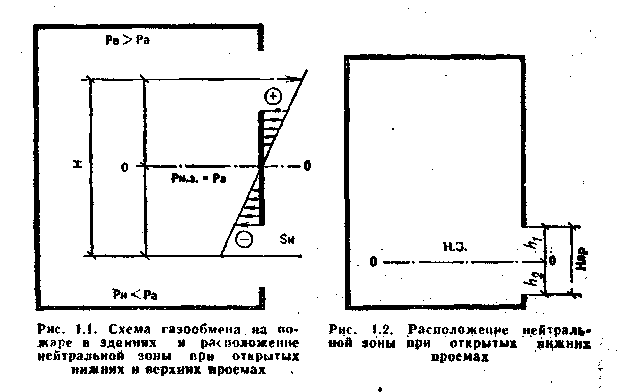 1.2. Основные параметры и опасные факторы пожараЗоны горения, теплового воздействия, задымления характеризуются соответствующими параметрами и опасными факторами, которые в совокупности определяют обстановку на пожаре, учитываются при ее оценке и организации боевых действий подразделений пожарной охраны.Опасными факторами пожара (ОФП) считаются те, воздействия которые приводят к травме, отравлению или гибели людей, а также к материальному ущербу.Перечень основных параметров пожара, ОФП, формулы для определения, а также справочные  данные. полученные расчетами, экспериментально и путем анализа потушенных пожаров приведены в табл. 1.1-1.16.ТАБЛИЦА 1.1. ОСНОВНЫЕ ПАРАМЕТРЫ ПОЖАРА И ОФПТаблица 1.2.Формулы определения параметров и опасных факторов пожара (ОФП)ТАБЛИЦА 1.3. РАСХОД ВОЗДУХА И УДЕЛЬНЫЙ ОБЪЕМ ПРОДУКТОВ СГОРАНИЯ ПРИ ГОРЕНИИ НЕКОТОРЫХ ВЕЩЕСТВ И МАТЕРИАЛОВ (ПРИ О0 С  И НОРМАЛЬНОМ ДАВЛЕНИИ)Таблица 1.4. ПЛОТНОСТЬ СУХОГО ВОЗДУХА И ПРОДУКТОВ СГОРАНИЯ ПРИР= 9,8 105 ПаЛинейная скорость распространения горения при пожарах на различных объектах, /минТАБЛИЦА 1.5 СРЕДНЯЯ СКОРОСТЬ ВЫГОРАНИЯ НЕКОТОРЫХ ТВЕРДЫХ МАТЕРИАЛОВ, НИЗШАЯ ТЕПЛОТА СГОРАНИЯ ИХ И ТЕПЛОТА ПОЖАРА (БЕЗ ВЛИЯНИЯ ВЕТРА)ТАБЛИЦА 1.6. СРЕДНЯЯ СКОРОСТЬ ВЫГОРАНИЯ НЕКОТОРЫХ ЖИДКОСТЕЙ В РЕЗЕРВУАРАХ. НИЗШАЯ ТЕПЛОТА СГОРАНИЯ И ТЕПЛОТА ПОЖАРА (БЕЗ ВЛИЯНИЯ ВЕТРА)ТАБЛИЦА 1.7. ОРИЕНТИРОВОЧНАЯ  ТЕМПЕРАТУРА  ПОЖАРА  ПРИ  ГОРЕНИИ РАЗЛИЧНЫХ  МАТЕРИАЛОВТЕМПЕРАТУРА ПЛАМЕНИ ПРИ ГОРЕНИИ НЕКОТОРЫХ ВЕЩЕСТВ И МАТЕРИАЛОВТЕМПЕРАТУРА ПЛАВЛЕНИЯ РАЗЛИЧНЫХ ВЕЩЕСТВОриентировочные значения температур, соответствующие цвету нагретых телТАБЛИЦА 1.8. ВРЕМЯ ПРЕБЫВАНИЯ ЛЮДЕЙ В ЗОНЕ ТЕПЛОВОГО ВОЗДЕЙСТВИЯ ПРИ ТУШЕНИИ ПОЖАРАПримечание. Числитель обозначает время пребывания людей при относительной влажности 15 - 20 %, а знаменатель - при 70 - 75 %ВЫДЕЛЕНИЕ ХИМИЧЕСКИХ ВЕЩЕСТВ В УСЛОВИЯХ НЕКОТОРЫХ ПОЖАРОВТАБЛИЦА 1.9. ОПРЕДЕЛЕНИЕ ГОРЯЩИХ ВЕЩЕСТВ ПО ХАРАКТЕРУ И ПРИЗНАКАМ ДЫМАТАБЛИЦА 1.10. СОДЕРЖАНИЕ ОКСИДА УГЛЕРОДА В ЗАКРЫТЫХ ПОМЕЩЕНИЯХ ПРИ ГОРЕНИИ РАЗЛИЧНЫХ МАТЕРИАЛОВТАБЛИЦА 1.11. ДЕЙСТВИЕ ГАЗОВ И ПАРОВ НА ОРГАНИЗМ ЧЕЛОВЕКАТАБЛИЦА 1.12. ШКАЛА ПРИБЛИЖЕННОГО ОПРЕДЕЛЕНИЯ СИЛЫ ВЕТРАТАБЛИЦА 1.13. ОРИЕНТИРОВОЧНЫЕ ЗНАЧЕНИЯ АЭРОДИНАМИЧАСКИХ КОЭФФИЦИЕНТОВ ДЛЯ ЗДАНИЙ ПРЯМОУГОЛЬНОЙ ФОРМЫ 1.3. Управление газообменом при тушении пожаров в зданиях Управление газовым обменом в условиях тушения пожара является важным оперативно-тактическим действием. Например, чем ниже располагается плоскость равных давлений (нейтральная зона), тем больший объем займет зона задымления, возникнет наибольшая вероятность задымления смежных помещений и распространения пожара в них через существующие проемы. Обстановка на пожаре в таких условиях существенно усложняется, опасность для жизни людей возрастает и сковываются боевые действия подразделений пожарной охраны.Поднятие нейтральной зоны выше приточных проемов предотвращает распространение продуктов сгорания, дыма н пожара в смежные помещения, снижает опасность для жизни людей, создает более благоприятные условия для осуществления боевых действий по тушению пожара. Изменением направления движения газообразных с обеспечивается безопасность людей, находящихся в здании, создаются необходимые условия для эвакуации или спасения, сдерживания скорости распространения горения, защиты негорящих помещений и материальных ценностей.В процессе тушения пожаров управление газовым обменом осуществляется путем: усиления аэрации вскрытием существующих в здании проемов и ограждающих конструкций, усиления движения газообразных масс с помощью стационарных и передвижных дымоудаляющих установок (дымососов); уменьшения плотности дыма и охлаждения его тонкораспыленной водой с целью осаждения твердых частиц и снижения температуры; вытеснения дыма из помещений пеной средней или высокой кратности; изменения площади приточных и вытяжных проемов, а также их состояния установкой  перемычек и герметизацией.Нейтральная зона располагается ближе к проемам, имеющим большую площадь. Следовательно, в условиях тушения пожара поднятие ее и удаление из помещений дыма осуществляют вскрытием существующих в здании верхних или созданием в ограждающих конструкциях новых проемов. При этом суммарная площадь верхних (вытяжных) проемов должна превышать площадь нижних отверстий, работающих на приток воздуха. Площадь, которую необходимо вскрыть, чтобы поднять нейтральную зону на заданную высоту, аналитически можно определить по формуле п. 8.3 табл. 1.2.В боевой обстановке увеличение площади верхних проемов тем вскрытия или уменьшения нижних путем их перекрытия производят по визуальному наблюдению поднятия уровня задымления выше нижних проемов (отверстий), через которые осуществляется приток воздуха в помещения и вводятся средства тушения.Наиболее рациональными соотношениями Sн/Sв являются:помещений высотой до 3 м - 0,4 - 0,5, а для помещений высотой более 3 м - 0,7 - 1,0. При таких соотношениях суммарных площадей нижних и верхних проемов нейтральная зона будет находиться уровнях, при которых создаются более благоприятные условия осуществления боевых действий на пожаре.Если по обстановке на пожаре требуется ввод сил и средств через дополнительные нижние проемы, необходимо пропорционально увеличить площадь и верхних проемов, через которые удаляются продукты сгорания. В этом случае положение нейтральной зоны изменится. В помещениях небольшой высоты для поднятия нейтральной зоны и удаления продуктов сгорания вскрывают, как правило окна. Вскрытие следует производить в верхней части, а не по площади окна.При управлении газообменом большое практическое значение имеет применение дымососов и специальной вентиляции. С помощью этих установок снижаются плотность дыма и концентрация продуктов сгорания (до величин, позволяющих работать в помещениях без изолирующих аппаратов); уменьшается температура в помещении изменяется направление движения продуктов сгорания, увеличивается видимость и т. д. Дымососы можно устанавливать для удаления продуктов сгорания и подачи воздуха в помещение с одновременным вводом к очагу горения средств тушения.1.4. Периоды (промежутки) развития пожараРазвитие пожара - это изменение его параметров во времени и в пространстве от начала возникновения до полной ликвидации горения. В развитии пожара различают три периода (промежутка):овиибодного развития св, локализации док и ликвидации лик пожала (рис. 1.3).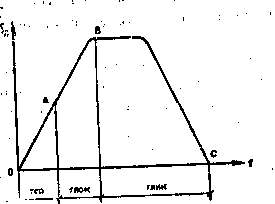 Рис. 1.3. График развития пожараА - начало подачи огнетушащих средств; В - момент локализации пожара;  С - момент ликвидации пожара.В первый период развитие пожара происходит беспрепятственно от начала его возникновения до принятия начальных мер по тушению (подачи первого ствола и других средств ликвидации горения. Этот период характеризуется ростом площади пожара (см. рис.1.3), выгоранием пожарной нагрузки, нагревом строительных конструкций, их обрушением, возможностью взрывов и других опасных факторов. Продолжительность периода определяют по формуле п.9.2 табл. 1.2.Во второй период пожар развивается до момента ограничения распространения горения по площади  сосредоточенными силами, средствами и исключения опасных ситуаций (см. рис.1.3). Этот период характеризуется дальнейшим увеличением площади пожара, сокращением скорости распространения горения за счет введенных средств тушения, выгоранием пожарной нагрузки на участках свободного горения и тления, а также другими явлениями и опасными факторами.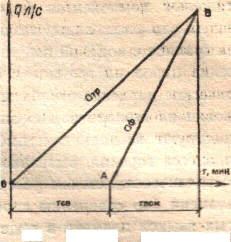 Рис.  1.4.  График  локализации пожараА - начало подачи огнетушащих средств;  В - момент локализации пожараПри горении нефтепродуктов в резервуарах опасными факторами пожара являются вскипание и выбросы. Вскипание нефтепродукта происходит из-за наличия в жидкости мелких капель воды, обводнением жидкости во время тушения пожара водой и пенами, прогревом нефтепродукта в процессе горения до температуры выше 100оС. Вскипание сопровождается переливом вспенившейся массы продукта через борт резервуара вследствие увеличения ее объема в 4 - 5 раз по отношению к объему нагретой жидкости. Выбросы происходят при наличии под слоем нефтепродукта на дне резервуара воды (водяная подушка). Нефтепродукт состоит из смеси легких и тяжелых компонентов (т. е. неоднороден), жидкость прогревается вглубь до слоя воды, температура прогретого слоя нефтепродукта на границе с водяной подушкой значительно превышает 100 °С и давление паров на границе с водяной подушкой превышает гидростатическое давление столба жидкости в резервуаре. Для оценки обстановки на пожаре важно знать характерные явления, которые предшествуют вскипанию и выбросу. Ими являются: усиление шума процесса горения, вызванное бурным кипением жидкости; дрожание металлических стенок резервуара; уменьшение дыма и посветление пламени (по сравнению с обычным горением); образование вытянутых языков пламени в виде огненных стрел. Ориентировочное время наступления выброса определяют по уравнению 1 табл. 1.2.Продолжительность периода локализации зависит от быстроты проведения разведки пожара, оценки обстановки, скорости сосредоточения фактического расхода огнетушащих средств (Qф  Qтр, рис. 1.4), тактически грамотного управления боевыми действиями подразделений, участвующих в тушении пожара, и других факторов. Ориентировочно продолжительность локализации пожара устанавливают по формулам п. 9.3 табл. 1.2. Практически определить это время до пожара невозможно. Реально его можно рассчитать в процессе тушения и исследования потушенных пожаров.В третий период (период ликвидации) площадь пожара сокращается (см. рис. 1.3), но развитие его не приостанавливается до момента полного прекращения горения на всех поверхностях пожарной нагрузки, охваченных огнем, и исключения возможности повторного возобновления горения в этих местах.Выявить продолжительность третьего периода до пожара (например, при разработке оперативных документов по пожаротушению, тактического замысла для проведения занятий и др.) практически невозможно. Продолжительность периода слагается из составляющих, которые указаны в уравнениях 9.4 - 9.5 табл. 1.2. При ориентировочном определении времени ликвидации пожара следует учитывать данные анализа потушенных пожаров, оперативно-тактическую характеристику конкретного объекта, тактические возможности пожарных подразделений, уровень их боеготовности, практический опыт тушения пожаров на характерных объектах и другие показатели.1.5. Формы площади пожара.В зависимости от места, возникновения горения, рода материалов, объемно-планировочных решений объекта, характеристики конструкций, метеорологических условий и других факторов площадь пожара имеет круговую, угловую и прямоугольную формы (рис.1.5). Такое деление является условным и применяется для упрощения расчетов при решении практических задач по пожаротушению.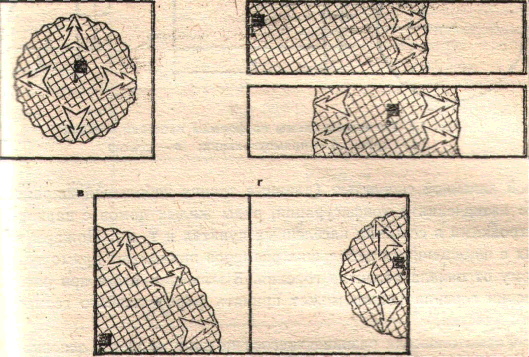 Рис. 1.5. Формы площади пожараа - круговая, б - прямоугольная; в и г – угловая.Круговая форма площади пожара (рис. 1.5, а) встречается, когда пожар возникает в глубине большого участка с пожарной нагрузкой и относительно безветренной погоде распространяется во все стороны равномерно с одинаковой линейной скоростью (склады лесоматериалов, хлебные массивы, сгораемые покрытия больших площадей, производственные, а также складские помещения большой площади и т.д.).Угловая форма (рис. 1 5, в, г) характерна для пожара, который возникает на границе большого участка с пожарной нагрузкой и распространяется внутри угла при любых метеорологических условиях. Эта форма площади пожара может иметь место на тех же объектах что и круговая. Максимальный угол площади пожара зависит от геометрической фигуры участка с пожарной нагрузкой и места возникновения горения. Чаще всего эта форма встречается на участках с углом 90° и 180°.Прямоугольная форма площади пожара (рис. 15.6) встречается когда пожар возникает на границе или в глубине длинного участка с горючей загрузкой и распространяется в одном или нескольких направлениях: по ветру - с большей, против ветра – с меньшей, а при относительно безветренной погоде примерно с одинаковой линейной скоростью (длинные здания небольшой ширины любого назначения и конфигурации, ряды жилых домов с надворными постройками в сельских населенных пунктах и т. д.). Пожары в зданиях с помещениями небольших размеров принимают прямоугольную форму от начала развития горения. В конечном итоге при распространении горения пожар может принять форму данного геометрического участка.Рис. 1.6. Расчетные схемы по формам площади пожараа - круг; б - прямоугольник; в - секторФорма площади развивающегося пожара является основной для определения расчетной схемы,  направлений сосредоточения сил средств тушения, а также требуемого их количества при соответствующих параметрах осуществления боевых действий. Для определения расчетной схемы реальную форму площади пожара приводят к фигурам правильной геометрической формы (рис. 1.6. а, б, в): кругу с радиусом R (при круговой форме), сектору круга с радиусом R и углом   (при угловой форме), прямоугольнику с шириной стороны а и длиной b (при прямоугольной форме). Указанные расчетные схемы являются основными, часто встречающимися в практических расчетах, хотя не исключены и другие зависимости от реальных условий развития пожара. Геометрические и физические параметры, характеризующие обстановку в зависимости от форм площади пожара, определяют по формулам, приведенным в табл. 1.14.ТАБЛИЦА 1.14. ФОРМУЛЫ ДЛЯ ОПРЕДЕЛЕНИЯ ОСНОВНЫХ ГЕОМЕТРИЧЕСКИХ И ФИЗИЧЕСКИХ ПАРАМЕТРОВ В ЗАВИСИМОСТИ ОТ ФОРМ ПЛОЩАДИ ПОЖАРАПримечания: 1. R и b - соответственно приведенные радиус и длина площади пожара; определяют измерением или по формулам: R  = Uл;  b = Uл.2. Uл  - линейная скорость распространения горения, м/мин (вычисляют по данным оценки обстановки пожара или принимают по справочным данным (см. разд.1.2). 3.  - время распространения горения до момента локализации пожара (см. уравнение п. 9.1 табл. 1.2). 4.  - угол, внутри которого происходит развитие пожара, рад. (1 рад  57оС). 5. n - число направлений развития пожара в горизонтальной проекции. 6.  - коэффициент горючей  загрузки  или застройки, равный <1 (принимается по данным характеристики объекта).При разработке замысла на проведение пожарно-тактического учения или занятия с караулом пожарной части, составлений оперативных документов по пожаротушению и в других случаях задачи по определению основных параметров согласно табл. 1.14 решают в следующем порядке: вычерчивают план (схему) объекта в масштабе; находят возможную длину пути распространения горения R или b; полученный размер пути наносят в масштабе на план объекта и обозначают форму площади пожара; установленными условными знаками обозначают на плане возможную обстановку на пожаре по форме площади пожара устанавливают расчетную схему; определяют необходимые параметры пожара.Пример 1. Определить возможную обстановку на пожаре, а также параметры его развития, если горение возникнет в центре складской площадки тарной базы размером 160 160 м и будет распространяться в течение 30 мин со средней линейной скоростью 1,6 м/мин (рис. 1.7), горючая загрузка площадки составляет 70%.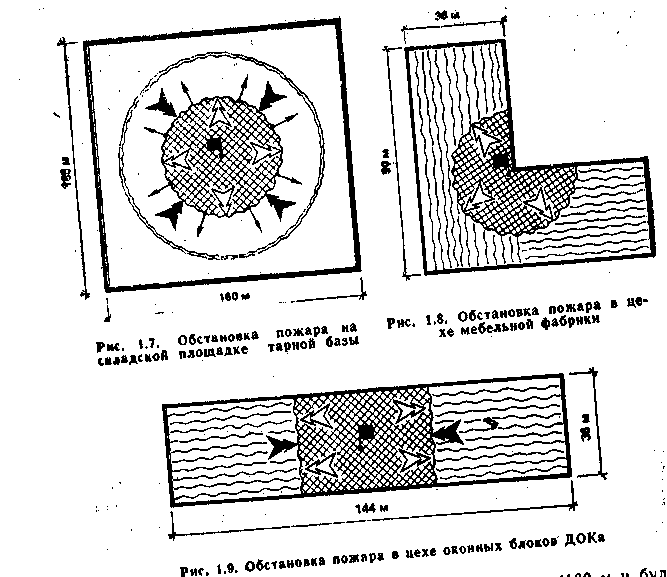 Рис. 1.7. Обстановка пожара на складской площадке тарной базыРис. 1.8. Обстановка пожара в цехе мебельной фабрикиРис. 1.9. Обстановка пожара в цехе оконных блоков ДОКаРешение.1. Находим возможную длину пути распространения горения: R  = Uл  =1,6-30 = 48 м.2 Полученный размер пути наносим в масштабе на схему объкекта обозначаем форму площади и возможную обстановку пожара (см. рис. 1.7).3. Определяем основные параметры пожара, используя формулы (табл. 1.4):Sп = R2= 3,14  482  7335 м2;Pп = 2R =2  3,14  48 300 м;Фп = 2R = 300 м;Sг = Sп = 0,7  7335  5135 м2;Us = Sп /  = 7335/30 = 245,5 мз/мин:Up= Pп/ = 300/30 == 10 м/мин;Uф= Фп/ =10 м/мин.Пример 2. Г- образное здание цеха мебельной фабрики I степени огнестойкости, размером 3690 м. При разработке тактического замысла для проведения гарнизонного учения были приняты следующие условия: место возникновения пожара - в центре у стены, средняя линейная скорость распространения горения - 1 м/мин, продолжительность до момента локализации - 25 мин.   (Возможная обстановка пожара по вычисленным параметрам приведена в масштабе на рис. 1.8).Пример 3. Здание цеха оконных блоков ДОКа II степени огнестойкости размером 36  144 м. При разработке оперативного плана пожаротушения приняты следующие условия: место возникновения пожара - в центре цеха, средняя линейная скорость распространения горения - 0,8 м/мин, продолжительность до предполагаемого момента локализации, исходя из тактических возможностей гарнизона, - 30 мин. (Возможная обстановка пожара по вычисленным параметрам приведена в масштабе на рис. 1.9).ГЛАВА 2. ОСНОВЫ ПРЕКРАЩЕНИЯ ГОРЕНИЯ НА ПОЖАРЕ2.1. Условия прекращения горенияПри горении в зоне реакции (тонкий светящийся слой пламени) выделяется теплота Q. Часть этого тепла передается внутрь зоны горения Qг, а другая - в окружающую среду Qср. Внутри зоны горения теплота расходуется на нагрев горючей системы, способствует продолжению процесса горения, а в окружающей среде тепловые потоки воздействуют на горючие материалы, конструкции и при определенных условиях могут вызвать воспламенение их или деформацию.При установившемся горении в зоне реакции существует тепловое равновесие, которое выражается формулой: Q = Qг + Qср    (2.1)Q - общее количество теплоты, выделенной в зоне реакции горения, кДж.Каждому тепловому равновесию соответствует  определенная температура горения Тг, которая иначе называется температурой теплового равновесия. При этом состоянии скорость тепловыделения равна скорости теплоотдачи. Данная температура не является постоянной, она изменяется с изменением скоростей тепловыделения и теплоотдачи.Задача подразделений пожарной охраны заключается в том, чтобы конкретными действиями добиться такого понижения температуры в зоне реакции, при которой горение прекратится. Абсолютный предел такой температуры называется температурой потухания. В процессе тушения пожара условия потухания создаются: охлаждением зоны горения или горящего вещества; изоляцией реагирующих веществ от зоны горения; разбавлением реагирующих веществ; химическим торможением реакции горения.В практике тушения пожаров чаще всего используют сочетание приведенных принципов, среди которых один является в ликвидации горения доминирующим, а остальные способствующими.Вид и характер выполнения боевых действий в определенной последовательности, направленных на создание условия прекращение горения, называют способом тушения пожара. Способы тушения пожаров по принципу, на котором основано условие прекращения горения, подразделяются на четыре группы (рис. 2.1): 1) способы, основанные на принципе охлаждения зоны горения или горящего вещества; 2) способы, основанные на принципе изоляции реагирующих веществ от зоны горения; 3) способы, основанные на принципе разбавления реагирующих веществ; 4) способы, основанные на принципе химического торможения реакции горения.Приемы ограничения распространения горения (локализации пожара) подразделяют также на четыре группы, основные из которых приведены на рис. 2.2.Рис. 2.1. Способы тушения пожаров.Рис. 2.2. Приемы локализации  пожаров.2.2. Огнетушащие средства.Огнетушащие средства по доминирующему принципу прекращения горения подразделяются на четыре группы: охлаждающего, изолирующего, разбавляющего и ингибирующего действия.Наиболее распространенные огнетушащие средства, относящиеся к конкретным принципам прекращения горения, приведены ниже.Огнетушащие средства, применяемые для тушения пожаров.Вода. Удельная теплоемкость, равная 4,19 Дж/(кгград), придает воде хорошие охлаждающие свойства. В условиях тушения пожара превращаясь в пар (из 1 л образуется 1700 л пара), вода разбавляет реагирующие вещества. Высокая теплота парообразования воды (2236 кДж/кг) позволяет отнимать большое количество тепла в процессе тушения пожара. Низкая теплопроводность способствует со зданию на поверхности горящего материала надежной тепловой изоляции. Значительная термическая стойкость воды (она разлагается на кислород и водород при температуре 1700 оС) способствует тушению большинства твердых материалов, а способность растворят некоторые жидкости (спирты, ацетон, альдегиды, органические кислоты) позволяет разбавлять их до негорючих концентраций. Вода растворяет некоторые пары и газы, поглощает аэрозоли. Она доступна для целей пожаротушения, экономически целесообразна, инертна по отношению к большинству веществ и материалов, имеет не значительную вязкость и несжимаемость. При тушении пожаров воду используют в виде компактных, распыленных и тонкораспыленных струй. Однако вода характеризуется и отрицательными свойствами: электропроводна (см. гл. 8), имеет большую плотность (не применяется для тушения нефтепродуктов как основное огнетушащее средство), способна вступать в реакцию с некоторыми веществами и бурно реагировать с ними (см. ниже), имеет низкий коэффициент использования в виде компактных струй, сравнительно высокую температуру замерзания (затрудняется тушение в зимнее время) и высокое поверхностное натяжение-72,8103 Дж/м2 (является показателем низкой смачивающей способности воды).Вода со смачивателем. Добавка смачивателей позволяет значительно снизить поверхностное натяжение воды (до 36,4103 Дж/м2. В таком виде она обладает хорошей проникающей способностью, засчет чего достигается наибольший эффект в тушении пожаров, особенно при горении волокнистых материалов, торфа, сажи. Водные растворы смачивателей позволяют уменьшить расход воды на  30...50%, а также продолжительность тушения пожара. Виды смачивателей и их оптимальная концентрация приведены в табл. 2.1. Твердый диоксид углерода (углекислота в снегообразном виде) тяжелее воздуха в 1,53 раза, без запаха, плотность 1,97кг/м3. При нагревании переходит в газообразное вещество, минуя жидкую фазу, что позволяет применять его для тушения материалов, которые портятся при смачивании (из 1 кг углекислоты образуется 500 газа). Теплота испарения при -78,5 °С составляет 572,75 Дж/кг. Неэлектропроводен, не взаимодействует с горючими веществами материалами.Твердый диоксид углерода имеет широкую область применения. Не используют его для тушения загоревшихся магния и его сплавов, металлического натрия и калия, так как при этом происходит разложение углекислоты с выделением атомарного кислорода. Твердый диоксид углерода используют при тушении горящих электроустановок, двигателей, при пожарах в архивах, музеях, выставках и других местах с наличием особых ценностей.ТАБЛИЦА 2.1. ОПТИМАЛЬНЫЕ КОНЦЕНТРАЦИИ СМАЧИВАТЕЛЕЙ В ВОДЕВещества и материалы, при тушении которых опасно применять воду и другие огнетушащие средства на  ее основеДиоксид углерода в состоянии аэрозоля образуется при выпуске из изотермической емкости в атмосферу сжиженного диоксида углерода. После дросселирования (вытекания из насадка ствола) имеет устойчивое состояние, 1 кг аэрозоля при нагревании до 20 °С может поглотить 389,37 кДж теплоты, что эквивалентно охлаждению 5 кг воздуха от 100 до 20 °С.Аэрозоль хорошо проникает в мелкие поры и глубокие трещины, может быть эффективно использован при тушении древесины, ткани, бумаги, волокнистых материалов при открытом и скрытом горении, а также пожаров в подвалах, кабельных туннелях, в помещениях с наличием электроустановок, музеев, картинных галерей, книгохранилищ и других объектах.Химическая пена получается в пеногенераторах путем смешения пеногенераторных порошков и в огнетушителях при взаимодействии щелочного и кислотного растворов. Состоит из углекислого газа (80% об.), воды (19,7%),пенообразующего вещества (0,3%).Обладает высокой стойкостью и эффективностью в тушении многих пожаров. Однако вследствие электропроводности и химической активности химическую пену не применяют для тушения электро- и радиоустановок, электронной техники, двигателей различного назначения, других аппаратов и агрегатов.Воздушно-механическая пена (ВМП) получается смешением в пенных стволах или генераторах водного раствора пенообразователя с воздухом. Краткая характеристика пенообразователей приведена ниже. Пена бывает низкой кратности (К10), средней (10< К200) и высокой (К>200).ВМП обладает необходимой стойкостью, дисперстностью, вязкостью, охлаждающими и изолирующими свойствами, которые позволяют использовать ее для тушения твердых материалов, жидких веществ и осуществления защитных действий, для тушения пожаров по поверхности и объемного заполнения горящих помещений (пена средней и высокой кратности). Для подачи пены низкой кратности применяют воздушно-пенные стволы СВП (СВПЭ), а  для подачи пены средней и высокой кратности - пеногенраторы ГПС.Пена средней кратности на основе ПО-1С, применяемая для тушения этилового спирта, эффективна при разбавлении его водой в емкости до 70%, а при использовании ПО-1, ПО-1Д, ПО-2А, ПО-ЗА, ПО-6К и других - до 50%. ВМП менее электропроводна, чем химическая пена, и более электропроводна, чем вода. Поэтому тушение ею электроустановок с помощью ручных средств может производиться после их обесточивания.Для получения ВМП используются  пенообразователи (ПО). Характеристика наиболее распространенных пенообразователей приведена ниже.Огнетушащие порошковые составы (ОПС) являются универсальными и эффективными средствами тушения пожаров при сравнительно незначительных удельных расходах. ОПС применяют для тушения горючих материалов и веществ любого агрегатного состояния, электроустановок под напряжением, металлов, в том числе металлоорганических и других пирофорных соединений, не поддавшихся тушению водой и пенами, а также пожаров при значительных минусовых температурах. Они способны оказывать эффективные действия на подавление пламени комбинированно: охлаждением (отнятием теплоты), изоляцией (за счет образования пленки при плавлении), разбавлением газообразными продуктами  разложения порошка или порошковым облаком, химическим торможением реакции горения.Основным недостатком ОПС является склонность их к слеживанию и комкованию. Из-за большой дисперсности ОПС образуют значительное количество пыли, что обусловливает необходимость работы в специальной одежде, а также с предохранительными для органов дыхания и зрения средствами. Виды и краткая характеристика наиболее распространенных отечественных порошков приведен в табл. 2.2.ТАБЛИЦА 2.2. ХАРАКТЕРИСТИКА НАИБОЛЕЕ РАСПРОСТРАНЕННЫХ ОГНЕТУШАЩИХ ПОРОШКОВЫХ СОСТАВОВДиоксид углерода (СО)2. Горение большинства веществ по принципу разбавления прекращается при снижении содержания кислорода в окружающей среде до концентрации, при которой горение становится невозможным. Исключение составляют вещества, в составе которых содержится такое количество кислорода, которого достаточно для поддержания горения даже без доступа воздуха (например, хлопок). Предельная концентрация кислорода, при которой прекращается горение различных веществ, приведена в табл. 2.3.Диоксид углерода в газообразном состоянии тяжелее воздуха примерно в 1,5 раза. При температуре 0°С и давлении около 4,0 МПа (40 атм) переходит в жидкое состояние. В таком виде его хранят в баллонах и огнетушителях. В процессе дросселирования способен образовывать хлопья “снега”. Не поддерживает горения большинства веществ, но и не тушит тлеющие материалы. Используют в стационарных установках, ручных (ОУ-2, ОУ-5, ОУ-8) и передвижных (УП-2М) огнетушителях. Применяют для объемного тушения пожаров в помещениях, пустотах конструкций, а также для защиты свободных объемов с целью предупреждения взрывов.При тушении пожаров большинства веществ огнетушащую концентрацию принимают 30 % по объему или 0,637 кг/м3 для помещений с производством категории В и 0.768 кг/м3 для помещений с производством категорий А и Б.Азот N2. Негорюч и не поддерживает горения большинства органических веществ. Плотность при нормальных условиях 1,25 кг/м3, в жидкой фазе (при температуре -196 °С) – 808 кг/м3. Хранят и транспортируют в баллонах в сжатом состоянии. Используют в стационарных установках. Применяют для тушения натрия, калия, бериллия, кальция и других металлов, которые горят в атмосфере диоксида углерода, а также пожаров в технологических аппаратах и электроустановках. Расчетная огнетушащая  концентрация - 40 % по объему. Азот нельзя применять для тушения магния, алюминия, лития, циркония и некоторые других металлов, способных образовывать нитриды, обладающих свойствами и чувствительных к удару. Для их тушения используют инертный газ аргон.Водяной пар. Эффективность тушения невысоки, поэтому применяют для защиты закрытых технологических аппаратов и помещений объемом до 500 м3 (трюмы судов, трубчатые печи нефтехимических предприятий, насосные по перекачке нефтепродуктов, сушильные и окрасочные камеры), для тушения небольших пожаров на открытых площадках и создания завес вокруг защищаемых объектов. Огнетушащая концентрация - 35 % по объему.Тонкораспыленная вода (размеры капель менее 100 мк) получается с помощью специальной аппаратуры: стволов-распылителей, гидротрансформаторов, работающих при высоком напоре (200 - 300 м). Струи воды имеют небольшую величину ударной силы и дальность полета, однако орошают значительную поверхность, более благоприятны к испарению воды, обладают повышенным охлаждающим эффектом, хорошо разбавляют горючую среду. Они позволяют не увлажнять излишне материалы при их тушении, способствуют быстрому снижению температуры, осаждению дыма. Тонкораспыленную воду используют не только для тушения горящих твердых материалов, нефтепродуктов, но и для защитных действий.Галоидоуглеводороды и составы на их основе (огнетушащие средства химического торможения реакции горения) эффективно подавляют горение газообразных, жидких, твердых горючих веществ и материалов при любых видах пожаров. По эффективности они превышают инертные газы в 10 и более раз.Галоидоуглеводороды и составы на их основе являются летучими соединениями, представляют собой газы или легкоиспаряющиеся жидкости, которые плохо растворяются в воде, но хорошо смешиваются со многими органическими веществами. Они обладают хорошей смачивающей способностью, неэлектропроводны, имеют высокую плотность в жидком и газообразном состоянии, что обеспечивает возможность образования струи, проникновения в пламя, а также удержания паров около очага горения.Эти огнетушащие вещества можно применять для поверхностного, объемного и локального тушения пожаров. С большим эффектом их можно использовать при ликвидации горения волокнистых материалов, электроустановок и оборудования, находящихся под напряжением; для защиты от пожаров транспортных средств, машинных отделений судов, вычислительных центров, особо опасных цехов химических предприятий, окрасочных камер, сушилок, складов с горючими жидкостями, архивов, музейных залов, других объектов особой ценности, повышенной пожаро- и взрывоопасности. Галоидоуглеводороды и составы на их основе практически можно использовать при любых отрицательных температурах.Недостатками этих огнетушащих средств являются: коррозионная активность, токсичность; их нельзя применять для тушения материалов, содержащих в своем составе кислород, а также металлов, некоторых гидридов металлов и многих металлоорганических соединений. Хладоны не ингибируют горение и в тех случаях, когда в качестве окислителя участвуют не кислород, а другие вещества (например, оксиды азота). Кроме того, некоторые галоидоуглеводороды неприменимы в чистом виде. Например, бромистый этил при концентрации 6,5 - 11,3% может воспламениться от мощного источика теплоты. Однако вследствие высоких качеств он является основным компонентом в огнетушащих составах.Несмотря на большую эффективность, область применения галоидоуглеводородов и составов на их основе ограничена из-за высокой стоимости. В основном их используют в стационарных установках и огнетушителях  предназначенных для защиты объектов, представляющих особую важность.Основные физико-химические свойства применяемых для пожаротушения галоидоуглеводородов и составов на их основе приведены в табл. 2.4.ТАБЛИЦА 2.4. ОСНОВНЫЕ ФИЗИКО-ХИМИЧЕСКИЕ СВОЙСТВА ГАЛОИДОУГЛЕВОДОРОДОВ И СОСТАВОВ НА ИХ ОСНОВЕ, ИСПОЛЬЗУЕМЫХ ПРИ ТУШЕНИИ ПОЖАРОВОГНЕТУШАЩИЕ СРЕДСТВА, ДОПУСТИМЫЕ К ПРИМЕНЕНИЮ ПРИ ТУШЕНИИ ПОЖАРОВ РАЗЛИЧНЫХ ВЕЩЕСТВ И МАТЕРИАЛОВБромэтиловая эмульсия, другие водные растворы галоидоуглеводородов и огнетушащие порошковые составы. Бромэтиловая эмульсия состоит из 90 % воды и 10 % бромистого этила. Она является эффективным средством при тушении бензола, толуола, метилового спирта, пожаров на самолетах и многих других. Эффективность бромэтиловой эмульсии по сравнению с обычной водой выше в 7 - 10 раз.Огнетушащие порошковые составы (ОПС) подразделяются на две основные группы: общего назначения, способные создавать огнетушащее облако (ПСБ, П-1А),—для тушения большинства пожаров и специальные, создающие на поверхности горящих материалов слой, предотвращающий доступ кислорода воздуха (порошки типа ПС и комбинированные типа СИ), - для тушения металлов и металлоорганических соединений. По принципу химического торможения реакции горения используют ОПС первой группы (см. табл.2.2).2.3. Интенсивность подачи огнетушащих средств.В практических расчетах количество огнетушащих средств, требуемых для прекращения горения, определяют по интенсивности их подачи. Интенсивностью подачи называется количество огнетушащего средства, подаваемого в единицу времени на единицу соответствующего геометрического параметра пожара (площади, объема, периметра или фронта). Интенсивность подачи огнетушащих средств определяют опытным путем и расчетами при анализе потушенных пожаров:I = Qо.с / 60т П,                    (2.2)где I  - интенсивность подачи огнетушащих средств, л/(м2 с),  кг/(м2 с), кг/(м3 с), м3/(м3 с), л/(м с);  Qо.с  - расход огнетушащего средства во время тушения пожара или проведения опыта, л, кг, м3;т - время, затраченное на тушение пожара или проведение опыта, мин;П - величина расчетного параметра пожара: площадь, м2; объем, м3; периметр или фронт, м.Интенсивность подачи можно определять через  фактический удельный расход огнетушащего средства;I = Qу / 60т П, (2. 3)где Qу - фактический удельный расход огнетушащего средства за время прекращения горения, л, кг, м3.Для зданий и помещений интенсивность подачи определяют по тактическим расходам огнетушащих средств на имевших место пожарах:I = Qф / П, (2.4)где Qф - фактический расход огнетушащего средства, л/с, кг/с,м3/с (см, п. 2.4).В зависимости от расчетной единицы параметра пожара (м2, м3 , м) интенсивность подачи огнетушащих средств подразделяют на поверхностную Is, л/(м2с), кг/(м2с), объемную Iv, л/(м3с), кг/(м3с) и линейнуюIл, л/(мс), кг/(мс)/Если в нормативных документах и справочной литературе нет данных по интенсивности подачи огнетушащих средств на защиту объектов (например, при пожарах в зданиях), ее устанавливают по тактическим условиям обстановки и осуществления боевых действий по тушению пожара, исходя из оперативно-тактической характериски объекта, или принимают уменьшенной в 4 раза по сравнению с требуемой интенсивностью подачи на тушение пожараIз = 0,25 Iтр ,          (2.5) Линейная интенсивность подачи огнетушащих средств для тушения пожаров в таблицах, как правило, не приводится. Она зависит от обстановки на пожаре и, если используется при расчете огнетушащих средств, ее находят как производный показатель от интенсивности поверхностной:Iл = Is hт , (2.6)где hт  - глубина тушения, м (принимается, при тушении ручными стволами -5 м, лафетными - 10 м).Общая интенсивность подачи огнетушащих средств состоит и двух частей: интенсивности огнетушащего средства, участвующего непосредственно в прекращении горения Iпр.г, и интенсивности потерь Iпот.I = Iпр.г  + Iпот.,  (2.7)Средние, практически целесообразные, значения интенсивности подачи огнетушащих средств, называемые оптимальными (требуемыми, расчетными), установленные опытным путем и практикой тушения пожаров, приведены ниже и в табл. 2.5 - 2.10.Интенсивность подачи воды при тушении пожаров, л/(м2•с)1. Здания и сооруженияПримечания: 1. При подаче воды со смачивателем интенсивность подачи по таблице снижается в 2 раза.2. Хлопок, другие волокнистые материалы и торф необходимо тушить только с добавлением смачивателя.ТАБЛИЦА 2.5. ИНТЕНСИВНОСТЬ ПОДАЧИ 6 %-НОГО РАСТВОРА ПРИ ТУШЕНИИ ПОЖАРОВ ВОЗДУШНО-МЕХАНИЧЕСКОЙ ПЕНОЙ НА ОСНОВЕ ПЕНООБРАЗОВАТЕЛЯ ПО-1Примечания: 1. Звездочкой обозначено, что тушение пеной низкой кратности нефти и нефтепродуктов с температурой вспышки ниже 28 °С допускается в резервуарах до 1000 м3, исключая низкие уровни (более 2 м от верхней кромки борта резервуара). 2. При тушении нефтепродуктов с применением пенообразователя ПО-1Д интенсивность подачи пенообразующего раствора увеличивается в 1,5 раза.   ТАБЛИЦА 2.6. ИНТЕНСИВНОСТЬ ПОДАЧИ СРЕДСТВ ДЛЯ ТУШЕНИЯ СТРУЙНОГО ФАКЕЛА НА ОТКРЫТЫХ ТЕХНОЛОГИЧЕСКИХ УСТАНОВКАХИнтенсивность подачи огнетушащих порошковых составов (ОПС) при тушении некоторых пожаров кг/(м2с)ТАБЛИЦА 2.7. ОГНЕТУШАЩИЕ КОНЦЕНТРАЦИИ НЕКОТОРЫХ ГАЛОИДОУГЛЕВОДОРОДОВ, СОСТАВОВ НА ИХ ОСНОВЕ И ДРУГИХ ВЕЩЕСТВТАБЛИЦА 2.8. ИНТЕНСИВНОСТЬ ПОДАЧИ СРЕДСТВ ГАЗОВОГО ТУШЕНИЯ (ДЛЯ ПОМЕЩЕНИЙ ОБЪЕМОМ ДО 500 м2)ТАБЛИЦА 2.9. ИНТЕНСИВНОСТЬ ПОДАЧИ РАСПЫЛЕННОЙ ВОДЫ ДЛЯ ЛОКАЛИЗАЦИИ ГОРЕНИЯ СТРУЙНОГО ФАКЕЛА ПРИ ПОЖАРАХ НА ОТКРЫТЫХ ТЕХНОЛОГИЧЕСКИХ УСТАНОВКАХ ПО ПЕРЕРАБОТКЕ ГОРЮЧИХ ЖИДКОСТЕЙ И ГАЗОВ2.4. Расход огнетушащего средства и время тушения пожараРазличают несколько видов расхода огнетушащего средства; требуемый, фактический и общий, которые приходится определять при решении практических задач по пожаротушению.Требуемый расход - это весовое или объемное количество огнетушащего средства, подаваемого в единицу времени на величину соответствующего параметра тушения пожара или зашиты объекта, которому угрожает опасность. Требуемый расход огнетушащего средства на тушение пожара вычисляют по формуле:Qтр т=Пт Iтрт,            (2.8)где Qтр т  - требуемый расход огнетушащего средства на тушение пожара, л/с, кг/с, м3/с; Пт  - величина расчетного параметра тушения пожара: площадь - м2, объем - м3, периметр или фронт - м; Iтрт - интенсивность подачи огнетушащего средства для тушения пожара: поверхностная Is -  л/(м2с), кг/(м2с), объемная  Iv - л/(м3с), кг/(м3с), или линейная Iл л/(мс), см. табл. 2.6.. .2.10 и п. 2.3.Требуемый расход воды на защиту объекта определяют по формуле:Qтр з =Пз Iз (2.9)где Qтр з  - требуемый расход воды на защиту объекта, л/с; Пз - величина расчетного параметра защиты: площадь, м2, периметр или часть длины защищаемого участка, м; Iз  - поверхностная (или соответственно линейная) интенсивность подачи воды для защиты в зависимости от принятого расчетного параметра, л/(м2с), л/(мс).Защищаемую площадь определяют с учетом условий обстановки на пожаре и оперативно-тактических факторов. Например, при пожаре в двух комнатах второго этажа трехэтажного жилого дома с однотипной планировкой площадь защиты на первом и третьем этажах можно принять равной площадям двух комнат, расположенных над местом пожара и под ним.С учетом тушения пожара и защиты объектов формула требуемого расхода огнетушащего средства будет иметь вид:Qтр = Qтр т  + Qтр з (2.10)При объемном тушении пожара пеной средней или высокой кратности требуемый расход пены для заполнения помещения определяют по формуле:Qтрп = Vп Кз/р   (2.11)где Qтрп - требуемый расход пены, м3/мин; Vп  - объем, заполняемый пеной. м3; р - расчетное время тушения; Кз - коэффициент, учитывающий разрушение пены, принимаемый в пределах 1,5 - 3.По требуемому расходу оценивают необходимую скорость сосредоточения огнетушащего средства, условия локализации пожара, определяют необходимое количество технических приборов подачи огнетушащего средства (водяных и пенных стволов, пеногенераторов и других) :Nприб.т = Qтрт /Qприб.    (2.12)Nприб.з = Qтрз /Qприб.     (2.13)где Nприб.т ,Nприб.з - соответственно количество технических приборов подачи огнетушащего средства (водяных стволов, СВП, ГПС) на тушение пожара и защиту, шт ; Qтрт,Qтрз - соответственно требуемый расход огнетушащего средства (воды, раствора, пены и др. ) на тушение пожара и для защиты, л/с, кг/с, м3/с; Qприб - (расход) определяемого огнетушащего средства (воды, раствора, пены, порошка и т. д.) из технического прибора подачи, л/с.На практике при защите объектов водяными струями необходимое количество стволов чаще всего определяют по числу мест защиты. При этом всесторонне учитывают условия обстановки на пожаре, оперативно-тактические факторы и требования Боевого устава пожарной охраны (БУПО). Например, при пожаре в одном или нескольких этажах здания с ограниченными условиями распространения огня стволы для защиты подают в смежные с горящими помещениями, нижний и верхний от горящего этажи, исходя из числа мест защиты и обстановки на пожаре.Если имеются условия для распространения огня по пустотелым конструкциям, вентиляционным каналам и шахтам, то стволы для защиты подают в смежные с горящим помещения, в верхние этажи вплоть до чердака, нижний от горящего этаж и последующие нижние этажи, исходя из обстановки на пожаре. Число стволов в смежных помещениях на горящем этаже, в нижнем и верхнем от горящего этажах должно соответствовать числу мест защиты по тактическим условиям, а на остальных этажах и чердаке их должно быть не менее одного. Учитывая изложенный принцип, можно определить необходимое число стволов для защиты при пожаре на любом объекте.Фактический расход  - это весовое или объемное количество огнетушащего средства, фактически подаваемого в единицу времени на величину соответствующего параметра тушения пожара или защиты объекта, которому угрожает опасность. Эту величину измеряют теми же единицами, что и требуемый расход. В общем виде фактический расход определяют по формуле:Qф = Qф т  + Qф з (2.14)где Qф ти Qф з - соответственно фактические расходы огнетушащего средства на тушение пожара и защиту, л/с, кг/с, м3/с.Фактический расход зависит от числа и тактико-технической характеристики приборов подачи огнетушащего средства (водяных стволов, СВП, ГПС и других). С учетом этого фактические расходы на тушение пожара и для защиты определяют по формулам:Nф.т = Nприб.т  Qприб. (2.15)Nф.з = Nприб.з  Qприб. (2.16)По фактическому расходу оценивают действительную скорость сосредоточения огнетушащего средства и условия локализации пожара по сравнению с требуемым расходом, определяют необходимое число пожарных машин основного назначения с учетом использования насосов на полную тактическую возможность, обеспеченность объекта водой  при  наличии  противопожарного  водопровода и другие показатели. По величине фактический расход не может быть меньше требуемого, что является необходимым фактором в создании условия локализации пожара.Общий расход - это весовое или объемное количество огнетушащего средства, необходимого на весь период прекращения горения и защиты негорящих объектов с учетом запаса (резерва). По общему расходу определяют необходимое количество огнетушащих средств на ликвидацию пожара, проверяют обеспеченность объекта водой при наличии пожарных водоемов, разрабатывают соответствующие мероприятия по организации тушения пожара.Общий расход воды при ликвидации пожаров и защите негорящих объектов (аппаратов, конструкций) рассчитывают по формуле:Qобщв = Qф т 60р Кз + Qф з 3600з (2.17)где Qобщв  - общий расход огнетушащего средства (в данном случае воды),л, м3; р  - расчетное время тушения пожара, мин (см.  ниже); Кз  - коэффинт запаса огнетушащего средства (табл. 2.11); з - время, на которое рассчитан запас огнетушащего средства (см. табл. 2.11).При ликвидации пожаров другими огнетушащими средствами и защите водой их общий расход определяют раздельно. Так пря тушении пожаров пенами, негорючими газами, порошками, галоидоуглеводородами общий расход воды на тушение (например, пенообразование) и для защиты объектов рассчитывают по формуле (2.17), а специальных средств по уравнению:Qобщо.с = Nприб.т  Qприб. 60р Кз  (2.18)где Qобщо.с  - общий расход огнетушащего средства: пенообразователя, порошка, негорючего газа и т. д., л (кг, т, м3); Qприб.  - подача (расход) определяемого огнетушащего средства из прибора подача, л/с, кг/с, м3/с.При известном удельном расходе требуемое количество диоксида углерода и ингибиторов для объемного тушения пожаров в помещениях определяют по формуле:Qобщг = Nприб.т Qобщг Vп Кз (2.19)где Qобщг - требуемое количество диоксида углерода (ингибитора) для тушения пожара, кг; Qобщг - удельный расход газа, кг/м3 (см. табл. 2.7), Vп  - заполняемый объем помещения, м3; Кз  - коэффициент запаса диоксида углерода или ингибитора (см. табл. 2.11).ТАБЛИЦА 2.11. ЗАПАС ОГНЕТУШАЩИХ СРЕДСТВ, УЧИТЫВАЕМЫЙ ПРИ РАСЧЕТЕ СИЛ И СРЕДСТВ ДЛЯ ТУШЕНИЯ ПОЖАРОВПримечание. Запас воды в водоемах (резервуарах) при тушении пожаров газовых и нефтяных фонтанов должен обеспечивать бесперебойную работу пожарных подразделений в течение дневного времени. При этом учитывается пополнение воды в течение суток насосными установками. Как показывает практика тушения пожаров, общий объем водоемов обычно составляет 2,5 - 5,0 тыс. м8.В практических расчетах необходимым показателем является расчетное (нормативное) время тушения пожара - оптимально установленный период непосредственного тушения при заданной интенсивности подачи огнетушащего средства без учета времени дотушивания. Если при заданной интенсивности подачи огнетушащего средства пожар за расчетное время не ликвидируется, то интенсивность подачи повышается (за счет введения дополнительного количества технических приборов подачи), и попытка тушения пожара повторяется. В необходимом случае применяют другое огнетушащее средство и соответственно иные способы прекращения горения.Расчетное время тушения определяют опытным путем с учетом анализа потушенных пожаров. Это время указывают в соответствующих документах по тушению пожаров. Некоторые значения расчетного времени приведены ниже. В случаях, когда для тушения одного и того же пожара имеется предел времени, для расчета сил и средств принимают наибольшее значение из этого предела (т. е. наихудшие условия).Расчетное время тушения пожаров на различных объектах, минПример 1. Здание коровника размером 1280 м кирпичное, бесчердачное с шиферной кровлей. Пожар возник в центре коровника и распространился в течение 30 мин со средней линейной скоростью 0,9 м/мкн (рис. 2.3).Рассчитать необходимое число стволов Б на тушение пожара н для защиты, а также фактический расход воды на момент локализации пожара, при интенсивности подачи воды 0,1 л/(м2с).Решение:b =Vпn = 0,9  30  2 = 54 м.В этом случае длина площади пожара b  2h (глубины тушения водяными струями). Следовательно, процесс локализации необходимо осуществлять с двух сторон фронта распространения горения на глубину 5 м. При этомSт = nah = 2  12  5 = 20 м2;Nст.Бт = Sт Is /Qст.Б =120  0,1 /3,7 =4 ствола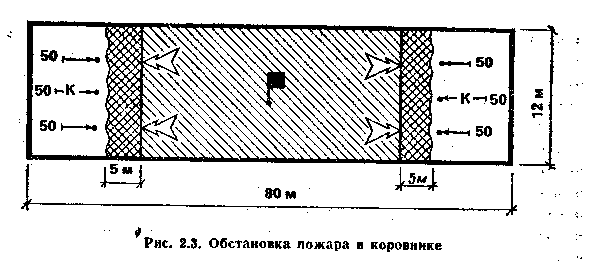 Рис. 2.3. Обстановка пожара в коровникеРасход воды из стволов принят при напоре у ствола 40 м. Для защиты со стороны крыши принимаем два ствола Б по тактическим условиям осуществления боевых действий (см. рис. 2.3)Qф = Qфт + Qфз = Nст.Б т Qст.Б + Nст.Б з Qст.Б = 43,7+23.7=22,2 л/с.Пример 2. Для тушения бензина в резервуаре, расположенном в группе из трех РВС, требуются четыре ГПС-600 и восемь стволов А с насадком 19 мм для охлаждения резервуаров. Водоисточниками являются шесть пожарных водоемов емкостью по 400 м3 каждый. Определить общее количество пенообразователя, требуемого для тушения пожара с учетом резерва и обеспеченность объекта водой.Решение.QобщПО = NГПС QГПСПО 60р Kз = 4  0,36  60  10  3 = 2592л;Qобщв = NГПС QГПСв 60р Kз + Nст.Аз Qст.А 3600з = 4  5,64  60  10  5+8  7,4  3600 6 = 1343400 л  1343 м3;Следовательно, объект водой обеспечен, так как ее количество в водоемах (6  400 = 2400 м3) значительно превышает общий расход на тушение и охлаждениеГЛАВА 3. ТАКТИКО-ТЕХНИЧЕСКИЕ ПОКАЗАТЕЛИПОЖАРНЫХ МАШИН И ТАКТИЧЕСКИЕ ВОЗМОЖНОСТИ ПОЖАРНЫХ ПОДРАЗДЕЛЕНИЙ3.1. Понятие о тактических возможностях пожарных подразделенийПо назначению пожарные машины подразделяются на основные, специальные и вспомогательные. К основным пожарным машинам относятся машины, которые предназначены для подачи огнетушащих средств (воды, пены, углекислоты, порошком, газоводяных и других составов) на пожар. Эта группа включает пожарные автоцистерны, автонасосы, насосно-рукавные автомобили, пожарные насосные станции, пожарные аэродромные автомобили, пожарные автомобили воздушно-пенного тушения, порошкового, углекислотного, комбинированного и газозодяного тушения, пожарные самолеты и вертолеты, суда, поезда, дрезины и мотопомпы.Специальные пожарные машины предназначены для выполнения специальных работ при тушении пожаров. Они служат для доставки к месту пожара боевого расчета, специального пожарно-технического вооружения и аппаратов, необходимых для обеспечения работ по тушению пожаров в различных условиях. К ним относятся автолестницы и коленчатые автоподъемники, автопеноподъемники, автомобили связи и освещения, технические и рукавные автомобили, пожарные газодымозащитные и водозащитные автомобили, автомобили-дымососы, штабные и оперативные автомобили, оборудованные сигналом сирены и радиостанцией. Пожарные подразделения, вооруженные специальными пожарными машинами, работают на пожарах во взаимодействии с основными пожарными подразделениями.Вспомогательные пожарные машины используют для выполнения второстепенных работ на пожаре. К таким машинам относятся: передвижные авторемонтные мастерские, автотопливозаправщики, грузовые, легковые и агитационные автомобили, автобусы, тракторы и другая автотехника. На каждую пожарную машину назначают боевой расчет, состоящий из командира, водителя и пожарных. Боевые расчеты на основных и специальных пожарных машинах называют отделениями.Отделение, вооруженное автоцистерной, автонасосом или насосно-рукавным автомобилем, является первичным тактическим подразделением пожарной охраны. Последнее способно самостоятельно вып9лнять отдельные задачи по тушению пожара, спасанию людей, защите и эвакуации материальных ценностей.Основным тактическим подразделением пожарной охраны является караул, состоящий из двух или более отделений на основных пожарных автомобилях. В зависимости от специфики охраняемого района или объекта караулы могут быть усилены одним или несколькими отделениями на специальных или вспомогательных пожарных машинах.Для того чтобы правильно использовать пожарные подразделения на пожарах, каждый командир должен твердо знать их тактические возможности.Тактические возможности пожарного подразделения - это способность его выполнить максимальный объем (количество) работ на пожаре по спасанию людей, эвакуации имущества и тушению пожара за определенный промежуток времени. Эти возможности зависят от тактико-технической характеристики, укомплектованности техническим вооружением и характеристики пожарной машины, численности и тактической подготовки боевого расчета, от взаимодействия между подразделениями, оперативно-тактических особенностей объекта (района выезда) и других факторов. Тактико-технические возможности пожарных машин во пожарных частях можно повышать и расширять за счет их совершенствования, внедрения рационализаторских предложений, укомплектования дополнительным пожарно-техническим вооружен нем.В системе боевой и политической подготовки личный состав боевых расчетов отделений совершенствует свои знания и навыки в работе с пожарно-техническим вооружением, отрабатывает и совершенствует взаимодействие между номерами боевого расчета. Это позволяет повышать тактические возможности пожарных подразделений, дает возможность быстро и эффективно использовать их при тушении любых пожаров.Отделения на автоцистернах, имея запас воды и пенообразователя, не устанавливая автоцистерну на водоисточник, могут подъехать непосредственно к месту пожара и ввести водяные или пенные стволы для тушения, а также принять меры по обеспечению спасательных работ, предотвращению взрывов или обрушений конструкций и аппаратов или сдерживать распространение огня на решающем направлении до введения сил и средств других подразделений. Время, в течение которого отделение обеспечит подачу огнетушащих средств, зависит от объема воды и пенообразователя в заправочных емкостях автоцистерны, а также от числа и типа подаваемых водяных и пенных стволов и пеногенераторов.При установке автоцистерн на водоисточники тактические возможности отделений увеличиваются. Тактические возможности отделений на автоцистернах возрастают при наличии кислородно-изолирующих противогазов для работы в задымленной и отравленной среде. Отделения, вооруженные автонасосами или насосно-рукавными автомобилями, в основном выполняют на пожарах те же боевые действия, что и отделения на автоцистернах. Однако объем работ, выполняемых отделением на автонасосе или насосно-рукавном автомобиле, значительно больше. Это обусловлено тем, что численность боевого расчета на автонасосе или насосно-рукавном автомобиле выше, чем на автоцистерне, у них больше пенообразователя, пожарных рукавов и другого пожарно-технического вооружения, необходимого для выполнения работ на пожарах.Объем работ, выполняемых караулом, складывается из тактических возможностей отделений, входящих в его состав. При этом каждое отделение решает свою задачу, которая является частью общей задачи, стоящей перед караулом. Основные схемы взаимодействия отделений в карауле при подаче огнетушащих средств для тушения пожаров приведены на рис. 3.1.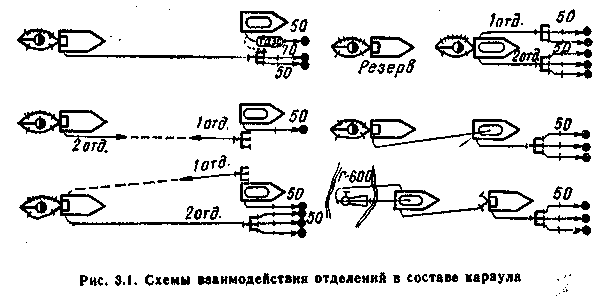 Рис. 3.1. Схемы взаимодействия отделений в составе караула3.2. Определение тактических возможностей подразделений на основных пожарных машинах3.2.1. Определение тактических возможностей подразделений без установки машин на водоисточники. Без установки на водоисточники используются пожарные машины, которые вывозят на пожары запас воды, пенообразователя и других огнетушащих средств. К ним относятся пожарные автоцистерны, пожарные автомобили аэродромной службы, пожарные поезда и др.Руководитель тушения пожара должен не только знать возможности подразделений, но и уметь определять основные тактические показатели:время работы стволов и пеногенераторов;возможную площадь тушения воздушно-механической пеной;возможный объем тушения пеной средней кратности при имеющемся на машине пенообразователе или растворе.Время работы водяных стволов от пожарных машин без установки их на водоисточники определяют по формуле: = (Vц - Nр Vр)/Nст Qст 60,   (3.1)где  - время работы стволов, мин; Vц - объем воды в цистерне пожарной машины, л; Nр  - число рукавов в магистральной и рабочих линиях, шт.; Vр – объем воды в одном рукаве, л (см. п. 4.2); Nст - число водяных стволов, работающих от данной пожарной машины, шт; Qст - расход воды из стволов, л/с (см. табл. 3.25 - 3.27).Время работы пенных стволов и генераторов пены средней кратности определяют: = (Vр-ра - Nр Vр)/NСВП(ГПС) QСВП(ГПС) 60, (3.2)где Vр-ра - объем 4 или 6 %-ного раствора пенообразователя в воде, получаемый от заправочных емкостей пожарной машины, л; NСВП(ГПС) - число воздушно-пенных стволов (СВП) или генераторов пены средней кратности (ГПС), шт.; QСВП(ГПС) - расход водного раствора пенообразователя из одного ствола (СВП) или генератора (ГПС), л/с (см. табл. 3.32).Объем раствора зависит от количества пенообразователя и воды в заправочных емкостях пожарной машины. Для получения 4 %-ного раствора необходимы 4 л пенообразователя и 96 л воды (на 1 л пенообразователя 24 л воды), а для 6 %-1ного раствора 6 л пенообразователя и 94л воды (на 1л пенообразователя 15,7л воды). Сопоставляя эти данные, можно сделать вывод, что в одних пожарных машинах без установки на водоисточники расходуется весь пенообразователь, а часть воды остается в заправочной емкости, в других вода полностью расходуется, а часть пенообразователя остается.Чтобы определить объем водного раствора пенообразователя, надо знать, насколько будут израсходованы вода и пенообразователь. Для этой цели количество воды. приходящееся на 1 л пенообразователя в растворе, обозначим Кв (для 4 %-ного раствора ранен 24 л, для 6 %-ного - 15,7). Тогда фактическое количество воды,приходящееся на 1 л пенообразователя, определяют по формуле:Кф= Vц /Vпо       (3.3)где Vц - объем воды в цистерне пожарной машины, л; Vпо - объем пенообразователя в баке пожарной машины, л.Фактическое количество воды Кф, приходящееся на 1 л пенообразователя, сравниваем с требуемым Кв. Если КфКв, то пенообразователь, находящийся на одной машине, расходуется полностью, а часть воды остается. Если Кф<Кв, тогда вода в емкости машины расходуется полностью, а часть пенообразователя остается. Количество водного раствора пенообразователя при полном расходе воды, находящейся на пожарной машина определяют по формуле:Vр-ра = Vц / Кв +Vц (3.4)где Vр-ра  - количество водного раствора пенообразователя, л.При полном израсходовании пенообразователя данной пожарной машины количество раствора определяют по формуле:Vр-ра = VпоКв +Vпо       (3.5) где Vпо - количество пенообразователя на машине, л.Возможную площадь тушения легковоспламеняющихся и горючих жидкостей определяют по формуле:Sт = Vр-ра /Isтр60              (3.6)где Sт - возможная площадь тушения, м2; Isт - нормативная интенсивность подачи раствора на тушение пожара, л/(м2с) (см. табл. 2.11); р - расчетное время тушения, мин (см. п. 2.4).Объем воздушно-механической пены низкой и средней кратности определяют по формулам:Vп = Vр-ра К; Vп = Vп Кп   (3.7)Где Vп - объем пены, л; К - кратность пены; Vп  - количество пенообразователя на машине или расходуемая часть его, л; Кп  - количество пены, получаемой из 1 л пенообразователя, л (для 4 %-ного раствора составляет 250 л, для 6 %-ного—170 л при кратности 10 и соответственно 2500 и 1700 при кратности 100).Объем тушения (локализации) воздушно-механической пеной средней кратности определяют по формулеVт = Vп /Кз (3.8)где Vт  - объем тушения пожара; Vп  - объем пены, м3; Кз - коэффициент запаса пены, учитывающий ее разрушение и потери.  Он показывает, во сколько раз больше необходимо взять пены средней кратности по отношению к объему тушения; Кз =2,5 - 3,5.Примеры. Обосновать тактические возможности отделения вооруженного АЦ-40(131)137 без установки ее на водоисточник.1. Определяем время работы двух водяных стволов с диаметром насадка 13 мм при напоре 40 м, если до разветвления проложен один рукав диаметром 77 мм, а рабочие линии состоят из двух рукавов диаметром 51 мм к каждому стволу: = (Vц - Nр Vр)/Nст Qст 60 = 2400 - (190 + 440)/(23,760) = 4,8 мин.2. Определяем время работы ценных стволов и генераторов. Для этой цели необходимо паГгги объем водного раствора пенообразователя, который можно получить от АЦ-40(131) 137Кф= Vц /Vпо = 2400/150 = 16 л.Следовательно, Кф = 16 >Кв = 15,7 при 6 %-ном растворе. Поэтому объем раствора определим по формуле:Vр-ра = VпоКв +Vпо =150  15,7 +150 = 2500 лОпределяем время работы одного пенного ствола СВП-4, если напор у ствола 40 м, а рабочая линия состоит из двух рукавов диаметром 77 мм: = (Vр-ра - Nр Vр)/NСВП QСВП 60 = (2500 - 290)/1860 = 4,8 мин.Определяем время работы одного ГПС-600, если напор у генератора 60 м, а рабочая линия состоит из двух рукавов диаметром 66 мм: = (Vр-ра - Nр Vр)/NГПС QГПС 60т = (2500 - 27)/1660 = 6,5 мин.3. Определяем возможную площадь тушения легковопламеняющихся и горючих жидкостей при следующих условиях:при тушении бензина воздушно-механической пеной средней кратности Is= 0,08 л/(м2с) и р = 10 мин (см. пп. 2.3 и 2.4):Sт = Vр-ра /Isр60 = 2500/0,081060 = 52 м2;при тушении керосина воздушно-механической пеной средней кратности (Is = 0,05 л/( м2с) и р = 10 мин, см. табл. 2.10 и п. 2.4)Sт = Vр-ра /Isр60  = 2500/0,051060 = 83 м2;при тушении масла воздушно-механической пеной низкой кратности (Is = 0,10 л/( м2с) и р = 10 мин, см. табл. 2.10 и п. 2.4)Sт = Vр-ра /Isр60  = 2500/0,11060 = 41 м2.4. Определяем возможный объем тушения (локализации) пожара пеной средней кратности (К =100). Для этой цели по формуле (3.7) определим объем пены:Vп = Vр-ра К = 2500100 == 250000 л или 250 м3.Из условий тушения (планировки помещения, подачи ионы. нормативного времени тушения, плотности горючей нагрузки, возможности обрушения и т.д.) принимаем значение Кз'"9^ Тогда объем тушения (локализации) будет равен:Vп = Vп /Кз = 250/3 = 83 м3.Из приведенного примера следует, что отделение, вооруженное АЦ-40(131)137 без установки машины на водоисточник, может обеспечить работу одного ствола Б в течение 10 мин, двух стволов Б или одного А в течение 5 мин, одного пенного ствола СПВ-4 в течение 4 - 5 мин, одного генератора ГПС-600 в течение 6 - 7 мин, ликвидировать горение бензина пеной средней кратности на площади до 60 м2, керосина - до 80 м2 и масла пеной низкой кратности - до 40 м2, потушить (локализовать) пожар пеной средней кратности в объеме 80 - 100 м3.Кроме указанных работ по тушению пожара, не задействованная часть личного состава отделения может выполнить отдельные работы по спасанию людей, вскрытию конструкций, эвакуации материальных ценностей, установке лестниц и др.3.2.2. Определение тактических возможностей подразделений с установкой их машин на водоисточники. Подразделения, вооруженные пожарными автоцистернами, осуществляют боевые действия на пожарах с установкой машин на водоисточники в случаях, когда водоисточник находится рядом с горящим объектом (примерно до 40 - 50 м), а также когда запаса огнетушащих средств, вывозимых на машине, не достаточно для ликвидации пожара и сдерживания распространения огня на решающем направлении. Кроме того, с водоисточников работают подразделения на автоцистернах после израсходования запаса огнетушащих средств, а также по распоряжению руководителя тушения пожара, когда они прибывают на пожар по дополнительному вызову. Пожарные автонасосы, насосно-рукавные автомобили, пожарные насосные станции, мотопомпы и другие пожарные машины, которые не доставляют на пожар запас воды, устанавливаются на водоисточники во всех случаях.При установке пожарных машин на водоисточники тактические возможности подразделений значительно возрастают. Основными показателями тактических возможностей подразделений с установкой машин на водоисточники являются: предельное расстояние по подаче огнетушащих средств, продолжительность работы пожарных стволов и генераторов на водоисточниках с ограниченным запасом воды, возможные площадь тушения горючих жидкостей и объем в здании при заполнении его воздушно-механической пеной средней кратности.Предельным расстоянием по подаче огнетушащих средств на пожарах считают максимальную длину рукавных линий от пожарных машин, установленных на водоисточники, до разветвлений, расположенных у места пожара, или до позиций стволов (генераторов), поданных на тушение. Число водяных и пенных стволов (генераторов), подаваемых отделением на тушение пожаров, зависит от предельного расстояния, численности боевого расчета, а также от сложившейся обстановки.Для работы со стволами в различной обстановке требуется неодинаковое количество личного состава. Так, при подаче одного ствола Б на уровне земли необходим один человек, а при подъеме его на высоту - не менее двух. При подаче одного ствола А на уровне земли нужно два человека, а при подаче его на высоту или при работе со свернутым насадком - не менее трех человек. Для подачи одного ствола А или Б в помещения с задымленной или отравленной средой требуется звено газодымозащитников и пост безопасности, т. е. не менее четырех человек и т. д. Следовательно, число приборов тушения, работу которых может обеспечить отделение, определяется конкретной обстановкой на пожаре.Предельное расстояние для наиболее распространенных схем боевого развертывания (см. рис. 3.2) определяют по формуле:lпр  = Hн – (Hпр  Zм  Zпр)/SQ2]20, (3.9)где lпр - предельное расстояние, м; Hн - напор на насосе, м; Hпр  - напор у разветвления, лафетных стволов и пеногенераторов. м (потери напора в рабочих линиях от разветвления в пределах двух -трех рукавов во всех случаях не превышает 10 м, поэтому напор у разветвления следует принимать на 10 м больше, чем напор у насадка ствола, присоединенного к данному разветвлению);  Zм - наибольшая высота подъема (+) или спуска (—) местности на предельном расстоянии, м;  Zпр - наибольшая высота подъема или спуска приборов тушения (стволов, пеногенераторов) от места установки разветвления или прилегающей местности на пожаре, м; S - сопротивление одного пожарного рукава (см. табл. 4.5); Q2 - суммарный расход воды одной наиболее загруженной магистральной рукавной линии, л/с; SQ2 - потери напора в одном рукаве магистральной линии, м (приведены в табл. 4.8). Полученное расчетным путем предельное расстояние по подаче огнетушащих средств, следует сравнить с запасом рукавов для магистральных линий, находящихся на пожарной машине, и с учетом этого откорректировать расчетный показатель. При недостатке рукавов для магистральных линий на пожарной машине необходимо организовать взаимодействие между подразделениями, прибывшими к месту пожара, обеспечить прокладку линий от нескольких подразделений и принять меры к вызову рукавных автомобилей.Продолжительность работы приборов тушения зависит от запаса воды в водоисточнике и пенообразователя в заправочной емкости пожарной машины. Водоисточники, которые используют для тушения пожаров, условно подразделяются на две группы: водоисточники с неограниченным запасом воды (реки, крупные водохранилища, озера, водопроводные сети) и водоисточники с ограниченным запасом воды (пожарные водоемы, брызгательные бассейны, градирни, водонапорные башни и др.).Продолжительность работы приборов тушения от водоисточников с ограниченным запасом воды определяют по формуле: =0,9 Vв/Nпр Qпр 60,               (3.10)где Vв - запас воды в водоеме, л; Nпр - число приборов (стволов, генераторов), поданных от всех пожарных машин, установленных на донный водоисточник; Qпр - расход воды одним прибором, л/с.Продолжительность работы пенных стволов и генераторов зависит не только от запаса воды в водоисточнике, но и от запаса пенообразователя в заправочных емкостях пожарных машин или доставленного на место пожара. Продолжительность работы пенных стволов и генераторов по запасу пенообразователя определяют по формуле; = Vпо/NСВП(ГПС) QСВП(ГПС) 60,     (3.11) где Vпо - запас пенообразователя в заправочных емкостях пожарных машин. л; NСВП(ГПС) - число пенных стволов или генераторов, поданных от одной пожарной машины, шт.; QСВП(ГПС) – расход пенообразователя одним пенным стволом или генератором, л/с.По формуле (3.11) определяют время работы пенных стволов и генераторов от пожарных автоцистерн без установки их на водоисточники, когда количество воды на машине достаточно для полного расхода пенообразователя, находящегося в баке.Возможные площади тушения легковоспламеняющихся и горючих жидкостей при установке пожарных машин на водоисточники определяют по формуле (3.6). Вместе с тем надо помнить, что объем раствора определяют с учетом израсходования всего пенообразователя из пенобака пожарной машины по формуле (3.5) или Vр-ра = Vпо Кр-ра ,(3-12)где Кр-ра - количество раствора, получаемого из1 л пенообразователя (Кр-ра = К + 1 при 4 %-ном растворе Кр-ра = 25 л,   при  6 %-ном Кр-ра = 16,7л )Возможный объем тушения пожара (локализации) определяют по формуле (3.8). При этом количество раствора находят по формулам (3.5) или (3.12), а объем пены - по (3.7).Для ускоренного вычисления объема воздушно-механической пены низкой и средней кратности, получаемой от пожарных машин с установкой их на водоисточник при расходе всего запаса пенообразователя, используют следующие формулы.При тушении пожара воздушно-механической пеной низкой кратности (К = 10), 4- и 6 %-ном водном растворе пенообразователя:Vп = Vпо/4 и Vп = Vпо/6,               (3.13)где Vп - объем пены, м3; Vпо - объем пенообразователя пожарной машины, л; 4 и 6 - количество пенообразователя, л, расходуемого для получения 1 м3 пены соответственно при 4- и 6 %-ном растворе.При тушении пожара воздушно-механической пеной средней кратности (К = 100), 4- и 6 %-ном водном растворе пенообразователяVп = (Vпо/4)10 и Vп = (Vпо/6)10,                (3.14) Ориентировочно можно считать, что при работе пенных стволов и генераторов с напором на них 40 м получаем 4 %-ный раствор пенообразователя, а с напором 60 м - 6 %-ный раствор.Примеры.   Обосновать основные тактические возможности отделения,    вооруженного    насосно-рукавным    автомобилем АНР-40(130) 127А.1. Определить предельное расстояние по подаче одного ствола А с диаметром насадка 19 мм и двух стволов Б с диаметром насадка 13 мм, если напор у стволов 40 м, а максимальный подъем их 12 м, высота подъема местности составляет 8 м, рукава прорезиненные диаметром 77 мм:lпр  = Hн – (Hпр  Zм  Zпр)/SQ2]20 =[100 — (50 + 8 + 12)/0,015  14,82] 20 =180 м.Полученное предельное расстояние сравним с числом рукавов на АНР-40(130) 127А (33 рук.  20 м = 660 м).Следовательно, отделение, вооруженное АНР(130)127А, обеспечивает работу стволов по указанной схеме, так как число рукавов, имеющихся на машине, превышает предельное расстояние по расчету.2. Определить продолжительность работы двух стволов А с диаметром насадка 19 мм и четырех стволов Б с диаметром насадка 13 мм при напоре у стволов 40 м, если АНР-40(130)127А установлен на водоем с запасом воды 50 м3: =0,9 Vв/Nпр Qпр 60 = 0,9  501000/(27,4+43,7) 60 = 25 мин.3. Определить продолжительность  работы двух ГПС-600 от АНР-40(130)127А, установленного на реку, если напор у генераторов 60 м.По табл. 3.30 находим, что один ГПС-600 при напоре 60м расходует пенообразователя 0,36 л/с = Vпо/NГПС QГПС 60 = 350/20,3660 = 8,1 мин.4. Определить возможную площадь тушения горючих жидкостей воздушно-механической пеной низкой кратности. Для этой цели необходимо найти 6 %-ный объем раствора по формуле (3.5)Vр-ра = VпоКв +Vпо = 35015,7+350=5845 л; Sт = Vр-ра /Isр60 = 5845/(0,151060) = 66 м2.5. Определить возможную площадь тушения керосина пеной средней кратностиSт = Vр-ра /Isр60 = 5845/(0,151060) = 195 м2.в. Определить возможную площадь тушения бензина воздушно-механической пеной средней кратностиSт = Vр-ра /Isр60 = 5845/(0,081060) = 120 м2.7. Определить возможный объем тушения (локализации) воздушно-механической пеной средней кратности, если использовался 4 %-ный раствор пенообразователя при коэффициенте заполнения К3 = 2,5. Определяем объем раствора и объем пеныVр-ра = VпоКв +Vпо = 35024 + 350 = 8750 л;Vп = Vр-ра К = 8750100 = 875000 л или 875 м3;Vт = Vп /К  = 875/2,5 = 350 м3.Следовательно, отделение, вооруженное АНР-40(130)127А, при установке машины на водоисточник может обеспечить работу ручных и лафетного стволов, одного - двух ГПС-600 или СВП-4 в течение 16 - 8 мин, потушить горючую жидкость воздушно-механической пеной низкой кратности на площади до 65 м2, а пеной средней кратности на площади до 200 м2, ликвидировать горение легковоспламеняющейся жидкости пеной средней кратности до 120 м2 и ликвидировать (локализовать) пожар пеной средней кратности при 4 %-ном растворе пенообразователя в объеме до 350 м3.Таким образом, зная методику обоснования тактических возможностей пожарных подразделений с установкой пожарных машин на водоисточники, можно заблаговременно определить возможный объем боевых действий на пожаре и организовать успешное их осуществление.3.3. Тактико-технические характеристики и тактические возможности подразделений на основных пожарных машинахПожарные автоцистерны (табл. 3.1 - 3.3) предназначены для тушения пожаров водой из цистерны или от внешнего водоисточника) воздушно-механической пеной с использованием вывозимого пенообразователя или с забором его из посторонней емкости, а также для доставки к месту пожара боевого расчета, пожарного оборудования и технического вооружения, воды и пенообразователя. Подразделения, вооруженные автоцистернами, способны подавать воду и воздушно-механическую пену различной кратности для тушения пожаров без установки и с установкой машин на водоисточники, могут осуществлять подвоз воды с удаленных водоисточников, забирать ее из водоисточников с плохими подъездными путями с помощью гидроэлеваторов и подавать на тушение пожаров; производить перекачку воды с удаленных источников во взаимодействии с другими подразделениями на основных пожарных машинах.Основные схемы боевого использования подразделений, вооруженных автоцистернами, при подаче воды и воздушно-механической пены различной кратности приведены на рис. 3.2 - 3.3.Автоцистерна пожарная лесная (АЦЛ) и вездеход пожарный лесной (ВПЛ) (табл. 3.4) предназначены для тушения лесных и торфяных пожаров водой, водой со смачивателем, а также устройства заградительных минерализованных полос.ТАБЛИЦА 3.1. ТАКТИКО-ТЕХНИЧЕСКАЯ ХАРАКТЕРИСТИКА И ОСНОВНЫЕ ТАКТИЧЕСКИЕ ВОЗМОЖНОСТИ ОТДЕЛЕНИЙ, ВООРУЖЕННЫХ АВТОЦИСТЕРНАМИ ЛЕГКОГО ТИПА Примечания: 1. В расчетах приняты стволы Б с диаметром насадка 13 мм и стволы А с диаметром насадка 19 мм, напор у ствола – 40 м.2.Для получения пены низкой кратности принят 4 %-ный раствор пенообразователя ПО-1 в воде, а для пены средней кратности – 6% ный раствор.ТАБЛИЦА 3.2. ТАКТИКО-ТЕХНИЧЕСКАЯ ХАРАКТЕРИСТИКА И ОСНОВНЫЕ ТАКТИЧЕСКИЕ ВОЗМОЖНОСТИ ОТДЕЛЕНИЙ, ВООРУЖЕННЫХ АВТОЦИСТЕРНАМИ СРЕДНЕГО ТИПАПримечания: 1. В расчетах приняты стволы Б с диаметром насадка 13 мм и стволы А с диаметром насадка 19 мм, напор у ствола – 40 м.2.Для получения пены средней и низкой кратности используют 6%-ный раствор пенообразователя ПО-1.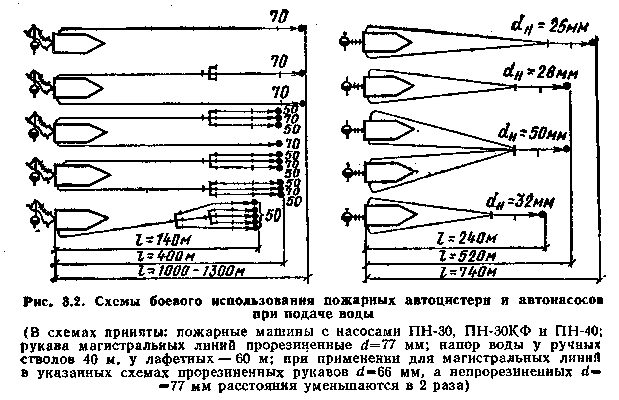 Рис. 3.2. Схемы боевого использования пожарных автоцистерн и автонасосов при подаче воды(В схемах приняты; пожарные машины с насосами ПН-30, ПН-ЗОКФ и ПН-40; рукава магистральных линий прорезиненные d = 77 мм; напор воды у ручных стволов 40 м, у лафетных - 60 м; при применении для магистральных линий в указанных схемах прорезиненных рукавов d = 66 мм, а непрорезиненных  d = 77 мм расстояния уменьшаются в 2 раза)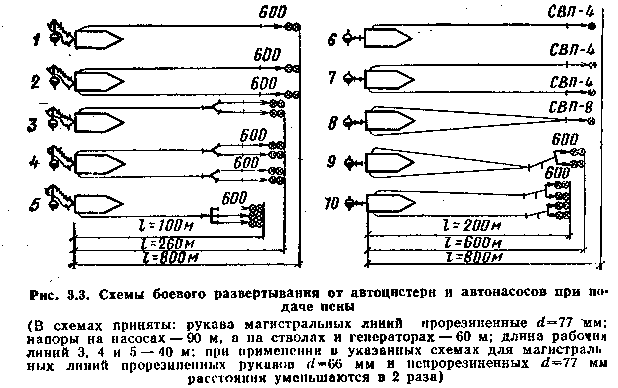 Рис. 3.3. Схемы боевого развертывания от автоцистерн и автонасосов при подаче пены(В схемах приняты: рукава магистральных линий прорезиненные d = 77 мм; напоры на насосах - 90 м. а на стволах и генераторах - 60 м; длина рабочих линий 3, 4 и 5 - 40 м, при применении и указанных схемах для магистральных линий прорезиненных рукавов d = 66 мм и прорезиненных d =77 мм расстояния уменьшаются в 2 раза).ТАБЛИЦА 3.3. ТАКТИКО-ТЕХНИЧЕСКАЯ ХАРАКТЕРИСТИКА И ОСНОВНЫЕ ТАКТИЧЕСКИЕ ВОЗМОЖНОСТИ ОТДЕЛЕНИЙ, ВООРУЖЕННЫХ АВТОЦИСТЕРНАМИ ТЯЖЕЛОГО ТИПАПримечание. См. примечание к табл. 3.2.ТАБЛИЦА 3.4. ТАКТИКО-ТЕХНИЧЕСКАЯ ХАРАКТЕРИСТИКА И ОСНОВНЫЕ ТАКТИЧЕСКИЕ ВОЗМОЖНОСТИ ПОДРАЗДЕЛЕНИЙ НА ВЕЗДЕХОДЕ ПОЖАРНОМ ЛЕСНОМ И АВТОЦИСТЕРНЕ ПОЖАРНОЙ ЛЕСНОЙ 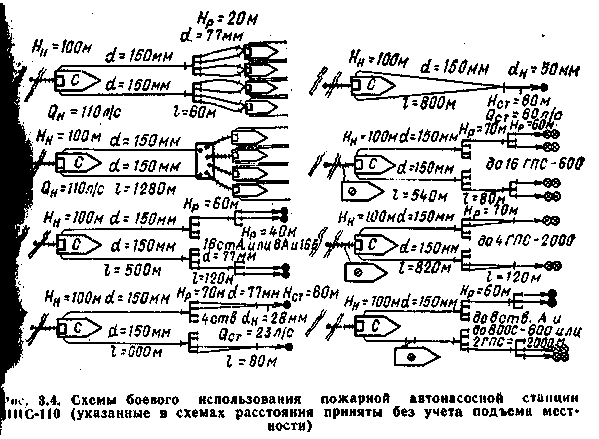 Рис.3.4. Схемы боевого использования пожарной автонасосной станции , П НС-110 (указанные в схемах расстояния приняты без учета подъема местности)Пожарные автонасосы (АН) и насосно-рукавные автомобили (АНР) (табл. 3.5) предназначены для тушения пожаров водой и воздушно-механической пеной, доставки к месту пожара боевого расчета, пожарно-технического вооружения и оборудования, а также запаса пенообразователя. Автонасосы отличаются от автоцистерн отсутствием бака для воды, увеличенным запасом рукавов и другого пожарно-технического вооружения, большей емкостью бака для пенообразователя, а также большим числом мест для боевого расчета. Высокие ходовые качества, повышенный запас рукавов, возможность прокладки на ходу одной или двух магистральных линий, наличие бензомоторной пилы “Дружба” позволяют успешно тушить пожары и проводить аварийно-спасательные работы.Подразделения, вооруженные автонасосами и насосно-рукавными автомобилями, способны осуществлять боевые действия по тушению пожаров водой и воздушно-механической пеной различной кратности с установкой машин на водоисточники, а во взаимодействии с другими подразделениями на основных пожарных машинах могут быть использованы в перекачке воды с удаленных водоисточников.Основные схемы боевого использования подразделений, вооруженных автомобилями при подаче воды н воздушно-механической пены различной кратности, приведены па рис. 3.2 и 3.3.ТАБЛИЦА 3.5. ТАКТИКО-ТЕХНИЧЕСКАЯ ХАРАКТЕРИСТИКА И ОСНОВНЫЕ ТАКТИЧЕСКИЕ ВОЗМОЖНОСТИ ОТДЕЛЕНИЙ НА ПОЖАРНЫХ АВТОНАСОСАХ И АНРПримечание. Для получения пены низкой и средней кратности используют 6 %-ный раствор ПО-1 в воде; напоры СПВ-4 и ГПС-600 равны 60 м.Пожарные насосные станции (ПНС) (табл. 3.6) предназначены для подачи воды из открытых водоисточников на большие расстояния по магистральным линиям диаметром 150 мм. Насосные станции питают водой пожарные автоцистерны и автонасосы, лафетные стволы пропускной способностью 60 л/с и более, а также воздушно-пенные стволы и генераторы для тушения крупных пожаров. Одна насосная станция одновременно может питать водой четыре пожарных автомобиля с насосными установками производительностью 30 - 40 л/с на расстоянии 4 - 5 км (в  зависимости от рельефа местности). Насосные станции используют для заполнения искусственных водоемов при подготовке к тушению крупных пожаров. Совместно с рукавными автомобилями и передвижными лафетными стволами ПНС обеспечивают успешное тушение крупных пожаров на лесобиржах, а также нефтяных и газовых фонтанов.Высокая скорость движения, небольшой расход топлива, возможность преодоления труднопроходимых участков позволяют успешно эксплуатировать насосные станции ПНС-100 и ПНС-110 в районах с температурой воздуха от - 35 до +35 °С. Подразделения, вооруженные насосными станциями, всегда работают на пожарах во взаимодействии с подразделениями на основных и специальных пожарных машинах. Основные схемы боевого использования приведены на рис. 3.4.Пожарные аэродромные автомобили (табл. 3.7) предназначены для обеспечения пожарно-спасательной службы на стартовой полосе аэродромов, тушения пожаров в самолетах и вертолетах, работ по эвакуации пассажиров и членов экипажа из самолетов, потерпевших аварию, а также для тушения пожаров на объектах в районе аэропортов. Автомобили служат для доставки к месту аварии самолета или вертолета боевого расчета, пожарного оборудования и подачи в очаг пожара води. воздушно-механической пены. высокоэффективных огнетушащих порошков, хладонов и жидких бромэтиловых составов. Аэродромные автомобили укомплектованы бензомоторными дисковыми пилами ПДС-400, предназначенными для вскрытия фюзеляжей самолетов. Для тушения пожаров в закрытых помещениях, отсеках самолетов, кабинах, подкапотных пространствах, а также на электроустановках, находящихся под напряжением, автомобили оборудованы огнетушащими установками СЖБ (состав жидкостный бромэтиловый) и порошковыми огнетушителями. Основные схемы боевого использования подразделений, вооруженных автомобилями аэродромной службы, приведены на рис. 3.5.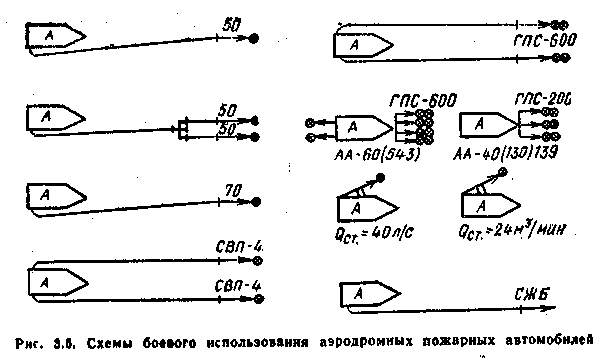 Рис. 3.5. Схемы боевого использования аэродромных пожарных автомобилейТактико-технические характеристики порошкового огнетушителя ОП-100 приведены ниже, а огнегасительных установок СЖБ – в табл. 3.8. Подразделения, вооруженные пожарными аэродромными автомобилями, подают воду и воздушно-механическую пену различной кратности, огнетушащие порошки и бромэтиловые составы без установки и с установкой машин на водоисточники, создают на взлетно-посадочной полосе пенный покров из воздушно-механической пены средней кратности при аварийных посадках самолетов вскрывают фюзеляжи, проводят спасательные работы при пожарах в самолетах, вертолетах и т. д.После израсходования запасов огнетушащих средств подразделения на пожарных аэродромных автомобилях можно использовать Для тушения пожаров водой с установкой машин на водоисточники.ТАБЛИЦА 3.6. ТАКТИКО-ТЕХНИЧЕСКАЯ ХАРАКТЕРИСТИКА ПОЖАРНЫХ НАСОСНЫХ СТАНЦИЙТАБЛИЦА 3.7. ТАКТИКО-ТЕХНИЧЕСКАЯ ХАРАКТЕРИСТИКА И ОСНОВНЫЕ ТАКТИЧЕСКИЕ ВОЗМОЖНОСТИ ПОДРАЗДЕЛЕНИЙ НА ПОЖАРНЫХ АЭРОДРОМНЫХ АВТОМОБИЛЯХПримечания: 1.В расчетах приняты стволы Б с диаметром насадка 13 мм, стволы А с диаметром насадка 19 мм, расход воды из лафетного ствола 1200 л/м.2. Для получения пены низкой и средней кратности используют 6 %-ный водный раствор пенообразователя ПО-1.ТАБЛИЦА 3.8. ТАКТИКО-ТЕХНИЧЕСКАЯ ХАРАКТЕРИСТИКА ОГНЕГАСИТЕЛЬНЫХ УСТАНОВОК СЖБПримечание. Для зарядки установок СЖБ наиболее эффективными являются жидкостные составы БФ-1, БФ-2, хладон 114В2. Характеристику указанных составов см. в табл. 2.4.Тактико-техническая характеристика передвижного порошкового огнетушителя ОП-100Примечания: 1. Огнетушитель ОП-100 предназначен для тушения загораний легковоспламеняющихся и горючих жидкостей, лаков, красок, пластмасс и электроустановок под напряжением до 1000 В. 2. Огнетушитель заряжается огнетушащими порошками П-1А и ПС (кроме ПСБ-3).Пожарные автомобили воздушно-пенного тушения предназначены для тушения пожаров на нефтеперерабатывающих и нефтехимических предприятиях, тушения нефти и нефтепродуктов в резервуарах и при разливе их, а также для объемного тушения пожаров воздушно-механической пеной средней кратности в кабельных туннелях, полуэтажах и крупных подвалах производственных зданий. Они служат для доставки к месту пожара боевого расчета, пожарно-технического вооружения, пенообразователя и технических средств для подачи воздушно-механической пены. Системы водо-пенных коммуникаций этих автомобилей позволяют производить:забор воды с открытого водоисточника или с гидранта при подпоре 30 м и подачу ее к стационарному лафетному стволу на кабине водителя или в напорные линии;забор воды из водоисточника для заполнения цистерны;забор воды из цистерны машины и подачу ее на стационарный лафетный ствол или в напорные линии;забор пенообразователя из пенобака, дозирование его и подачу во всасывающую полость насоса, а раствора пенообразователя в напорные линии или стационарный лафетный ствол, установленный на кабине водителя;забор пенообразователя из посторонней емкости, дозирование его и подачу во всасывающую полость насоса, а раствора пенообразователя в напорные линии или к стационарному лафетному стволу, установленному на кабине водителя.Подразделения, вооруженные автомобилями воздушно-пенного тушения, работают на крупных пожарах совместно с подразделениями, вооруженными автонасосами, автоцистернами и пожарными насосными станциями.ТАБЛИЦА 3.8. ТАКТИКО-ТЕХНИЧЕСКАЯ ХАРАКТЕРИСТИКА ОГНЕГАСИТЕЛЬНЫХ УСТАНОВОК СЖБПримечание. Для зарядки установок СЖБ наиболее эффективными являются жидкостные составы БФ-1, БФ-2, хладон 114В2. Характеристику указанных составов см. в табл. 2.4.Тактико-техническая характеристика передвижного порошкового огнетушителя ОП-100Примечания: 1. Огнетушитель ОП-100 предназначен для тушения загораний легковоспламеняющихся и горючих жидкостей, лаков, красок, пластмасс и электроустановок под напряжением до 1000 В. 2. Огнетушитель заряжается огнетушащими порошками П-1А и ПС (кроме ПСБ-3).Пожарные автомобили воздушно-пенного тушения предназначены для тушения пожаров на нефтеперерабатывающих и нефтехимических предприятиях, тушения нефти и нефтепродуктов в резервуарах и при разливе их, а также для объемного тушения пожаров воздушно-механической пеной средней кратности в кабельных туннелях, полуэтажах и крупных подвалах производственных зданий. Они служат для доставки к месту пожара боевого расчета, пожарно-технического вооружения, пенообразователя и технических средств для подачи воздушно-механической пены. Системы водо-пенных коммуникаций этих автомобилей позволяют производить:забор воды с открытого водоисточника или с гидранта при подпоре 30 м и подачу ее к стационарному лафетному стволу на кабине водителя или в напорные линии;забор воды из водоисточника для заполнения цистерны;забор воды из цистерны машины и подачу ее на стационарный лафетный ствол или в напорные линии;забор пенообразователя из пенобака, дозирование его и подачу во всасывающую полость насоса, а раствора пенообразователя в напорные линии или стационарный лафетный ствол, установленный на кабине водителя;забор пенообразователя из посторонней емкости, дозирование его и подачу во всасывающую полость насоса, а раствора пенообразователя в напорные линии или к стационарному лафетному стволу, установленному на кабине водителя.Подразделения, вооруженные автомобилями воздушно-пенного тушения, работают на крупных пожарах совместно с подразделениями, вооруженными автонасосами, автоцистернами и пожарными насосными станциями.После израсходования огнетушащих средств (пенообразователя) подразделения могут быть использованы для подвоза воды на пожар, забора ее из водоисточников с неудовлетворительными местами водозабора (заправив цистерну предварительно водой), а также для перекачки воды с удаленных водоисточников.Основные схемы боевого использования подразделений на автомобиле воздушно-пенного тушения приведены на рис, 3.6 и 3.7, а тактико-технические характеристики и тактические возможности подразделений в табл. 3.9 и выводе.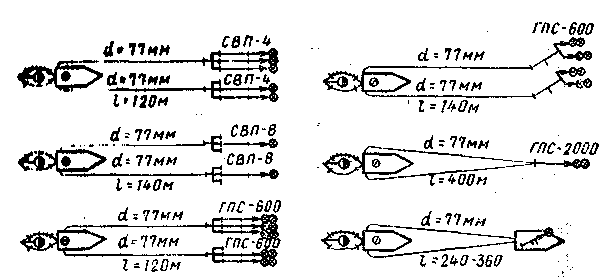 Рис. 3.6. Схемы боевого развертывания от автомобилей воздушно-пенного тушения АВ-40 (375) Ц-60 (предельные расстояния на схемах указаны без учета местности)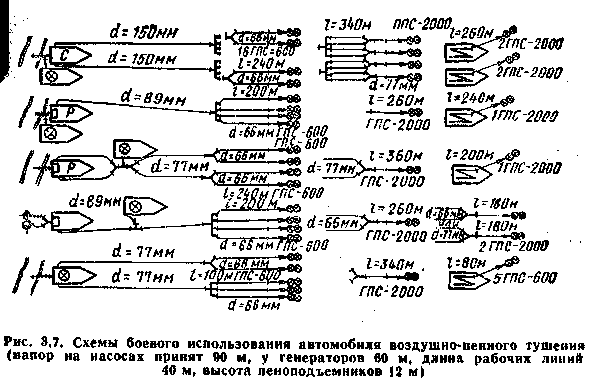 Рис. 3.7. Схемы боевого использования автомобиля воздушно-пенного тушения (напор на насосах принят 90 м, у генераторов 60 м, длина рабочих линий 40 м. высота пеноподъемников 12 м)ТАБЛИЦА 3.9. ТАКТИКО-ТЕХНИЧЕСКАЯ ХАРАКТЕРИСТИКА АВТОМОБИЛЕЙ ВОЗДУШНО-ПЕННОГО ТУШЕНИЯОсновные тактические возможности подразделений на автомобилях воздушно-пенного тушения АВ-40(375)Ц50 И АВ-40(375Н)Ц50АПримечания: 1. Для получения пены низкой и средней кратности используют 6 %-ный водный раствор пенообразователя ПО-1. 2. Напор у стволов и генераторов пены средней кратности принят равным 60 м.Подразделения на автомобилях порошкового тушения (табл. 3.10) предназначены для тушения пожаров на промышленных объектах химической и нефтехимической промышленности. Автомобили служат для доставки к месту пожара личного состава боевого расчета, пожарного оборудования и порошковых огнетушащих составов ПС и ПСБ для тушения щелочных металлов, горящих нефтепродуктов, горючих газов и электроустановок. Подразделения на автомобилях порошкового тушения обеспечивают работу одного стационарного лафетного ствола, установленного на кабине водителя, или двух ручных порошковых стволов по рукавным линиям длиной 40 м. Автомобили используют как самостоятельные тактические единицы, а также во взаимодействии с аэродромными автомобилями при тушении пожаров на самолетах и вертолетах. Автомобили порошкового тушения не предназначены для использования во взрывоопасной среде. Основные схемы боевого использования подразделений, вооруженных автомобилями порошкового тушения, приведены на рис. 3.8. Автомобиль комбинированного тушения предназначен для тушения комбинированным способом пожаров на машиностроительных предприятиях, объектах химической и нефтехимической промышленности, на авиационном и автомобильном транспорте, а также на других объектах промышленного назначения. Подразделения, вооруженные автомобилями комбинированного тушения, обеспечивают работу стационарного сдвоенного лафетного ствола, установленного на кабине водителя, или ручных сдвоенных стволов при подаче порошка, а также порошка и пены одновременно.Автомобиль комбинированного тушения в зависимости от охраняемого объекта используют в трех вариантах: порошковом, пенном и комбинированном без переоборудования конструкции огнетушащей установки. Лафетный сдвоенный ствол может работать с насадками для подачи порошка или пены, или один пенный, а второй - порошковый в комбинированном варианте.Сосуды в разных вариантах работы автомобиля комбинированного тушения заполняют следующим образом:в порошковом варианте - все четыре сосуда по 250 л заполняют порошком;в пенном варианте - водным раствором пенообразователя;в комбинированном варианте - два сосуда заполняют водным раствором пенообразователя и два порошком. Автомобиль может эксплуатироваться при температуре наружного воздуха от - 35 до +35°С при условии хранения в зимнее время в гаражах с температурой воздуха не ниже 10 °С и времени следования на пожар не более 20 мин, если емкости заполнены водным раствором пенообразователя. При заправке только порошком и соблюдении специальных правил, машина может эксплуатироваться и при более низких температурах воздуха.Рис. 3.8. Схемы боевого использования автомобилей порошкового тушенииТАБЛИЦА 3.10. ТАКТИКО-ТЕХНИЧЕСКАЯ ХАРАКТЕРИСТИКА АВТОМОБИЛЕЙ ПОРОШКОВОГО ТУШЕНИЯТАБЛИЦА 3.11. ТАКТИКО-ТЕХНИЧЕСКАЯ ХАРАКТЕРИСТИКА СТАЦИОНАРНЫХ ЛАФЕТНЫХ СТВОЛОВ МОРСКОГО ПРОТИВОПОЖАРНОГО СУДНА ПРОЕКТА 1893НАвтомобиль комбинированного тушения нельзя использовать во взрывоопасной среде. Тактико-техническая характеристика автомобиля комбинированного тушения (по данным опытного образца) приведена ниже.Тактико-техническая характеристика пожарного автомобиля комбинированного тушения АКТ-05/05 (66) — модель 207 (по данным опытного образца)Пожарные суда (табл. 3.11 и 3.12) предназначены для тушения пожаров на плавсредствах и береговых объектах. Они служат для доставки боевого расчета, пожарно-технического вооружения и огнетушащих средств к месту пожара. Подразделения, вооруженные пожарными судами, обеспечивают подачу стационарных и переносных лафетных стволов, а также ручных с высадкой десанта на береговые объекты на плавсредства. Данные подразделения осуществляют боевые действия по тушению пожаров воздушно-механической пеной любой кратности.ТАБЛИЦА 3.12. ТАКТИКО-ТЕХНИЧЕСКАЯ ХАРАКТЕРИСТИКА ПОЖАРНЫХ СУДОВПожарные суда можно использовать как плавучие насосные станции для подачи воды при тушении пожаров на береговых объектах.Пожарные поезда предназначены для тушения пожаров на объектах железнодорожного транспорта и на других, имеющих железнодорожные подъезды. Они служат для доставки к месту пожара личного состава, пожарно-технического вооружения, запаса воды и пенообразователя. Подразделения, вооруженные пожарными поездами, осуществляют боевые действия по тушению пожаров водой и воздушно-механической пеной любой кратности, а также оказывают помощь при авариях, наводнениях и других стихийных бедствиях. Такие подразделения работают самостоятельно и во взаимодействии с подразделениями пожарной охраны гарнизона.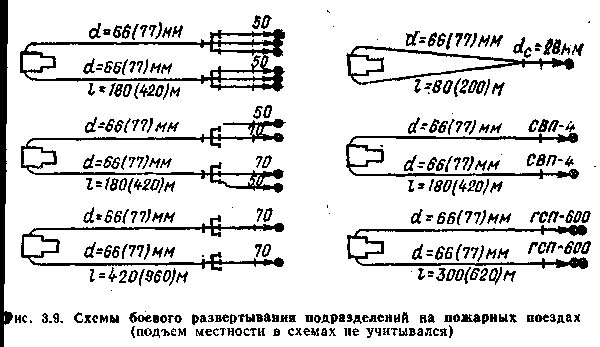 Рис. 3.9. Схемы боевого развертывания подразделений на пожарных поездах(подъем местности в схемах не учитывался)Пожарные поезда состоят из вагона водонасосной станции и одной-двух цистерн-водохранилищ. В вагоне - водонасосной станции расположены машинное отделение, где стационарно установлены две мотопомпы МП-1600, переносная мотопомпа МП-800 и электростанция, размещены котельное отделение, помещения для боевого расчета поезда, оборудованы места для хранения пожарно-технического вооружения и запаса пенообразователя. Цистерна-водохранилище объемом 50 м3 имеет приспособления для налива воды и забора ее стационарными мотопомпами. Она имеет утепление и систему подогрева воды.Основные схемы боевого использования пожарных поездов приведены на рис. 3.9, а тактико-техническая характеристика поездов и тактические возможности подразделений – ниже.Примечания: 1. При расчетах приняты стволы Б с диаметром насадка 13 мм, стволы А с диаметром насадка 19 мм. 2. Напоры у стволов Б и А приняты 40 м, а СВП-4 и ГПС-600 — 60 м. 3. Для получения пены низкой и средней кратности применяют 6 %-ный раствор пенообразователя в воде.Пожарные мотопомпы (табл. 3.13 и 3.14) предназначены для подачи воды или воздушно-механической пены (при наличии переносных пеносмесителей и запаса пенообразователя) при тушении пожаров. Переносные мотопомпы широко используют при тушении лесных и торфяных пожаров, их можно применять на пункте заправки автоцистерн водой при подвозе ее с удаленных водоисточников, в условиях, когда к водоисточникам отсутствуют подъезды, при перекачке воды и т. д. Схемы боевого использования пожарных мотопомп приведены на рис. 3.10.Автомобили газоводяного тушения (табл. 3.15-3.16) предназначены для тушения пожаров всех видов фонтанов: газовых, нефтяных, газонефтяных, распыленных, компактных, одиночных и групповых. В качестве огнетушащего средства используют газовые струи АГВТ-100 и АГВТ-150, которые представляют собой смесь отработанных газов турбореактивного двигателя и распыленной воды. Благодаря высокой теплоемкости, газоводяные струи можно также применять для охлаждения оборудования, металлоконструкций у устья скважины. Схемы боевого использования автомобилей газоводяного тушения приведены на рис. 3.11. Предельная длина рукавных линий при боевом развертывании от АГВТ приведена в табл. 3.17 и на рис. 3.11.ТАБЛИЦА 3.13. ОСНОВНАЯ ТАКТИКО-ТЕХНИЧЕСКАЯСКАЯ ХАРАКТЕРИСТИКА МОТОПОМПТАБЛИЦА 3.14. ПРЕДЕЛЬНОЕ РАССТОЯНИЕ МАГИСТРАЛЬНЫХ РУКАВНЫХ ЛИНИЙ ПРИ ПОДАЧЕ ВОДЫ НАСОСАМИ ПОЖАРНЫХПримечания: 1. Рабочие линии во всех случаях из непрорезиненных рукавов диаметром 51 мм, длиной до 60 м, компактная часть струи 16-17 м. 2. В скобках указана длина рукавных линий при установке мотопомпы с высотой всасывания для насоса не более 3,5 м.ТАБЛИЦА 3.15. ТАКТИКО-ТЕХНИЧЕСКАЯ ХАРАКТЕРИСТИКАТАБЛИЦА 3.16. ПРЕДЕЛЬНАЯ ДЛИНА РУКАВНЫХ ЛИНИЯ ПРИ БОЕВОМ РАЗВЕРТЫВАНИИ АВТОМОБИЛЯ ГАЗОВОДЯНОГО ТУШЕНИЯПримечание. Схемы № 1 и № 2 см. на рис. 3.11.ТАБЛИЦА 3.17. ПРЕДЕЛЬНАЯ ДЛИНА РУКАВНЫХ ЛИНИЯ ПРИ БОЕВОМ РАЗВЕРТЫВАНИИ ОТ АГВТТАБЛИЦА 3.18. ТАКТИКО-ТЕХНИЧЕСКАЯ ХАРАКТЕРИСТИКА КОЛЕНЧАТЫХ АВТОПОДЪЕМНИКОВ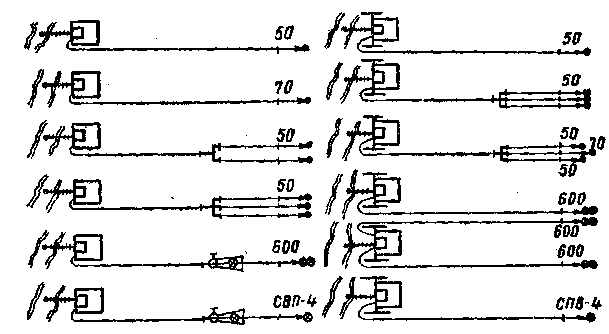 Рис. 3.10. Схемы боевого использования пожарных мотопомп при подаче воздушно-механической пены, пенообразователь дозируется ш посторонней емкости)Трактор-цистерна ТЦ-20 (Т-40АМ)165 предназначен для тушения пожара водой из цистерны или постороннего водоисточника при пожарах в сельской местности. В боевом расчете на тракторе имеется соответствующее пожарно-техническое вооружение. Трактор без цистерны-прицепа может работать самостоятельно как трактор-насос, обеспечивающий подачу воды из водоисточника к месту пожара. Тактико-техническая характеристика трактора-цистерны приведена ниже.Тактико-техническая характеристика трактора-цистерны ТЦ-20(Т-40АМ)165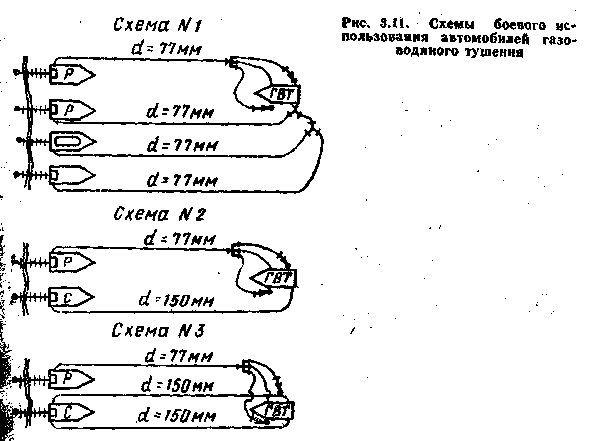 Рис. 3.11. Схемы боевого использования автомобилей газоводяного тушения3.4. Тактико-технические характеристики и тактические возможности подразделений на специальных пожарных машинахСпециальные пожарные машины служат для доставки к месту пожара личного состава боевого расчета, специального пожарно-технического вооружения и аппаратов, необходимых для обеспечения боевых действий по тушению в различных условиях.Пожарные подразделения, вооруженные специальными пожарными машинами, работают на пожарах во взаимодействии с подразделениями на основных пожарных машинах.Пожарные коленчатые автоподъемники (табл. 3.18) и автолестницы (табл. 3.19) предназначены для подъема пожарных в верхние этажи зданий и сооружений, для спасания людей из верхних этажей горящих зданий.Подразделения, вооруженные автолестницами и автоподъемниками во взаимодействии с подразделениями на основных пожарных машинах, обеспечивают подачу огнетушащих средств и ввод их на тушение пожаров в верхние этажи, проведение спасательных работ из верхних этажей и эвакуацию имущества, работу лафетного ствола, закрепленного на верхнем колене лестницы или в корзине автоподъемника, управление которым осуществляется с земли, а также для подачи пены средней кратности на высоту.ТАБЛИЦА 3.19. ТАКТИКО-ТЕХНИЧЕСКАЯ ХАРАКТЕРИСТИКА ПОЖАРНЫХ АВТОЛЕСТНИЦТАБЛИЦА 3.20. ТАКТИКО-ТЕХНИЧЕСКАЯ ХАРАКТЕРИСТИКА ПОЖАРНЫХ АВТОМОБИЛЕЙ СВЯЗИ И ОСВЕЩЕНИЯПожарные автомобили связи и освещения (табл. 3.20) предназначены для освещения места работы пожарных подразделений на пожарах и обеспечения связи управления и информации. Они доставляют к месту пожара боевой расчет и комплект специального оборудования для обеспечения связи и освещения на месте пожара.Подразделение, вооруженное автомобилем связи и освещения. может обеспечить связь управления с помощью переносных радиостанций, громкоговорящей установки, телефонной связи, связь информации с помощью автомобильных радиостанций и телефона, подключаемого к АТС, а также освещение четырех - шести боевых позиций при работе подразделений по тушению пожара. Данный автомобиль может использоваться в качестве электростанции, обеспечивающей электроэнергией агрегаты освещения, связи и электроинструменты. Подача электроэнергии осуществляется от генератора, установленного непосредственно на автомобиле, либо от городской электросети. Вблизи от автомобиля связи и освещения, как правило, располагается штаб пожаротушения. Схемы боевого использования автомобилей связи и освещения приведены на рис. 3.12.ТАБЛИЦА 3.21. ТАКТИКО-ТЕХНИЧЕСКАЯ ХАРАКТЕРИСТИКА ПОЖАРНЫХ АВТОМОБИЛЕЙ ТЕХНИЧЕСКОЙ СЛУЖБЫПожарные автомобили технической службы (табл. 3.21) предназначены для удаления дыма или подачи свежего воздуха в задымленные помещения, вскрытия строительных конструкций, разборки частей зданий и завалов, а также проведения аварийно-спасательных работ. Они доставляют к месту пожара боевые расчеты, специальное оборудование и инструмент.Подразделения, вооруженные автомобилем технической службы, обеспечивают работу дымососа, до пяти пневматических инструментов (отбойные молотки, бетоноломы, пневмобуры), разбирают конструкции массой 2 - 3т, производят резку металла с помощью ранцевого газорезательного аппарата, разборку деревянных конструкций с помощью пилы “Дружба”, освещают место пожара с помощью двух переносных прожекторов. Схемы боевого использования автомобилей технической службы показаны на рис. 3.13.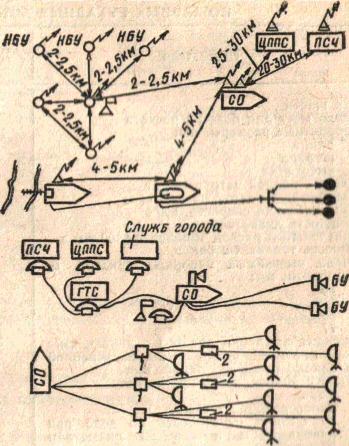 Рис.12.   Схемы боевого    использования автомобилей связи и освещенияПожарные автомобили технической службы, связи и освещения служат для проведения аварийно-спасательных работ. Подразделения, вооруженные этими автомобилями, с помощью струйных дымососов удаляют дым или подают свежий воздух в помещения с непригодной для дыхания атмосферой, вскрывают железобетонные конструкции с помощью отбойных молотков и бетоноломов, гидравлическим краном разбирают завалы, тяговой лебедкой оказываю помощь машинам, потерпевшим аварию, освещают боевые позиции при проведении аварийно-спасательных работ с помощью выносных и стационарных прожекторов, обеспечивают на месте пожара или аварии связь управления и информации.Тактико-техническая характеристика автомобиля технической службы, связи и освещения приведена ниже.Тактико-техническая характеристика пожарного автомобиля технической службы связи и освещения АТСО-20 (375) (модель ПМ-114)3.12.   Схемы боевого    использования автомобилей связи и освещенияПожарные автомобили технической службы, связи и освещения служат для проведения аварийно-спасательных работ. Подразделения, вооруженные этими автомобилями, с помощью струйных дымососов удаляют дым или подают свежий воздух в помещения с непригодной для дыхания атмосферой, вскрывают железобетонные конструкции с помощью отбойных молотков и бетоноломов, гидравлическим краном разбирают завалы, тяговой лебедкой оказываю помощь машинам, потерпевшим аварию, освещают боевые позиции при проведении аварийно-спасательных работ с помощью выносных и стационарных прожекторов, обеспечивают на месте пожара или аварии связь управления и информации.Тактико-техническая характеристика автомобиля технической службы, связи и освещения приведена ниже.Тактико-техническая характеристика пожарного автомобиля технической службы связи и освещения АТСО-20 (375) (модель ПМ-114)ТАБЛИЦА 3.22. ТАКТИКО-ТЕХНИЧЕСКАЯ ХАРАКТЕРИСТИКА ПОЖАРНЫХ РУКАВНЫХ АВТОМОБИЛЕЙ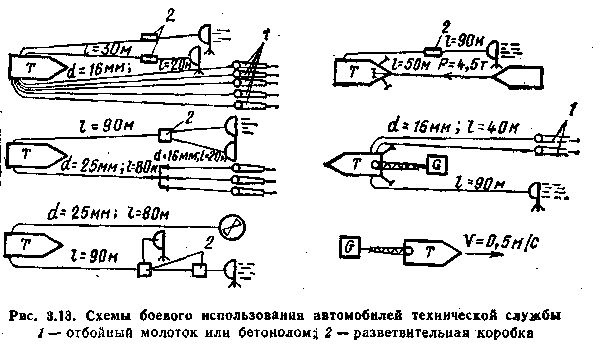 Рис. 3.13. Схемы боевого использования автомобилей технической службы1 - отбойный молоток или бетонолом;2 - разветвительная коробка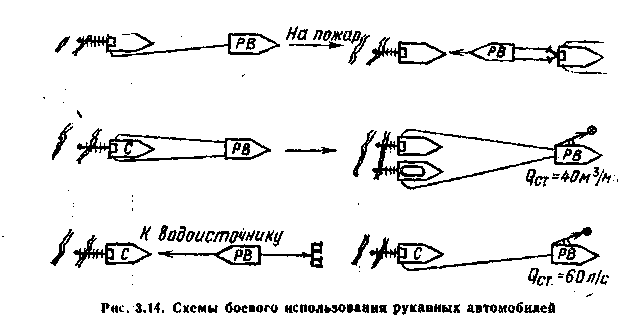 Рис. 3.14. Схемы боевого использования рукавных автомобилейПожарные рукавные автомобили (табл. 3.22) и подразделении. вооруженные ими, осуществляют прокладку одной или двух одно временно магистральных рукавных линий на ходу движения автомобиля со скоростью 9 - 12 км/ч из рукавов диаметром 150, 110, 89 или 77 мм; механизированную намотку рукавов в скатки, погрузку и транспортирование их с пожара, а также могут подавать мощные струи воды или воздушно-механической пены для тушения пожаров с помощью стационарного лафетного ствола, установленною на кабине водителя. Схемы боевого использования рукавных авто мобилен приведены на рис. 3.14.Автомобили газодымозащитной службы (табл. 3.23) предназначены для доставки к месту пожара или аварии личного состава, средств дымоудаления, аппаратов защиты органов дыхания, специального оборудования, инструментов, средств связи и освещения Подразделения, вооруженные  автомобилями газодымозащитиоп службы, во взаимодействии с подразделениями на основных и специальных пожарных машинах осуществляют спасание людей, проводят разведку и тушение пожаров в задымленной и отравленной атмосфере, а также создают условия для успешного тушения  пожаров подразделениями пожарной охраны. Отделение на автомобиле ГДЗС может работать в полном составе или в составе двух звеньев.Пожарные штабные автомобили (табл. 3.24) предназначены для обеспечения оперативной работы штаба пожаротушения, доставки к месту пожара личного состава штаба и комплекта специального оборудования.ТАБЛИЦА 3.23. ТАКТИКО-ТЕХНИЧЕСКАЯ ХАРАКТЕРИСТИКА АВТОМОБИЛЕЙ ГАЗОДЫМОЗАЩИТНОЙ СЛУЖБЫТАБЛИЦА 3.24. ТАКТИКО-ТЕХНИЧЕСКАЯ ХАРАКТЕРИСТИКА ПОЖАРНЫХ  ШТАБНЫХ АВТОМОБИЛЕЙПожарный автомобиль-лаборатория АЛ-6(452)173 предназначен для проведения специальных анализов и измерений в зонах горения доставки к месту пожара оперативной группы, комплекта специальных приборов и оборудования. Тактико-техническая характеристика автомобиля приведена ниже.Тактико-техническая характеристика пожарного автомобиля-лаборатории АЛ-6(452)1733.5. Тактико-технические показатели приборов подачи огнетушащих средствОсновными приборами подачи огнетушащих средств являются пожарные стволы, пеногенераторы; стационарные и передвижные пеносливные устройства. Эти приборы предназначены для формирования струи огнетушащего средства и направления ее в очаг пожара. В зависимости от вида подаваемого огнетушащего вещества стволы подразделяются на водяные, порошковые и воздушно-пенные, а по пропускной способности и размерам - на ручные и лафетные.В практических расчетах (если не указаны другие условия) рабочий напор у ручных стволов принимается равным 40 м, а у лафетных - 60 м. При этих параметрах расход воды из ствола Б с диаметром насадка 13 мм составляет 3,7 л/с (220 л/мин), а из ствола А с диаметром насадка 19 мм — эквивалентно равен двум стволам Б, или 7,4 л/с (440 л/мин).При тушении пожаров и осуществлении защитных действий на технологических установках химической, нефтехимической и нефтеперерабатывающей промышленности, а также на некоторых других объектах применяют турбинные и щелевые распылители НРТ-5, НРТ-10, НРТ-20, РВ-12. Насадки-распылители НРТ-5, НРТ-10 и РВ-12 устанавливают на ручные стволы РС-70 вместо стандартного спрыска. Насадок-распылитель НРТ-20 ставят вместо стандартного спрыска на лафетный ствол ПЛС-П20.Схемы боевого развертывания при подаче водяных струй из турбинных и щелевых распылителей показаны на рис. 3.15, а тактико-технические показатели приведены в табл. 3.25-3.27.Тактические возможности водяных стволов зависят от их технической характеристики, параметров работы, расхода и интенсивности подачи воды. Так, площадь и часть периметра (фронта) тушения пожара одним стволом определяют по формулам:  (3.15)  (3.16)где QСТ - расход воды из ствола (см табл. 3.25-3.26); IS - поверхностная интенсивность подачи воды, л/(м2с), см. гл. 2, Iл - линейная интенсивность подачи воды, л/(м2с); h -  глубина тушения стволом (обработки площади горения), мТактические возможности ручных и лафетных стволов, вычисленные по формулам (3.15) и (3.16), приведены в табл. 3.28-3.29.Рис.  3.15.   Схемы  боевого  развертывания  при  подаче  водяных  струй  из  турбинных и щелевых распылителей(рабочий напор на насосах принят 90 м,  а на стволах 60 м. Насадки-распылители  НРТ-5,   НРТ-10,   РВ-12   установлены  на  стволы  РС-70,  а   НРТ-20 – на лафетный ствол ПЛС-П20)ТАБЛИЦА 3.25. РАСХОД ВОДЫ ИЗ ПОЖАРНЫХ СТВОЛОВТАБЛИЦА 3.26. РАСХОД ВОДЫ ИЗ РУЧНЫХ СТВОЛОВ С КОМБИНИРОВАННЫМИ НАСАДКАМИТАБЛИЦА 3.27. ТАКТИКО-ТЕХНИЧЕСКАЯ ХАРАКТЕРИСТИКА НАСАДКОВ-РАСПЫЛИТЕЛЕЙ ТУРБИННОГО ЩЕЛЕВОГО ТИПАТАБЛИЦА   3.28.   ТАКТИЧЕСКИЕ   ВОЗМОЖНОСТИ   РУЧНЫХ   СТВОЛОВ ПРИ ГЛУБИНЕ ТУШЕНИЯ  ПОЖАРА ВОДОЙ 5 мТАБЛИЦА   3.29.   ТАКТИЧЕСКИЕ   ВОЗМОЖНОСТИ   ЛАФЕТНЫХ   СТВОЛОВ ПРИ ГЛУБИНЕ ТУШЕНИЯ  ПОЖАРА ВОДОЙ 10 мДля подачи и получения огнетушащей пены применяют воздушно-пенные стволы (ВПС), генераторы пенные средней кратности (ГПС), пеносмесители, стационарные и передвижные пеносливные устройства. Воздушно-пенные стволы подразделяются по конструкции на лафетные (ПЛСК-П20, ПЛСК-С20, ПЛСК-С60), с эжектирующим (СВПЭ-2, СВПЭ-4, СВПЭ-8) и без эжектирующего (СВП, СВП-2, СВП-4, СВП-8) устройства. Получение и подачу в очаг пожара струи пены средней кратности осуществляют генераторами ГПС-200, ГПС-600 и ГПС-2000.Для введения в поток воды пенообразователей с целью получения раствора необходимой концентрации используют стационарные (установленные на насосах) и переносные пеносмесители. К стационарным относятся ПС-4, ПС-5, ПС-8, ДПС-12, ДПС-24, ВЭЖ-17 (на судовых установках); к переносным - ПС-1, ПС-2, ПС-3 (современной конструкции), ПС-2,5, ПС-4, ПС-5, ВЭЖ-17 (прежней конструкции).На современных пожарных насосах устанавливают пеносмесители ПС-5 и ДПС-24. Дозатор пеносмесителя ПС-5 имеет пять радиальных отверстий диаметром 7,4; 11; 14,1; 18,2; 27,1 мм, рассчитанных на дозировку пенообразователя при работе одного, двух, трех, четырех и пяти генераторов ГПС-600 или стволов СВП. Шкала двухэжекторного пеносмесителя ДПС-24 имеет деления 0; 4; 8; \2 и 24, соответствующие подаче по пене (м3/мин) при кратности, равной 10. В зависимости от положения дозатора вода и пенообразователь проходят через отверстия различных диаметров, которые соответствуют делениям шкалы 0; 4; 8; 12; 24. При работе одним ГПС-600 или стволом СВП стрелку на шкале ПС устанавливают на деление 4, двумя ГПС-600 или СВП-на деление 8 и т.д.Пеносмеситель ДПС-12 (ранней конструкции) отличается от ДПС-24 рабочей характеристикой. У ДПС-12 на шкале имеются деления 0, 4, 8, 12, которые так же, как и у ДПС-24, соответствуют подаче пены (м3/мин) кратностью 10.При одновременной подаче для тушения пожара большого количества ГПС-600, СВП или нескольких ГПС-2000 пенообразователь нагнетается в напорные линии через переносной дозатор специальной конструкции, к которому подключают автомобиль пенного тушения или любой другой, имеющий в своей емкости необходимое количество пенообразователя.Тактико-технические показатели приборов подачи пены низкой и средней кратности приведены в табл. 3.30-3.32, а тактические возможности их в табл. 3.33-3.35.ТАБЛИЦА   3.30.   ТАКТИКО-ТЕХНИЧЕСКИЕ    ПОКАЗАТЕЛИ    ПРИБОРОВ ПОДАЧИ ПЕНЫ НИЗКОЙ И СРЕДНЕЙ КРАТНОСТИТАБЛИЦА 3.31. ТАКТИКО-ТЕХНИЧЕСКИЕ ПОКАЗАТЕЛИ ПЕРЕНОСНЫХ ПЕНОСМЕСИТЕЛЕЙТАБЛИЦА  3.32.   ТАКТИЧЕСКИЕ   ВОЗМОЖНОСТИ   ОСНОВНЫХ   ПРИБОРОВПОДАЧИ ПЕНЫТАБЛИЦА 3.33. ТРЕБУЕМОЕ ЧИСЛО ПЕННЫХ ГЕНЕРАТОРОВ ДЛЯ ПОВЕРХНОСТНОГО ТУШЕНИЯ  ПОЖАРОВТАБЛИЦА  3.34.   ТРЕБУЕМОЕ  ЧИСЛО   ВОЗДУШНО-ПЕННЫХ  СТВОЛОВ ДЛЯ ПОВЕРХНОСТНОГО ТУШЕНИЯ ПОЖАРОВТАБЛИЦА 3.35. ТРЕБУЕМОЕ ЧИСЛО ГЕНЕРАТОРОВ ГПС ДЛЯ ОБЪЕМНОГО ТУШЕНИЯ ПОЖАРОВВ практических расчетах площадь тушения одним пенным генератором или стволом определяют по формулам: (3.17)Объем, который   можно   заполнить   одним   генератором   пены средней или высокой кратности, вычисляют по формуле: (3-18)где   ,    - соответственно    возможный   объем    тушения    пожара    одним генератором  ГПС и  пеногенераторной установкой на  базе дымососа, м3;
, - соответственно   подача   (расход)   генератора   и   пеногенераторной установки по пене, м3/мин (см. табл. 3.30); - расчетное время тушения пожара, мин (при тушении пеной средней кратности принимается 10 - 15 мин, а пеной высокой кратности - 5 мин); - коэффициент, учитывающий разрушение и потерю пены (обычно принимается равным 3, а при расчете стационарных систем - 3,5).Необходимое  количество  генераторов  для  объемного  тушения пожара пеной определяют по формулам:(3.19)а при известном объеме заполнения пеной одним генераторомгде,- соответственно число генераторов ГПС-600 или ГПС-2000 и пеногенераторных установок на базе дымососов, шт.;-объем помещения, заполняемый пеной, м3.Нормативная интенсивность подачи раствора при получении пены кратностью 800 - 1000 из пеногенераторных установок (ПГУ) на базе дымососов ПД-7 и ПД-30 составляет 0,6 л/(м3мин) независимо от количества и вида горючего материала. Исходя из этого, количество ПГУ для объемного тушения пожара определяют по формуле:	(3.21)где - нормативная интенсивность подачи раствора при тушении пожара высокой кратности, л/(м3мин); - подача (расход) раствора пеногенераторной установкой (для ПГУ на базе дымососа ПД-7 расход раствора составляет 150 л/мин, а на базе ПД-30 -360 л/мин).В практических расчетах по определению требуемого числа генераторов для объемного тушения пеной можно пользоваться табл. 3.35 или помнить, что один ГПС-600 обеспечивает тушение 120 м3, ГПС-2000 -400 м3, ПГУ на базе ПД-7 -300 м3, а ПГУ на базе ПД-30 - 700 м3. Следует также помнить, что за 10 мин тушения пожара один ГПС-600 расходует 210 л пенообразователя, а ГПС-2000 - 720 л.3.6. Тактико-технические характеристики хозяйственной техники, применяемой для тушения пожаровМногие хозяйственные машины могут быть приспособлены для доставки и подачи огнетушащих средств на тушение пожаров, проведения спасательных работ, разборки конструкций, создания заградительных полос и т. д. В этих целях заблаговременно изготовляют в зависимости от вида техники переходные соединения для подключения напорных и всасывающих рукавов к насосам и емкостям, а машины комплектуют необходимыми рукавами, стволами, другим пожарно-техническим вооружением, брезентовыми или металлическими съемными емкостями для воды, В колхозах и совхозах, где приспособленная техника является основным средством тушения пожара, при пожарном депо организуют круглосуточное дежурство членов добровольных пожарных дружин (ДПД) или пожарно - сторожевой охраны (ПСО).Техническое обслуживание приспособленной для тушения пожаров техники обеспечивает инженерная служба хозяйств, а контроль за ее боеготовностью осуществляют начальники ДПД и ПСО.На дверцы хозяйственной техники, приспособленной для тушения пожаров, наносят желтую полосу шириной 230 мм с надписью на ней черным цветом “Приспособленная для пожаротушения”. Для четкой организации тушения пожаров в населенных пунктах приспособленную технику целесообразно включать в планы (расписания) привлечения сил и средств для тушения пожаров в сельских районах. В зависимости от тактико-технических характеристик все хозяйственные машины, приспособленные для тушения пожаров, можно подразделить на следующие группы:машины по доставке и подаче огнетушащих средств с установкой и без установки на водоисточники;машины для подачи огнетушащих средств с установкой на водоисточники;машины для доставки и подачи огнетушащих средств к месту пожара без установки на водоисточники;машины для выполнения заградительных полос, подготовительных и вспомогательных работ на пожарах.Пожарно-хозяйственные автомобили предназначены для доставки и подачи воды на тушение пожара. Они могут работать с установкой и без установки на водоисточники. К ним относятся грузовые автомобили, на переднем бампере которых устанавливают навесные самовсасывающие насосы НШН-600, НШН-1200, НКФ-54А, СВН-80 и др. Автомобили комплектуют съемными баками на 1,6 - 2,6 м3 для воды (в зависимости от марки автомобиля) и необходимым пожарно-техническим вооружением. Эти автомобили без установки их на водоисточники обеспечивают работу одного ствола Б в течение 5 - 10 мин, а с установкой на водоисточник - до трех стволов Б или одного ствола А и одного Б. При наличии переносных пеносмесителей и запаса пенообразователя они могут обеспечить работу одного СВП-4 или ГПС-600.Тактико-техническая характеристика насосов и пожарно-хозяйственных автомобилей приведена в табл. 3.36 и выводе.К машинам, используемым для подачи огнетушащих средств с установкой на водоисточники, относятся стационарные моечные машины, передвижные насосные станции, перекачивающие станции, грузовые автомобили и тракторы с навесными насосами, дождевальные установки.ТАБЛИЦА 3.36. ТАКТИКО-ТЕХНИЧЕСКАЯ ХАРАКТЕРИСТИКА НАВЕСНЫХ НАСОСОВТактико-техническая   характеристика   пожарно-хозяйственного   автомобиля Передвижные насосные станции СНП-500/10, СНП-240/30, КНП-150/5А, СНП-120/30, СНП-50/80 и другие предназначены для подачи воды из водохранилищ (рек, прудов, озер) в оросительные системы по специальному напорному трубопроводу, имеющему быстросборные соединения шарового типа. Станции представляют собой агрегаты, состоящие из двигателя и центробежного двухколесного насоса, смонтированного на одноосном прицепе или раме-салазках. Транспортируют станции с помощью трактора.Тактико-техническая характеристика передвижной насосной станции СНП-50/80Тактико-техническая  характеристика  передвижной  насосной  установки ПНУ-100/200МПерекачивающие насосные станции (табл. 3.37) входят в комплект трубопроводов ПТ ГО-100/150-6/4 и предназначены для забора воды из открытых водоемов, подачи ее к передвижным насосным установкам или непосредственно к месту пожара” Насосные станции устанавливают у водоема на ровной площадке с твердым грунтом.Грузовые автомобили и тракторы с навесными насосами используют для тушения пожаров при заборе воды из открытых водоисточников. Преимущество тракторов, особенно на гусеничном ходу заключается в том, что они могут забирать и подавать воду для тушения пожаров из водоисточников, к которым не могут подъехать пожарные автомобили. Тактико-техническая характеристика грузовых автомобилей и тракторов с навесными насосами главным образом зависит от марки установленных на них насосов.ТАБЛИЦА 3.37. ТАКТИКО-ТЕХНИЧЕСКАЯ ХАРАКТЕРИСТИКА ПЕРЕКАЧИВАЮЩИХ СТАНЦИЙТАБЛИЦА 3.38. ТАКТИКО-ТЕХНИЧЕСКАЯ ХАРАКТЕРИСТИКА ПОЛИВОЧНО-МОЕЧНЫХ МАШИН ТАБЛИЦА 3.39. ТАКТИКО-ТЕХНИЧЕСКАЯ ХАРАКТЕРИСТИКА  РАНСПОРТНЫХ АВТОЦИСТЕРНТактико-техническая характеристика универсальной уборочной машины КО-7С5Поливочно-моечные автомобили (табл. 3.38) состоят из цистерны, всасывающего трубопровода, соединяющего цистерну с насосом, напорного распределительного трубопровода с моечными насадками, поливочными распылителями и задвижками. Центробежные насосы поливочно-моечных автомобилей оборудованы вакуум-аппаратами для подсасывания воды к насосу. На напорном распределительном трубопроводе вместо насадков устанавливают переходные устройства для присоединения напорных пожарных рукавов и подачи стволов на тушение пожара.Транспортные автоцистерны (табл. 3.39) используют для доставки к месту пожара воды и подачи ее на тушение пожара. Автоцистерну заполняют водой через горловину или из водоема с помощью насоса. При заборе воды из водоема насос заливают водой через специальный патрубок во всасывающей магистрали, всасывающий рукав опускают в водоем, навинчивают заглушку на напорный трубопровод насоса, открывают краны на всасывающем и напорном патрубках насоса и включают его.Для подачи воды из цистерны на пожар к напорному трубопроводу насоса присоединяют переходную головку, к ней напорный рукав диаметром 51 мм со стволом Б, затем открывают кран на всасывающем трубопроводе. Для подачи воды из цистерны в насос открывают кран на напорном трубопроводе “Подача воды в рукавную линию” и включают насос.Топливозаправщики (автобензозаправщики) (табл. 3.40) применяют для перевозки горючесмазочных материалов. Они имеют цистерны различной емкости, насос и оборудованы переходными соединительными головками, напорными пожарными рукавами и стволами. На пожарах могут использоваться по прямому назначению для заправки пожарных автомобилей горючесмазочными материалами. При использовании топливозаправщиков для тушения пожара их освобождают от горючего и промывают водой. После этого емкость заправляют водой с помощью насоса данной машины или от другой, установленной на водоисточник.Для подачи воды на тушение пожара рукавную линию со стволом подключают к напорному штуцеру с помощью переходной соединительной головки. Топливозаправщики могут подавать воду на тушение пожара с установкой машины на водоисточник. Мощность насоса позволяет обеспечить подачу воды по прорезиненным рукавам на расстояние до 200м, а по непрорезиненным - до 100м. Топливозаправщики используют для подвоза воды к месту пожара и слива ее в емкости, установленные на пункте расхода, а также в качестве цистерны-водопитателя пожарных машин. Некоторые топливозаправщики, а также прицепные бензоцистерны не имеют насосов, тогда их используют только для подвоза воды на пожар.ТАБЛИЦА 3.40. ТАКТИКО-ТЕХНИЧЕСКАЯ ХАРАКТЕРИСТИКА ТОПЛИВОЗАПРАВЩИКОВТАБЛИЦА 3.41. ТАКТИКО-ТЕХНИЧЕСКИЕ ХАРАКТЕРИСТИКИ ЖИЖЕРАЗБРАСЫВАТЕЛЕЙ И РАЗБРАСЫВАТЕЛЕЙ ЖИДКИХ УДОБРЕНИЙАвтожижеразбрасыватели и разбрасыватели жидких удобрений (табл. 3.41). Жижеразбрасыватели и разбрасыватели жидких удобрений, особенно с цистернами большой емкости, можно использовать для подвоза воды на пожар. Вода из цистерны сливается в водоем, другую емкость или цистерну пожарного автомобиля через заправочную штангу при создании избыточного давления вакуумным насосом и при открытом всасывающем затворе.Водораздатчик ВР-ЗМ и передвижные автопоилки ПАП-10А и
АО-3 могут быть приспособлены для тушения пожаров. Они агрегатируются с тракторами МТЗ всех модификаций. Водораздатчих ВР-ЗМ и автопоилки ПАП-10А и АО-3 заправляют водой из водопроводной сети через горловину или из водоемов с помощью насоса.Для подачи воды на пожар к сливному устройству с помощью переходной соединительной головки присоединяют пожарный рукав диаметром 51 мм со стволом Б. Насос заливают водой через отверстие в корпусе или через всасывающий рукав, опустив его затем в горловину цистерны. После этого включают вал отбора мощности трактора и при появлении воды из ствола подают струю на тушение пожара.Тактико-техническая характеристика водораздатчиков ВР-ЗМ и автопоилок ПАП-10А, АО-3Аммиачная автоцистерна АЦА 3,85-53А, укомплектованная переходной соединительной головкой, пожарным напорным рукавом диаметром 51 мм и стволом Б, может быть использована для тушения пожара. Для этой цели автоцистерну заполняют водой из водопроводной сети через горловину цистерны, а из водоема - с помощью собственного насоса. При заполнении цистерны из водоема насос заливают водой, к всасывающему трубопроводу присоединяют один конец всасывающего рукава, а второй опускают в водоем. Трехходовой кран на всасывающем трубопроводе насоса ставят в положение “в насос”, а трехходовой кран напорной линии - в положение “в цистерну”, остальные краны напорновсасывающих коммуникаций должны быть закрыты. Включают насос и подают воду в цистерну.Для подачи воды из цистерны к гайке пожарного трубопровода насоса через переходную соединительную головку присоединяют пожарный напорный рукав со стволом, навинчивают заглушку на всасывающий трубопровод насоса, двухходовой кран всасывающего трубопровода ставят в положение “из цистерны”, а двухходовой кран на напорной линии - в положение “из насоса”, остальные краны закрывают. Включают насос и подают воду на тушение пожара.При подаче воды на тушение пожара из водоема насос заливают водой, присоединяют всасывающий рукав к всасывающему трубопроводу насоса, а пожарный рукав со стволом -к напорному трубопроводу насоса через переходную соединительную головку. Кран сасывающего трубопровода насоса ставят в положение “в насос”, двухходовой кран напорного трубопровода - в положение “из насоса”, остальные краны закрывают. Включают насос и подают воду к месту пожара.ТАКТИКО-ТЕХНИЧЕСКАЯ ХАРАКТЕРИСТИКА  АМИАЧНОЙ АВТОЦИСТЕРНЫ АЦА 3,85-53АГЛАВА 4. ОРГАНИЗАЦИЯ И РАСЧЕТ ПОДАЧИ ОГНЕТУШАЩИХ СРЕДСТВ НА ПОЖАРЫ4.1. Забор и расходы воды из водопроводных сетейВ населенных пунктах и на объектах народного хозяйства для хозяйственно-бытовых и производственных нужд устраивают кольцевые и тупиковые водопроводные сети, которые используют для тушения пожаров. Для забора воды из водопроводных сетей на них устанавливают пожарные гидранты или гидранты-колонки.Водоотдача водопроводных сетей для тушения пожаров зависит от типа сети (кольцевая или тупиковая), диаметра труб, напора воды в сети. Водоотдачу кольцевых водопроводных сетей ориентировочно определяют по табл. 4.1, а также по формуле:Qкв (Vвdсети), (4.1)где Qкв - водоотдача кольцевой водопроводной сети, л/с;  Vв - скорость движения воды, по трубам, м/с;  dсети -диаметр труб. дюйм.ТАБЛИЦА 4.1. ВОДООТДАЧА ВОДОПРОВОДНЫХ СЕТЕЙТАБЛИЦА 4.2. СКОРОСТЬ ДВИЖЕНИЯ ВОДЫ ПО  ТРУБАМСкорость движения воды по трубам зависит от их диаметра, а также от напора, и может быть определена по табл. 4.2. Водоотдача тупиковых водопроводных сетей примерно на 0,5 меньше кольцевых.В период эксплуатации водопроводных сетей диаметр труб уменьшается за счет коррозии и отложений на их стенках, поэтому для выявления фактических расходов воды из трубопроводов их испытывают на водоотдачу. Существует два способа испытания водопроводов на водоотдачу. В первом случае на пожарные гидранты устанавливают пожарные автомобили и через стволы при рабочем напоре определяют максимальный расход воды, или на гидранты устанавливают пожарные колонки, открывают шиберы, а затем аналитически определяют расход при существующем напоре в водопроводе. Для определения водоотдачи сети в наихудших условиях испытания проводят в период максимального водопотребления.Испытание водопроводных сетей вторым способом производят путем оборудования пожарной колонки двумя отрезками труб длиной 500 мм, диаметром 66 или 77 мм (2,5 или 3" ) с соединительными головками и на корпусе колонки устанавливают манометр. Полный расход из колонки слагается по сумме расходов через два патрубка, а водоотдача сети определяется по суммарному расходу воды из нескольких колонок, установленных на пожарные гидранты испытуемого участка водопровода.При небольшой водоотдаче водопроводных сетей можно пользоваться одним патрубком колонки, а к другому присоединить заглушку с манометром.Расход воды через пожарную колонку определяют по формуле:где QК -  расход воды через колонку, л/с; H - напор воды в сети (показание манометра), м;  Р- проводимость колонки (см. ниже).ТАБЛИЦА 4.3. РАСХОД ВОДЫ ЧЕРЕЗ ОДИН ПАТРУБОК ПОЖАРНОЙ КОЛОНКИ В ЗАВИСИМОСТИ ОТ НАПОРА У ГИДРАНТАРасход воды через один патрубок колонки указан в табл. 4.3. На участках водопроводных сетей с малыми диаметрами (100 - 125 мм) и незначительным напором (10 - 15 м) забор воды осуществляют насосом из колодца с помощью всасывающей линии, заполняя его водой из гидранта на излив. В этих случаях расход воды из гидранта несколько больше расхода воды, забираемого насосом через колонку.4.2. Использование открытых водоисточников для тушения пожаров.Для тушения пожаров используют запасы воды естественных и искусственных водоисточников. Для забора воды из этих водоисточников к ним устраивают подъезды, оборудуют места водозабора. Время забора воды из открытых водоисточников зависит от типа всасывающего аппарата, герметичности всасывающей линии и насоса. мощности двигателя и расстояния от оси насоса до зеркала воды.Допустимая высота всасывания воды, подаваемой на тушение, зависит от ее температуры:При необходимости забрать воду с температурой более 60 °С или на высоту выше максимально допустимой, но не превышающей 7 м, следует заполнить насос и всасывающую линию водой из цистерны или другого водоисточника. При подаче горячей воды для тушения пожара целесообразно насос ставить так, чтобы уровень воды был выше уровня насоса, т. е. насос работал под заливом. Продолжительность работы пожарных машин, установленных на водоеме с ограниченным запасом воды, при подаче стволов на тушение определяют по формуле (3.10). В практических расчетах продолжительность работы водяных стволов от пожарных автомобилей, установленных на водоемы, принимают по табл. 4.4.Забор и подача воды на пожар из водоисточников с неудовлетворительными подъездами и местами водозабора представляют особую сложность. Так, если расстояние от места установки пожарной машины до места забора воды по горизонтали небольшое, воду забирают с помощью удлиненной всасывающей линии. В этом случае следует помнить, что всасывающая линия должна состоять не более чем из трех-четырех рукавов длиной по 4 м. При этом высота всасывания воды не должна превышать 4...5 м.Из водоисточников с плохими подъездами воду можно забрать с помощью переносных и прицепных мотопомп, которые устанавливают и закрепляют на отдельных площадках у места забора. Затем от мотопомпы вода подается к боевым позициям или в емкость автоцистерны, от которой обеспечивается работа стволов на пожаре.Предельное расстояние, на которое можно подать воду от мотопомп, установленных на водоисточники, к стволам или в емкость автоцистерн, определяют по формуле (3.9). Некоторые варианты подачи воды от мотопомп с учетом предельных расстояний приведены в табл. 3.14. Максимальное количество воды, подаваемой мотопомпами, установленными на водоисточники, зависит от производительности и напора на насосе, высоты подъема местности, вида рукавов и длины магистральной линии и определяется по формуле:где Q - подача воды от мотопомпы, л/с; H м.л.   - потери напора в магистральной рукавной линии, м. которые определяются по формуле (4.9);  Nр. м.л.      - число рукавов магистральной линии, шт.;  S - сопротивление одного напорного рукава длиной 20 м (табл. 4.5).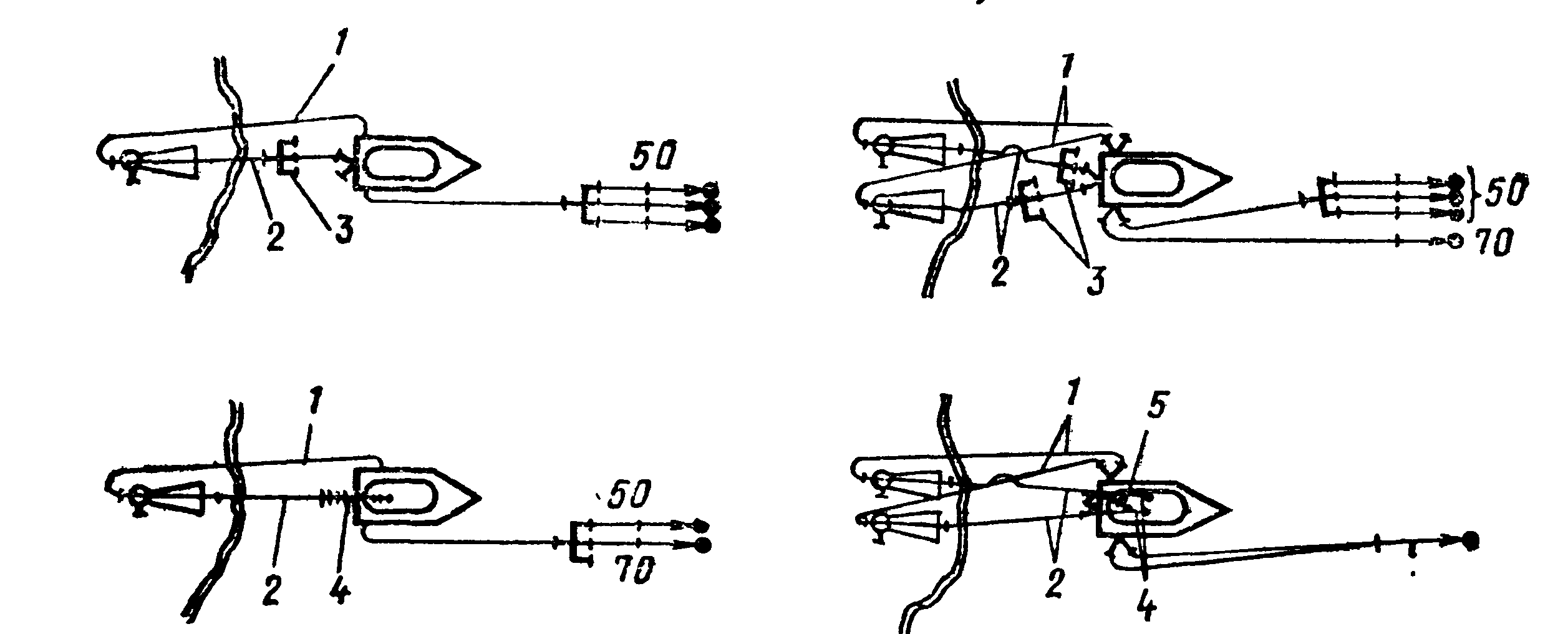 Рис. 4.1. Схемы забора воды гидроэлеваторами Г-6001 – пожарные рукава диаметром 66 мм; 2 – пожарные рукава диаметром 77 мм; 3 – перпеходное разветвление для выпуска воздуха призаборе воды; 4   - напорновсасывающие рукав; 5 – всасывающая линия для забора воды из цистерны.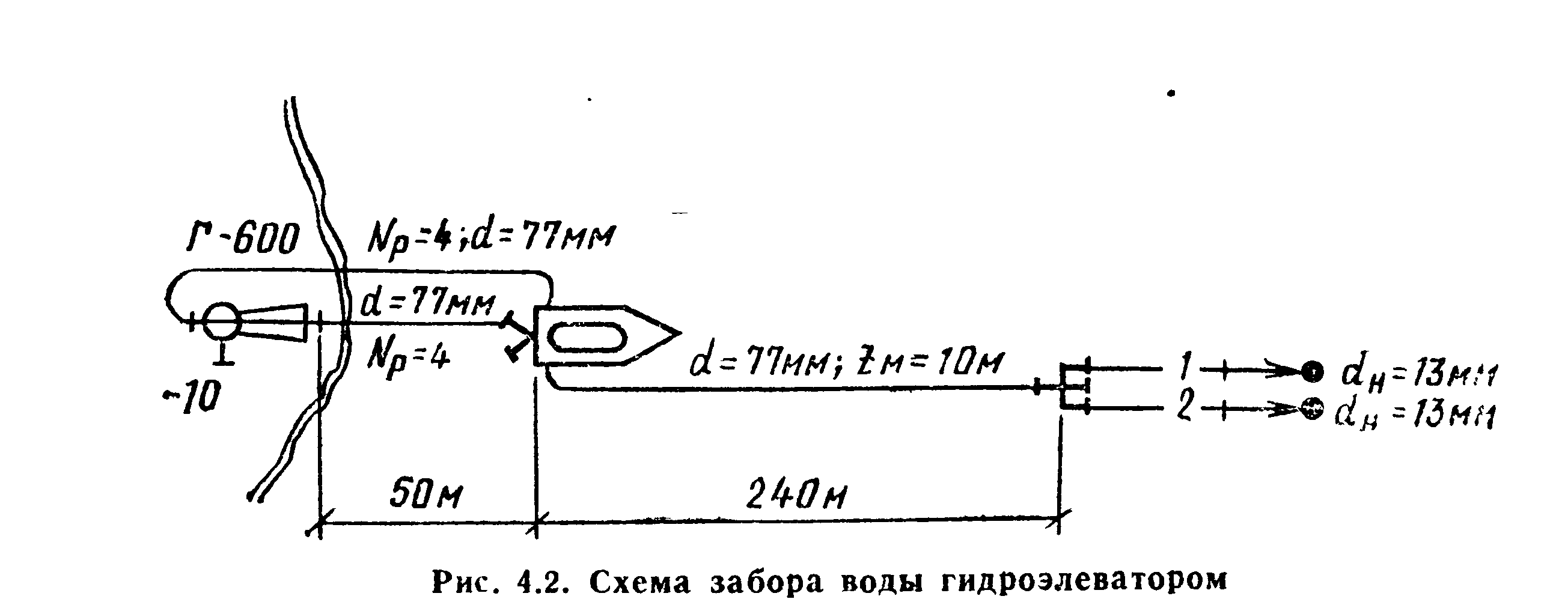 ТАБЛИЦА 4.4. ПРОДОЛЖИТЕЛЬНОСТЬ РАБОТЫ ВОДЯНЫХ СТВОЛОВ ОТ ПОЖАРНЫХ МАШИН, УСТАНОВЛЕННЫХ НА ВОДОЕМЫПримечания: 	  1. В расчетах расход воды со створов принят при напоре 40 м.  2. Прочерки означают, что возможна работа стволов в течение 11 ч и более.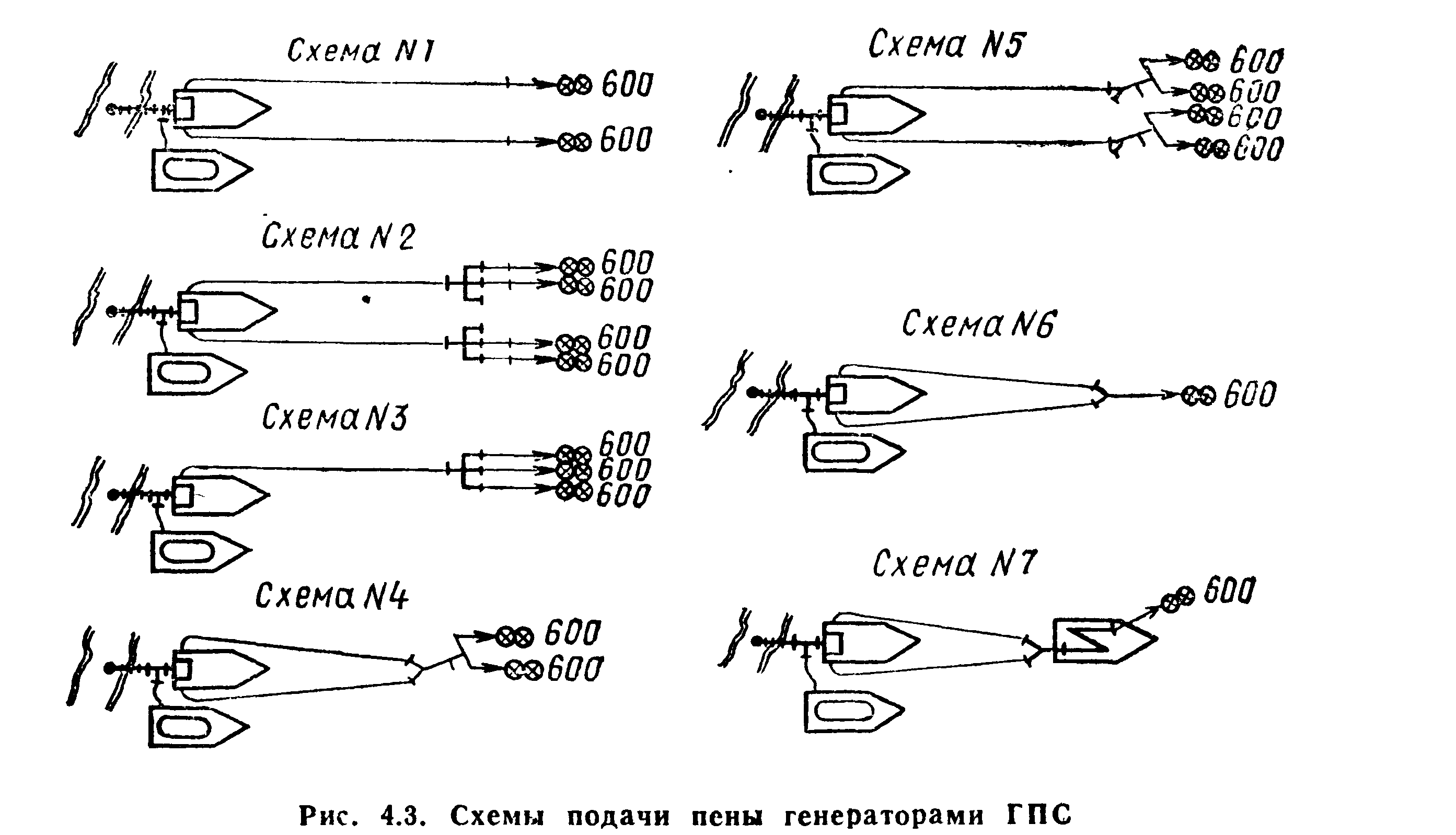 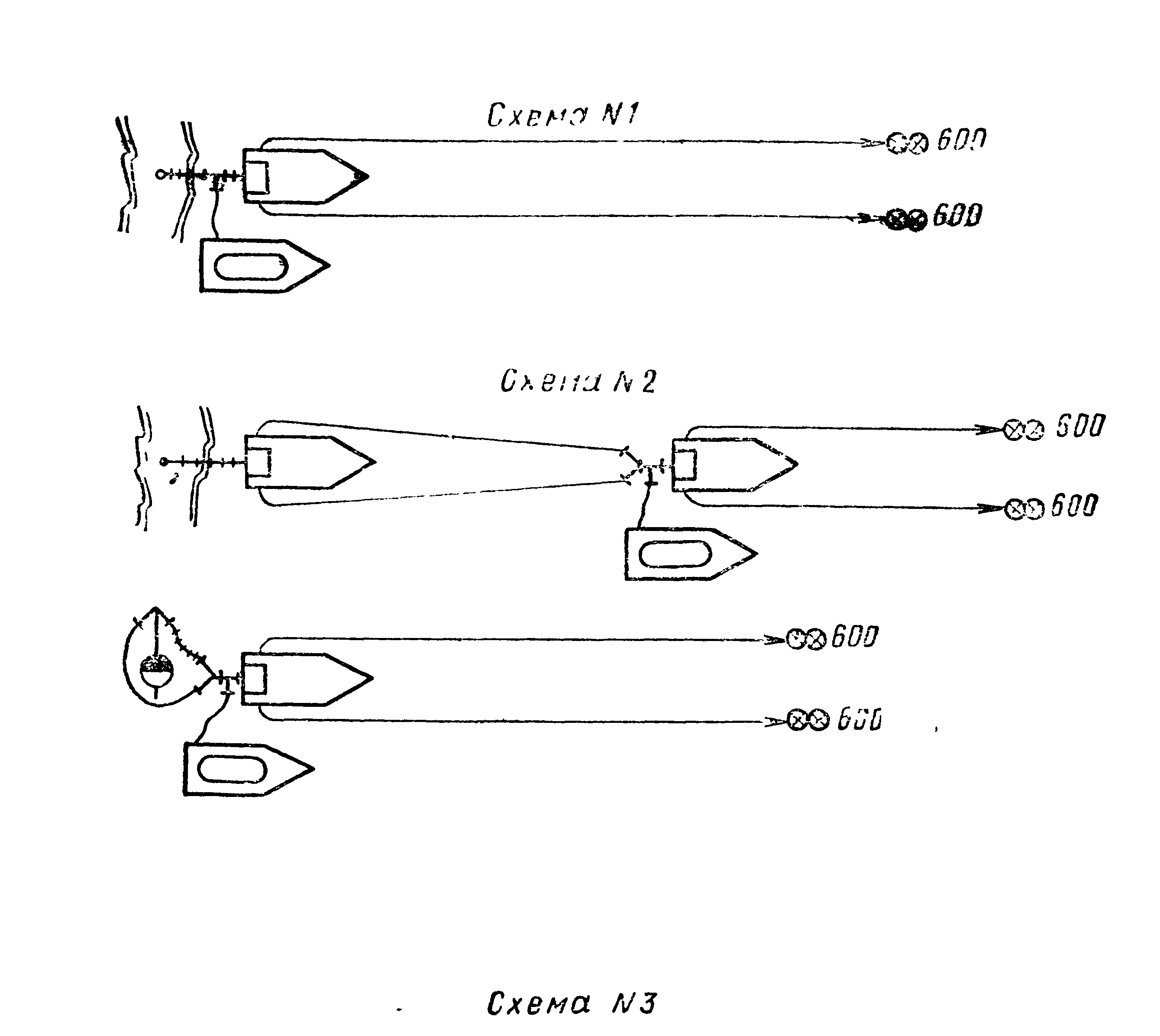 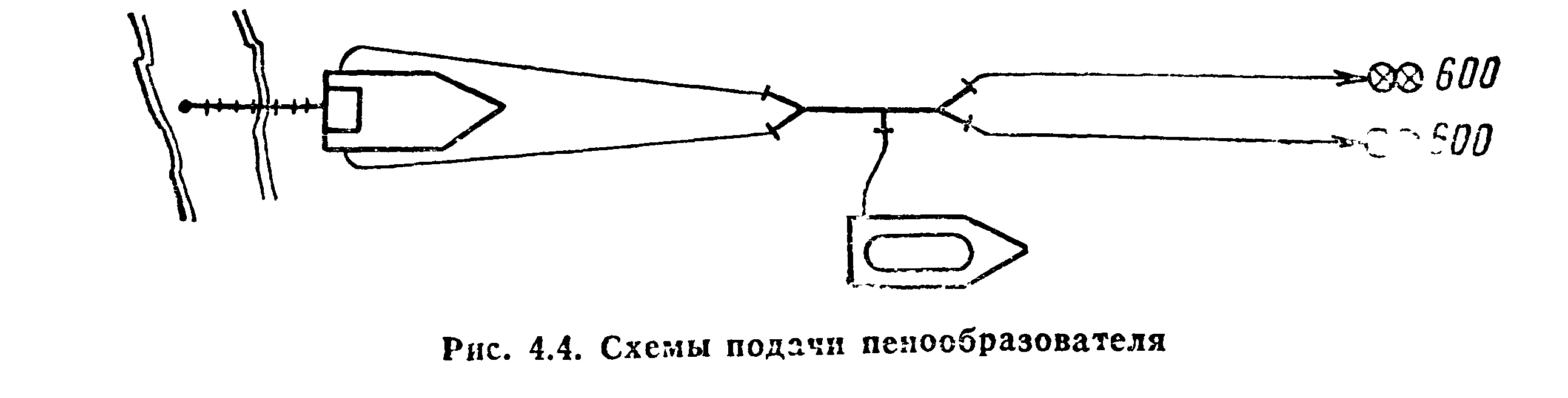 ТАБЛИЦА 4.5. СОПРОТИВЛЕНИЕ ОДНОГО НАПОРНОГО РУКАВА ДЛИНОЙ 20 мПример: Определить количество воды, подаваемой мотопомпой МП-1600 в водобак автоцистерны, установленной на расстоянии 200 м от водоисточника, при подъеме местности 15 м и магистральной линии из прорезиненных рукавов диаметром 6 мм.Решение: напор  на насосе мотопомпы принимаем равным 90 м, а свободный напор с учетом высоты автоцистерны - 3 м. Тогда H м.л.Hн Hсв  Zм 90  3   15  72  м.При плохих подъездах к открытым водоемам и при наличии водоисточников с уровнем воды ниже 7 м от оси насоса забор се осуществляют с помощью гидроэлеваторных систем. Схемы забора воды гидроэлеваторами приведены на рис. 4.1. Гидроэлеваторными системами можно также забирать воду с глубины до 20 м или по горизонтали до 100 м. В качестве струйных насосов в этих системах используют гидроэлеваторы Г-600 и Г-600А.Объем одного рукава длиной 20 м в зависимости от его диаметра приведен ниже:Требуемое количество воды для запуска гидроэлеваторных систем приведено в табл. 4.6ТАБЛИЦА 4.6. КОЛИЧЕСТВО ВОДЫ, НЕОБХОДИМОЙ ДЛЯ ЗАПУСКА ГИДРОЭЛЕВАТОРНЫХ СИСТЕМПримечание: во всех гидроэлеваторных системах используют прорезиненные рукава диаметром 77 мм.Требуемое количество воды для запуска гидроэлеваторной системы определяют по формуле:Vсист. Nр Vр K, (4.5)где Vсист.  - количество воды для запуска гидроэлеваторной системы, л; Nр - число рукавов в гидроэлеваторной системе, шт.; Vр - объем одного рукава длиной 20 м; K - коэффициент, который зависит от числа гидроэлеваторов в системе, работающей от одной пожарной машины, и равен: для одногидроэлеваторной системы - 2, для двухгидроэлеваторной - 1,5.Определив требуемое количество воды для запуска гидроэлеваторной системы по формуле (4.5) или по табл. 4.6, сравнивают полученный результат с запасом воды, находящейся в пожарной автоцистерне, и выявляют возможность запуска системы в работу. Далее определяют возможность совместной работы насоса пожарной машины с гидроэлеваторной системой. Для этой цели вводят понятие коэффициент использования насоса И. Коэффициент использования насоса - это отношение расхода воды гидроэлеваторной системы Qсист к подаче насоса Он при рабочем напоре. Расход воды гидроэлеваторной системы определяют по формуле:Qсист  Nг (Q1  Q2),   (4.6)где Nг -  число гидроэлеваторов в системе, шт.; Q1 - рабочий расход воды одного гидроэлеватора, л/с; Q2 - подача одного гидроэлеватора, л/с.Следовательно, коэффициент использования насоса можно определить по формуле:И  Qсист.   Qн, (4.7)где Qсист И Qн, - соответственно расход воды гидроэлеваторной подача насоса пожарной машины, л/с.Коэффициент И должен быть менее единицы. Наиболее устойчивая совместная работа гидроэлеваторной системы и насоса при И = 0,65 -  0,7.При заборе воды с больших глубин (18 - 20 м и более) на насосе необходимо создавать напор, равный 100 - 120 м. В этих условиях рабочий расход воды в гидроэлеваторной системе будет повышаться, а расход воды насоса - снижаться по сравнению с номинальным и могут создаться условия, когда суммарный рабочий расход гидроэлеваторов превысит расход насоса. В этих случаях гидроэлеваторная система не будет работать совместно с насосом.При заборе воды одним гидроэлеватором Г-600 (Г-600А) и обеспечении работы определенного числа водяных стволов напор на насосе (если длина прорезиненных рукавов диаметром 77 мм до гидроэлеватора не превышает 30 м) определяют но табл. 4.7. В тех случаях, когда длина рукавных линий превышает 30 м (см. табл. 4.7), необходимо учитывать дополнительные потери напора. Эти потери на один рукав составляют: 7 м - при расходе воды 10,5 л/с (три ствола Б), 4 м - при расходе 7 л/с (два ствола Б) и 2 м - при расходе 3,5 л/с (один ствол Б). Поэтому при определении напора на насосе следует учитывать условную высоту подъема воды Zусл., под которой понимают фактическую высоту Zф от уровня воды до оси насоса или горловины цистерны плюс потери на участке линии свыше 30 м. Условную высоту подъема воды определяют по формуле:Zусл.  Zф  Nр  hр,  (4.8)где Nр - число рукавов, шт.; hр - потери напора в одном рукаве, м.Определив условную высоту подъема воды, по табл. 4.7 находят соответствующий напор на насосе. Предельное расстояние, на которое пожарная машина обеспечит работу соответствующего числа стволов, зависит от напора на насосе, вида и диаметра рукавов магистральной линии, подъема местности, подъема стволов на пожаре и определяется по формуле 3.9.ТАБЛИЦА 4.7. ОПРЕДЕЛЕНИЕ НАПОРА НА НАСОСЕ ПРИ ЗАБОРЕ ВОДЫ ГИДРОЭЛЕВАТОРОМ Г-600 И РАБОТЕ СТВОЛОВ ПО СООТВЕТСТВУЮЩИМ СХЕМАМ ПОДАЧИ ВОДЫ НА ТУШЕНИЕ ПОЖАРАПример. Для тушения пожара необходимо подать два ствола Б соответственно в первый и второй этажи жилого дома. Расстояние от места пожара до автоцистерны АЦ-40(130)63А, установленной на водоисточник, 240 м, подъем местности составляет 10 м. Подъезд автоцистерны до водоисточника возможен на расстояние 50 м, высота подъема воды составляет 10 м. Определить схему боевого развертывания, возможность забора воды автоцистерной и подачи ее к стволам на тушение пожара.Решение.1. Принимаем схему забора воды гидроэлеватором по рис. 4.2.2. Определяем число рукавов, проложенных к гидроэлеватору Г-600 с учетом неоовности местности, используя формулу (4.10)Nр.сист.  1, 2(L  Zв)  Lр  1,2(50+10)  20  3,6Принимаем четыре рукава от автоцистерны к Г-600 и четыре рукава от Г-600 до автоцистерны.3. Определяем объем воды для запуска гидроэлеваторной системы в работуVсист.  Nр  Vр  K  8  90  2   1440 л.Запас воды в водобаке АЦ-40(130)63А составляет 2100 л. Следовательно, воды для запуска гидроэлеваторной системы достаточно, так как Vaц = 2100 л > Vсист. = 1440 л.4. Определяем возможность совместной работы гидроэлеваторной системы и насоса автоцистерны. По данным вывода на с. 131находим, что Q1 = 9,l л/с, a Q2 = 10 л/с. ТогдаИ  Qсист.    Qн,  (Q1  Q2)    Qн ,  (9,1+10)    40 = 0,47.следовательно, работа гидроэлеваторнои системы и насоса автоцистерны будет устойчивой.5. Определяем необходимый напор на насосе для забора воды из водоема с помощью Г-600. Поскольку длина рукавов к Г-600 превышает 30 м, определяем условную высоту подъема воды по формуле (4.8):Zусл.  Zф  Nр  hр  10  2  4 = 18 м.По табл. 4.7 определяем, что напор на насосе при условной высоте подъема воды 18м будет равен 80 м.6 Определяем предельное расстояние по подаче воды автоцистернойi к двум стволам Б. используя формулу (3.9)Lпр=[Нн-(Нр+Zм+Zcn)]·20/S·Q2=[80-(80-50+10+5)]х20/0,015·72=400 мРасстояние до места пожара 240 м, а предельное - 400 м. Следовательно, насос автоцистерны обеспечивает работу стволов.7. Определяем необходимое число пожарных рукавов. Оно состоит из числа рукавов гидроэлеваторной системы и магистральной линииNр = Nр. сист. + Nр.м.л. = Nр. сист.  + 1,2 · L / 20 = 8 + 1,2 · 240 / 20 = 22 рукаваТаким образом, к месту тушения пожара необходимо доставить дополнительно 12 рукавов.4.3. Определение напоров на насосе при подаче воды на тушение пожараНапор на насосах пожарных машин расходуется на преодоление сопротивления магистральной рукавной линии, подъема местности и приборов тушения (стволов, генераторов), а также для создания рабочего напора у приборов тушения. Напоры для работы приборов принимают в зависимости от требуемого расхода огнетушащих средств, а подъем местности и приборов тушения определяют в каждом конкретном случае. Потери напора в магистральных рукавных линиях зависят от типа рукавов, их диаметра и количества (расхода) воды, проходящей через их поперечное сечение. Потери напора рукавной линии определяют по прил. 2 - 3 и формуле:H м.р.л. = Nр  · S  · Q2  ,        (4.9)где H м.р.л.  - потери напора в магистральной рукавной линии, м; Nр - число рукавов в магистральной линии, шт.; S - гидравлическое сопротивление одного напорного рукава длиной 20 м (см. табл. 4.5); Q - расход воды, л/с (определяют по суммарному расходу воды из пожарных стволов или генераторов, присоединенных к наиболее нагруженной магистральной рукавной линии).При подаче воды к лафетному стволу по двум рукавным линиям расход ее для определения потерь напора принимают равным половине расхода воды из лафетного ствола. В практических расчетах при определении потерь напора в магистральных рукавных линиях в зависимости от схемы подачи воды на пожаре можно пользоваться табл. 4.8 - 4.9. Число рукавов в одной магистральной линии с учетом неровности местности определяют по формуле: Nр = 1,2 · L / 20,   (4.10)где Nр  - число   рукавов в магистральной линии, шт.; 1,2 - коэффициент, учитывающий неровности местности;   L — расстояние от водоисточника до пожара, м.Пример 1. Определить потери напора в магистральной линии из прорезиненных рукавов диаметром 77 мм, от которой поданы три ствола Б с диаметром насадков 13 мм, если расстояние от места пожара до водоисточника составляет 280 м.Решение.Определяем число рукавов магистральной линии.Nр = 1,2 · L / 20  = 1,2 · 280 / 20 = 17 рукавов.2.  Определяем потери напора в магистральной линии, пользуясь формулой (4.9):H м.р.л. = Nр  · S  · Q2 = 17  · 0,015  · (3,7 · 3)2 = 31,4 м.Подачу воды к приборам тушения осуществляют насосами пожарных машин, установленных на водоисточники. При этом необходимо знать, какой напор должен быть на насосе, чтобы обеспечить нормальную работу приборов, поданных на тушение пожара. а также предельное расстояние до водоисточника, с которого можно подавать воду без перекачки. Предельное расстояние по подаче ог-нетушащих средств определяют по формуле (3.9), а напор на насосе по формуле:Нн = Nр  · S  · Q2  Zм  Znр + Нпр , (4.11)где Нн  - напор на насосе, м; S  · Q2 - потери напора в одном рукаве магистральной линии (см. табл. 4.8), м; Zм -  геометрическая высота подъема (+) или спуска местности (—). м; Znр  - наибольшая высота подъема (+) или глубина (—) подачи стволов (генераторов), м; Нпр  - напор у приборов тушения, м. При подаче стволов от разветвлений вместо Нпр принимают напор у разветвлений на 10 м больше напора у стволов  (Нр = Нст + 10).Пример 2. Определить напор на насосе, если расстояние от места пожара до водоисточника 220 м, подъем местности 8 м, рукава прорезиненные диаметром 77 мм, на тушение поданы три ствола Б с диаметром насадка 13 мм, максимальный подъем стволов составляет 7 м.Решение.Определяем число рукавов в магистральной линии Nр = 1,2 · L / 20  = 1,2 · 220 / 20 = 13рукавовОпределяем напор на насосеНн = Nр  · S  · Q2 + Zм + Zст + Нр= 13 · 1,9 + 8 + 7 + 50 = 89,7мSQ2=1,9 м - принято по табл. 4.8. Нр—напор у разветвления принят на 10 м больше, чем у стволов.Пример 3. Определить напор на насосе, если расстояние от водоисточника до места пожара равно 160 м, рукава прорезиненные диаметром 77 мм, на тушение подается лафетный ствол с диаметром насадка 32 мм с напором 60 м. Воду к стволу подают по двум магистральным линиям.Решение.Определяем число рукавов в одной магистральной линииNр = 1,2 · L / 20  = 1,2 · 160 / 20 = 10рукавовдля одной магистральной линии и 20 - для двух. Определяем напор на насосе Нн = S  · Q2 + Zм + Zпр + Нст= 10 · 0,015 · ( 28 / 2)2+ 0 + 0 + 60 = 89,4мпринимаем 90 м.Расход воды из лафетного ствола с диаметром насадка 32 мм при напоре 60м равен 28 л/с (см. табл. 3.25). Поскольку вода подается по двум магистральным линиям, то расход ее в расчете принят в 2 раза меньше. В практических расчетах напоры на насосах в условиях тушения пожаров определяют по табл. 4.10 - 4.15.Следует помнить, что напоры, указанные в этих таблицах, не учитывают подъем или спуск местности и подъем приборов тушения на месте пожара, поэтому при определении фактического напора на насосе необходимо к табличным показателям прибавить подъем местности и подъем приборов на пожаре в метрах.ТАБЛИЦА 4.8. ПОТЕРИ НАПОРА В ОДНОМ ПОЖАРНОМ РУКАВЕ МАГИСТРАЛЬНОЙ ЛИНИИ ДЛИНОЙ 20 мПримечание. Показатели таблицы даны при напоре у ствола 40 м и расходе воды из ствола А с диаметром насадка 19 мм — 7,4 л/с, а с диаметром насадка 13 мм — 3,7 л/с.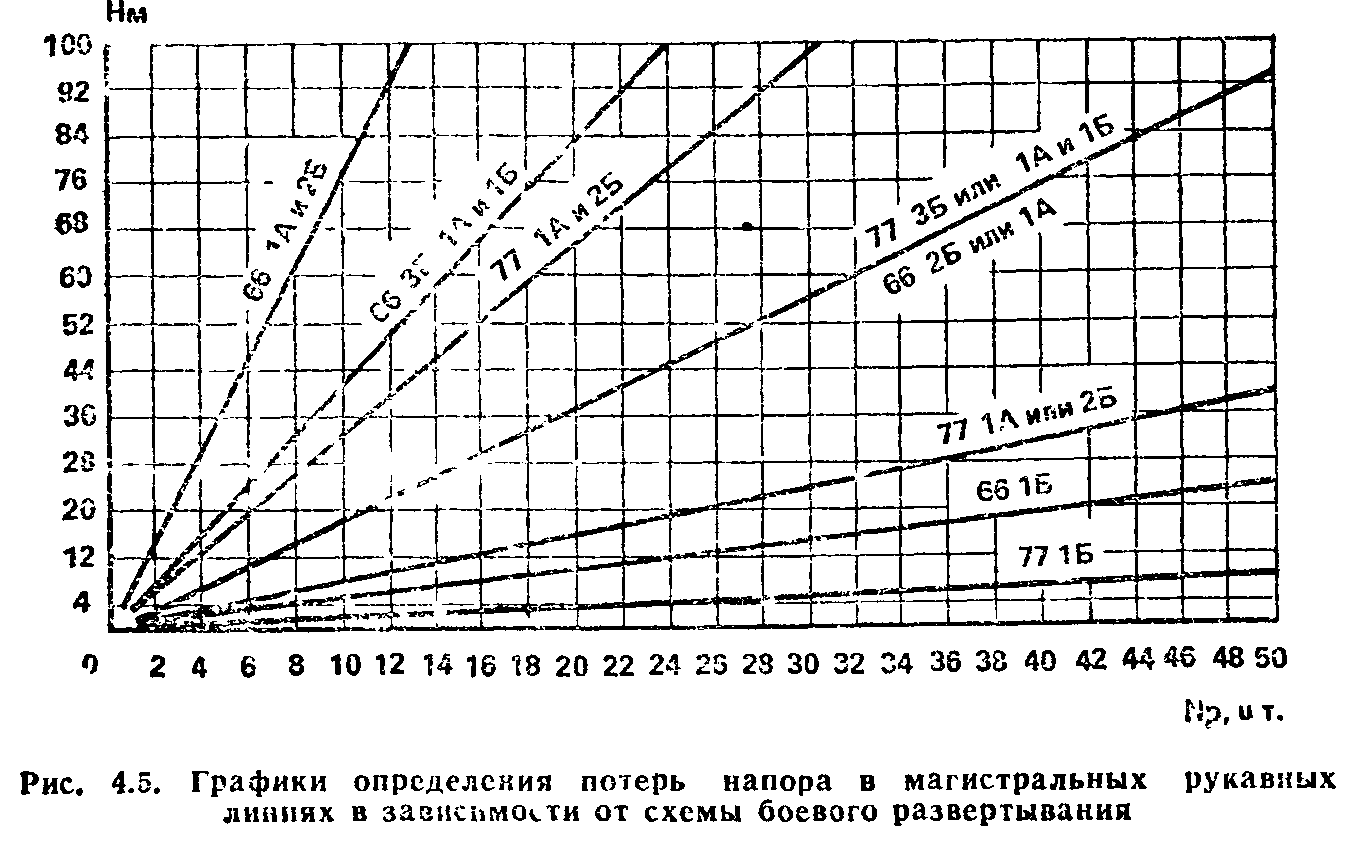 ТАБЛИЦА 4.9. ПОТЕРИ НАПОРА В ОДНОМ РУКАВЕ ПРИ ПОЛНОЙ ПРОПУСКНОЙ СПОСОБНОСТИ ВОДЫТАБЛИЦА 4.10. НАПОРЫ НА НАСОСЕ В ЗАВИСИМОСТИ ОТ СХЕМЫ БОЕВОГО РАЗВЕРТЫВАНИЯ И ДЛИНЫ МАГИСТРАЛЬНЫХ РУКАВНЫХ ЛИНИЙ, мПримечания: 1. Звездочка обозначает, что в этих случаях прокладывают две магистральные линии. 2. При расчете расход воды из стволов принял для стволов Б с диаметром насадка: 13 мм — 3,5 л/с, для А с 19 мм — 7.0 л/с. 3. Длина рабочих линий принята 60 м.ТАБЛИЦА 4.11. НАПОР НА НАСОСАХ ПН-40 И ПН-ЗОКФ В ЗАВИСИМОСТИ ОТ ДЛИНЫ МАГИСТРАЛЬНОЙ ЛИНИИ ДИАМЕТРОМ 89 мм И СХЕМЫ БОЕВОГО РАЗВЕРТЫВАНИЯПримечания: 1. Расход воды из стволов с диаметром насадка 19 принят равным 7,0 л/с. 2. Длина рабочих линий после разветвления принята 60 м.Пример 4. Определить напор на насосе при подаче воды по  одной магистральной линии из прорезиненных рукавов диаметром 77 мм к трем стволам Б с диаметром насадка 13 мм, если расстояние от водоисточника до места пожара 200 м, подъем местности составляет 8 м, а максимальный подъем стволов 7 м.Решение.Определяем число рукавов в магистральной линии Nр = 1,2 · L / 20  = 1,2 · 200 / 20 = 12рукавовОпределяем напор на насосе без учета подъема местности и подъема стволов по табл. 4.10, он составит 60 м.Определяем напор на насосе с учетом подъема местности и подъема стволов на пожаре. Он будет равен:Нн = 60 + 8 + 7 = 75м.Пример 5. Определить напор на насосе при подаче двух ГПС-600 по двум магистральным линиям из прорезиненных рукавов диаметром 77 мм через пеноподъемник для тушения ЛВЖ в вертикальном стальном резервуаре, если расстояние до водоисточника 150 м, а подъем местности 7 м.Решение.1. Определяем число рукавов в одной магистральной рукавной линии Nр = 1,2 · L / 20  = 1,2 · 150 / 20 = 9 рукавов2. По рис. 4.3 (см. табл. 4.14) определяем номер схемы подачи пены - нашему условию соответствует схема № 4.3. По табл. 4.14 для схемы № 4 определяем напор на насосе без учета подъема местности - он составит 78 м.Определяем полный напор на насосе Нн = 78 + 7 = 85м.5. Определяем напор на насосе автоцистерны, подающей пенообразователь ПО-1 по схеме 4 (при заборе воды из водоема). На рис. 4.4 к табл. 4.15 определяем схему подачи пенообразователя через вставки. Нашему условию будет соответствовать схема № 1. По табл. 4.15 находим, что при подаче двух ГПС-600 напор на насосе автоцистерны, подающей пенообразователь, должен быть не менее 15 м.По табл. 4.10 - 4.14 можно определить предельное расстояние при подаче средств тушения по избранной схеме боевого развертывания Для этой цели определяют рабочий напор па насосе, в зависимости от тактико-технической характеристики пожарной машины, из него вычитают подъем местности и максимальный подъем приборов тушения на месте пожара. Полученный напор отыскивают по соответствующей таблице для данной схемы боевого развертывания, а по первой и второй колонкам определяют предельную длину и число рукавов при подаче огнетушащих средств.ТАБЛИЦА 4.12. НАПОР НА НАСОСЕ И ДЛИНА РУКАВНЫХ ЛИНИЙ ПРИ ПОДАЧЕ ЛАФЕТНЫХ СТВОЛОВПримечания: 1. Для обеспечения работы стволов приняты пожарные машины с насосными установками ПН-30, ПН-ЗОКФ и ПН-40. 2. Напор у насадков лафетных стволов принят 50 м, а расходы воды из стволов с диаметром насадка 25 мм - 15 л/с, 28 мм - 19 л/с и 32 мм - 25 л/с.ТАБЛИЦА 4.13. НАПОР НА НАСОСЕ ПНС-110 ПРИ ПОДАЧЕ ЛАФЕТНЫХ СТВОЛОВ В ЗАВИСИМОСТИ ОТ ДЛИНЫ МАГИСТРАЛЬНЫХ ЛИНИЙ ИЗ РУКАВОВ d -150 мм И СХЕМЫ БОЕВОГО РАЗВЕРТЫВАНИЯПримечания: 1. Звездочка обозначает, что в этих случаях прокладывают две магистральные линии d =150 мм. 2. Напор у лафетного ствола 50 м. а расходы воды из стволов с диаметром насадка: 25 мм - 15 л/с, 28 мм - 19 л/с, 32 мм - 25 л/с, 38 мм - 35 л/с и 40 мм  -  40 л/с.3. Вода к стволам с диаметром насадка 25 и 28 мм подается по одной рукавной линии диаметром 77 мм, а к стволам с диаметром насадка 32, 38 и 40 мм  -  по двум рукавным линиям диаметром 77 мм и длиной 60 м,ТАБЛИЦА 4.14. НАПОР НА ГОЛОВНОМ НАСОСЕ В ЗАВИСИМОСТИ ОТ ДЛИНЫ РУКАВНЫХ ЛИНИЙ И СХЕМЫ БОЕВОГО РАЗВЕРТЫВАНИЯПримечания: 1. Напор у ГПС принят 60 м. 2. В схемах 2 и 3 от разветвления до ГПС—по два рукава диаметром 66 мм. Схемы подачи пены генераторами ГПС приведены на рис. 4.3ТАБЛИЦА 4.15. НАПОР НА НАСОСЕ АВТОЦИСТЕРНЫ, ПОДАЮЩЕЙ ПЕНООБРАЗОВАТЕЛЬПримечания: 1. Принята концентрация ПО-1, ПО-1Д в растворе - 6%. а ПО-1С- -12% по объему.  2. В числителе указан напор на насосе цистерны с ПО-1, ПО-1А и ПО-1Д, а в знаменателе с ПО-1С. Схемы подачи пенообразователя приведены на рис. 4.4.Пример 6. Определить предельное расстояние при подаче двух стволов Б с диаметром насадка 13 мм и одного ствола А с диаметром насадка 19 мм от АП-40(130)64А, установленного на водоисточник. Вода подается по одной магистральной линии из прорезиненных рукавов диаметром 77 мм, подъем местности составляет 8 м, а максимальный подъем стволов 5 м.Решение. Согласно тактико-технической характеристике (см. табл. 3.5), рабочий напор на насосе АН-40(130Е)64А составляет 90 м. От этого напора вычитаем подъем местности и подъем стволов, получим напор, который будет израсходован на преодоление сопротивления в рукавной магистральной линии 90 — 8 — 5 = 77 м. Находим этот номер в соответствующей графе схемы боевого развертывания табл. 4.10 и в графе первой определяем предельное расстояние, которое равно 240 м. Аналогично устанавливают предельные расстояния и по другим таблицам.В условиях пожара для быстрого расчета параметров работы рукавных систем при подаче огнетушащих средств можно использовать графики, указанные на рис. 4.5. С их помощью можно легко определить необходимый напор на насосе, предельное расстояние при подаче воды для тушения пожаров при различных схемах боевого развертывания.Для выявления напора на насосе необходимо выбрать cxeмy боевого развертывания (см рис 4.5). Затем определяют расстояние, подъем местности от водоисточников до места пожара, подъем стволов, тип, диаметр и число рукавов для магистральной линии по оси абсцисс находят точку, соответствующую расчетному число рукавов, и проводят линию, параллельную оси ординат до пересечения с графиком сопротивления, принятой схемы боевого развертывания. Точку их пересечения переносят на ось ординат и находят потери напора в магистральной рукавной линии в метрах. К этому напору прибавляют подъем местности и подъем стволов в метрах, а также напор у разветвления, который принимают на 10 м больше, чем напор у стволов, и получают ^необходимый напор на насосе. Полученный суммарный напор не должен превышать максимальный рабочий напор на насосе пожарной машины. Если суммарный напор превышает максимальный рабочий напор на насосе, то такая рукавная система работать не может. В данном случае необходимо выбрать схему боевого развертывания с меньшим числом стволов или уменьшить их диаметры насадков.Пример 7.   Определить необходимый  напор на  насосе АН-40 (130) 63А, установленном на водоисточник в 250 м от места пожара, если магистральная линия из прорезиненных рукавов диаметром 77 мм. подъем местности 8 м. На тушение пожара необходимо подать три ствола Б с диаметром насадка 13 мм, максимальная высота их подъема 4 м.Решение.1. Определяем число рукавов магистральной линии Nр = 1,2 · L / 20  = 1,2 · 250 / 20 = 15 рукавов.2. По графику (см. рис. 4.5) определяем потери напора в магистральной линии при подаче от нее трех стволов Б. На оси абсцисс находим точку, соответствующую 15 рукавам. Из этой точки проводим линию, параллельную оси ординат до пересечения с графиком 4, точку пересечения переносим на ось ординат и получаем потери напора в магистральной линии, равные 28 м.3. Определяем необходимый напор на насосе H н = H м.р.л. + Zм + Zст + Hр = 28 + 8 + 4 + 50 = 90 м.По графикам потерь напора в магистральных рукавных линиях для избранной схемы боевого развертывания можно определить предельное расстояние при подаче огнетушащих средств. Для этой цели по тактико-технической характеристике пожарной машины определяют максимальный рабочий напор на насосе. Из этой величины вычитают напор у разветвления, подъем местности и максимальный подъем стволов на месте пожара в метрах.Полученный напор находят на оси ординат и из этой точки проводят линию, параллельную оси абсцисс, до пересечения с графиком сопротивления магистральной линии принятой схемы боевого развертывания. Точку их пересечения переносят на ось абсцисс и получают число рукавов в магистральной линии при предельном расстоянии подачи огнетушащих средств, а затем определяют фактическое предельное расстояние на местности с учетом коэффициента 1,2 по формуле (4.10).Пример 8.. Определить предельное расстояние, на которое можно подать три ствола Б с диаметром насадка 13 мм от АНР-40(130) 127, установленном на водоисточник, если подъем местности равен 12 м, а максимальный подъем стволов на месте пожара 6 м.Решение.1. Согласно тактико-технической характеристике АН-40(130) 127, максимальный рабочий напор принимаем равным 100 м.2. Определяем напор для преодоления сопротивления в магистральной рукавной линии H м.р.л. = 100  50  12  6  = 32 м.3. Определяем предельное расстояние подачи стволов в рукавах. Для этой цели на оси ординат графика (см. рис. 4.5) находим точку, соответствующую напору на насосе 32 м, и проводим линию, параллельную оси абсцисс, до пересечения с графиком сопротивления принятой схемы боевого развертывания. Точку их пересечения переносим на ось абсцисс и получаем предельное расстояние, равное длине 17 рукавов.4. Определяем предельное расстояние на местности L =20 · Nр / 1,2  = 20 · 17 / 1,2 = 283 м.4.4. Подача воды вперекачкуПри недостатке воды на месте пожара руководитель тушения обязан организовать бесперебойную подачу ее с удаленных водоисточников путем перекачки пожарными машинами или подвоза автоцистернами.Рациональным расстоянием для перекачки воды считается такое, при котором боевое развертывание подразделений обеспечивается в сроки, когда к моменту подачи огнетушащих средств пожар не принимает интенсивного развития. Это зависит от многих условий, и в первую очередь от тактических возможностей гарнизона пожарной охраны. Так, при наличии в гарнизоне одного рукавного автомобиля рациональным расстоянием для организации подачи воды вперекачку можно считать до 2 км, а при наличии двух рукавных автомобилей - до 3 км. При отсутствии в гарнизонах рукавных автомобилей перекачку целесообразно осуществлять при расстояниях до водоисточников не более 1 км.Для успешного осуществления боевых действий, связанных с перекачкой воды, в гарнизонах пожарной охраны должны быть взяты на учет все участки с неудовлетворительным водоснабжением, удаленными водоисточниками и составлены оперативные карточки,Перекачка воды на пожар осуществляется следующими основными способами: из насоса в насос (рис. 4.6); из насоса в цистерну пожарной машины (рис. 4.7); из насоса через промежуточную емкость (рис. 4.8). В некоторых случаях используют сочетания этих способов в одной системе перекачки.Для устойчивой работы систем перекачки воды необходимо соблюдать соответствующие условия. Например, на водоисточник следует установить наиболее мощный пожарный автомобиль с насосной установкой. При перекачке из насоса в насос на конце магистральной рукавной линии (при входе во всасывающую полость следующего насоса) необходимо поддерживать напор не менее 10 м, при перекачке из насоса в цистерну пожарной машины - не менее 3,5 - 4 м. Через промежуточную емкость воду подают, как правило, на излив с небольшим напором на конце линии (если емкость подземная) или с подпором, немного большим высоты емкости, если она наземная.Важными условиями перекачки также являются: необходимость организации связи между водителями пожарных машин, синхронность работы насосов; поддержание напора на насосах, который обеспечивал бы длительность и устойчивость системы подачи воды; назначение наблюдателей за поступлением воды в автоцистерны и ее уровнем; создание резерва рукавов на линии перекачки из расчета один на 100 м; назначение постов на линии перекачки для контроля за работой насосно-рукавной системы.Требуемое количество пожарных машин для перекачки воды устанавливают аналитически, по таблицам, графикам и экспонометрам (пожарно - техническим линейкам). В расчетах необходимо учитывать выбранный способ перекачки, тактико-техническую характеристику пожарной техники, наличие пожарных водоемов и других емкостей по трассе перекачки; число, тип и диаметр пожарных рукавов, рельеф местности. При этом расстояние от места пожара до водоисточника следует принимать не по местности, а по длине рукавной линии, проложенной по трассе перекачки, которая определяется по формуле (4.10). Ниже приведена последовательность аналитического метода расчета требуемого количества пожарных машин для перекачки воды.Сначала определяют предельное расстояние до головной пожарной машиныNгол  Hн (Hр  Z м Zст)  S · Q2  ,  (4.12)где Nгол - предельное расстояние от места пожара до головной пожарной машины в рукавах, шт.: Hн   -  напор на насосе пожарной машины, м; Z м - высота подъема (+) или спуск (—) местности, м; Zст - высота подъема (+) или спуск (—) пожарного ствола или другого прибора подачи огнетушащего средства на основе воды, м; Hр — напор у, равный Hст + 10 м, S - сопротивление одного рукава  магистральной линии (см. табл. 4.5); Q — разветвления суммарный расход из стволов, подсоединенных к одной наиболее нагруженной магистральной линии, л/с.Если от головного автомобиля до ствола (ручного или лафетного) проложена рукавная линия одного диаметра, то в формуле (4.12) вместо напора у разветвления Hр принимают напор у ствола Hст  или другого прибора подачи, например у пенного ствола Hсвп или  генератора Hст.Одним из условий перекачки является установка головного  автомобиля ближе к месту пожара, поэтому по формуле (4.12) расстояние определяют в случаях, когда на пожар прибывает ограниченное количество пожарных машин.После определения предельного расстояния до головной пожарной машины вычисляют расстояние между машинами, работающими вперекачку (длину ступени перекачки) в рукавах по формуле:Nм.р.  Hн (Hвх  Z м)  S · Q2 ,  (4.13)где Nм.р  - расстояние между машинами в системе перекачки в рукавах, шт.; Hн  - напор на насосе, м; Hвх  - напор на конце магистральной рукавной линии ступени перекачки (принимается в зависимости от способа перекачки), м; Z м - подъем или спуск местности, м.Если подъем или спуск местности наблюдаются на участке головной пожарной машины, то при определении длины ступеней перекачки их не учитывают, а учитывают при определении расстояния до головного автомобиля. Если подъем или спуск отмечается на отдельных ступенях или на всей трассе перекачки, тогда его учитывают при определении длины ступеней или, исходя из конкретных условий, учитывают при нахождении всех предельных расстояний, чем создается определенный запас напора на насосах.Далее определяют расстояние от водоисточника до места пожара в рукавах, используя формулу (4.10), а потом находят количество ступеней перекачки по формуле: Nступ   (Nр  Nгол)    Nм.р. , (4.14)где Nступ – число ступеней перекачки, шт.; Nр - расстояние от места пожара до водоисточника в рукавах, шт.; Nгол  - расстояние до головной пожарной машины от места пожара в рукавах, шт.; Nм.р. - расстояние между машинами, работающими вперекачку (ступенями), в рукавах, шт.В заключение определяют общее количество пожарных машин для перекачки воды:Nм   Nступ + 1,  (4.15)При установке головной пожарной машины у места пожара расстояние принимают, как правило, 20 м или фактически оставшееся после определения предельных расстояний между ступенями перекачки. При этом фактическое расстояние до головного автомобиля можно определить по формуле: Nг.ф.   Nр  Nступ · Nм.р.  , (4.16)где Nг.ф.   - фактическое расстояние до головного автомобиля в рукавах, шт.;  Nступ - число ступеней перекачки, шт.; Nм.р.   - расстояние между машинами в системе перекачки в рукавах, шт.Если расчет проводился для каждой ступени в отдельности, то число рукавов суммируют по всем ступеням перекачки.Пример 1. Для тушения пожара необходимо подать три ствола Б с диаметром насадка 13 мм, максимальная высота подъема стволов 10 м. Ближайшим водоисточником является пруд, расположенный на расстоянии 1500 м от места пожара, подъем местности равномерный и составляет 12 м. На пожар прибыли АЦ-40(130)63А, два АН-40 (130) 64А и рукавный автомобиль АР-2, укомплектованный прорезиненными рукавами диаметром 77 мм.Определить, достаточно ли пожарных машин для перекачки воды на тушение пожара. Решение.1. Принимаем способ перекачки из насоса в насос по одной магистральной линии.2. Определяем предельное расстояние до головного пожарного автомобиля в рукавахNгол  Hр (Hвх  Z м  + Zст )  S · Q2  90  (50 + 0  + 10 )  0,015 · (11,1)2 =16,6 рукавовЧисло рукавов округляем до целого числа в меньшую сторону, т.е. 16.3. Определяем предельное расстояние между машинами, работающими вперекачку, в рукавах Nмр  Hн (Hвх + Zм )  S · Q2  90  (10 + 12)  0,015 · (11,1)2 =37,8 рукавовПринимаем 37 рукавов.Определяем расстояние от водоисточника до пожара с учетом рельефа местности Nр = 1,2 · L / 20  = 1,2 · 1500 / 20 = 90 рукавов5. Определяем число ступеней перекачкиNступ = (Nр – Nгол) / Nм.р. = (90 - 16) / 37 = 2 ступениОпределяем количество пожарных машин для подачи воды вперекачкуNм = Nступ + 1 = 2 + 17. Определяем фактическое расстояние до головного пожарного автомобиля с учетом установки его ближе к месту пожара Nступ = Nр – Nступ · Nм.р. = 90 – 2 · 37 = 16 рукавовСледовательно, головной автомобиль приблизить к месту пожара нельзя, так как полученное расстояние совпадает с предельным.В случаях когда перекачку осуществляют по местности с равномерным уклоном или подъемом, требуемое количество машин для перекачки можно определить по формулеNм   (Hм.р.л.  Z м)  (Hн  Hвх)  + 1 , (4.17)где Hм.р.л.  - потери напора в магистральной рукавной линии, м [определяют по формуле (4.9)]; Z м  - подъем или спуск местности, м; Hн  - напор на насосах, м; Hвх  - напор на конце магистральной рукавной линии ступени перекачки, м.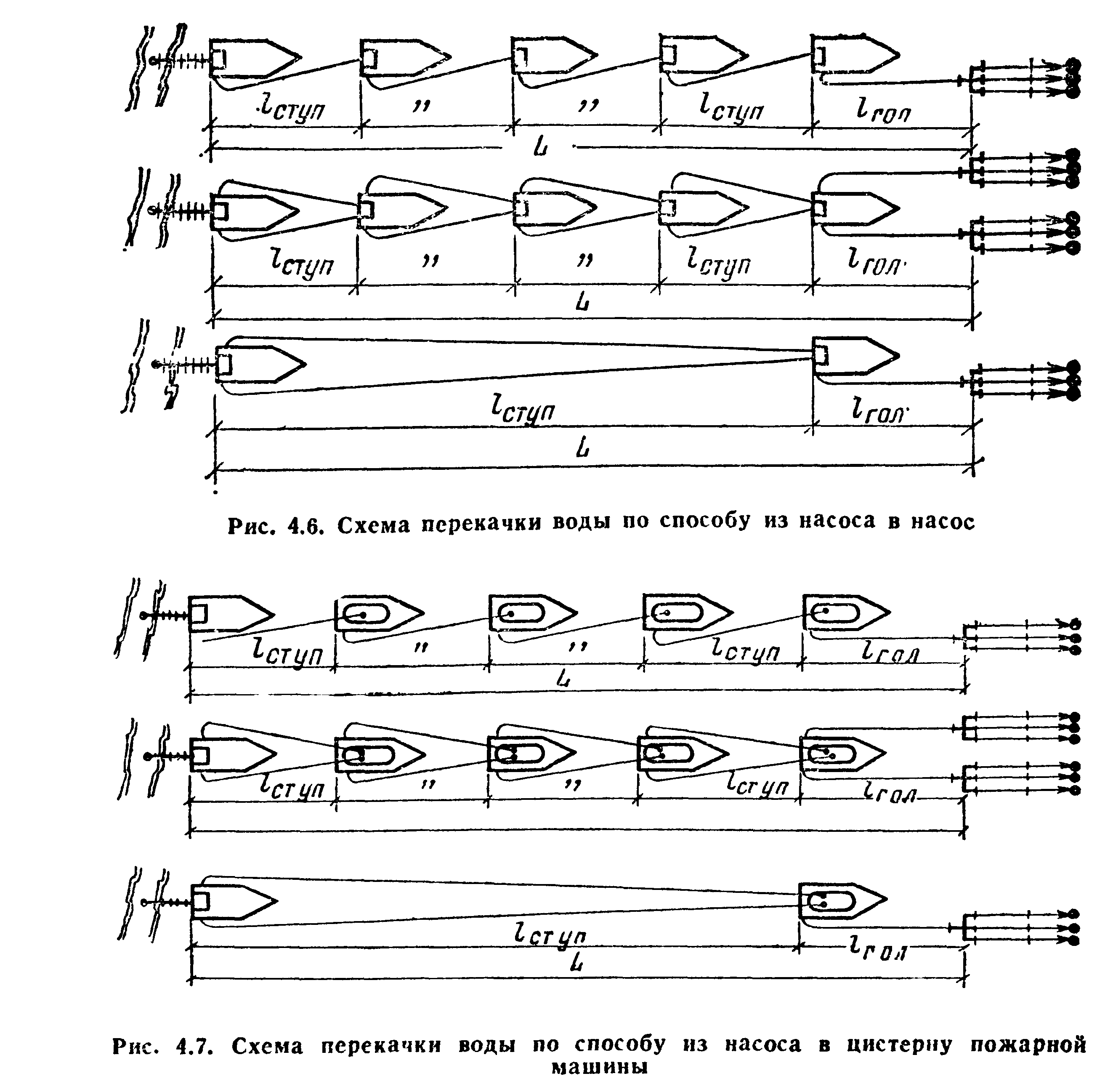 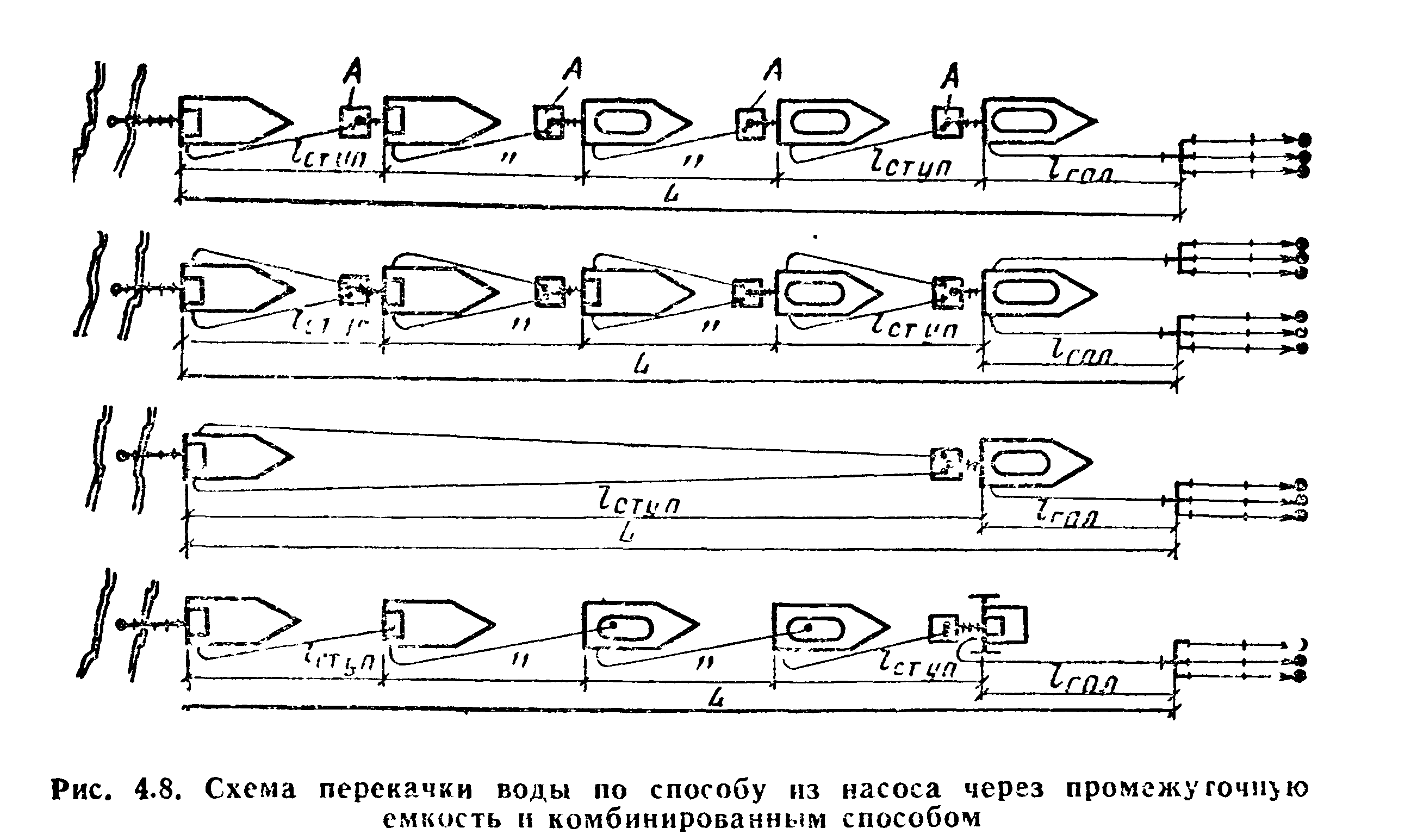 Для уменьшения времени в практических расчетах перекачки воды на пожар пользуются табличным методом определения предельных расстояний. Например, для определения предельных расстояний до головного автомобиля можно пользоваться таблицами 4.10 - 4.14 и рекомендациями, данными в разд. 4.3, а расстояние между  машинами (ступенями перекачки) - по табл. 4.16 - 4.18. В расчетах целесообразно пользоваться также прил. 4 - 10.ТАБЛИЦА 4.16. РАССТОЯНИЕ МЕЖДУ НАСОСАМИ ПРИ ПЕРЕКАЧКЕ ВОДЫ ПО ПРОРЕЗИНЕННЫМ РУКАВАМ ПО СХЕМЕ ИЗ НАСОСА В НАСОСПримечания: 1. Напор на входе в последующий насос при перекачке равен 10 м.2. При определении расстояния между насосами, работающими вперекачку, подъем местности не учитывался. 3. Напор на насосе головного автомобиля определяют по табл. 4.11.ТАБЛИЦА 4.17. РАССТОЯНИЕ МЕЖДУ НАСОСАМИ ПРИ ПЕРЕКАЧКЕ ВОДЫ ПО ПРОРЕЗИНЕННЫМ РУКАВАМ ПО СХЕМЕ ИЗ НАСОСА В НАСОС К ЛАФЕТНЫМ СТВОЛАМПримечания: Напор на входе в последующий насос при перекачке равен 10 м. 2. При определении расстояния между насосами подъем местности не учитывался. 3. Напор на насосе головного автомобиля определяют по табл. 4.12.ТАБЛИЦА 4.18. РАССТОЯНИЕ МЕЖДУ ПНС-110 ПРИ ПЕРЕКАЧКЕ ВОДЫ ПО ПРОРЕЗИНЕННЫМ РУКАВАМ ДИАМЕТРОМ 150 мм ПО СХЕМЕ ИЗ НАСОСА В НАСОСПримечания: 1. Напор на входе в последующий насос ПНС-110 при перекачке равен 10 м. 2. При определении расстояния между ПНС-110, работающими вперекачку, подъем местности не учитывался.3. Напор на насосе головной ПНС-110 определяют по табл. 4.13.Пример 2. Для тушения пожара необходимо обеспечить работу двух стволов Б с диаметром насадка 13 мм и один А с диаметром насадка 19 мм. Максимальный подъем стволов на пожаре 10 м. Ближайший водоисточник - река на расстоянии 1200 м от места пожара, подъем местности равномерный и составляет 8 м. Определить число пожарных автонасосов АН-40(130)64А для перекачки воды, если они укомплектованы прорезиненными рукавами диаметром 77 мм.Решение.1. Принимаем способ перекачки из насоса в насос по одной магистральной линии.2. Определяем предельное расстояние до головной пожарной машины от места пожара при обеспечении работы двух стволов Б и одного А. Максимальный рабочий напор на насосе принимаем равным 90 м, высота подъема стволов 10 м по условию. Следовательно, напор для преодоления сопротивления магистральной рукавной линии будет составлятьHм.р.л  90 10 л  90 м.По табл. 4.10 определяем, что при напоре на насосе 80 м предельное расстояние до головной пожарной машины составляет 12 рукавов,3. Определяем предельное расстояние между машинами, работающими вперекачку. Напор на насосе 90 м, подъем местности 8 м по условию. Следовательно, для преодоления сопротивления в магистральной линии и создания напора на входе в последующий насос расходуется 82 м напора на насосе. По табл. 4.16 определяем, что при напоре на насосе 82 м предельное расстояние между автонасосами составит 21 рукав.4. Определяем расстояние от реки до места пожара с учетом рельефа местности в рукавахNр = 1,2 · L / 20  = 1,2 · 1200 / 20 = 72 рукава5. Определяем количество ступеней перекачки Nступ = (Nр – Nгол) / Nм.р. = (72 - 12) / 21 = 2,8 ступениб. Определяем требуемое количество пожарных машин дли перекачки воды Nм = Nступ +1 = 4 машины7. Определяем фактическое расстояние до головной пожарной машины от места пожара с учетом ее приближения Nг.ф.   Nр  Nступ · Nм.р. .   72  3 · 21   9 рукавов.Следовательно, головной автонасос можно приблизить к месту пожара на расстояние 9 рукавов (180 м вместо первоначального 240м). Расчет перекачки воды к лафетным стволам с помощью автонасосов и ПНС осуществляют аналогично.В условиях пожара расчет подачи воды вперекачку можно осуществлять по графикам потерь напора, представленным на рис. 4.5. При расчете предельные расстояния до головной пожарной машины определяют по формуле (4.12) и табл. 4.10...4.14.При определении расстояния между машинами, работающими вперекачку, необходимо из рабочего напора вычесть потери напора на подъем местности и напор на входе в последующую пожарную машину. Полученный напор отыскать на оси ординат и из этой точки провести прямую, параллельную оси абсцисс до пересечения с графиком выбранной схемы боевого развертывания. Точку пересечения сносим на ось абсцисс и получим число рукавов между машинами, работающими вперекачку.Пример 2. Определить расстояние между машинами, работающими вперекачку из насоса в насос по одной магистральной линии из прорезиненных рукавов диаметром 77 мм, если от головного автомобиля необходимо подать три ствола Б с диаметром насадков 13 мм, а подъем местности составляет 10 м.Решение.Рабочий напор на насосах, работающих вперекачку, принимаем 90 м. Из этого напора вычитаем подъем местности 10 м и напор на конце магистральной линии па входе в последующий насос, равный 10 м. Полученный напор 70 м находим на оси ординат и из этой точки проводим линию, параллельную оси абсцисс до пересечения с графиком 4 (см. рис. 4.5). Точку их пересечения сносим на ось абсцисс и получаем 42 рукава между машинами, работающими вперекачку (или 840 м). Остальные параметры Nр., Nступ, Nм и Nгол определяем по методике, изложенной в предыдущих примерах.Необходимо помнить, что если при одних и тех же расходах воду подавать по двум магистральным линиям, то расстояние между машинами, работающими вперекачку, увеличится в 4 раза [см. формулы (4.12) и (4.13)]. И наоборот, при подаче воды по двум магистральным линиям, не изменяя расстояния между машинами, расход воды на тушение пожара можно увеличить в 2 раза.4.5. Подвоз воды на пожары автоцистернами.При организации подвоза воды пожарными и хозяйственными автоцистернами с привлечением их в порядке, установленном в гарнизоне, руководитель тушения пожара обязан: рассчитать и сосредоточить на месте пожара требуемое количество автоцистерн с необходимым резервом;создать у водоисточника пункт заправки автоцистерн, а у места осуществления боевых действий - пункт расхода воды, определив при этом рациональные варианты заправки и расхода огнетушащего средства;назначить ответственных лиц (руководителей) на организуемых пунктах; обеспечить бесперебойность подвоза воды и подачи ее на тушение пожара. Количество автоцистерн для подвоза воды определяют с учетом бесперебойной работы приборов тушения на пожаре по формуле:Nац =[(2сл+зап)/ расх+1 (4.18)где Nац - количество автоцистерн одинакового объема для подвоза воды, шт.; сл  - время следования автоцистерны от места пожара к водоисточнику или наоборот, мин.; зап - время заправки автоцистерны содой, мин; расх - время расхода воды из автоцистерны на месте пожара, мин; 1 - минимальный резерв автоцистерн (исходя из конкретных обстоятельств на пожаре данный резерв может быть большим).Время следования автоцистерны к водоисточнику или обратно определяют по формуле:сл  = L  60/vдвиж (4.19) где L -  расстояние от места пожара до водоисточника, или обратно, км; vдвиж - средняя скорость движения автоцистерны, км/ч.Время заправки автоцистерн зависит от способов заправки, приведенных на рис. 4.9, и определяется по формуле:зап  = Vц / (Qн60) (4.20)где Vц  - объем цистерны, л; Qн  - средняя подача воды насосом, которым заправляют автоцистерну или расход воды из пожарной колонки, установленной на гидрант, л/с. Время расхода воды на месте пожара определяют по формуле:расх  = Vц /(Nпр  Qпр60)  (4.21)где Nпр  - число приборов подачи, расходующих воду (водяных стволов, СВП, ГПС); Qпр - расход воды из приборов подачи, расходующих воду, л/с.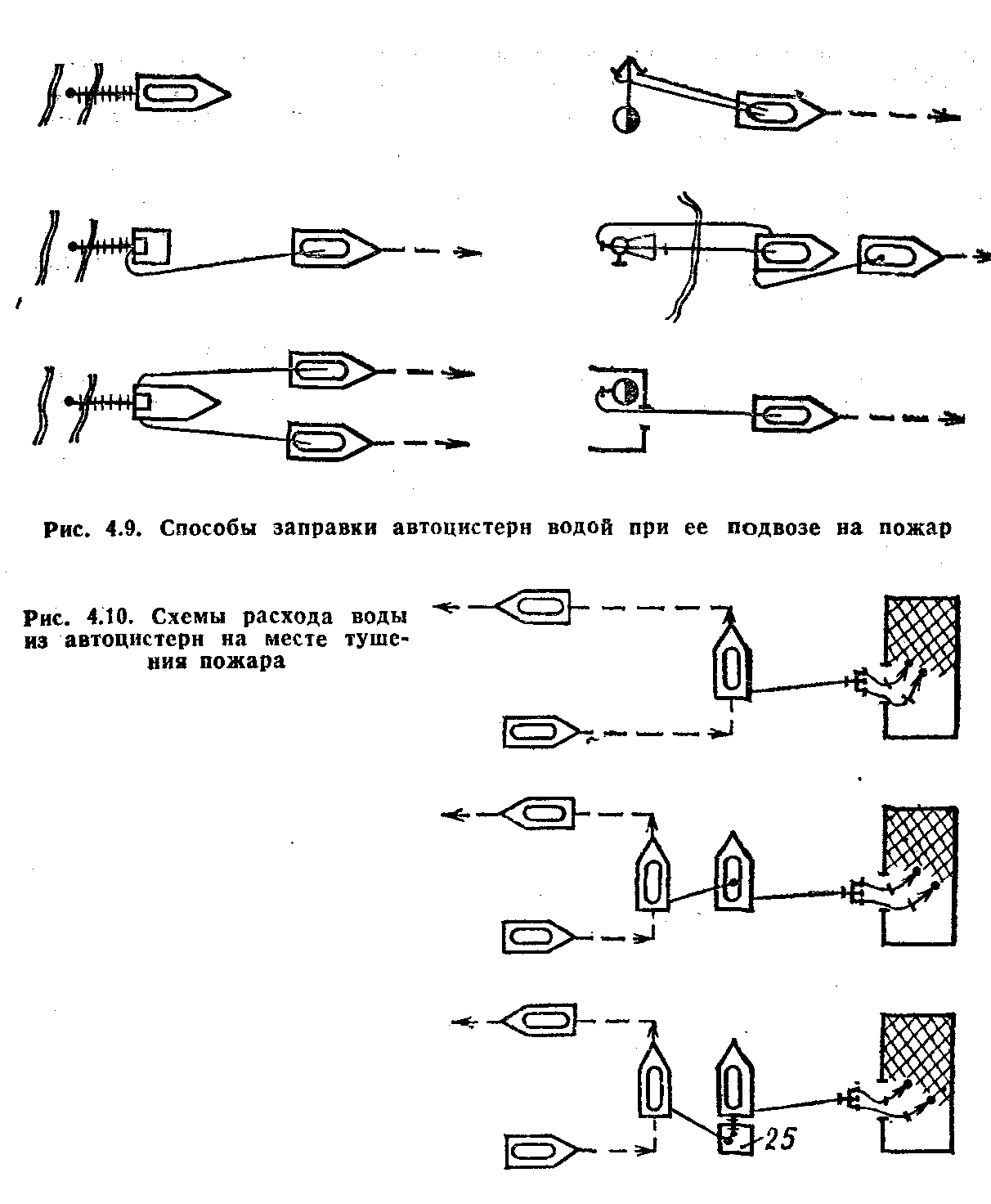 Рис. 4.9. Способы заправки автоцистерн водой при ее подвозе на пожар.Рис. 4.10. Схемы расхода воды из автоцистерн на месте тушения пожара.ТАБЛИЦА 4.19. КОЛИЧЕСТВО АВТОЦИСТЕРН ОБЪЕМОМ ВОДОБАКА 2000 И 4000 л ДЛЯ ПОДВОЗА ВОДЫ НА ПОЖАР.Если на тушение подаются стволы с различными насадками, то расход определяется отдельно, а затем суммируют его. Варианты (схемы) расхода воды из автоцистерн на месте тушения пожара приведены на рис. 4.10. Пример. Определить количество автоцистерн АЦ-40(130)63А для подвоза воды из пруда, расположенного в 2 км от места пожара, если для тушения необходимо подать три ствола Б с диаметром насадков 13 мм. Заправку автоцистерн осуществляют мотопомпой МП-800, средняя скорость движения автоцистерн 30 км/ч,Решение. 1. сл  = L  60/vдвиж = 260/30 = 4 мин; 2. зап  = Vц / (Qн60) = 2100/600 =3,5 мин; 3. расх  = Vц /(Nпр  Qпр60) = 2100/3  3,7  60=3 мин;.4. Nац =[(2сл+зап)/ расх+1 = (2  4+3,5)/3+1=5 автоцистерн. В практических условиях расчет требуемого количества автоцистерн можно производить по табл. 4.19.ГЛАВА 5. ОСНОВЫ РАСЧЕТА СИЛ И СРЕДСТВ ДЛЯ ТУШЕНИЯ ПОЖАРОВ НА РАЗЛИЧНЫХ ОБЪЕКТАХ5.1. Исходные данные для расчета сил и средств.Расчет сил и средств можно проводить заблаговременно (т.е. до пожара), на месте пожара и после его тушения. Для расчета сил и средств необходимо располагать соответствующими исходными данными, учитывающими оперативно-тактические особенности объекта, вид пожара, характер пожарной нагрузки, конкретные условия обстановки и другие факторы. Большинство данных, которые необходимы для этого, приведены выше. Кроме них следует учитывать еще некоторые особенности. Так, при разработке оперативного плана пожаротушения, тактического замысла на проведение учения (занятия) и в других случаях заблаговременного определения размеров возможного пожара линейную скорость распространения горения в первые 10 мин от начала возникновения пожара необходимо принимать половинной от табличного значения (0,5 Vл). Спустя 10 мин и до момента введения средств тушения первыми подразделениями, прибывшими на пожар, линейная скорость при расчете берется равной табличной (т. е. Vл), а с момента введения первых средств тушения (стволов, генераторов и т. д.) до момента локализации пожара она вновь принимается равной 0,5 Ул. Исходя из приведенных особенностей, общую площадь пожара от момента его возникновения до ограничения распространения горения определяют по формулам, приведенным в табл. 5.1.ТАБПЛИЦА 5.1. ФОРМУЛЫ ДЛЯ ОПРЕДЕЛЕНИЯ ПЛОЩАДИ ПОЖАРА В ЗАВИСИМОСТИ 0 ОТ ФОРМЫ, ПРОДОЛЖИТЕЛЬНОСТИ И СКОРОСТИ РАСПРОСТРАНЕНИЯ ГОРЕНИЯПримечание. 1, 2 - продолжительность распространения горения от начала его возникновения, мин; СВ  -продолжительность распространения горения от начала его возникновения до подачи первых средств тушения, мин; П  - продолжительность локализации пожара по площади лок, мин; n - количество направлений распространения пожара при одинаковом значении линейной скорости. При различных значениях линейной скорости распространения горения общая площадь определяется суммой площадей пожара на каждом направлении. Среди множества показателен, необходимых для расчета, особое значение представляет принцип расстановки сил и средств, участвующих в тушении пожара. От правильности определения принципа зависит точность всего расчета, а также успех тушения пожара. В зависимости от того, как введены и расставлены силы и средства, тушение в данный момент может осуществляться с охватом всей площади пожара, только части ее или путем заполнения объема огнетушащими средствами. При этом расстановку сил и средств выполняют по всему периметру площади пожара или по фронту его локализации (рис. 5.1 - 5.2). Если в данный момент сосредоточенные силы и средства обеспечивают тушение пожара на всей площади, охваченной горением, то расчет их производят по площади пожара, которая численно равняется площади тушения. Если в данный момент обработка всей площади пожара огнетушащими средствами не обеспечивается, то силы и средства сосредоточивают по периметру или фронту локализации для поэтапного тушения. Расчет их в этом случае осуществляют по площади тушения на первом этапе, считая от внешних границ площади пожара.Площадь тушения Sт - это часть площади пожара, которую на момент локализации обрабатывают поданными огнетушащими средствами (рис. 5.3 - 5.4). Площадь тушения водой зависит от глубины обработки горящего участка h. Практикой установлено, что по условиям тушения пожаров эффективно используется примерно третья  - часть длины струи, поэтому в расчетах глубину обработки горящей площади принимают для ручных стволов 5 м, а для лафетных - 10 м. Следовательно, площадь тушения будет численно совпадать с площадью пожара при ее ширине (для прямоугольной формы), диаметре (для круговой формы) и радиусе (для угловой формы развития), не превышающих 10 м при подаче ручных стволов, введениях по периметру навстречу друг другу, и 20 м - при тушении лафетными стволами. В остальных случаях площадь тушения принимают равной разности общей площади пожара и площади, которая в данный момент водяными струями не обрабатывается. Площадь тушения при наиболее распространенных формах развития пожара в ограждениях и на открытом пространстве определяют по уравнениям, приведенным в табл. 5.2. В остальных случаях, когда площадь тушения численно совпадает с площадью пожара, необходимо пользоваться формулами табл. 1.14 и 5.1. Для ускорения практических расчетов площадь тушения можно находить по табл. 5.3 - 5.5 или графикам, разработанным в гарнизонах.В жилых и административных зданиях с помещениями небольших размеров расчет сил и средств целесообразно проводить по площади пожара, так как средства тушения можно вводить по не скольким направлениям: изнутри - со стороны лестничных клеток и снаружи - через оконные проемы. Однако и в этих случаях не исключается поэтапное тушение, особенно при пожарах в зданиях с коридорной системой планировки.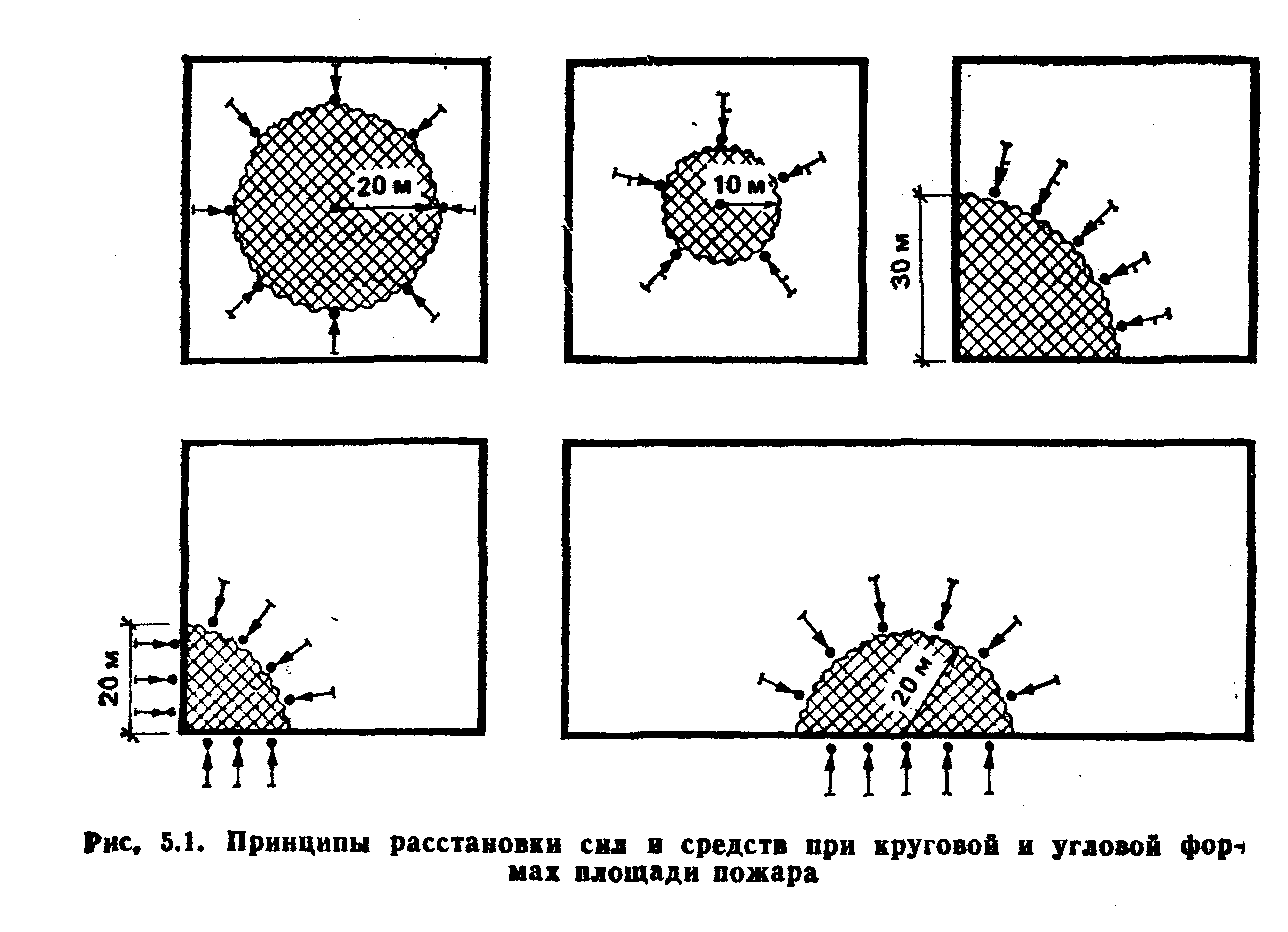 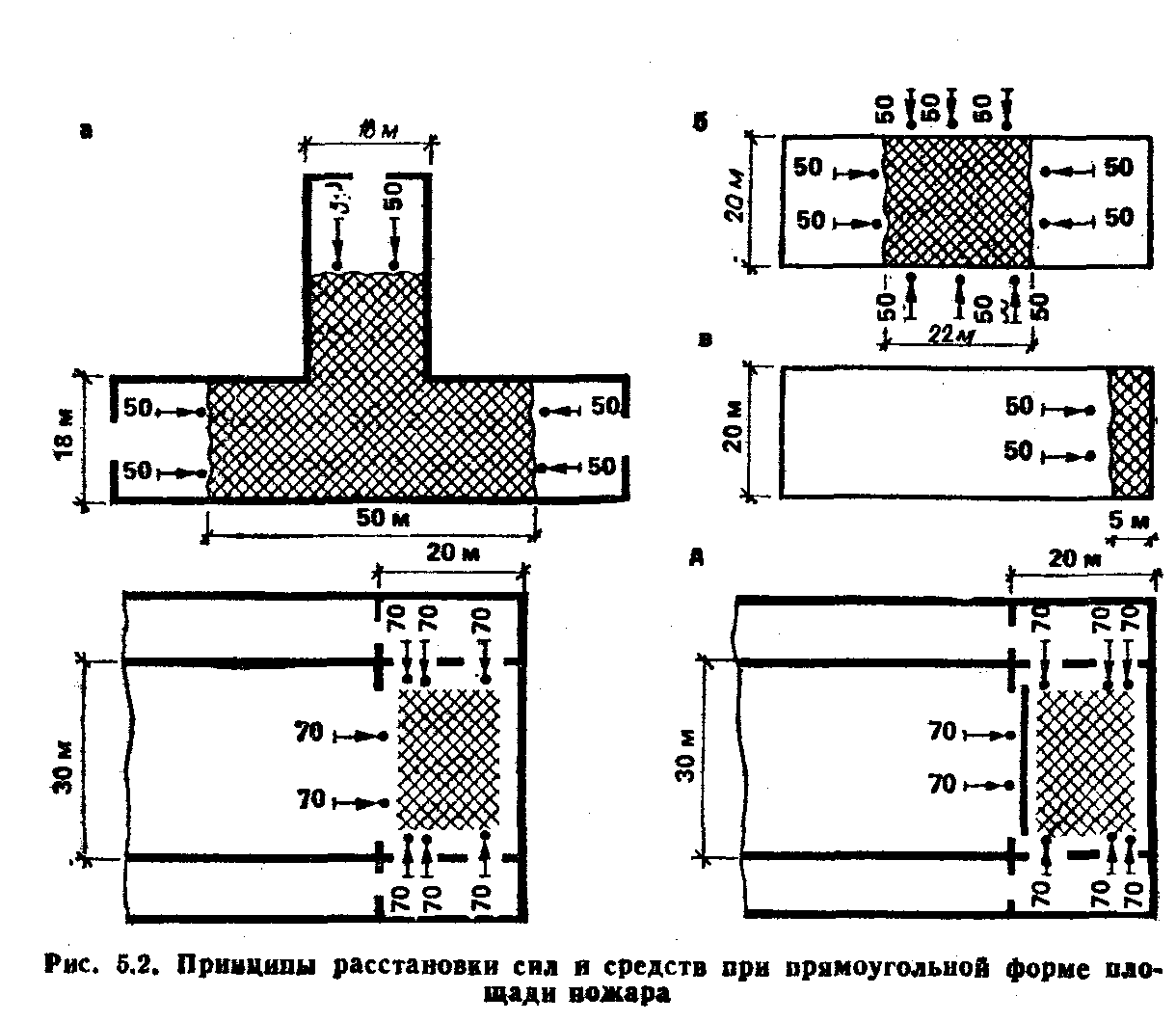 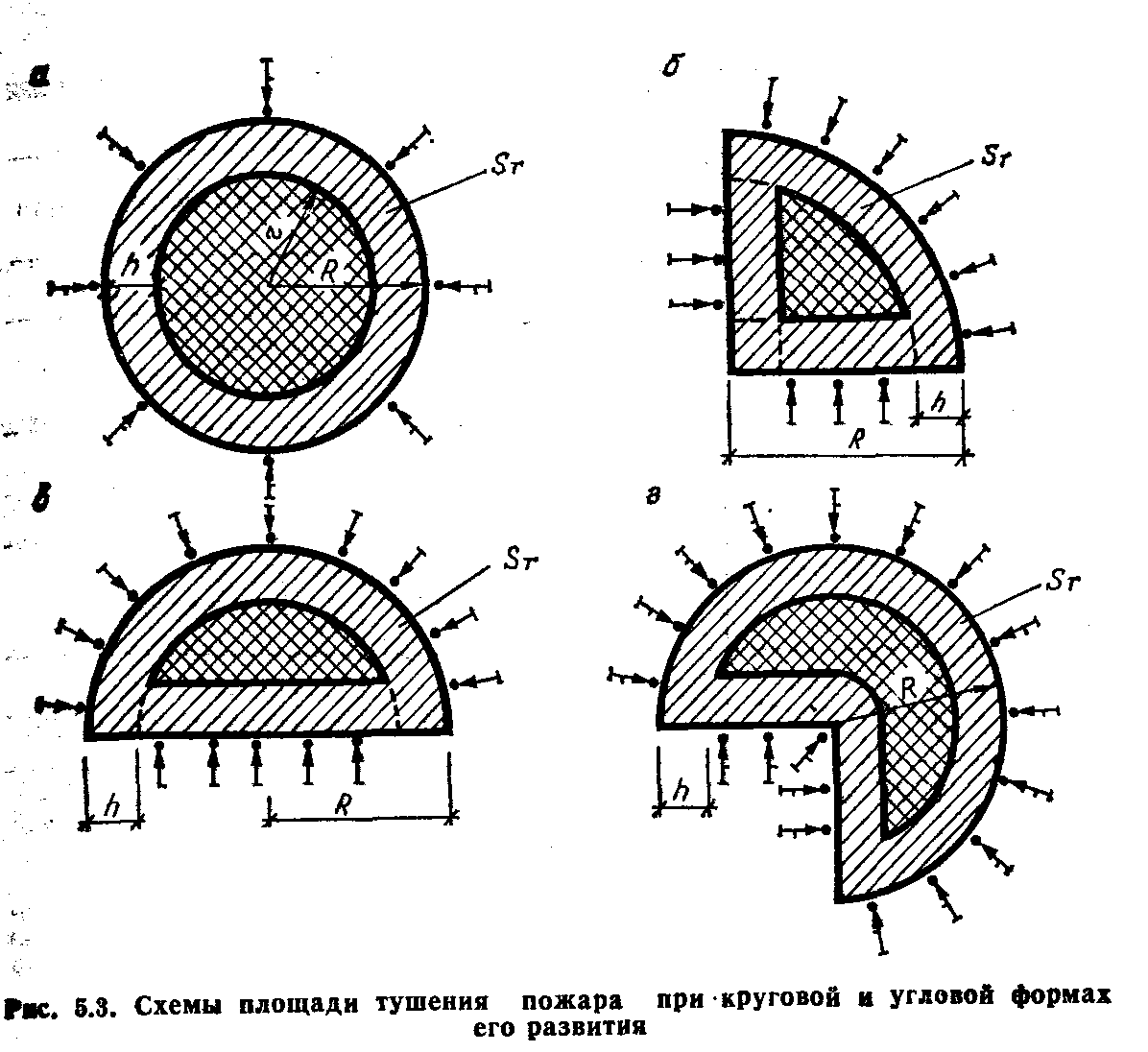 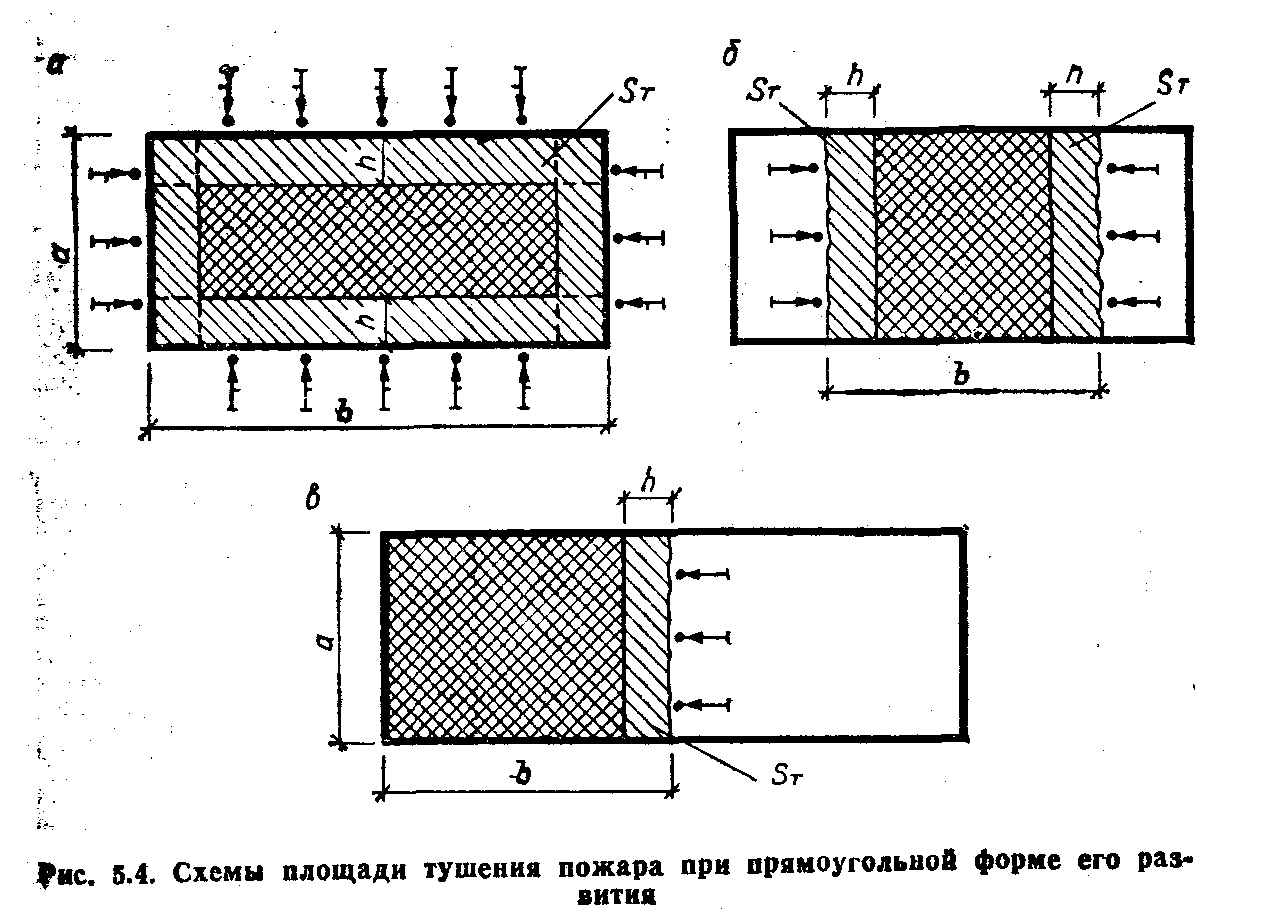 ТАБЛИЦА 5.2. ФОРМУЛЫ ДЛЯ ОПРЕДЕЛЕНИЯ ПЛОЩАДИ ТУШЕНИЯ ПОЖАРА В ЗАВИСИМОСТИ ОТ ФОРМЫ ЕГО РАЗВИТИЯПримечание. При значениях  “a” , “b” и “R” равных и меньше указанных в табл. 5.2 площадь тушения будет соответствовать площади пожара (Sт = Sп) и рассчитывается по формулам, приведенным в табл. 1.14 или 1.15ТАБЛИЦА 5.3. ПЛОЩАДЬ ТУШЕНИЯ ВОДОЙ ПРИ КРУГОВОЙ ФОРМЕ РАЗВИТИЯ ПОЖАРАТАБЛИЦА 5.4. ПЛОЩАДЬ ТУШЕНИЯ ВОДОЙ ПО ФРОНТУ ПРИ УГЛОВОЙ ФОРМЕ РАЗВИТИЯ ПОЖАРАТАБЛИЦА 5.5. ПЛОЩАДЬ ТУШЕНИЯ ВОДОЙ ПО ПЕРИМЕТРУ ПРИ УГЛОВОЙ ФОРМЕ РАЗВИТИЯ ПОЖАРАТАБЛИЦА 5.6. ПЛОЩАДЬ ТУШБНИЯ ВОДОЙ ПО ФРОНТУ ПРИ ПРЯМОУГОЛЬНОЙ ФОРМЕ РАЗВИТИЯ ПОЖАРАПри расстановке сил и средств по длине внешней границы горящей площади необходимо учитывать также периметр тушения, который а. любой форме развития меньше фактического периметра пожара.Периметр тушения Рт — это длина внешней границы площади пожара в данный момент, по которой осуществляется подача воды и обеспечивается непосредственная обработка поверхности горения (см. рис. 5.3 - 5.4), за вычетом отрезков со стороны соседних участков, по длине равных глубине тушения стволом h. В круговой форме площади пожара периметр тушения сокращается за счет изменения длины окружности от внешней границы в глубину. При необходимости периметр тушения можно определять по уравнениям табл. 5.2, исключив из формулы значение h, стоящее за скобкой. Пример 1. Определить площадь тушения пожара при расстановке сил и средств в случаях, приведенных на рис. 5.1, а, б, в, г, д. Решение.  Рис. 5.1,а Sт = h(2R - h) =3,145(220—5)=550 м2 Рис. 5.1. Sт = Sп = 2R2 = 3,14100 =314 м2. Рис. 5.1. в Sт =0,25h(2R - h) = 0,253,1410 (230-10) =393 м2. Рис. 5.1. г Sт = 3,57h(R - h) = 3,575(20-5)= 268 м2.Рис. 5.1. д Sт = 3,57h(1,4R - h)=3,575(1,420-5)=410 м2. Пример 2. Определить площадь тушения пожара при расстановке сил и средств в случаях, приведенных на рис. 5.2, а, б, в, г, д. Решение.  Рис. 5.2. а Sт = nah =3185= 270 м2. Рис. 5.2, б 8т. Sт = 2h (a+b-2h) = 25 (20 + 22 - 25) = 320 м2. Рис. 5.2, в Sт = Sп = ab= 205 = 100 м2. Рис. 5.2, г Sт = h (a+b-2h) = 5 (220 + 30 - 25)= 300 м2. Рис. 5.2, д Sт = nah = 2205 = 200 м2. Пример 3. Определить периметр тушения пожар при расстановке сил и средств в случаях, приведенных на рис. 5.1. а, д  и 5.2. ,б Решение. Рис. 5.1. а Рт=h(2R - h) =3,14(220-5) 110 м. Рис. 5.1.,д  Рт=3,57(1,4R - h)=3,57(1,420-5) 82 м. Рис. 5.2. б  Рт=2(a+b-2h)=2(20+22-25)=64 м.5.2. Порядок расчета сил н средств для тушения пожараПри расчете сил и средств важно каждый последующий элемент Определения согласовать с предыдущим, учесть специфику пожарной, нагрузки, вид пожара и сложившуюся обстановку. Силы и средства, необходимые для тушения пожаров, рассчитывают аналитическим методом (по формулам) с использованием справочных таблиц, графиков и специальных линеек (пожарно-технических экспонометров). Наиболее точным является аналитический расчет.Аналитический расчет сил и средств проводят в приведенном ниже порядке. 1. Определяют форму площади пожара к моменту его локализации, по которой принимают необходимую расчетную схему: круг, сектор круга или прямоугольник (см. разд. 5.1). 2. Определяют принцип расстановки сил и средств для тушения пожара. Следует помнить, что этот элемент расчета имеет особое значение в последующих вычислениях (см. разд. 5.1). 3. Определяют необходимый параметр тушения пожара (площадь пожара или тушения) по формулам, приведенным в табл. 1.14, 5.1 или 5.2, учитывая рекомендации, изложенные в п. 5.1, Размеры тушения реальных пожаров с учетом обстановки можно определить по масштабным планам, картам, служебным, оперативным и другим документам, содержащим сведения о размерах зданий, отдельных помещений, сооружений. Геометрические параметры определяют измерением. 4. Определяют требуемый расход огнетушащего средства на тушение пожара и защиту объектов, которым угрожает опасность, используя формулы (2.8) - (2.11), а также рекомендации, изложенные в гл. 2.5. Рассчитывают необходимое количество технических приборов подачи огнетушащих средств (стволов, пеногенераторов, пеноподъемников и др.) на тушение и защиту объектов, которым угрожает опасность, используя формулы (2.12) - (2.13), (3.19) - (3.21), а также материал, изложенный в гл. 2 и 3. Помимо сказанного, необходимое количество технических приборов подачи огнетушащих средств определяют по следующим уравнениям: Водяных стволов на тушение пожара Nт ст = Sт / Sтст (5.1) Nтст = Pт / Pтст , Nт ст  = Фт /Фтст. (5.2) где Sтст  - площадь тушения стволом, м2 (см. формулу (3.15) и табл. 3.28 - 3.29; Pт, Фт  - соответственно периметр и фронт тушения пожара, м; Pтст, Фтст - соответственно часть периметра и фронта тушения стволом, м [см. формулу (3.16)]. Следует помнить, что требуемое число стволов на тушение в зданиях целесообразно определять не по общей площади пожара, а по отдельным местам горения. Если при расчете принимают общую площадь пожара, то полученное число стволов необходимо согласовать с тактическими условиями и окончательно принять по числу уест (позиций) тушения. Например, при горении в нескольких этажах или помещениях на одном этаже число стволов принижают по расчету, но не менее числа мест осуществления боевых действий, обусловленных обстановкой и тактическими обстоятельствами тушения пожара. При пожарах в складских помещениях с хранением ценностей на стеллажах или в штабелях число стволов определяют в общем порядке и окончательно принимают не менее двух на проход. Общее число водяных стволов, требуемых для тушения пожара и защиты определяют по формуле: Nобщст =Nтст + Nзст. (5.3)При определении числа стволов для защиты и возможного тушения пожара необходимо учитывать рекомендации, изложенные в п. 2.4. Число воздушно-пенных стволов и генераторов ГПС при поверхностном тушении пожара вычисляют по формулеNсвп = Sт / Sтсвп , (5-4)Nгпс = Sт / Sтгпс (5.5)где Sтсвп  и Sтгпс  - соответственно площадь тушения воздушно-пенным стволом и генератором, м2 (см. формулу (3.17) и табл. 3.32 - 3.34]. 6. Определяют фактический расход огнетушащего средства на тушение пожара и для защиты объектов, которым угрожает опасность, используя формулы (2,14) - (2.16), а также рекомендации, изложенные в п. 2,4. 7. Рассчитывают необходимый запас огнетушащих средств и обеспеченность ими объекта, на котором возник пожар. При наличии противопожарного водопровода обеспеченность объекта водой проверяют по секундному расходу ее на тушение и защиту путем сравнения с водоотдачей водопровода (см. табл. 4.1). Обеспеченность объекта считается удовлетворительной, если водоотдача водопровода превышает фактический расход воды для целей пожаротушения. При проверке обеспеченности объекта водой может быть случай, когда водоотдача водопровода удовлетворяет фактический расход, но воспользоваться этим расходом невозможно из-за отсутствия достаточного числа пожарных гидрантов. В этом варианте необходимо считать, что объект водой обеспечен частично, следовательно, для полной обеспеченности объекта водой необходимы два условия: чтобы водоотдача водопровода превышала фактический расход воды (Qводопр>Qф) и число пожарных гидрантов соответствовало требуемому числу пожарных машин (Nп.г  Nм). Не является исключением вариант, когда водоотдача водопровода не превышает фактический' расход, но на объекте имеются пожарные водоемы. Тогда поступают следующим образом: определяют остаток фактического расхода воды, который не обеспечивается водопроводом (Qост = Qф  - Qводопр), вычисляют общий расход этого остатка Qвст по формуле (2.17) и сравнивают его с количеством воды в водоемах Vвод . Если это количество превышает остаток, значит, объект водой обеспечен. При наличии на объектах только пожарных водоемов обеспеченность определяют по общему расходу воды на тушение и защиту с учетом нормативных запасов. Потребность объекта водой удовлетворяется, если количество ее в водоемах Увод будет превышать общий расход Vвобщ , [см. формулу (2.17)] на тушение и защиту не менее на 10% (0,9 Vвод  Vвобщ). Это обусловлено тем, что некоторое количество воды в водоемах не используется из-за невозможности ее полного отбора по разным причинам. Продолжительность работы при подаче воды из водоемов определяют по формуле: Траб=0,9 Vвод /(NприбQприб60), (5.6)где Qприб - расход воды из прибора подачи, л/с (см. табл. 3.25). При тушении пожаров другими, кроме воды, огнетушащими средствами обеспеченность ими объекта определяют по уравнению (2.18) с учетом рекомендаций, изложенных в разд. 2.4. В случаях когда на объекте огнетушащих средств недостаточна, принимают меры к их увеличению: повышают водоотдачу водопровода путем увеличения напора в сети, организуют перекачку или подвоз воды с удаленных водоисточников, при необходимости доставляют специальные средства тушения с резервных складов гарнизона и опорных пунктов тушения крупных пожаров. При разработке оперативных планов тушения пожаров по этим вопросам дают соответствующие рекомендации руководителю тушения пожара (РТП), начальнику штаба (НШ) и начальнику тыла (НТ).8.Определяют требуемое количество пожарных машин основного назначения с учетом использования насосов на полную тактическую возможность. Использование насосов на полную тактическую возможность в практике тушения пожаров является основным и обязательным требованием. При этом боевое развертывание производят несколькими подразделениями и в первую очередь от пожарных машин, установленных на ближайших водоисточниках. В таких случаях требуемое количество пожарных машин определяют по формулам: Nм=Qф/Qн (5.7) Nм=Nобщприб/N схприб (5.8)где Qн - водоотдача пожарного насоса при избранной схеме боевого развертывания. л/с; Nобщприб - общее количество технических приборов подачи огнетушащих средств (водяных стволов, СВП, ГПС и др.), шт.; N схприб - количество эквивалентных по типу технических приборов в схеме подачи огнетушащих средств, шт. В зависимости от схемы боевого развертывания водоотдача насоса может быть различной. Так, при подаче от машины двух отводов с диаметром насадков 19 мм и четырех - с насадком 13 мм водоотдача насоса составляет примерно 30 л/с, при подаче шести стволов с насадком 13 мм Qн   22 л/с, а четырех генераторов ГПС-600 Qн   24 л/с и т. д. Следовательно, водоотдачу пожарного насоса можно определить по формуле:Qн  = N схприб Qприб  (5.9)где Qприб  - расход воды из прибора подачи, л/с (см. табл. 3.25 -  3.26). 9. Определяют предельные расстояния по подаче огнетушащих средств от пожарных машин, установленных на водоисточники. Предельные расстояния по подаче огнетушащих средств от пожарных машин, установленных на водоисточники, определяют по таблицам, Графикам, с помощью экспонометров (см. гл. 4) или по формуле: lпр=[Hн -(Hр +Zм+Zприб)]20/SQ2, (5.10)где lпр -  предельное расстояние по подаче огнетушащего средства, м; Hн - напор на насосе, м; Hприб  - напор у разветвления, и (Hр = Hприб +10); Zм  - высота подъема местности, м; Zприб - наибольшая высота подъема прибора подачи огнетушащего средства, м; Hприб  - напор у приборов подачи огнетушащего средства (водяных стволов, СВП, ГПС), подключенных к разветвлению, м; S - сопротивление пожарного рукава, и (см. табл. 4.5); Q - расход воды в наиболее нагруженной линии, л/с.При подаче огнетушащего средства по линии из рукавов одинаковой длины на всем протяжении от пожарной машины до прибора подачи предельное расстояние определяют по формуле;lпр=[Hн -(Hприб +Zм+Zприб)]20/SQ2, (5.11)Полученные предельные расстояния сравнивают с фактическими от водоисточников до объекта пожара и определяют возможность подачи воды без перекачки. Если расстояния превышают предельные, найденные расчетом, и нельзя изменить схему боевого развертывания для увеличения этих пределов, организуют перекачку воды или доставку ее автоцистернами.10. Определяют численность личного состава для проведения действий по тушению пожара. Общую численность личного состава определяют путем суммирования числа людей, занятых на проведении различных видов боевых действий. При этом учитывают обстановку на пожаре, тактические условия его тушения, действия, связанные с проведением разведки пожара, боевого развертывания, спасания людей, эвакуации материальных ценностей, вскрытия конструкций и т. д. С учетом сказанного формула для определения численности личного состава будет иметь следующий вид: Nличн.сост = Nтст 3 + Nзст 2 + Nм + Nл + Nпб + Nсв + .... (5.12)где Nтст 3  - количество людей, занятых на позициях стволов по сушению пожара, включая ствольщиков (учитываются и звенья ГДЗС); Nзст 2  - количество людей, занятых на позициях стволов по защите, включая ствольщиков; Nм - количество людей, занятых на контроле за работой насосно - рукавных систем (по числу машин); Nл  - количество страховщиков на выдвижных трехколенных лестницах (по числу лестниц); Nпб - количество людей, занятых на посту безопасности (по числу постов); Nсв - количество связных и т. .д. Ориентировочные нормативы необходимой численности личного состава для выполнения некоторых работ на пожаре приведены ниже. Ориентировочные нормативы требуемого количества личного состава для выполнения некоторых работ на  пожареПримечания: 1. Средний и старший начсостав, а также водители пожарных автомобилей при расчете требуемой численности людей не учитываются. 2. В общее количество личного состава необходимо включать связных у РТП НШ, НТ и НБУ и пожарных, выполняющих вспомогательные работы. 3. Необходимое количество людей для выполнения действий по эвакуации материальных ценностей определяют отдельно с учетом конкретных условий и объема необходимых работ. 4. Если требуемая численность людей превышает возможности гарнизона пожарной охраны, недостающее количество личного состава компенсируется путем привлечения к действиям на пожаре добровольных пожарных формирований, рабочих, служащих, воинских подразделений, работников милиции, населения и других сил. 5. При определении требуемой численности людей необходимо учитывать конкретную обстановку на пожаре и тактические условия его тушения.11. Определяют требуемое количество пожарных подразделений (отделений) основного назначения и номер вызова на пожар по гарнизонному расписанию. При определении требуемого количества подразделений исходят из следующих условий: если в боевых расчетах гарнизона находятся преимущественно пожарные автоцистерны, то среднюю численность личного состава для одного отделения принимают четыре человека, а при наличии автоцистерн и автонасосов - пять человек. В указанное число не входят водитель пожарного автомобиля и лица, отсутствующие на службе по различным причинам. Из сказанного требуемое количество отделений основного назначения определяют по формулам: Nотд = N личн.сост/4; (5.13) Nотд = N личн.сост /5; (5.14)гле N личн.сост  - требуемая численность личного состава для тушения пожара без учета привлечения других сил (рабочих, служащих, населения, воинских подразделений и др.). При подготовке к тактическим занятиям и учениям количество отделений определяют с учетом фактического наличия личного состава в боевых расчетах подразделений, привлекаемых на занятие (учение). По количеству отделений основного назначения, необходимых для тушения пожара, назначают номер вызова подразделений на пожар согласно гарнизонному расписанию. 12. Определяют необходимость привлечения пожарных подразделений специального назначения, вспомогательной и хозяйственной техники, служб города и объекта, сил и средств гражданской обороны, воинских подразделений, рабочих объекта, населения и других сил. Необходимость привлечения перечисленных сил и средств определяют с учетом конкретной (или возможной) обстановки на пожаре и тактических возможностей пожарных подразделений по выполнению боевых действий. При разработке оперативных планов тушения пожаров следует учитывать вероятность привлечения других сил и средств, а также взаимодействие с ними подразделений пожарной охраны.ГЛАВА 6. ОСОБЕННОСТИ РАСЧЕТА СИЛ И СРЕДСТВ ДЛЯ ТУШЕНИЯ ПОЖАРОВ НА РАЗЛИЧНЫХ ОБЪЕКТАХ6.1. Тушение пожаров в этажах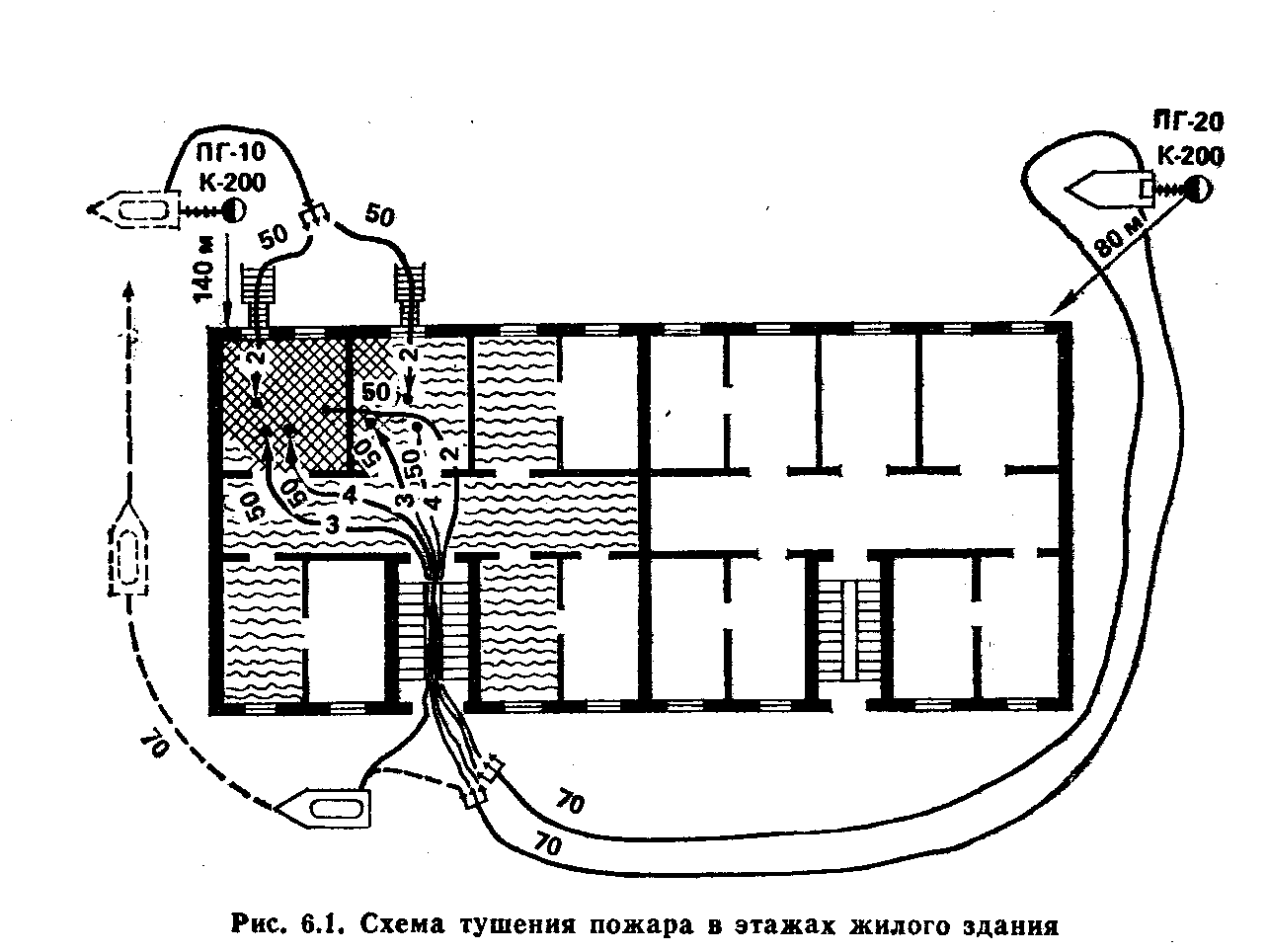 Пример. Определить требуемое количество сил и средств для тушения пожара в четырехэтажном жилом здании III степени огнестойкости (рис. 6.1). Обстановка на пожаре. На третьем и четвертом этажах горят полы, пустотная перегородка и домашнее имущество. Помещения двух верхних этажей и лестничная клетка первого подъезда задымлены. Люди из здания эвакуировались. К моменту локализации площадь пожара составляла: в двух комнатах третьего этажа - 28 м2, в комнате четвертого этажа -10 м2. Месяц - август, время - 10.00. Первым на пожар прибыл караул СВПЧ-1 в составе двух отделений на АЦ и АН. По гарнизонному расписанию на пожаре сосредоточиваются: по вызову № 2  - шесть, а вызову № 3 - десять отделений на АЦ и АН. Для пожаротушения используют ближайшие пожарные гидранты, расположенные в 80 и 140м на водопроводной сети диаметром 200 мм с постоянным напором 20 м. Решение. 1. Для тушения пожара и защиты принимаем стволы Б с расходом воды 3,2 л/с при напоре у ствола 30 м (см. табл. 3.25). Силы и средства сосредоточиваем и вводим на путях распространения огня. 2. Определяем требуемое число стволов для тушения пожара [см. формулу (2.12)]: а) на третьем этаже 280,06/3,2 = 1 ствол Б, где IS - интенсивность подачи воды, л(м2с), см. п. 2.3;б) на четвертом этаже  100,06/3,2 = 1 ствол Б. Учитывая однотипность планировки, характер распространения я количество мест горения, по тактическим условиям тушения фактически необходимо подать не по одному, как предусмотрено расчетом, а по два ствола Б на этаж (по одному в каждую комнату):  = 2 + 2 = 4 ствола Б. 3. Определяем требуемое число стволов на защиту и возможное удушение. С учетом обстановки на пожаре, требований Боевого устава пожарной охраны и тактических условий осуществления боевых действий на защиту необходимо принять следующее число стволов: второй этаж - два ствола Б (по одному в каждую комнату под местом горения); чердак - один ствол Б. Итого на защиту и возможное тушение необходимо подать три ствола Б. 4. Определяем фактический расход воды [см. формулу (2.14)] = (4 + 3)3,2 = 22,4 л/с. 5. Определяем требуемое количество пожарных машин с учетом использования насосов на полную тактическую возможность (см. - формулы (5.7) и (5.8) ]. В данном случае можно принять схему боевого развертывания с подачей от машины шести стволов Б. Тогда = 22,4/63,2 = 2 машины. 6. Проверяем обеспеченность объекта водой. По табл. 4.1 кольцевая водопроводная сеть диаметром 200 мм при напоре 20 м обеспечивает расход воды 90 л/с. Следовательно, объект водой обеспечен, так как Qвод = 90 л/с > QФ=22,4 л/с и для подачи воды можно использовать два пожарных гидранта, что соответствует требуемому количеству пожарных машин. 7. Определяем предельные расстояния по подаче воды от пожарных машин при наличии в боевых расчетах прорезиненных пожарных рукавов диаметром 51 и 77 мм [см. формулу (5.10)].С учетом требований Боевого устава автонасос устанавливаем на пожарный гидрант в 80 м для подачи шести стволов -Б, а автоцистерну у места пожара с последующей перестановкой ее на пожарный гидрант в 140 м, если на него не будет установлена машина другого подразделения, прибывшего по дополнительному вызову. В нашем случае (см. рис. 6.1) предельное расстояние необходимо определять по подаче воды только от автонасоса, так как автоцистерна работает на подачу воды в меньшем количестве. Для определения предельного расстояния используем формулу (5.10)lпр = Нн - (Нр + Zм + Zст)] 20/SQ2 = 80—(40+0+ 13)20/0,015(9,6)2 380 м.Таким образом, оба пожарных гидранта, расположенные в районе объекта пожара, можно использовать для подачи воды без перекачки, так как предельное расстояние превышает расстояние от пожарных гидрантов (lпр>lп.г).8. Определяем требуемую численность личного состава для проведения действий по тушению пожара, используя формулу (5.12):Nличн.сост=Nт ст. Б  З+ Nз ст. Б  2+Nм 1+ Nл 1+Nсв =4  3+32+21+21+2 (у РТП и НТ) = 24 чел.Примечание. Работу в КИП на первом этапе тушения осуществляет тот же личный состав. При недостаточной численности личного состава для эвакуации имущества привлекают жильцов дома и другие силы по установленному порядку в гарнизоне.9. Определяем требуемое количество основных пожарных подразделений и номер вызова на пожар по гарнизонному расписанию [см. формулу (5.14)]: Nотд= Nличн.сост /5=24/5=5 отделений.Следовательно, для тушения данного пожара необходимо сосредоточить силы и средства по вызову № 2 (см. условия задачи).10. Дополнительно на пожар необходимо вызвать подразделение связи и освещения, наряд милиции, газоаварийную службу и службу горэнерго. Указанная необходимость обусловлена обстановкой на пожаре. Схема тушения пожара приведена на рис. 6.1.6.2. Тушение пожаров в подвалахПример. Определить требуемое количество сил и средств для тушения пожара в подвале пятиэтажного жилого здания II степени огнестойкости.Обстановка на пожаре. В секции подвала размером 5,411,82,4 м горят хозяйственные сараи, температура в горящей секции высокая, в двух квартирах первого этажа над местом пожара нагрет пол, подвал и лестничная клетка второго подъезда задымлены.Месяц - ноябрь, время -17.00. Первым на пожар прибыл караул СВПЧ-5 в составе двух отделений на АЦ-30(130)63А и АН-30 (130) 64А. По вызову № 2 к месту пожара дополнительно прибывают четыре отделения на АЦ и АН. Для пожаротушения используют ближайшие пожарные гидранты, расположенные в 60 и 140 м на водопроводной сети диаметром 150мм с постоянным напором 30 м.Решение.1. Исходя из обстановки, для ликвидации пожара примем объемное тушение пеной средней кратности с использованием генераторов ГПС-600. Для защиты помещений в соседних, секциях подвала и на первом этаже следует подать водяные стволы Б.2. Определяем требуемое число генераторов для объемного тушения пожара [см. формулу (3.20) и табл. 3.32]:NГПС-600 =Vп  V т ГПС =5,4 11,82,4  120=2 генератора ГПС-600.3. Определяем требуемое количество пенообразователя на туше-аие пожара, используя формулу (2.18) и табл. 3.30:Nпо = NГПС-600 QпоГПС 60р =5,4 11,82,4  120= 432 лФактически на автонасосе караула находится 500 л пенообразователя, а на автоцистерне - 150 л. Следовательно, для объемного тушения пожара пенообразователя достаточно и для подачи пены необходимо использовать пожарный автонасос.4. Определяем требуемое число стволов Б на защиту. С учетом характеристики здания, обстановки на пожаре и требований Боевого устава на защиту необходимо подать два ствола В. в квартиры первого этажа над местом горения и по одному стволу в смежные секции подвала (см. рис. 6.2) — итого 4 ствола Б.5. Определяем фактический расход воды на тушение пожара и для защиты (см. формулы (2.14)-(2.16), табл. 3.25 и 3.30:Qф=NГПС-600 QвГПС + Nз ст.Б Qcт.Б =25,64+43,224,2 л/с где Qcт.Б – расход воды из ствола Б при напоре 30 м.6. Проверяем обеспеченность объекта водой для целей пожаротушения.По табл. 4.1 находим, что водоотдача кольцевой водопроводной сети (Qвод) диаметром 150 мм при напоре в сети 30 м составляет 80 л/с. Следовательно, объект водой обеспечен, так какQвод = 80 л/с > Qф = 24,2 л/с и N пг = N м7. Определяем требуемое количество пожарных машин с учетом использования насосов на полную тактическую возможностьN м= NГПС-600 /2+ Nст.Б /4 = 2/2 +4/4=2 машины (одна для подачи пены, вторая для подачи водяных стволов).8. Определяем предельные расстояния для подачи воды и пены При условии, что в боевых расчетах находятся пожарные рукава диаметром 51 и 77 мм:а) при подаче пены от автонасосаlпр = Hн - (Hгпс + Zм + Zгпс )20/(SQ2) = =[80—(60+0+0)]20/(0,01562)=740 м;б) при подаче воды от автоцистерны с учетом максимально возможного введения стволов Бlпр = Hн - (Hр+ Zм + Zст )20/(SQ2) =80—(40+0+2)]23/(0,0159,62) = 540 м.Рис. 6.2. Схема тушения пяожара в подвале жилого зданиядля подачи воды и пены, так как предельные расстояния значительно превышают расстояния от гидрантов.9. Определяем необходимую численность личного состава, используя формулу (5.12)N личн. сост = N ГПС-600 2 + Nэтст.Б З +Nпст.Б 3 +Nм 1 +NпБ 1 +Nсв = =22 +23 +23 +21+1+1= 20 чел.10. Определяем требуемое количество основных пожарных подразделений [см. формулу (5.14)] Nотд = N личн.сост/5 = 20/5 = 4 отделения.Таким образом, для обеспечения боевых действий в полном объеме и с учетом необходимого резерва пенообразователя дополнительно вызвать на пожар два оперативных отделения (караул), подразделения на АСО и AT, наряд милиции, газоаварийную службу и службу горэнерго.Боевые действия по тушению пожаров в непригодной для дыхания среде обеспечивают отделения и звенья газодымозащитной службы (ГДЗС). Каждый газодымоэащитник обязан уметь производить расчет продолжительности работы в кислородно-изолирующем противогазе (КИПе). Он должен четко знать, что для возвращения от места осуществления боевых действий на чистый воздух необходимо оставить в баллоне противогаза столько кислорода, сколько его было израсходовано при движении к месту работы (по показанию манометра), плюс половина этой величины на непредвиденные случайности, суммируя это с количеством кислорода, которое соответствует остаточному давлению в баллоне, равному 0,2—0,3 МПа для нормальной работы редуктора. Схема тушения пожара приведена на рис. 6.2. В условиях боевой обстановки продолжительность работы в кислородно-изолирующих противогазах определяют по табл. 6.1.ТАБЛИЦА 6.1. ПРОДОЛЖИТЕЛЬНОСТЬ РАБОТЫ В КНСЛОРОДНО-ВЗОДИРУКНЦИХ ПРОТИВОГАЗАХ (КИПах) В ЗАВИСИМОСТИ ОТ ЕМКОСТИ БАЛЛОНА И ДАВЛЕНИЯ В НЕМПримечание. Таблица составлена при среднем расходе кислорода газодымозащитником 2 л/мин.6.3. Тушение пожаров в зданиях повышенной этажностиПри расчете сил и средств для тушения пожара в зданиях повышенной этажности, кроме общих методических рекомендаций, необходимо учитывать некоторые особенности.1. Численность разведгрупп определяют по обстановке и условиям проведения многомаршрутной разведки, по составу - не менее четырех человек.2. При тушении пожара на этажах, начиная с пятого и выше, следует предусматривать подачу стволов от внутренних пожарных кранов, включив в работу пожарные насосы-повысители.3. Стволы на этажи здания подают по автолестницам, коленчатым автоподъемникам, путем прокладки рукавных линий между маршами внутренних лестниц или снаружи с помощью веревок. Для контроля за работой рукавных линий на каждой площадке .лестничной клетки, балконах и лоджиях, где закреплены линии, выставляют посты (один - два человека) с резервными рукавами.4. Следует иметь в виду, что выезд подразделений, вооруженных автолестницами, коленчатыми автоподъемниками, техническими автомобилями, автомобилями ГДЗС, связи и освещения, дымососными станциями и аварийных служб города предусматривается по первому сообщению.5. Исходя из обстановки на пожаре, подача воды может производиться по различным схемам боевого развертывания, которые в достаточной степени отработаны практикой. Наиболее целесообразные из них, учитывающие условия боевой работы подразделений и использование пожарных насосов на полную тактическую возможность, показаны на рис. 6.3 и 6.4.6. Собирая схему подачи воды от пожарной машины, следует учитывать тактические решения, от которых зависит работа насосно-рукавной системы и ее последующее свертывание. Так, на магистральной линии у здания устанавливают разветвление для возможного перекрытия магистрали и перед ним врезают специальную вставку с краном для выпуска воды из рукавов, поднятых на высоту. При отсутствии вставки можно использовать рукавное разветвление с краном в корпусе специально для выпуска воды или обычное разветвление, включенное в магистральную линию наоборот.В дальнейшем магистральную рукавную линию прокладывают на этаж или два ниже места пожара, врезают в нее одно или два разветвления в зависимости от схемы подачи стволов, а затем прокладывают рабочие линии. В местах установки рукавного разветвления (разветвлений) постоянно должны находиться два пожарных из числа боевого расчета подразделений.7. По выбранной схеме вода на тушение может подаваться пожарными насосами от водоисточников непосредственно или способом перекачки с установкой автомобиля у здания не далее 20 м. В первом случае подъем воды для целей пожаротушения возможен максимально до 15-16 этажей при расположении водоисточников на предельных расстояниях, приведенных в табл. 6.2. Во втором подачу воды можно обеспечить на высоту 20-25 этажей в зависимости от диаметра прорезиненных рукавов. При этом рабочий напор на насосах устанавливается в пределах величин, указанных в табл. 6.3 (см. рис. 6.3 и 6.4) и прил. 11-12.8. Нередки случаи, когда тушение пожаров в зданиях повышенной этажности сопряжено с организацией и проведением работ по спасанию людей. Это обусловливает потребность в привлечении значительного количества не только спасательной техники, во также и людей, в первую очередь пожарных для осуществления действий наболее ответственных участках. Требуемое количество личного состава для обеспечения боевых действий по спасанию людей принимают с учетом обстановки на пожаре и рекомендаций, данных в гл. 5.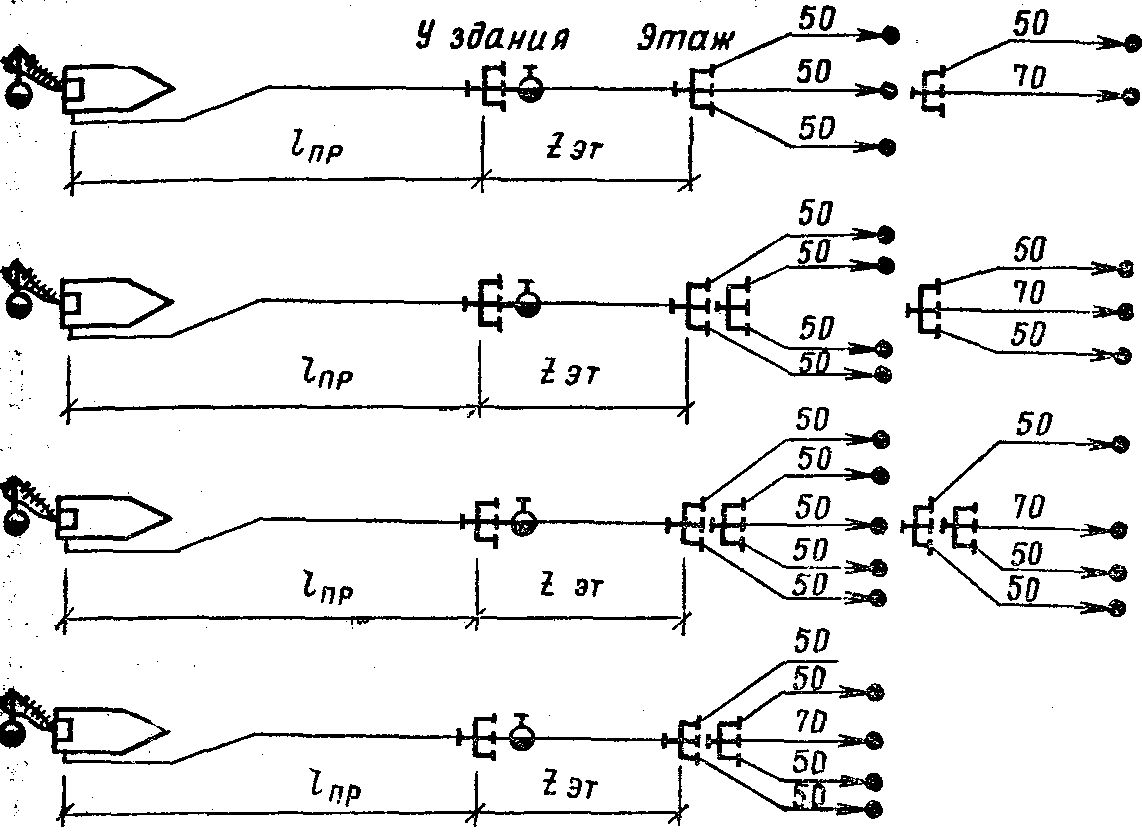 Рис. 6.3.. Варианты возможной подачи воды без перекачки для тушения пожаров в зданиях повышенной этажности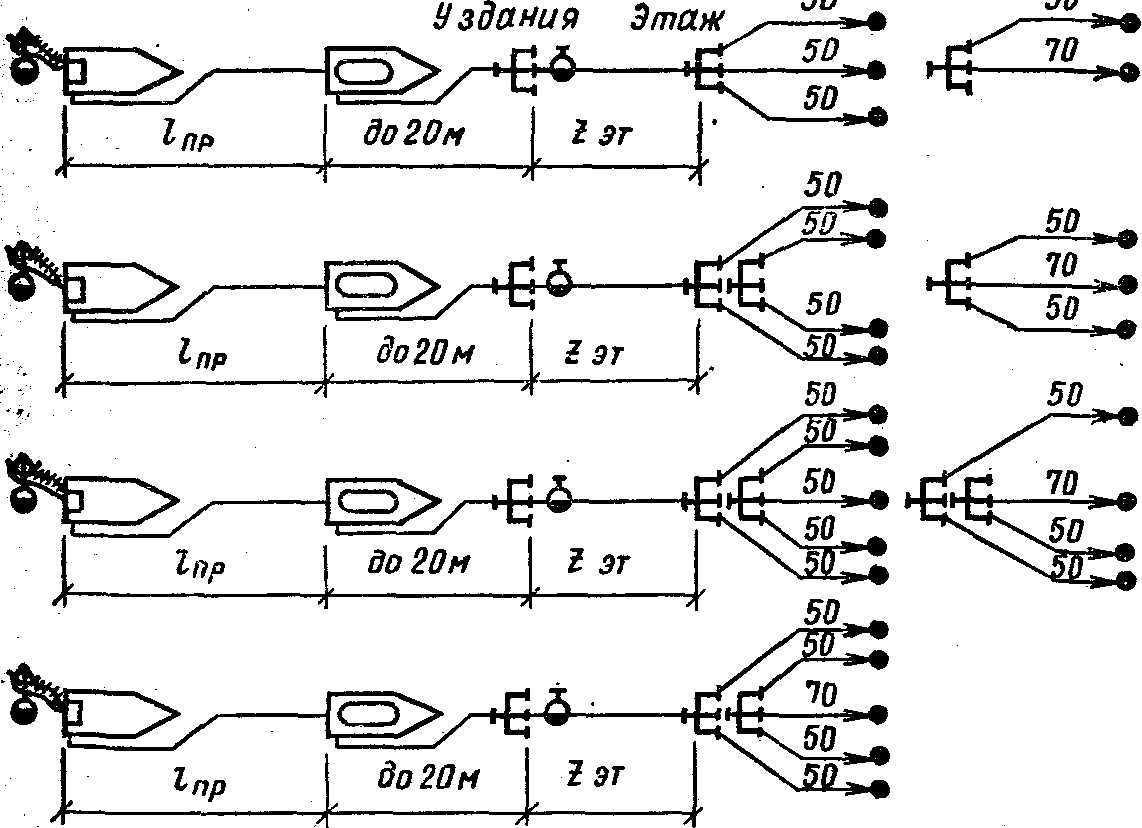 Рис. 6.4. Варианты	подачи воды способом перекачки для тушения	пожаров 	в зданиях повышенной этажностиТАБЛИЦА 6.2. ПРЕДЕЛЬНЫЕ РАССТОЯНИЯ ДО ВОДОИСТОЧНИКОВ ПРИ ТУШЕНИИ ПОЖАРОВ В ЗДАНИЯХ ПОВЫШЕННОЙ ЭТАЖНОСТИ С ПОДАЧЕЙ ВОДЫ ПО ВОЗМОЖНЫМ СХЕМАМ БОЕВОГО РАЗВЕРТЫВАНИЯПримечания: 1. Диаметр насадков у стволов Б принят 13 мм, У А - 19 мм. 2. Таблица составлена на основе теоретических расчетов по формуле (5.1) с учетом использования на полную тактическую возможность. 3. При других вариантах боевого развертывания и параметрах работы насосно-рукавной системы предельные расстояния можно определить по формуле (5.10) , экспонометрам, таблицам, помещенным в гл. 4 или  разработанным в гарнизонах. ТАБЛИЦА 6.3. РАБОЧИЕ НАПОРЫ НА НАСОСЕ ГОЛОВНОГО АВТОМОБИЛЯ, УСТАНОВЛЕННОГО НЕ ДАЛЕБ 20 м ОТ ЗДАНИЯ ПОВЫШЕННОЙ ЭТАЖНОСТИ ПРИ ПОДАЧЕ ВОДЫ НА ТУШЕНИЕ ПОЖАРА В ПЕРЕКАЧКУПримечания: 1. Диаметр насадка у стволов Б принят 13 мм, а у А-19 мм. 2. Таблица составлена на основе опыта работы гарнизонов и теоретических расчетов по формуле (4.11). 3. Разветвления, от которых прокладывают рабочие линии, установлены на площадке ниже горящего этажа. 4. При других вариантах боевого развертывания и параметрах работы насосно-рукавной системы напори на насосах можно определить по формуле (4.11), экспонометрам, таблицам, помещенным в гл. 4, или разработанным гарнизоне.6.4. Тушение пожаров на открытых технологических установках, связанных с переработкой углеводородных газов, нефти и нефтепродуктовРасчет сил и средств на установках химической, нефтехимической и нефтеперерабатывающей промышленности следует производить с учетом особенностей, характерных для данных объектов.1. Тушение пожаров на открытых технологических установках осуществляют стационарными системами тепловой защиты и пожаротушения или передвижной пожарной техникой с максимальным использованием стационарных установок, если они не были выведены из строя.2. Для локализации и тушения пожара на открытых технологических установках используют компактные и распыленные струи соды, воздушно-механическую пену низкой и средней кратности, газоводяные струи, порошковые составы.3. При ликвидации горения струйных факелов, жидкостей и газов, вытекающих из аппаратов и трубопроводов под давлением, применяют компактные водяные струи, используя для этого ручные и лафетные стволы в зависимости от места расположения факела над уровнем земли. Так, если горение происходит на высоте до 12 м, подают ручные стволы, на высоте 12-30 м - лафетные. При расположении факела на высоте более 30 м ручные и лафетные стволы подают с автолестниц, коленчатых автоподъемников, технологических этажерок и других сооружений.4. Распыленные струи применяют для орошения струйного факела пламени, охлаждения поверхности оборудования и устройства водяных завес с целью обеспечения защиты аппаратов, трубопроводов, этажерок и обслуживающих площадок.5. При расчете технических приборов подачи воды следует иметь в виду, что горящие аппараты охлаждаются по всей поверхности, а соседние—по половине поверхности, обращенной к зоне горения. Соседними считаются аппараты (оборудование, трубопроводы), которые расположены в зоне, где плотность теплового потока не превышает 12,5 кВт/м2, а нагрев стенок 100 °С.6. Водяные завесы устанавливают со стороны защищаемого аппарата не ближе 1,5 м от фронта пламени. Для этого используют ручные и лафетные стволы с насадками-распылителями турбинного и щелевого типа. Такие завесы снижают плотность теплового потока примерно в 3 раза. Характеристика водяных завес приведена в табл. 6.4.ТАБЛИЦА 6.4. ХАРАКТЕРИСТИКА ВОДЯНЫХ ЗАВЕС ИЗ ТУРБИННЫХ И ЩЕЛЕВЫХ РАСПЫЛИТЕЛЕЙ7. Для тушения горючих жидкостей и сжиженных газов в случаях их разлива небольшим слоем на поверхности земли применяют водяные струи:  компактные — для  смыва  горящей жидкости, а распыленные — для тушения тяжелых нефтепродуктов.8. Воздушно-механическую пену используют для тушения пожаров нефти и нефтепродуктов в технологических аппаратах, насосных зданиях по перекачке нефтепродуктов, лотках, манифольдах, канализационных сооружениях, жидкости, разлитой на территории установок и при тепловой защите поверхностей оборудования (в ос-иовном пена низкой кратности). При тушении пожара пенные струи используют, как правило, совместно с водяными: вода  подается вверх на вертикальные поверхности аппаратов (оборудования), а вена — на тушение разлитого нефтепродукта.9. Для тушения жидкостей и газов, вытекающих из трубопроводов под давлением, а также ликвидации горения на аппаратах при достаточной их устойчивости применяют газоводяные струи, которые подаются от автомобиля газоводяиого тушения в основание пламени компактного или в место истечения распыленного факела. Не исключены случаи применения газоводяных струй в комбинации с воздушно-механической пеной и водой. При этом газоводяные струи используют для ликвидации горения струйного факела, воздушно-механической пеной тушат разлитый нефтепродукт, а воду применяют при смыве его. Не рекомендуется использовать газоводяные струи для тушения разлитого нефтепродукта. Предельный расход струи горючей жидкости и газа, который тушится одним АГВТ, приведен в табл. 6.5.10. Огнетушащие порошковые составы (ОПС) применяют для тушения струйных факелов и разлитого нефтепродукта. В процессе тушения водяные струи, поданные для осуществления защитных действий, выводят из зоны горения, а после ликвидации пожара их подают снова и работают до полного охлаждения оборудования. Предельный расход струйного факела горючей жидкости и газа и предельная площадь разлива, которые могут быть потушены составом, поданного автомобилем порошкового тушения, приведены в табл. 6.6.ТАБЛИЦА 6.5. ПРЕДЕЛЬНЫЙ РАСХОД СТРУИ ГОРЮЧЕЙ ЖИДКОСТИ И ГАЗА, КОТОРЫЙ ТУШИТСЯ ОДНИМ АВТОМОБИЛЕМ АГВТ11. Требуемое количество средств тушения пожаров на открытых технологических установках находится в прямой зависимости от характера истечения нефтепродукта из аппаратов  (трубопроводов), его расхода при этом и размеров пламени факела (табл. 6.7).ТАБЛИЦА 6.6. ПРЕДЕЛЬНЫЙ РАСХОД ГОРЮЧЕЙ ЖИДКОСТИ И ГАЗА, А ТАКЖЕ ПЛОЩАДЬ РАЗЛИВА, КОТОРЫЕ МОГУТ БЫТЬ ПОТУШЕНЫ ОДНИМ АВТОМОБИЛЕМ ПОРОШКОВОГО ТУШЕНИЯТАБЛИЦА 6.7. РАСХОД НЕФТЕПРОДУКТА ПРИ СТРУЙНОМ ИСТЕЧЕНИИ И      ИЗ ТЕХНОЛОГИЧЕСКИХ АППАРАТОВ И ТРУБОПРОВОДОВ12. Кроме уравнений, применяемых в расчетах по общей методике (см. гл. 5), для определения показателен, характерных для данных объектов, следует пользоваться формулами, приведенными в табл. 6.8.6.5. Тушение пожаров нефти и нефтепродуктов в резервуарахРасчет сил и средств для тушения нефтепродуктов в резервуарах производят аналитическим методом, по табл. 6.9 - 6.11 и по таблицам, разработанным в гарнизоне, а также с помощью экспонометров.Пожары нефтепродуктов в резервуарах отличаются характерными особенностями. Руководитель тушения пожара должен знать их, уметь предвидеть возможные осложнения и последствия от опасных факторов пожара (ОФП).Для выполнения расчетов прежде всего необходимо располагать .энными о размерах пожара и геометрических параметрах резервуаров и иметь характеристики нефтепродуктов (см. табл. 6.12- 6.14).При пожарах в подземных заглубленных железобетонных резервуарах, а также в наземных со стационарными крышами и с понтонами за расчетную площадь тушения принимают площадь резервуара независимо от наличия или отсутствия автоматической системы тушения пожара (АСТП).При тушении пожаров в резервуарах с плавающей крышей в начальной стадии за расчетную площадь принимают площадь кольца, ограниченную стенкой резервуара и барьером для удержания пены, а при развившемся пожаре - всю площадь горящей емкости. В расчетах АСТП за площадь тушения принимают площадь кольца.ТАБЛИЦА 6.8. ФОРМУЛЫ ДЛЯ ОПРЕДЕЛЕНИЯ ХАРАКТЕРНЫХ ПОКАЗАТЕЛЕЙ ТУШЕНИЯ ПОЖАРОВ НА ОТКРЫТЫХ ТЕХНОЛОГИЧЕСКИХ УСТАНОВКАХТАБЛИЦА 6.9. ВРЕМЯ ПРЕДВАРИТЕЛЬНОГО РАЗБАВЛЕНИЯ ЭТИЛОВОГО СПИРТА ВОДОЙ ДО КОНЦЕНТРАЦИИ 70 % ДЛЯ РАЗЛИЧНОЙ ВЫСОТЫ УРОВНЯ ПРОДУКТА И ПРИ ЛЮБОМ ДИАМЕТРЕ РЕЗЕРВУАРАДля резервуаров вместимостью до 400 м3, расположенных на одной площадке в группе общей емкостью до 4000 м3, за расчетную принимают площадь в пределах обвалования этой группы, но не более 300 м2. Площадь кольца в резервуарах с плавающей крышей определяют по формуламSк =  (R2-r2);Sк = hк (2R-rк); ;где Sк  - радиус круга резервуара, м; hк  - ширина кольца, ограниченного стенкой резервуара и барьером для удержания пены, м; rк - радиус малого круга, и (r = R - hк).Резервуары охлаждают, как правило, ручными стволами А. Можно использовать также лафетные стволы с насадкой 25 мм, особенно при горении жидкости в обваловании, угрозе вскипания или вы6роса и для защиты арматуры на покрытиях подземных резервуаров. Охлаждению подлежат горящие резервуары по всей окружности и соседние по полупериметру емкости, обращенному в сторону очага горения. Соседними считаются резервуары, которые расположены от горящего в пределах двух нормативных разрывов. Нормативными являются разрывы, равные 1,5 диаметра большего резервуара со стационарными крышами из числа находящихся в группе, и одному диаметру - при наличии резервуаров с плавающими крышами и понтонами. Практически при пожарах в группе до четырех резервуаров охлаждению подлежат, кроме горящего, все соседние с ним емкости, а в группе из шести резервуаров, если гореть будет средний, охлаждать необходимо пять соседних, отстоящих в пределах нормативных расстояний.Требуемое число стволов для охлаждения резервуаров определяют по формулам:для горящего резервуараNгрст.А = PР Iср охл  / Qст.А  (6.1)Iгр охл  - интенсивность подачи воды на охлаждение горящего резервуара, л/(см2) (см. табл. 2.10); Рр -периметр резервуара (длина окружности), м.для соседнего резервуараNсрст.А = 0,5 PР Iср охл  / Qст.А (6 .2)где Iср охл  - интенсивность подачи воды	на охлаждение	соседнего резервуарa, л/(см2) (см. табл. 2.10).В практически ориентировочных расчетах число водяных стволов для охлаждения резервуаров рассчитывают по формулам:для горящего резервуараNгрст.А = D /4;                         (6.3)для соседнего резервуараNсрст.А =D /20,                   (6.4)где D  - диаметр резервуара, м.В итоге расчетное число стволов необходимо скорректировать с условиями осуществления боевых действий и принять для охлаждения горящего резервуара не менее трех стволов А (если по расчету меньше), а для соседнего - не менее двух. Это объясняется тем, что одним стволом практически невозможно обеспечить равномерное и непрерывное охлаждение полупериметра резервуара в течение длительного периода.Число стволов на охлаждение дыхательной и другой арматуры подземных железобетонных резервуаров определяют по нормативным расходам воды, указанным в табл. 2.10, или по тактическим условиям обстановки на пожаре. Следует иметь в виду, что охлаждению подлежит арматура только на соседних резервуарах и расход воды принимается общий на суммарную емкость горящего резервуара и соседних с ним.При расчетах необходимо предусматривать также четыре - шесть стволов А в резерве по условиям техники безопасности NТБст.А для защиты личного состава, работающего в обваловании, рукавных линий и технического вооружения, оказавшихся в зоне разлива вскипевшего нефтепродукта. На пожарах в подземных резервуарах эти стволы можно использовать для зашиты личного состава в период подачи пеногенераторов или пеносливов на исходные позиции тушения.Исходя из сказанного, общее число стволов на охлаждение определяют по формулеNст.А  = Nгрст.А + Nсрст.А  + NТБст.А        (6.5)Основным средством тушения пожаров нефти и нефтепродуктов В резервуарах является воздушно-механическая пена средней кратности (кратность 80-150) на основе пенообразователя ПО-1 и других (см. гл. 2), кроме этилового спирта, который тушится пеной средней кратности на основе пенообразователя ПО-1С с предварительным разбавлением жидкости в резервуаре водой до концентрация 70 %. Расчетную концентрацию ПО-1С в водном растворе принимают не менее 10%, а интенсивность его подачи - 0,35 л/(см2),Горение спирта можно ликвидировать огнетушащими порошковыми составами (ОПС) с интенсивностью их подачи 0,3 кг/(см2), а также водой путем разбавления жидкости в емкости до концентрации 28 % и ниже. Подобное тушение применимо при опорожнении горящего резервуара не менее чем на 2 /3 его высоты.Вода для разбавления спирта в резервуаре подается навесными струями из ручных или лафетных стволов, через генераторы пены средней кратности, установленные на пеноподъемниках в ходе подготовки к пенной атаке, а также с помощью сифонов, изготовленных из труб на месте пожара. Сифон приводится в действие путем заполнения его водой от насоса пожарной машины с последующим вводом спирта в подготовленные емкости. Время предварительного разбавления спирта водой до концентрации 70 % приведено в табл. 6.9.Подача пены средней кратности на тушение пожара в наземном резервуаре осуществляется с помощью переносных пеноподъемников, оборудованных гребенкой на два ГПС-600 и механизированных пеноподъемников с гребенками для подсоединения требуемого количества ГПС-600 или ГПС-200 (см. гл. 3). Необходимое число переносных пеноподъемников, оборудованных гребенками на два ГПС-600, определяют по формулеN п.п = NГПС-600 / 2                       (6.6) Схема подачи генераторов и водяных стволов зависит от характеристики пожарного насоса, пеносмесИтеля или другого дозирующего устройства. На современных пожарных автомобилях устанавливают пеносмесители, которые обеспечивают работу четырех - пяти ГПС-600. Оптимальным вариантом подачи воды на охлаждение резервуаров является схема на четыре ствола А, подключенных к линиям через двухходовые или другие разветвления. Тогда пожарных машин для тушения пожара в наземных и подземных резервуарах без резерва потребуется:на тушение пожараNтм = NГПС  / N схГПС, (6.7)для работы стволовNзм = Nобщст.А  / N схст.А, (6.7)где Nтм , Nзм  - соответственно количество пожарных машин, необходимых для обеспечения работы генераторов и водяных  стволов А, шт.; NГПС  - чиcлo требуемых генераторов соответствующего типа, шт.; N схГПС  - число генераторов в схеме, работу которых обеспечивает одна пожарная машина, шт.; Nобщст.А  - общее число стволов А, требуемых для защитных действий, шт.; Nсхст.А - число стволов в схеме, работу которых обеспечивает насос пожарной машины, шт.С учетом изложенных особенностей расчет сил и средств для тушения пожаров нефтепродуктов в резервуарах выполняют по методике, рекомендуемой в гл. 5.ТАБЛИЦА 6.10. РАСЧЕТ СРЕДСТВ ТУШЕНИЯ НЕФТЕПРОДУКТОВ ПЕНОЙ СРЕДНЕЙ КРАТНОСТИ В, ЗАГЛУБЛЕННЫХ ЖЕЛЕЗОБЕТОННЫХ РЕЗЕРВУАРАХ ЦИЛИНДРИЧЕСКОЙ И ПРЯМОУГОЛЬНОЙ ФОРМПримечания: 1. Параметры приняты для типовых резервуаров, которые нашли наибольшее применение на практике. 2. При пожарах в подземных железобетонных резервуарах струями воды охлаждают только дыхательную и другую арматуру, установленную на крышах соседних емкостей. 3. Для охлаждения арматуры преимущественно используют лафетные стволы с диаметром насадка 25 мм, напор у стволов принимают по тактическим условиям работы, но не менее 40 м.ТАБЛИЦА 6.11. РАСЧЕТ СРЕДСТВ ТУШЕНИЯ НЕФТЕПРОДУКТОВ В РВС ПЕНОЯ СРЕДНЕЙ КРАТНОСТИТАБЛИЦА 6.12. РАЗМЕРЫ ПРЯМОУГОЛЬНЫХ ЖЕЛЕЗОБЕТОННЫХ РЕЗЕРВУАРОВ ДЛЯ ХРАНЕНИЯ НЕФТИ И НЕФТЕПРОДУКТОВТАБЛИЦА 8.13. РАЗМЕРЫ ЦИЛИНДРИЧЕСКИХ ЖЕЛЕЗОБЕТОННЫХ РЕЗЕРВУАРОВ ДЛЯ ХРАНЕНИЯ НЕФТИ И НЕФТЕПРОДУКТОВПримечания: 1. Различают следующие виды резервуаров: заглубленные (подземные), когда покрытие резервуара находится ниже уровня поверхности земли на 30—60 см; полузаглубленные, когда покрытие резервуара находится над уровнем земли не более чем на половину высоты корпуса; наземные, когда весь резервуар расположен выше уровня поверхности земли. 2. Цилиндрические железобетонные резервуары подразделяются на две группе предварительно напряженным корпусом, но без предварительного напряженного днища и сборного покрытия (для хранения темных нефтепродуктов); с предварительно напряженным корпусом, монолитным днищем м покрытием (для хранения нефти и светлых нефтепродуктов).ТАБЛИЦА 6.14. РАЗМБРЫ ЦИЛИНДРИЧЕСКИХ ВЕРТИКАЛЬНЫХ СТАЛЬНЫХ РЕЗЕРВУАРОВ ДЛЯ ХРАНЕНИЯ НЕФТИ И НЕФТЕПРОДУКТОВ6.6. Тушение газовых и нефтяных фонтановГазовые и нефтяные фонтаны подразделяются по составу фонтанирующего вещества, виду струи и числу фонтанирующих скважин.По составу фонтанирующего вещества фонтаны бывают нефтяные (содержащие по массе более 50 % нефти или конденсата), газонефтяные (до 50 % нефти или конденсата) и газовые (более 90 % газа).По виду струи различают фонтаны компактные, распыленные и комбинированные, а по числу одновременно фонтанирующих скважин одиночные и групповые.Основным параметром фонтанирующей скважины, по которому определяют приемы тушения пожара и расходы огнетушащих средств, является дебит фонтана по нефти или газу. Эквивалентным коэффициентом для пересчета фонтана в чисто газовый или нефтяной принимают 1 м3 нефти = 1000 м3 газа. Данные о дебите и составе фонтана устанавливает штаб по ликвидации аварии.Процесс тушения пожара состоит из трех основных этапов, которые включают комплекс тактических действий:первый - охлаждение устьевого оборудования, металлоконструкций вокруг скважин и прилегающей территории; орошение струи фонтана с целью снижения интенсивности теплоизлучения; тушение очагов горения нефти и конденсата вокруг устья скважины; уборка территории от металлоконструкций; создание необходимого запаса воды (2,5 -  5,0 тыс. м3) и др.;второй - непосредственное тушение фонтана с одновременным продолжением операций первого этапа;третий - охлаждение устья скважины и орошение струи фонтана после тушения.Продолжительность каждого этапа описана в п. 2.4, а расходы воды на производимые операции приведены в табл. 6.15.Боевые действия по охлаждению на первом и втором этапах проводят с учетом наличия двух зон. К первой относятся территория (площадь) и металлоконструкции, охваченные фронтом пламени. Вторая зона включает территорию и металлоконструкции, отстоящие от пламени на 10 - 15 м.Интенсивность подачи воды на охлаждение в первой и второй зонах принимают по табл. 2.10. Для охлаждения подают компактные струи из ручных и лафетных стволов. В первой зоне применяют только лафетные стволы с насадком 25 - 28 мм. В зависимости от характеристики фонтана, его вида и возможностей гарнизона пожарной охраны тушение пожара осуществляют закачкой воды в скважину, компактными водяными струями, газоводяными струями и путем взрыва заряда ВВ. Тушение фонтанов закачкой воды в скважину возможно в том случае, когда сохранилось устьевое оборудование, позволяющее подключить заливочные агрегаты. Воду в скважину подают агрегатами высокого давления. Требуемый расход воды для тушения фонтанов данным способом приведен в табл. 6.16.Для тушения компактных газовых и нефтяных фонтанов водяными струями используют лафетные стволы с насадками 25 - 28 мм, которые размещают равномерно вокруг устья скважины с наветренной стороны по дуге 210 - 270° на расстоянии 6 - 8 м от устья, но не далее 15 м. Напор перед стволом принимают 60 - 80 м. Расход воды , необходимый для тушения фонтанов водяными струями, приведен в табл. 6.17.Газоводяные струи применяют для тушения пожаров всех видов фонтанов. Для этого используют автомобили с турбореактивными установками (АГВТ). Предельный дебит фонтана, который может быть потушен одним автомобилем газоводяного тушения, приведен в табл. 6.18. В тех случаях, когда АГВТ недостаточно, фонтан тушат комбинированно, газоводяными струями от АГВТ и водяными струями из лафетных стволов. При этом коэффициент эффективности лафетных стволов принимают равным 0,7. При тушении лафетные стволы устанавливают вокруг скважины так, чтобы газоводяные струи не могли сбить их с выбранных позиций. Стволы вводят до включения в работу и закрепляют на позициях.Комбинированный прием тушения компактных  фонтанов используют при дебите, вревышающем предельный дебит фонтана, тушение которого возможно имеющимися АГВТ. В этом случае из фактического дебита вычитывают предельный дебит, который тушится АГВТ (см. табл. 6.18) и по полученной разности определяют требуемое число лафетных стволов, пользуясь табл. 6.17 и формулой (2.12).Тушение фонтанов взрывом заряда ВВ является  резервным способом. Этот способ применяют для тушения всех видов фонтанов и любой мощности. Для тушения используют заряд, состоящий из смеси взрывчатого вещества и ингибирующей добавки. Наиболее эффективными ВВ являются аммонит 6ЖВ, зерногранулит 79/21В и аммонит № 6, имеющие близкий к нулю кислородный баланс. В качестве ингибирующей добавки применяют хлористый натрий (техническая поваренная соль) в соотношении с ВВ 1:1. Расчетная масса заряда ВВ для тушения фонтанов приведена в табл. 6.19.Заряд ВВ и устройство для его подвода необходимо защищать водяными струями из лафетных стволов. Для этого при расчете сил и средств предусматривают не менее трех лафетных стволов.Перед началом взрыва личный состав удаляется на безопасное расстояние, определяемое по формуле,                         (6.9)где R — допустимое расстояние от места взрыва до места нахождения людей, ч; QВВ - масса чистого ВВ в составе заряда, кг.Силы и средства, необходимые для тушения пожаров фонтанов любым способом, рассчитывают по общей методике (см. гл. 5) с учетом характерных особенностей и уравнений, приведенных в табл. 6.20. При этом необходимо иметь в виду, что при тушении фонтанов должна соблюдаться последовательность выполнения боевых действий. После завершения одного этапа силы и средства используют на операциях следующего этапа. Поэтому общее количество пожарных подразделений определяют по второму этапу тушения, так как в данный момент потребность в них наибольшая.ТАБЛИЦА 6.15. РАСХОД ВОДЫ, НЕОБХОДИМЫЙ ДЛЯ ТУШЕНИЯ ГАЗОВЫХ И НЕФТЯНЫХ ФОНТАНОВПримечание. При тушении фонтана взрывом заряда ВВ требуется дополнительный расход воды 60 л/с на защиту заряда и подающих устройств.ТАБЛИЦА 6.16. ТРЕБУЕМЫЙ РАСХОД ВОДЫ ДЛЯ ТУШЕНИЯ КОМПАКТНЫХ ФОНТАНОВ ЗАКАЧКОЙ ЕЕ В СКВАЖИНУПримечание. При фонтанировании скважины по кольцевому зазору эквивалентный диаметр устья вычисляют по площади истечения.ТАБЛИЦА 6.17. ТРЕБУЕМЫЙ РАСХОД ВОДЫ ДЛЯ ТУШЕНИЯ КОМПАКТНЫХ ФОНТАНОВ ВОДЯНЫМИ СТРУЯМИТАБЛИЦА 6.18. ПРЕДЕЛЬНЫЙ ДЕБИТ ФОНТАНА, КОТОРЫЙ ТУШИТСЯ ОДНИМ АВТОМОБИЛЕМ АГВТПримечания: 1. На кусте скважин при расстоянии между ними до 3 м требуемое количество АГВТ определяют из расчета один автомобиль на два компактных фонтана с дебитом каждого до 750 т/сут нефти и два автомобиля на три компактных фонтана с дебитом 750 - 1500 т/сут нефти. 2. При тушении распыленных фонтанов на кусте количество АГВТ определяют из расчета на каждый фонтан.ТАБЛИЦА 6.19. УДЕЛЬНЫЙ РАСХОД ЗАРЯДА ВВ ДЛЯ ТУШЕНИЯ ФОНТАНОВТАБЛИЦА 6.20. ФОРМУЛЫ ДЛЯ ОПРЕДЕЛЕНИЯ ОСНОВНЫХ ПОКАЗАТЕЛЕЙ ТУШЕНИЯ ПОЖАРОВ ГАЗОВЫХ И НЕФТЯНЫХ ФОНТАНОВГЛАВА 7. ОСОБЕННОСТИ РАЗРАБОТКИ ТАКТИЧЕСКИХ ЗАМЫСЛОВ И ОСНОВНЫХ ОПЕРАТИВНЫХ ДОКУМЕНТОВ ПО ПОЖАРОТУШЕНИЮ7.1. Оперативные планы тушения пожаровПланы и карточки тушения пожаров являются важными оперативными документами, составляемыми заблаговременно. Они должны быть продуманными, конкретными, удобными в пользовании, полезными и способствующими организации тушения пожаров. Оперативные документы по пожаротушению способствуют повышению теоретической и практической подготовки начальствующего состава пожарной охраны, боевой готовности пожарных подразделений; развитию у начальствующего состава тактического мышления, умения производить ими расчеты сил и средств; грамотно решать вопросы по организации и тактике тушения пожаров.Оперативный план - это боевой документ, предусматривающий разработку основных вопросов организации тушения развившихся пожаров на наиболее важных пожароопасных, взрывоопасных и сложных в оперативно-тактическом отношении объектах. Оперативные планы составляют на нефтебазы, биржи лесопиломатериалов, лесозаводы, предприятия с пожаро-взрывоопасной категорией производств, элеваторы, мелькомбинаты, комбикормовые заводы, производственные корпуса с большой площадью сгораемых покрытий, бесфонарные производственные здания, электростанции, морские порты, аэропорты, театры, дворцы и дома культуры, кинотеатры вместимостью 400 и более мест, больницы, школы-интернаты, дома инвалидов и престарелых, базы продовольственных и промышленных товаров, универмаги, здания повышенной этажности, а также уникальные и важнейшие административные и общественные здания. На остальные объекты по решению органа пожарной охраны могут быть составлены оперативные карточки пожаротушения.В зависимости от оперативно-тактической характеристики предприятия оперативный план составляют на весь объект или раздельно по производственным зданиям и открытым технологическим установкам. Оперативный план разрабатывают в двух экземплярах: один хранится на пункте связи пожарной части, в районе которой находится объект, и вручается начальнику дежурного караула при выезде на пожар (в сельской местности на ЦППС гарнизона или ППЧ райцентра без дежурного диспетчера), второй экземпляр находится на автомобиле оперативного штаба пожаротушения или оперативного дежурного по гарнизону пожарной охраны. На закрытые объекты оперативные планы хранятся в опечатанном сейфе штаба пожаротушения или на ЦППС.Разработке плана должны предшествовать всестороннее изучение объекта, оперативно-тактическая оценка его и установление наиболее сложного варианта возможного пожара, который принимается в качестве расчетного. Исходя из особенностей объекта можно предложить несколько расчетных вариантов. Например, при пожарах в театрах и дворцах культуры основным вариантом является тушение пожара, возникшего на сцене, а вторым - пожар в зрительном зале. Для нефтебаз целесообразны два варианта: один на случай тушения пожара в резервуаре, для ликвидации которого потребуется наибольшее количество сил и средств, а второй - в группе резервуаров, расположенных в одной обваловке или не менее одной трети в парках подземных резервуаров. На электростанциях оперативный план составляют по трем вариантам: один для тушения пожара в кабельных туннелях, второй - в машинном зале электростанции и третий - на открытых электроустановках.Оперативный план состоит из текстовой и графической частей, выполняется на плотной бумаге единого формата для всех частей гарнизона и должен иметь плотную обложку. Опыт работы гарнизонов пожарной охраны показывает, что наилучшим форматом планов является 20Х30 см. Текстовая часть плана включает оперативно-тактическую характеристику объекта, данные о возможном развитии и тушении пожара, характеристику возможной обстановки пожара по промежуткам времени, расчет сил и средств для тушения пожара при выбранном варианте, порядок их привлечения, рекомендации РТП по организации боевых действий. В текстовую часть входят также приложения: рекомендации начальнику оперативного штаба, начальнику тыла, ответственным лицам за технику безопасности и другим; инструкции с обязанностями лиц объекта, привлекаемых для работы в штабе; инструкции взаимодействия со службами объекта, города и другими организациями; сводные данные по расчету сил и средств при каждом варианте тушения пожара (в планах на нефтебазы прилагается сводная таблица с данными по расчету сил и средств для тушения в каждом резервуаре); необходимые справочные материалы, имеющие отношение к развитию и тушению пожара на данном объекте,Приложения с рекомендациями оформляют в двух экземплярах:один находится в составе оперативного плана, а второй - в непромокаемом прозрачном конверте, который выдается должностному лицу Для руководства в процессе тушения пожара.Текстовую часть печатают на пишущей машинке или выполняют черной тушью печатным (чертежным) шрифтом. В виде исключения можно использовать черную пасту, применяемую в шариковых ручках. Графическая часть оперативного плана должна быть наглядной, включать максимум необходимых сведений и не перегружаться второстепенными деталями. Она включает план-схему объекта на местности, поэтажные планы, в необходимых случаях разрезы зданий (сооружений), планы основных зданий объекта и приложения: схему организации связи на пожаре, схему для начальника тыла по расстановке пожарных машин на водоисточники с указанием подачи возможного количества технических приборов тушения, схемы подачи воды в перекачку, подвоза ее с удаленных водоисточников и др.Приложения графической части, как и текстовой, необходимо оформлять в двух экземплярах: один находится при плане, а второй выдается руководству в процессе пожаротушения. Графическая часть плана должна быть выполнена черной тушью с соблюдением правил строительного черчения и условных оперативно-тактических обозначений, а план-схема на местности, поэтажные планы и планы основных зданий объекта - обязательно в масштабе, соответствующем формату документа. Принятый масштаб необходимо указать на чертеже.На плане-схеме выделенными контурами показывают объект возможного пожара, прилегающие здания (открытые технологические установки, сооружения) с указанием степени огнестойкости и разрывов; наносят водоисточники, которые можно использовать при тушении пожара и расстояния от них по маршрутам прокладки рукавных линий; обозначают расстановку пожарных машин частей гарнизона, прибывающих на объект по установленному номеру вызова, дают другие сведения, имеющие прямое отношение к развитию и тушению пожара. В случаях, когда при тушении пожара возможен один характерный вариант расстановки сил и средств, на плане-схеме объекта обозначают полную схему боевого развертывания пожарных подразделений с указанием мест расположения стволов и генераторов.На поэтажных планах и разрезах должны быть отражены конструктивные, объемно-планировочные и технологические особенности объекта, возможные пути распространения пожара; расположение внутренних пожарных кранов, пенных установок, пусковых устройств стационарных систем пожаротушения, дымовых люков, задвижек  трубопроводов, по которым транспортируются огнеопасные вещества, взрывоопасные места и т. п.Разработанный оперативный план тушения пожара, согласованный с дирекцией объекта и заинтересованными службами, представляют начальнику гарнизона пожарной охраны на рассмотрение и утверждение. При необходимости привлечения на случай пожара сил и средств других объектов, организаций и служб города, выезд которых не предусмотрен гарнизонным расписанием (в порядке взаимодействия), оперативный план представляют на утверждение гор(рай). исполкома,С оперативным планом обязательно должен быть ознакомлен начальствующий состав пожарной охраны гарнизона и в первую очередь пожарных частей, выезжающих на данный объект по установленному номеру вызова, а также работники заинтересованных служб. Практически оперативные планы отрабатывают не реже одного раза в год путем проведения пожарно-тактических учений с привлечением предусмотренных по расчетному варианту сил и средств. В отдельных случаях отработку и корректировку планов осуществляют путем проведения с начальствующим составом тактических занятий на объекте без привлечения пожарных подразделений. О всех учениях (занятиях с начсоставом), проведенных в порядке отработки оперативного плана, в нем делают отметки и при необходимости вносят коррективы.Важными элементами составления оперативного плана являются расчет сил и средств по выбранному варианту и разработка рекомендаций должностным лицам по организации тушения возможного пожара. Некоторые особенности по данным вопросам приведены в примере.Пример. Определить требуемое количество сил и средств для тушения возможного пожара в главном корпусе универсальной базы материально-технического снабжения, разработать рекомендации руководителю тушения пожара (РТП) и начальнику тыла (НТ).Характеристика объекта. Здание универсальной базы материально-технического снабжения бесфонарное, одноэтажное, I степени огнестойкости, разделено на семь отсеков кирпичными противопожарными стенами, с двух сторон по длинным сторонам корпуса размещены антресоли. Покрытие сводчатое из железобетонных плит, уложенных по железобетонным фермам; кровля толерубероидная, высота корпуса до покрытия 12м. Над каждым отсеком расположены дымовые люки (план объекта на отм. 5,4 м показан на рис. 7.1).В отсеках корпуса и на антресолях хранятся различные промышленные товары: бумага, резинотехнические изделия, ткани, оборудование, упаковка и др. Наибольшее количество материальных ценностей находится в отсеке № 3, где пожарная нагрузка составляет около 500 кг/м2. Размеры отсека 7248 м.Противопожарное водоснабжение. По территории базы проходит кольцевой водопровод диаметром 150 мм, на котором установлены 24 пожарных гидранта. Напор в водопроводе на случай пожара может быть повышен до 50 м. В непосредственной близости к зданию (60 - 100 м) расположены шесть пожарных гидрантов. Максимальный расход воды в водопроводе, согласно акту проверки на водоотдачу, составляет 96 л/с. В здании имеется внутренний противопожарный водопровод.Силы и средства. Для тушения возможного пожара привлекаются подразделения пожарной охраны, выезжающие согласно гарнизонному расписанию:По автоматическому вызову № 2: ППЧ-53 (2 отделения на АЦ и АН - время следования 10 мин, СВПЧ-5 (2 отделения на АЦ и АН - время следования 22 мин, СВПЧ-2 (2 отделения на АЦ и АН - время следования 24 мин, СВПЧ-4 (2 отделения на АЦ) -время следования 26 мин, СВПЧ-8 (2 отделения на АЦ) - время следования 28 мин.По вызову № 3 - дополнительно могут быть привлечены шесть отделений на автоцистернах и автонасосах, время следования 30 - 36 мин.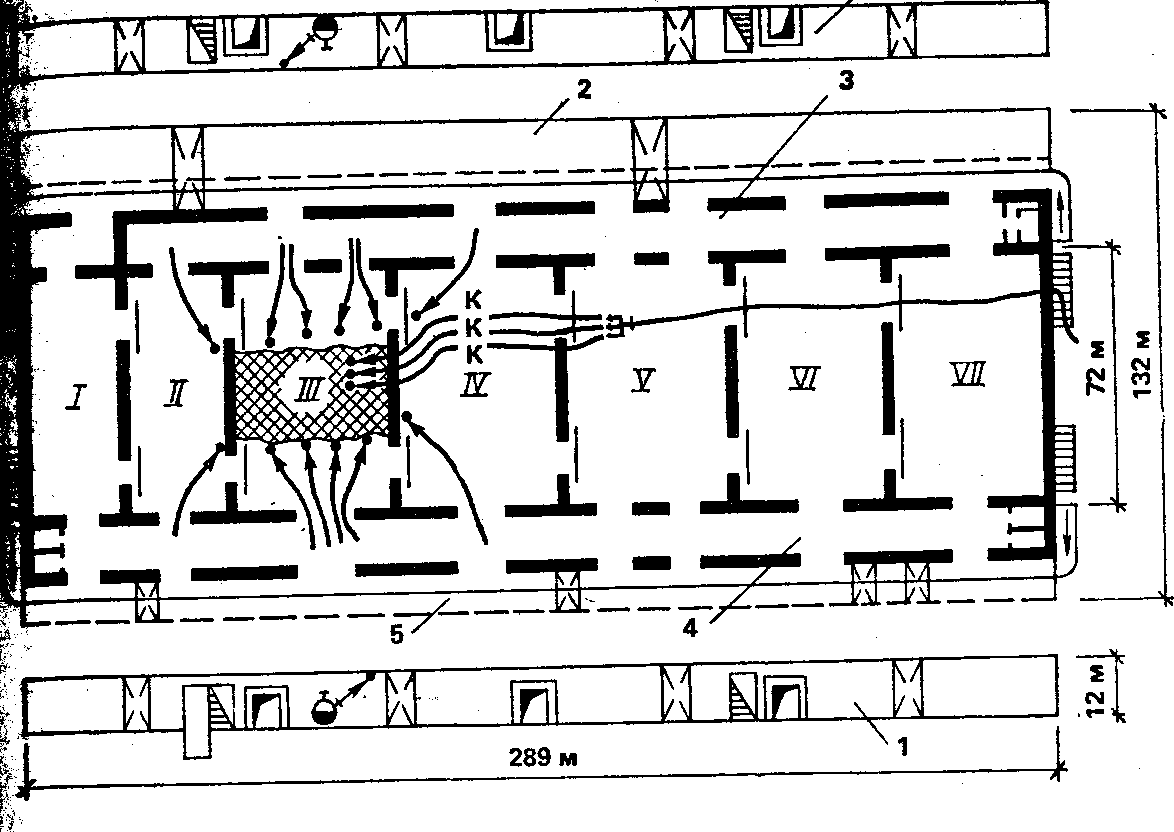 Рис. 7.1. План универсальной базы материально-технического снабжения1 - антресоль; 2 - крановый пролет; 3 - приемная экспедиция; 4 - экспедиция выдачи; 5 – навесДополнительные данные. По справочным сведениям и анализу пожаров на объектах с характерной пожарной нагрузкой и характеристикой зданий линейная скорость распространения горения в среднем составляет 0,9 м/мин, а интенсивность подачи воды - 1 л/(м2с). Время до сообщения о пожаре по условиям объекта не превышает 10 мин, а боевого развертывания с установкой машин на ближайшие пожарные гидранты - 6 мин.За наихудший вариант принимают возникновение пожара в центре отсека № 3 с наибольшей пожарной нагрузкой. Сначала горение распространяется по круговой форме, а затем, при достижении ограждений соседних отсеков, по прямоугольной в двух направлениях.Расчет сил и средств1. Определяем возможную обстановку на пожаре к моменту введения сил и средств первым подразделением, т. е. ППЧ-53.1.1. Находим время свободного развития пожара [см. формулу 9.2), табл. 1.2)1                      св = дс+ сб1+ сл1+ бр1= 10 + 1 + 10 + 6 = 27 мин.1.2. Далее находим путь, пройденный огнем (см. табл. 5.1)R1=5Vл + Vл 2  = 5  0,9 + 0,9  17 = 19,8 м, где 2 = св - 10 = 27 - 10 = 17 мин,1.3. Вычисляем площади пожара и тушения, используя формулы табл. 1.14 и 5.2:Sп = R2 = 3,14 (19,8)2 = 1231 м2;S т = h (2R - h) = 3,14  5(219,8 - 5) = 543 м2.1.4. Для локализации пожара на данной площади потребуется стволов А:Nт ст.А = S т1 Is /Qст.А = 543  0,1/7,4 = 8 стволов А.Следовательно, караул ППЧ-53 не сможет обеспечить локализацию пожара на данный момент. Для этого необходимо не менее четырех - шести отделений (2 - 3 караула).2. Определяем возможную обстановку на пожаре к моменту введения сил и средств караулом, прибывшим вторым, т. е. СВПЧ-5.2.1. Находим путь, пройденный огнем (см. табл. 5.1)'R2= R1 + 0,5Vл 3  == 19,8 + 0,5  0,9  12 = 24,6 м,где 3 =  - (10 + 2) =39 - (10 +17) = 12 мин. = св+ (сл1+ сл2) = 27 + (22 - 10) = 39 мин.К данному моменту площадь пожара примет прямоугольную форму с шириной а = 48 м и длиной b = 49,2 м.2.2. Вычислим площади пожара и тушенияSп2 = аb = 48  49,2 = 2362 м2,Sт2 = nаh = 2  48  5 = 480 м2.2.3. Для локализации пожара на данной площади потребуется стволов А:Nтст.А  = Sт2 IS / Q ст.А= 480  0,1 / 7,4 =  стволов А.Фактически принимаем 8 стволов А (по 4 ствола с каждой стороны фронта тушения) с одновременным их использованием для защиты конструкций.Вывод. При дальнейшем развитии пожара по прямоугольной форме в двух направлениях фронт и площадь тушения не изменяются. Следовательно, к моменту введения сил и средств караула СВПЧ-5 распространение горения в отсеке № 3 ограничивается, наступает момент локализации пожара по площади и поэтапное его тушение.3. Определяем требуемое число стволов для осуществления защитных действий.Исходя из возможной обстановки на пожаре и тактических условий проведения боевых действий на защиту, следует принять:в отсеки II и IV - два ствола Б;на покрытие отсека III- три ствола Б;на антресоли экспедиций - по одному стволу Б от внутренних пожарных кранов.Итого для защиты объекта от пожара необходимы 9 стволов Б.4. Определяем фактический расход воды на тушение пожара и для защитыQф = Nтст.А Qст.А + Nзст.Б Qст.Б = 87,4 + 9  3,7 = 92,5 л/с.Расход воды из стволов принят при напоре у приборов 40 м ;см. табл. 3.25).5. Проверяем обеспеченность объекта водой.Водоотдача водопровода по акту проверки составляет 96 л/с. Следовательно, объект обеспечен водой для тушения возможного пожара в отсеке № 3, так как Qводопров = 96 л/с> Qф = 92,5 л/с. Рис, 7.2. Вариант расстановки сил и средств при тушении возможного пожара на базе материально-технического снабжения6. Определяем требуемое количество пожарных машин с учетом Использования насосов по схемам: два ствола А и один ствол Б (рис. 7.2):Nм = Qф / Qн  = 92,5/18,5 = 5 машин;где Qн  - водоотдача насоса, равная расходу воды из двух стволов А и одного Б:Qн = Nст.А Qст.А + Nст.Б Qст.Б = 2  7,4 + 1  3.7 = 18,5 л/о. На водопровод можно установитьNм = Qводопров/ Qн  = 96/18,5 = 5 машин.Таким образом, можно использовать все пожарные гидранты, [расположенные вокруг корпуса, с учетом подачи воды по избранным схемам боевого развертывания (см. рис. 7.2).7. Определяем требуемую численность личного состава, пользуясь формулой (5.12) и табл. 5.7:Nличн.cocт = Nст.А   3 + Nст.Б  2 + Nм   l + связные (РТП, НШ, НТ и ЗБУ)=8  3 + 7  2 + 5  1 + 6 = 49 чел.(Работу с двумя стволами Б на антресолях можно поручить боевому расчету ДПД объекта).8. Определяем требуемое количество пожарных подразделений  (отделений) основного назначенияNoтд  = Nличн.cocт /5 = 49/5 = 10 отделений.9. Определяем номер вызова подразделений на случай возможного пожара на базе, а также потребность в других силах и средствах:9.1 По требуемому числу подразделений, согласно гарнизонному расписанию, можно принять вызов № 2 на пожар. При этом пожарных машин будет достаточно, а фактическое количество личного состава с учетом оказания помощи в смежных отсеках и на покрытии корпуса можно компенсировать служащими объекта или дополнительно вызвать одно-два отделения по потребности;9.2 На случай пожара в корпусе базы необходимо предусмотреть вызов по первому сообщению подразделении на автомобилях связи и освещения, а также рукавном (СО и АР). Необходимость увлечения других специальных подразделений определяет руководитель тушения пожара (РТП), исходя из обстановки.9.3. Учитывая возможность проведения больших работ по эвакуации материальных ценностей, предусмотреть вызов военнослужащих через военного коменданта гарнизона, а также использование технических средств базы. Требуемое число военнослужащих и необходимость их вызова определяет РТП на месте, исходя из оценки обстановки на пожаре.10. Составляем таблицу данных о развитии и тушении возможного пожара на базе. Для этого примем пять промежутков времени, что соответствует периоду сосредоточения сил и средств гарнизона по вызову №2 (см. табл. 7.1). Рекомендации начальнику тыла (НТ) приведены в табл. 7.2.ТАБЛИЦА 7.1. ДАННЫЕ О РАЗВИТИИ И ТУШЕНИИ ВОЗМОЖНОГО ПОЖАРА НА БАЗЕ МАТЕРИАЛЬНО-ТЕХНИЧЕСКОГО СНАБЖЕНИЯТАБЛИЦА 7.2. РЕКОМЕНДАЦИИ ДЛЯ НАЧАЛЬНИКА ТЫЛА ПО ИСПОЛЬЗОВАНИЮ ПОДРАЗДЕЛЕНИИ ПРИ ТУШЕНИИ ПОЖАРА НА БАЗЕ МАТЕРИАЛЬНО-ТЕХНИЧЕСКОГО СНАБЖЕНИЯ7.2. Оперативные карточки тушения пожаровОперативная карточка - это боевой документ, содержащий основные данные об объекте, позволяющие РТП быстро и правильно организовать действия по тушению пожара. При пожарах на объектах с массовым пребыванием людей главное назначение оперативной карточки - помочь руководителю тушения пожара в организации их спасения. Оперативные карточки составляют на детские ясли, сады и комбинаты, пришкольные интернаты, школы III...V степени огнестойкости; лечебные, культурно-зрелищные учреждения, важные общественно-административные здания и здания повышенной этажности (на которые не предусмотрено составление оперативных планов), на населенные пункты в сельских районах, кабельные отсеки энергообъектов.По решению органов пожарной охраны и руководителей пожарах частей указанные документы могут быть составлены и на другие объекты, представляющие специфические особенности в оперативно-тактическом отношении: отдельные складские и торговые объекты, участки населенных пунктов с неудовлетворительным водоснабжением, объекты агропромышленных комплексов и т. п. Карточки разрабатывают в одном экземпляре, утверждает их начальник пожарной части, отделения или инспекции госпожнадзора. Хранятся карточки на пункте связи части или ДПД и выдаются при выезде подразделений на пожар.Оперативные карточки на сельские населенные пункты составляют в двух экземплярах: один находится при штабе УПО (ОПО), а другой - на ЦППС или ППЧ райцентра без дежурного диспетчера. Перед тем как составить карточки, надо тщательно изучить объект, выяснить с администрацией вопросы, относящиеся к разработке документа, определить приемы проведения спасательных работ и тушения возможного пожара.Оперативная карточка состоит из двух частей: текстовой и графической. Она оформляется черной тушью на плотной бумаге форматом 15  20 см или типографских бланках, разработанных и изготовленных в гарнизонах. Надписи и графики допускается делать шариковыми ручками с черной пастой.В текстовой части карточки дают оперативно-тактическую характеристику объекта, сведения о водоисточниках, не указанных а графической части, количестве людей в здании в различные периоды суток, о пожарных подразделениях, которые могут прибыть в случае пожара, и другие данные, представляющие важность в организации боевых действий. При необходимости на отдельном вкладыше описывают рекомендации руководителю тушения пожара. Тексты оформляют чертежным (печатным) шрифтом или на пишущей машинке. На последней странице карточки дают форму для отметок о проведенных занятиях с караулами части по отработке документа и записей об изменениях.В графическую часть карточки входят общая схема объекта ч поэтажные планы. Их выполняют обязательно в масштабе, который указывают на чертежах, с соблюдением правил строительного черчения и условных оперативно-тактических обозначений. Масштаб должен соответствовать размеру карточки. При значительных размерах зданий поэтажные планы рекомендуется выполнять в масштабе развернутого вкладыша размером 20  30 см. Графическая часть должна быть наглядной и незагроможденной второстепенными элементами.На схеме показывают: выделенные контуры объекта, прилегающие здания с указанием разрывов и степени их огнестойкости, ближайшие улицы; все водоисточники, вошедшие в план-схемы с расстояниями по маршруту прокладки рукавных линий; места установки автолестниц, коленчатых автоподъемников и другие элементы, представляющие интерес при организации боевых действий на случай пожара.На поэтажных планах должны быть четко представлены планировка, характеристика конструктивных элементов здания, входы, выходы, системы дымоудаления, места расположения межквартирных переходов, стационарные пожарные лестницы. Линиями разноцвета обозначают основные и резервные маршруты эвакуации людей. Помещения на планах подписывают или номеруют с указанием .названий на сноске.На карточках детских яслей, садов и комбинатов спальные комнаты, где размещаются дети в ночное время, заштриховывают красным цветом. Во вкладыше документа должны содержаться данные, ступающие ежедневно в пожарную часть о численности детей в ночное время. На лицевую сторону таких оперативных карточек по диагонали наносят красную полосу шириной 10 - 15 мм. Для лучшей сохранности оперативные карточки хранят в плотных обложках. или полиэтиленовых конвертах.Оперативные карточки на сельские населенные пункты состоят из текстовой и графической частей. Текстовая часть включает сведения о населенном пункте, его оперативно-тактических особенностях, силах и средствах, прибывающих на случай возможного пожара и т.д. гримерная форма карточки приведена ниже). Графическая часть представляет подробную схему застройки села на местности (желательно в масштабе). Оперативные карточки хранят в плотном переплете.Аналогично составляют оперативные карточки на участки районов выезда пожарных частей с неудовлетворительным водоснабжением.В оперативных карточках на складские и торговые объекты, кроме общих требовании, должны содержаться данные о материальных ценностях, способах их хранения, свойствах пожаро- и взрывоопасных веществ, характерных опасных ситуациях при пожаре и осложнениях в процессе осуществления боевых действий, применяемых огнетушащих средствах. На планах зданий соответствующими условными знаками (см. прил. 1) обозначают места хранения опасных веществ, возможных взрывов, отравлений, поражений человека электрическим током и т. п.Оперативные карточки отрабатывают ежегодно со всеми дежурными караулами пожарных частей и боевыми расчетами ДПД в порядке проведения пожарно-тактических занятий на объектах. Следует, иметь в виду, что карточки на здания повышенной этажности обязательно отрабатывают с привлечением и установкой автолестниц, а также других средств, используемых для спасания людей.Оперативная карточка тушения пожара в_____________________________________________________________________________________(название населенного пункта)______________________________________________________________________________  района_____________________________________________________________________________________Наименование сельского (поселкового района) Номера  телефонов: сельского (поселкового) Совета_________________ДПК, ПСО, ДПД _______________________________________Расстояние от райцентра            км.                                                                          Маршрут следования ППЧ райцентра                                                                                                   Число жилых домов __________________________________Какая техника имеется для целей пожаротушения ______________________________________ ____________________________________________________________________________________________________________________________________________________________________________________Характеристика особо важных объектовПродолжениеСилы и средства, прибывающие на пожар7.3. Составление таблицы основных показателей и совмещенных графиков развития и тушения пожаров по результатам их исследованияКаждый пожар независимо от его размеров, числа работавших при тушении подразделений и величины нанесенного ущерба подлежит исследованию. По окончании исследования на крупные и характерные пожары составляют описания. Важной частью описания является таблица основных показателей и совмещенные графики развития, а также тушения пожара во времени. Примерная форма таблицы основных показателей сосредоточения сил и средств, развития тушения пожара дана в инструкции “По изучению пожаров”. Следует помнить, что показатели в таблице должны быть максимально точными, их необходимо приводить нарастающим итогом по мере сосредоточения и введения сил и средств тушения пожара.Совмещенные графики развития и тушения пожаров рекомендуется выполнять с соблюдением определенных правил. По оси абсцисс (горизонтальная ось) откладывают время в минутах или часах в зависимости от продолжительности тушения пожара. По оси ординат (вертикальная ось) откладывают: слева - параметры пожара (площадь, периметр, фронт), а справа - требуемый и фактический расходы огнетушащего средства. Значения промежутков на осях должны быть одинаковыми. Если в данный момент сосредоточенные силы и средства обеспечивают тушение пожара на всей площади, то графики изменения площади тушения, периметра и фронта пожара, составляют, а вычерчивают только график изменения во времени площади пожара.Для всестороннего анализа процессов развития и тушения пожара целесообразно делать не один, а несколько совмещенных графиков на которых можно было бы раздельно показать изменения параметров пожара и тушения (площади, периметра, фронта, расходов огнетушащих средств). При составлении таблицы основных показателей и совмещенных графиков требуемые расходы огнетушащих средств определяют по формулам (2.8) - (2.9), а фактические расходы берут из таблицы основных показателей и определяют по формулам (2.15) - (2.16). График изменения площади пожара (площади,  периметра и фронта тушения) нецелесообразно показывать раздельно от графика вменения требуемого расхода огнетушащего  средства. Графики должны быть совмещенными, так как в этих случаях изменению параметра пожара в равной степени соответствует изменение требуемого расхода огнетушащего средства. Все графики выполняют сплошными линиями, а график фактического расхода огнетушащего средства - ступенчатыми.Пример. Составить совмещенные графики развития и тушения пожара в цехе деревообработки по данным табл. 7.3, составленной по результатам изучения пожара.Характеристика объекта. Здание цеха деревообработки одноэтажное, стены кирпичные, колонны, фермы и покрытие железобетонные. В цехе расположены два основных отделения: раскройное и сборочное.Обстановка пожара. Пожар возник в отделении сборки готовой продукции. В начальный период огонь распространялся по круговой форме, а затем - по прямоугольной в двух направлениях (рис. 7.3). Горели деревянные изделия и готовая продукция.Тушение пожара. Тушение осуществляли поэтапно водяными струями из стволов А, сосредоточенных по фронту распространения горения с двух направлений. На защиту покрытия подавали стволы Б.Совмещенные графики, составленные по условиям данного примера и табл. 7,3, представлены на рис. 7.4 и 7.5. Показатели в табл. 7.3 даны нарастающим итогом.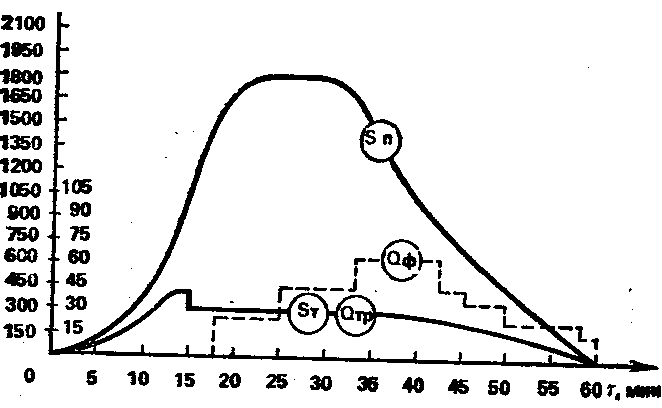 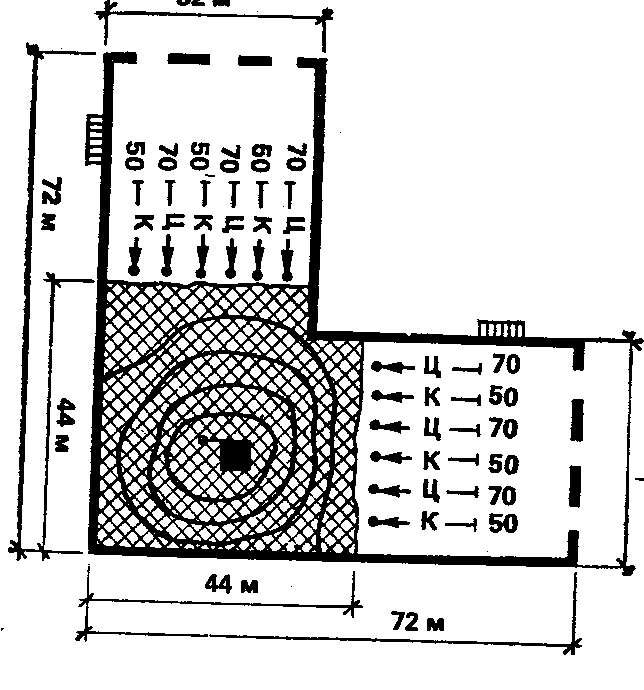 Рис. 7.3. Схема развития и тушения пожара в цехе деревообработкиРис. 7.4. Совмещенный график изменения площади пожара, площади тушения, требуемого и фактического расходов воды на тушение во времени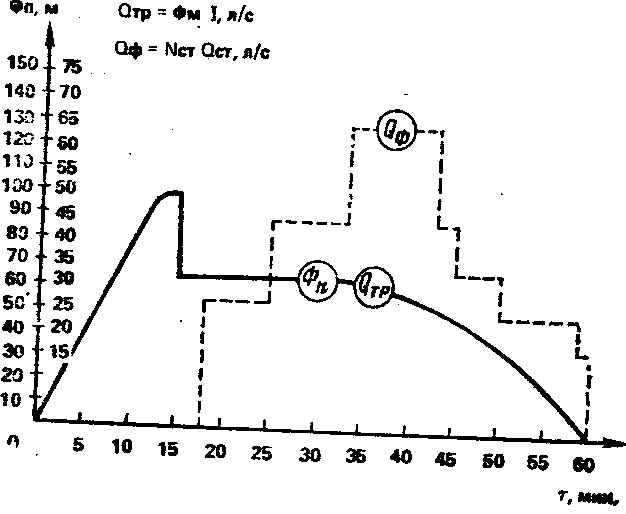 Рис. 7.5. Совмещенный график изменения фронта развития пожара, требуемого и фактического расходов воды на тушение во времениТАБЛИЦА 7.3. ОСНОВНЫЕ ПОКАЗАТЕЛИ СОСРЕДОТОЧЕНИЯ СИЛ И СРЕДСТВ РАЗВИТИЯ И ТУШЕНИЯ ПОЖАРА В ЦЕХЕ ДЕРЕВООБРАБОТКИ 7.4. Разработка замыслов на проведение пожарно-тактических учений и занятийПроведению пожарно-тактических учений и занятий по решению пожарно-тактических задач предшествуют изучение руководителем оперативно-тактической характеристики объекта, определение места возникновения горения, разработка тактического замысла, составление плана-конспекта и оформление схемы тушения возможного пожара. При разработке тактического замысла учения (занятия) целесообразно выбирать наихудшие варианты развития и тушения возможного пожара с целью отработки максимума вопросов по организации боевых действии, всесторонней проверки тактических возможностей гарнизона, подготовки начальствующего состава и подразделений пожарной охраны. Разработка тактического замысла предусматривает оперативно-тактическую оценку объекта, определение основных параметров пожара, расчет сил и средств для его ликвидации, а также оформление схемы тушения с обстановкой пожара. Оперативно-тактическая оценка объекта является одним из основных элементов в подготовке руководителя к занятиям. Она преследует всестороннее изучение и анализ факторов, способствующих и препятствующих развитию, а также тушению возможного пожара. Оперативно-тактическая оценка включает: оценку территории с оперативно-тактической точки зрения, зданий с внешней стороны, а затем анализ факторов, относящихся к конструктивным, объемно-планировочным и технологическим особенностям объекта. Основные параметры пожара и требуемое количество пожарных подразделений определяют согласно п. 7.1.Разработка тактического замысла предусматривает также возможность отработки боевых действий по тушению условного пожара с подачей действующих стволов; привлечение должностных лиц объекта для работы в оперативном штабе, хозяйственной техники, членов ДПД, рабочих, специальных служб города и отработки с ними вопросов взаимодействия согласно имеющимся инструкциям.Во время пожарно-тактического учения (занятий) проверяют водоотдачу противопожарного водопровода, замеряют время на каждой позиции ствола с момента сообщения о пожаре до появления в стволе воды (при работе с действующими стволами) и по полученным результатам составляют сводный график сосредоточения расходов воды с целью определения фактической скорости наращивания огнетушащего средства. В период проведения тактического учения (занятия) отрабатывают и корректируют оперативные планы и карточки тушения пожара. Схему тушения возможного пожара оформляют с соблюдением условных тактических обозначений и желательно в масштабе. Она должна быть достаточно полной с точки зрения пожаротушения и незагроможденной второстепенными деталями. Порядок оформления схем тушения приведен на рис. 7.6.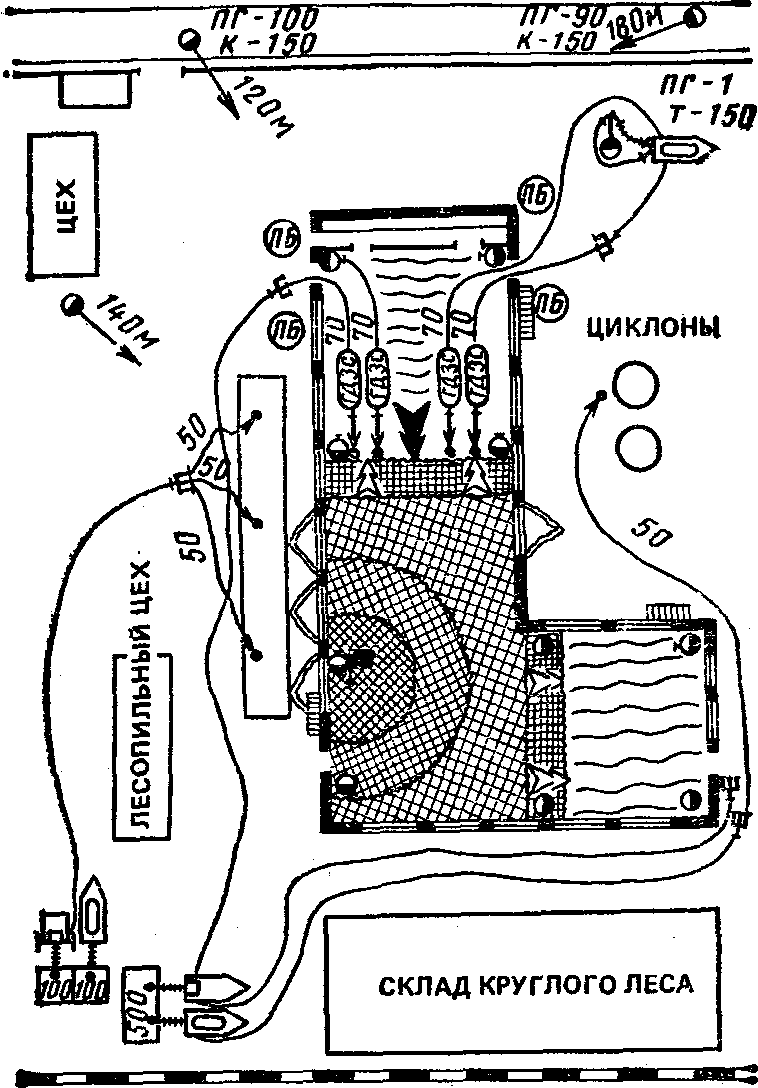 Рис. 7.6 План-схема деревообрабатывающего комбината  с расстановкой сил и средств  первых отделений   при  тушении пожара в цехе оконных и балконных блоковГЛАВА 8. ОСОБЕННОСТИ ПОЖАРОВ И ИХ ТУШЕНИЯ НА НЕКОТОРЫХ ХАРАКТЕРНЫХ ОБЪЕКТАХ8.1. Пожары на открытых технологических установках по переработке горючих жидкостей и газовОсновными факторами, от которых зависят размеры пожаров на открытых технологических установках до переработке горючих жидкостей и газов, являются: характер аварии, количество вытекающего нефтепродукта в конкретный момент времени и увеличение его хода из технологической системы в результате различных причин; гидродинамические свойства потока жидкости; рельеф местности; наличие канализационных коммуникаций, технологических траншей, лотков на путях растекания продукта и степень сгорания его; величина зон загазованности территории (табл. 8.1).ТАБЛИЦА 8.1. ОРИЕНТИРОВОЧНЫЕ РАЗМЕРЫ ЗОН ЗАГАЗОВАННОСТИ В НАПРАВЛЕНИИ ВЕТРА ПРИ РАЗЛИЧНЫХ РАСХОДАХ ГАЗА И ПАРОВ НЕФТЕПРОДУКТАПри тушении пожаров и осуществлении защитных действий наряду с максимальным использованием стационарных установок (если они остались не поврежденными) подразделения пожарной охраны могут применять отдельно или в сочетании воду в виде компактных и распыленных струй, воздушно-механическую пену, порошковые составы, газоводяные и паровые струи.Боевая работа пожарных подразделений слагается в основном из трех этапов: действия по локализации пожара, тушению и обеспечению мероприятий, проводимых по успешной ликвидации аварии, На первом этапе подразделения пожарной охраны совместно с персоналом и техническими службами объекта направляют усилия на приостановку дальнейших осложнений в аварийной ситуации путем: прекращения выхода нефтепродукта из технологической системы наружу; ограничения площади разлива жидкости устройством заграждений; организации защиты аппаратов, оборудования и конструкций этажерок, находящихся в зоне теплового воздействия с целью предотвращения температурных деформаций; освобождения аппаратов, трубопроводов от продукта и снижения давления в них; сброса разлитого продукта и накапливаемой воды в канализацию; прекращения работы огневых аппаратов (сооружений), расположенных в зоне возможной взрывоопасной загазованности; герметизации (засыпки песком, землей) канализационных колодцев, а также технологических лотков от попадания в них продукта и источников зажигания; выделение веществ, могущих вызвать взрыв, ожоги, отравления, и принятие мер по их эвакуации.К непосредственному тушению газовых (паровых) факелов подразделения могут приступить лишь тогда, когда на аварийном участке и на территории возможного образования взрывоопасных будут созданы необходимые условия, исключающие причины повторного воспламенения паров и газов, после ликвидации горения. Эти условия не относятся к горению разлившегося нефтепродукта. При достаточном количестве сил и средств действия по турю такого пожара проводят одновременно с мероприятиями, явленными на его локализацию. После ликвидации пожара действия пожарных подразделений направляются на недопущение повторного возникновения горения и влечение безопасности (защиты) людей, работающих по устранению аварий. На данном этапе они продолжают смыв нефтепродукта и воды в канализацию, оказывают помощь персоналу объекта при которой требуется применение пожарной техники. Боевые действия пожарных подразделений на всех этапах тушения пожара (ликвидации аварии) осуществляются в тесном взаимодействии с техническими службами, структурными организациями специалистами предприятия. Учитывая сложность и длительность работы в боевой обстановке, для обеспечения непрерывности боевых действий на всех этапах тушения пожара, а также ликвидации аварий предусматривается необходимый резерв сил и средств (см. гл. 6), размещаемый в безопасных местах и находящийся в состоянии постоянной готовности.Одной из важных задач органов управления (РТП, оперативного штаба пожаротушения, штаба ликвидации аварий) и руководили боевых участков является обеспечение безопасности людей. В этих целях из числа начальствующего состава пожарной охраны и специалистов предприятия назначают ответственных лиц, которые корректируют имеющиеся рекомендации или разрабатывают новый согласованный план проведения мероприятий по технике безопасности, исходя из конкретной обстановки. При этом особое внимание обращают на безопасность личного состава, работающего в загазованных зонах, местах повышенного теплового излучения, возможных взрывов (разрывов) аппаратов, обрушений конструкций, внезапных выбросов и разливов нефтепродукта. Оперативный штаб пожаротушения, штаб по ликвидации аварий и лица, ответственные за охрану труда и технику безопасности, должны иметь при себе справочные данные по плотности тепловых потоков, их влиянию на аппараты, конструкции сооружений и знать, что работа личного состава без специальной защиты допускается только при плотности теплового потока до 4,2 кВт/м2, а границы опасных зон для технологического оборудования находятся в пределах плотности теплового потока, не превышающей 12,5 кВт/м2. Некоторые данные по плотности тепловых потоков при горении нефтепродуктов, защите людей и времени пребывания их в зоне повышенной тепловой радиации приведены в табл. 8.2 - 8.4.ТАБЛИЦА 8.3. ПЛОТНОСТЬ ТЕПЛОВОГО ПОТОКА ПРИ ГОРЕНИИ РАЗЛИТОГО НЕФТЕПРОДУКТАТАБЛИЦА 8.3. ПЛОТНОСТЬ ТЕПЛОВОГО ПОТОКА ПРИ ГОРЕНИИ РАЗЛИТОГШО НЕФТЕПРОДУКТАВ плане мероприятий по технике безопасности должны быть предусмотрены: меры защиты людей водяными струями и завесами, использование укрытий, тепловых экранов, теплозащитных костюмов, индивидуальных средств (особенно при пожарах на аппаратах, содержащих аммиак, фурфурол и другие токсичные вещества); места для вывода людей на случай взрыва аппаратов, выброса и разлива нефтепродукта; границы загазованных зон; безопасные позиции по осуществлению боевых действий; расстановка постов безопасности и дозоров по территории объекта; замена личного состава из числа резерва; обеспеченность работающих газированной водой; s организация пунктов обогрева и замены мокрой одежды зимой. При штабе по ликвидации аварий должно быть необходимое количество предупреждающих и запрещающих знаков (см. прил. 1).Руководители тушения пожара обязаны четко знать, что опасными являются боевые позиции напротив ретурбендов печей, торцевых стенок горизонтальных цилиндрических аппаратов резервуаров, головок теплообменников, люков на технологических колоннах, фланцевых соединений на трубопроводах. Следует иметь в виду, что нельзя подавать воду на жидкости, нагретые свыше 100 оС, газоводяные струи без предварительного охлаждения всего сооружения аппаратов (этажерок).ТАБЛИЦА 8.4. ТРЕБУЕМАЯ ЗАЩИТА И ДОПУСТИМОЕ ВРЕМЯ ПРЕБЫВАНИЯ ЛЮДЕЙ В ЗОНАХ ТЕПЛОВОЙ РАДИАЦИИ8.2. Пожары на электроустановках электростанций и подстанцийБоевые действия по тушению пожаров на электростанциях проводят в сложных и опасных условиях, особенно при разрыве масляной системы генератора, взрывах и повреждениях трансформаторов и масляных выключателей. Поэтому важным организационным мероприятием является инструктаж личного состава всех караулов пожарных частей, выезжающих на данные объекты в случае пожара. Такие инструктажи проводит инженерно-технический персонал электростанций (подстанций) по заранее разработанной и согласованной программе.Организация тушения пожаров на электростанциях (подстанциях) состоит из двух этапов: действия дежурного персонала объекта и совместных действий по прибытии пожарных подразделений. На первом этапе старший по смене энергообъекта лично с помощью дежурного персонала обязан: сообщить о случившемся в пожарную охрану, своему руководству и диспетчеру энергосистемы; установить место пожара и оценить сложившуюся обстановку; проверить рабочее состояние стационарных установок пожаротушения и защиты, привести их в действие дистанционным (ручным) управлением, если они не включились автоматически; произвести необходимые операции на технологических установках; принять меры к созданию безопасных условий для осуществления боевых действий; выделить должностное лицо для встречи пожарных подразделений; приступить к тушению пожара силами и средствами объекта; удалить с места пожара посторонних лиц; организовать охрану территории объекта; до прибытия пожарных подразделений руководить тушением пожара; выполнять другие мероприятия, предусмотренные местными инструкциями на данный случай и оперативным планом пожаротушения.По прибытии пожарных подразделений старший оперативный начальник пожарной охраны обязан получить от старшего по смене энергообъекта исчерпывающие данные об обстановке на пожаре и письменный допуск на проведение действий по тушению (форма допуска приведена ниже). После этого и инструктажа личного состава боевых расчетов, который проводит старший из числа технического персонала или оперативной выездной бригады (ОВБ), пожарные подразделения могут начать тушение пожара.Боевые действия по тушению пожара подразделения проводят в тесном контакте и во взаимодействии со старшим из числа инженерно-технического персонала или оперативно-выездной бригады, который включается в состав оперативного штаба и носит на правом рукаве красную отличительную повязку с условным обозначением электрического напряжения. С этим лицом согласовывают расстановку сил и средств пожаротушения, перемену позиций, переход от одних средств пожаротушения к другим, вопросы, связанные с техникой безопасности и т. п. В свою очередь, старший из числа инженерно-технического персонала или ОВБ обязан согласовывать свои действия и распоряжения с руководителем тушения пожара, информировать его и оперативный штаб об изменениях, происшедших в работе электроустановок.РТП совместно с оперативным штабом и ответственным представителем энергообъекта должен принять необходимые меры безопасности в период осуществления боевых действий подразделениями пожарной охраны и установить строгий контроль за их выполнением. Например, в сильно задымленных помещениях электростанций (подстанций) с видимостью менее 5 и 10 м при работе стволами Б и А, тушение пожара без снятия напряжения с электроустановок, а также кабельных линий не допускается. Тушение водяными струями электроустановок без их отключения разрешается только при номинальном напряжении до 10 кВ. При этом стволы и насос пожарной машины заземляют, ствольщики, а также водитель работают в диэлектрических ботах (сапогах), перчатках и должны находиться на расстоянии, не менее предусмотренного в табл. 8.5. Запрещается тушение пожаров в аналогичной обстановке морской и сильно загрязненной водой, а также всеми видами пен, за исключением объемного заполнения помещений (отсеков туннелей) воздушно-механической пеной средней и высокой кратности. В этом случае пеногенераторы предварительно закрепляют и заземляют.ТАБЛИЦА 8.5. ДОПУСТИМЫЕ РАССТОЯНИЯ ДО ЭЛЕКТРОУСТАНОВОК И КАБЕЛЕЙ ПРИ ИХ ТУШЕНИИ ВОДОЙЗаземление стволов, генераторов, насосов пожарных машин проверяет обслуживающий персонал энергетического объекта совместно с ответственным лицом за технику безопасности, назначенным руководителем тушения пожара. Места заземления передвижной техники обозначают условными знаками заземления. Требуемое число заземлителей, изготовленных из гибкого голого медного провода сечением не менее 12 мм2, диэлектрические обувь и перчатки с резервом неприкосновенно хранятся на энергетических объектах и используются только в случае тушения пожара.Допускна проведение тушения пожара______________________________________________________(наименование объекта)1. Место проведения тушения пожара н что разрешается тушить___________________________________________________________________________________________________________________(наименование помещений, открытой установки и т. п.)2.Электроустановки, кабели в зоне пожара и на подступах к ним обесточены (перечисляют обесточенные электроустановки и кабели, указывают места их расположения и максимальное напряжение) _________________________________________________________________________________________________________________________________________________________________________________________________3. Допуск выдал ________________________________________________________________(должность, фамилия)__________        _____  _______    _____________________      (подпись)                           (ч)        (мин)                       (число, месяц, год)Кабельные сооружения. Пожары в подземных сооружениях тушат различными огнетушащими средствами. Основными из них являются распыленная вода и воздушно-механическая пена. Кроме основных входов в подземные сооружения, средства пожаротушения подают через люки в покрытиях. К подаче пены средней кратности для объемного заполнения кабельных помещений через основные входы прибегают чаще всего при наличии в покрытии одного люка, который используется для удаления дыма. Пеногенераторы в этом случае закрепляют в верхней части дверного проема, используя брезентовые перемычки или специально сделанные для этого щиты.При наличии в покрытиях туннельных помещений двух и более люков подача пены для объемного тушения пожара может производиться различными способами. Например, если горение происходит в промежутке 40 - 60 м между двумя люками, то пену подают через люк, ближайший к месту горения, а другой используют для удаления дыма. При наличии трех люков два крайних используют для подачи пены, а через средний удаляют дым. Если горение происходит в наклонном туннеле, пену подают в люк, расположенный верхней части помещения, а нижний используют для удаления дыма. При наличии в таких туннелях маслонаполненных кабелей подачу пены осуществляют через нижний люк, а через верхний удаляют дым.Кроме тушения пожара, пену средней и высокой кратности применяют для объемного заполнения соседних кабельных отсеков с целью  их защиты. Защитные действия можно также выполнять водяными  струями или созданием водяных завес. РТП должен знать, что предельное продвижение воздушно-механической пены средней кратности в горизонтальном туннеле составляет 30 - 35 м, а при создании воздушной тяги в направлении движения пены 60 - 70 м. Поэтому если необходимо осуществить у пены с нескольких точек, целесообразно проделать в покрытии туннеля дополнительные отверстия или подавать параллельно не более как тремя пеногенераторами через один люк. В этом случае предельное продвижение пены увеличивается в среднем на 10 м из расчета на один лишний ГПС-600. Так, при двух ГПС-600 это расстояние составит 45 м, а при трех 55 м. Генераторы и синхронные компенсаторы. При загорании внутри генераторов (синхронных компенсаторов) с воздушным охлаждением  тушение производят водой, подаваемой через смотровые люки или специальные штуцеры. Не допускается применять для этих целей пеныПри загорании водорода в генераторах (синхронных компенсаторах) с водородным охлаждением в корпус централизованной системы подают диоксид углерода или азот для вытеснения водорода, а для ликвидации горения подают диоксид углерода или другое средство пожаротушения, рекомендуемое специалистами энергообъекта.Тушение разлившегося масла вследствие нарушения герметичности маслосистемы и кабелей турбогенераторов выполняют воздушно-механической пеной или распыленной водой с соблюдением правил охраны труда и техники безопасности. В случае угрозы распространения пожара на маслобаки жидкость сливают в аварийную емкость, устраивают заграждения из песка (земли) и включают стационарную установку водяного орошения емкостей. При отсутствии таких установок для охлаждения емкостей подают водяные струи.В описанных выше случаях необходимо предусматривать защиту металлических ферм и других конструкций машинного зала, я также оборудования, находящегося в зоне действия высоких температур, подачей водяных струй соответствующей мощности.Трансформаторы и маслоиаполненные реакторы. При пожаре трансформатор (реактор) должен быть не только отключен со всех сторон, но и заземлен. После этого тушение осуществляют воздушно-механической пеной, распыленной водой и другими огнетушащими средствами.При авариях с возникновением горения масла внутри трансформатора (реактора) средства пожаротушения подают через верхние люки или непосредственно на горящую поверхность (при сорванной крыше), используя для этого специальные удлинители или подъемники, которые должны быть на энергообъекте. Сливать масло из трансформатора (реактора) запрещается, так как это может привести к повреждению обмоток и осложнению в осуществлении боевых действий.При горении масла внутри трансформатора (реактора), а также разлившегося на корпусе и прилегающей площадке, РТП организует тушение масла на прилегающей территории - в приямках дренажной системы, затем ликвидацию горения на корпусе и внутри емкости; принимает меры по отводу масла в безопасное место, созданию заграждений из песка (земли) для ограничения растекания жидкости. В закрытых помещениях (камерах) и распределительных устройствах (ЗРУ) РТП принимает меры по предупреждению распространения огня через проемы, каналы, вентиляционную систему; на опасных направлениях вводит резервные средства пожаротушения. Одновременно с тушением пожара РТП организует подачу водяных струи на охлаждение горящих трансформаторов (по всей окружности), металлических опор, порталов и соседних сооружений, находящихся под воздействием высокой температуры. При этом электроустановки, а также оборудование, расположенное в зоне действия водяных струй, обесточивают от высокого напряжения и заземляют.Реакторный цех атомной электростанции. При пожарах в реакторном цехе (РЦ) атомной электростанции (АЭС) необходимо учитывать характерные особенности.Начальник смены блока (он же может быть начальник штаба по ликвидации аварии в РЦ) вместе со старшим инженером управления реактором, дежурным инженером -дозиметристом и другими должностными лицами изучает и оценивает обстановку в районе пожара (аварии), в оперативном порядке принимает меры по обеспечению безопасности людей, работающих в зоне ионизирующих излучений; решает вопросы, связанные с ликвидацией горения (аварии), используя для этого местные силы и средства; руководит боевыми действиями персонала АЭС; выполняет другие мероприятия, предусмотренные инструкциями обязанностей должностных лиц или планом действий на случай аварийной ситуации в РЦ. По прибытии старшего начальника пожарной охраны начальник смены блока разрабатывает с ним план совместных действий по тушению пожара и обеспечению ликвидации аварии.Для работы в зоне пожара персоналу АЭС выдаются боевая одежда, снаряжение и средства защиты органов дыхания, которые хранятся в удобном для быстрой выдачи месте под ответственностью должностных лиц энергообъекта. Дежурный инженер - дозиметрист со службой “Д” (дозиметрии) определяют радиационную обстановку в районе пожара и опасные зоны ионизирующего излучения, ограждают их, обозначают знаками радиационной безопасности, подготавливают и вручают персоналу АЭС , а также личному составу пожарной охраны индивидуальные средства дозиметрического контроля; проводят участников тушения по безопасным маршрутам; осуществляют контроль за облучаемостью работающих; поддерживают постоянную связь с начальником смены блока, РТП, оперативным штабом пожаротушения и формирует их о радиационной обстановке, дозах облучения  людей необходимости замены их и т. д.Необходимый резерв личного состава пожарной охраны и персонала АЭС предусматривают исходя из конкретных условий работы людей в зоне ионизирующих излучений. Главными критериями этого являются объем выполняемых боевых действий по ликвидации пожара и аварии, а также допустимая зона облучения людей которая составляет 25 рентген. Указанная доза облучения зависит от ее мощности, периода облучения и определяется по формуле:D  = Рраб.                         (8.1)D - доза облучения, рентген; Р - мощность дозы облучения, рентген/ч;раб – время работы в зоне ионизирующего излучения, ч (мин).Время пребывания в зоне ионизирующих излучений из уравнения (8.1) вычисляют по формуле:раб. = D /Р                       (8,2)Для практических расчетов показатели времени работы в зонах ионизирующих излучений при различной мощности дозы облучения приведены в табл. 8.6.После завершения работ по тушению пожара (ликвидации аварии) личный состав пожарной охраны проходит санобработку, меняют боевую одежду, обмундирование и нательное белье.8.3. Пожары на воздушных судах в аэропортахАнализ тушения пожаров на самолетах показывает, что в аэропортах должны находиться в постоянной боевой готовности высокомобильные подразделения, способные прибыть к месту происшествия не позже чем через 2 - 3 мин и в оперативном порядке выполнить необходимые действия по созданию условий для спасания людей из аварийного воздушного судна (в течение 2 - 4 мин).Указанные обстоятельства лежат в основе определения уровня противопожарной защиты аэропортов и требуемого количества эффективных средств тушения, которые должны находиться в боевых расчетах подразделений и доставляться в указанное выше время к месту авиационного происшествия, независимо от наличия пожара на воздушном судне, потерпевшем бедствие, и находиться там до полного окончания аварийно-спасательных работ.Основными показателями в расчетах требуемого количества огнетушащих средств, которые должны находиться в пожарных автомобилях и доставляться к месту авиационного происшествия, являются: практическая критическая зона (площадь), интенсивность подачи огнетушащего средства и расчетное время тушения.Для определения размеров практической критической зоны аэропорты гражданской авиации подразделяются на категории:Аналитически практическая критическая зона (площадь)	может быть определена по формулеS практ = 0,667 Sтеоретич   (8.3)Sтеоретич =  lс (Dс + К), (8.4)S практ ,Sтеоретич   - соответственно практическая и теоретические зоны (площади), м2; lс - длина фюзеляжа самолета, м; Dс - диаметр фюзеляжа самолета, м; К - коэффициент, равный 12 при длине фюзеляжа самолета 10 - 25 м и 30 при длине более 25 м.При тушении пожаров на воздушных судах применяют все известные огнетушащие средства. Например, для тушения резины шасси воздушного судна используют водяные струи, пену различной кратности, составы СЖБ, огнетушащие порошковые составы, водные растворы пенообразователя и других смачивателей. Одновременно с тушением осуществляют действия по защите фюзеляжа от огня и перекрытию путей распространения его на конструкции самолета.Внутри силовой установки пожар тушат диоксидом углерода из расчета 0,7 кг на 1 м3 объема, составом СЖБ (0,450 кг/м3) и воздушно-механической пеной средней кратности. При пожаре силовых установок с вытеканием топлива целесообразно использовать одновременно ОПС и пену. Тушение следует начинать в местах истечения топлива, подавая огнетушащие средства вниз с последующим маневрированием снизу вверх. Для подъема стволов на высоту используют лестницы, удлинители, штанги, шальные подъемники.В пассажирских салонах пожары тушат распыленными струями воды, которые способствуют успешной ликвидации горения, понижению температуры внутри фюзеляжа и снижению концентрации токсичных продуктов сгорания. Для ввода стволов используют двери, а в случае их заклинивания - аварийные выходы и отверстия, проделанные в специально отмеченных местах снаружи фюзеляжа воздушного судна. Аварийные выходы и отверстия вскрывают с помощью дисковых пил, топоров, ломов, соблюдая осторожность, чтобы не нанести травму пассажирам, находящимся внутри салона. Не рекомендуется вскрывать фюзеляж в произвольных местах. Аналогичные действия производят при организации спасательных работ и создании условий для обеспечения вентиляции салонов. Разлитое топливо тушат воздушно-механической пеной низкой кратности и огнетушащими порошковыми составами, подаваемыми из лафетных стволов. Одновременно с тушением горящего топлива готовят на дотушивание и создание условий по эвакуации пассажиров рукавные линии для ручных пенных стволов СВП (СВПЭ) или генераторов пены средней кратности (ГПС).Во всех случаях тушения пожаров в салонах воздушных судов, силовых установок и разлитого топлива необходимо подавать водяные струи для интенсивного охлаждения обшивки самолета снаружи. Иногда для уменьшения вероятности возникновения пожара при посадке аварийного воздушного судна на взлетно-посадочной полосе (ВПП) делают “ковер” из воздушно-механической пены. Для покрытия ВПП слоем пены используют пожарные автомобили АА-60(543), АЦ-40(375), АЦ-30(205), автомобили на базе ГЗ-22 и ТЗ-16 и другие, имеющие большой запас пенообразующих веществ (воды, пенообразователя) и оборудованные воздушно-пенными стволами или генераторами ГПС. Толщина пенного покрова на взлетно-посадочной полосе должна быть не менее 10 см. При такой толщине покрова достигается наибольшая защита воздушного судна от возможного возникновения загорания в момент его посадки с убранными или неисправными шасси.При пожарах на воздушных судах не исключены случаи загорания магниевых сплавов. Для тушения деталей из таких материалов применяют огнетушащие порошковые составы и 5 %-ный водный раствор пенообразователя, подаваемый из лафетных стволов пли ручных без насадок. В случае отсутствия указанных огнетушащих средств можно использовать компактные водяные струи, поданные из лафетных и ручных стволов без насадков под большим капором 60 - 80 м.Исходя из категории аэропорта и особенностей тушения пожаров на воздушных судах требуемое количество огнетушащих средств определяют по методике, изложенной в гл. 5. При этом принимают следующее расчетное время тушения: для аэропортов 1 - 4 категорий - 2 мин, 5 - 6 категорий - 2,5 мин, 7 - 9 категорий - 3 мин.Необходимое количество некоторых огнетушащих средств для тушения пожаров на воздушных судах без учета резерва приведено в табл. 8.7. Указанное в таблице количество огнетушащих средств должно находиться на пожарных автомобилях, состоящих в боевых расчетах подразделений предприятия гражданской авиации и в виде резерва на складе в количестве 2 - 3-кратного запаса пенообразователя, огнетушащего порошка, диоксида углерода, СЖБ. Огнетушащие средства, доставляемые подразделениями пожарной охраны местного гарнизона в порядке взаимодействия при тушения пожаров на объектах предприятий ГА, следует рассматривать как дополнительный резерв к имеющемуся количеству.ТАБЛИЦА 8.7. МИНИМАЛЬНОЕ КОЛИЧЕСТВО ОГНЕТУШАЩИХ СРЕДСТВ, НЕОБХОДИМЫХ ДЛЯ ТУШЕНИЯ ПОЖАРОВ НА ВОЗДУШНЫХ СУДАХ В АЭРОПОРТАХ ГА8.4. Пожары на складах аммиачной селитрыАммиачная селитра (нитрат аммония, азотнокислый аммоний, аммонийная соль азотной кислоты) является наиболее распространенным минеральным удобрением. Она выпускается для сельского хозяйства в порошкообразном и кристаллическом виде, а также в гранулах. Температура плавления селитры около 170 °С.В условиях повышенной температуры аммиачная селитра подергается термическому разложению с выделением кислорода и окислов азота. При быстром нагревании до температуры 300 - 500°С происходит бурное разложение селитры, которое переходит во взрыв. Аммиачная селитра обладает повышенной гигроскопичностью. Растворимость ее в воде возрастает с повышением температуры. Так, при температуре 0°С в 1 л растворяется 1,2 кг селитры, а при 80°С - 6 кг. Аммиачная селитра является сильным окислителем. на легко реагирует с окислами металлов с выделением аммиака. При контакте селитры с органическими веществами снижается температура их воспламенения и для загорания достаточен незначительней тепловой импульс.Взаимодействие селитры с серной кислотой, которая часто встречается в свободном виде во многих других минеральных удобрениях, приводит к образованию азотной кислоты. Сама азотная кислота и продукты ее разложения являются также сильными окислителями. При взаимодействии их с органическими веществами образуются нитросоединения, воспламеняющиеся от малокалорийного источника зажигания, трения и удара.Смесь аммиачной селитры с горючими материалами самовозгорается вследствие экзотермической реакции нитрации. Тепловое самовозгорание происходит при взаимодействии селитры с нефтепро-1уктами и различными металлами в порошкообразном состоянии.При организации тушения пожаров на складах аммиачной селитры (ядохимикатов и минеральных удобрений) необходимо выяснить свойства веществ, находящихся в складе, и подобрать наиболее соответствующие огнетушащие средства; установить границы загазованных зон, обозначив их условными знаками безопасности:выставить посты и дозоры для охраны территории от проникновения посторонних лиц, не участвующих в тушении пожара; определить средства защиты органов дыхания и кожи (КИПы, аппараты на сжатом воздухе, промышленные противогазы с аэрозольными фильтрами, костюмы, накидки, резиновые сапоги, перчатки, фартуки);порядок их доставки и обеспечения всех работающих на пожаре;эвакуировать людей и животных из зданий, попавших в загазованную, а также задымленную зоны; вызвать представителей санитарно-эпидемиологической службы для контроля за концентрацией токсичных веществ во время пожара и после его ликвидации, а также скорую медицинскую помощь или врача из близлежащего медицинского учреждения.Приступая к тушению пожара на складе селитры, РТП принимает меры к снижению температуры и удалению из помещений продуктов сгорания, используя для этого вентиляционные системы, дымососы, сельскохозяйственные машины, применяемые для вентилирования сена, приготовления травяной муки, подогрева воздуха или путем вскрытия покрытий, ворот, окон. При этом не следует опасаться притока излишнего воздуха в зону горения, так как разлагающаяся селитра выделяет избыточное количество кислорода.Селитру тушат водой, для чего используют компактные и распыленные струи, подаваемые из стволов Б и А или лафетных, исходя из обстановки на пожаре. Компактные струи целесообразно направлять в покрытие здания или на стены, чем одновременно обеспечивается защита конструкций, наибольшая обработка горящей поверхности падающими струями воды, предотвращается разрыв мешков с селитрой, высыпание ее и развал штабелей. Для ликвидации горения расплавленной селитры и на орошение штабелей в целях их защиты необходимо подавать струи яз стволов-распылителей.Запрещается применять для тушения аммиачной селитры воздушно-механическую пену, так как кислород при ее разложении выделяется и под пеной. Кроме того, пена создает изоляционную преграду для выхода продуктов разложения, способствует аккумуляции теплоты и созданию условий к возможному взрыву в результате ускорения процесса распада селитры.Для предотвращения растекания расплавленной селитры по зданию склада и за его пределы устраивают заградительные преграды из песка или земли, привлекая для этого рабочий персонал и технические службы сельхозпредприятия. При этом важно знать, что утечка селитры в канализационные и другие закрытые сооружения, где создаются условия для быстрого ее разложения, может привести к взрыву.При возникновении пожара селитры на автомашине, другом транспорте и железнодорожном вагоне их следует удалить с территории склада и организовать тушение на безопасной площадке. В зависимости от обстановки селитру сбрасывают в яму (овраг) и затопляют водой. После ликвидации пожара личный состав пожарных подразделений и другие лица. принимавшие участие в боевых действиях, обязательно проходят профилактический медицинский осмотр.8.5. Лесные пожарыЛесные пожары в зависимости от того, в каких элементах леса Происходит горение, подразделяются на низовые, верховые и почтенные (подземные, торфяные), а по скорости распространения огня (продвижению внешней кромки пожара) – на слабые, средние и сильные.При сильном лесном пожаре скорость распространения огня составляет: низового - до 1 км/час, верхового - до 25 км/час, почвенного - до нескольких метров в сутки (табл. 8.8 – 8.9).Степень пожарной опасности лесов по условиям погоды характеризуется пятью классами (см. табл. 8.10). Основным параметром для такой классификации является комплексный показатель, который учитывает совокупность метеорологических элементов, влияющих на изменение влажности горючих материалов: температура воздуха, количество выпавших осадков и т. д. Комплексный показатель вычисляют в каждом лесхозе после получения метеорологической сводки с учетом поправок, утвержденных для данной мест. нести и периода пожароопасного сезона.Общее руководство тушением лесных пожаров возлагается на лесхозы и другие лесохозяйственные органы. Координируют боевые действия областные (краевые) или районные чрезвычайные комиссии по борьбе с пожарами, в состав которых входят также старшие оперативные начальники пожарной охраны. Прибывшие на пожар силы и средства поступают в распоряжение руководителя тушения пожара, который назначается решением чрезвычайной комиссии. Как правило, им является начальник лесопожарной команды. Чрезвычайная комиссия разрабатывает дран борьбы с пожаром. В нем предусматривается следующий комлекс мероприятий: структура управления боевыми действиями; способы и средства ведения непрерывной разведки; способы локализации и ликвидации пожара с учетом имеющихся возможностей; приемы осуществления боевых действий на различных участках периметра площади пожара; расчет общей потребности сил и средств (табл. 8.11); порядок эффективного использования пожарной, хозяйственной, инженерной техники, других средств пожаротушения и водоисточников; порядок взаимодействия между участками работ, осуществления связи и взаимной информации; мероприятия по охране труда и технике безопасности, защите негорящих массивов, ДРаселенных пунктов, предприятий (учреждений), расположенных в лесу или на опасных подступах к очагу пожара, а также хлебных полей; вопросы, относящиеся к организации постов и подвижных дозоров с обслуживанием участков до 100 м по линии фронта и до 100 м в тылу пожара; решения по материальному, техническому и другим видам обеспечения.Тушение низовых пожаров осуществляют захлестыванием, засыпкой грунтом, водой и химикатами. Для тушения химикатами в большинстве случаев применяют ранцевую аппаратуру, заполняемую водными растворами хлористого магния, монофосфата, диаммоний-фосфата, сульфата аммония в концентрации 15 - 20 %. Эффективны при тушении водные растворы смачивателей, подаваемые на горящую кромку пожарными машинами.При тушении низовых пожаров применяют следующие тактические приемы:тушение кромки горения по всему периметру площади пожара (при достаточном количестве сил и средств в данный момент);тушение пожара по фронту двумя группами формирований с последующим продвижением к флангам (когда сил и средств в данный момент недостаточно);тушение кромки пожара в тылу двумя группами формирований с последующим охватом и продвижением к фронту площади пожара (при слабой интенсивности горения и недостатке сил и средств).Наряду с непосредственным тушением низовых пожаров сред- ней и сильной интенсивности горения устраивают заградительные минерализованные полосы или канавы с целью расчленения района пожара на участки и ограничения его распространения. Для этого применяют ручные орудия труда, тракторные и конные плуги, грунтометы, полосопрокладыватели, бульдозеры, специальные агрегаты с навесными почвообрабатывающими орудиями, канавокопатели, а также взрывные способы.В зависимости от скорости распространения горения и вида применяемого орудия заградительные полосы (канавы) прокладывают одинарными и двойными. Желательно, чтобы своими концами полосы упирались в какие-либо естественные преграды.Наиболее распространенным способом локализации и ликвидации верховых пожаров является отжиг (пуск встречного огня) от опорных рубежей: дорог, речек, минерализованных полос и других. Этот способ можно также применять при низовых пожарах средней и сильной интенсивности распространения огня. Ширина выжигаемой полосы должна быть равна трехкратной глубине кромки низового и не менее 100 - 200 м перед фронтом верхового пожаров.Опорный рубеж (полоса) должен полностью окружать очаг пожара или своими концами упираться в препятствия, препятствующие распространению огня. Перед началом отжига убирают весь подрост, подлесок и валежник, находящиеся ближе 5 м от опорной полосы, перебрасывают их за опорный рубеж или оттаскивают в вглубь леса с целью недопущения перехода огня на участки, расположенные за опорной полосой пожара.Для проведения отжига две группы формирований расходятся it центра фронта опорного рубежа в противоположные стороны и зажигают напочвенный покров на участке 20 - 30 м. После того как огонь отойдет от опорной полосы на 2 - 3 м, зажигают следующий участок. Для ускорения распространения огня поджог может проводиться не только вдоль опорной полосы, но и перпендикулярно : ней через каждые 6 - 8 м (пуск гребенкой). Глубина таких “зубцов” не должна превышать 3 - 4 м.Перед началом отжига необходимо убедиться, что между опорным рубежом и фронтом пожара отсутствуют люди, а в тылу отжигаемой полосы выставлены посты для ликвидации возможных очагов горения от искр, перелетающих через опорный рубеж. Отжиг лучше осуществлять поздно вечером или рано утром. Нельзя применять отжиг на участках хвойного молодняка, так как низовой пожар может перейти в верховой. В этом случае хвойный молодняк необходимо вырубить и убрать.ТАБЛИЦА 8.8. ПРИМЕРНЫЕ СКОРОСТИ РАСПРОСТРАНЕНИЯ ЛЕСНЫХ ПОЖАРОВ В ЗАВИСИМОСТИ ОТ ХАРАКТЕРА НАСАЖДЕНИИ И СТЕПЕНИ ЗАСУШЛИВОСТИ ПОГОДЫТАБЛИЦА 8.10. КЛАССИФИКАЦИЯ ПОЖАРНОЙ ОПАСНОСТИ ЛЕСОВ ПО УСЛОВИЯМ ПОГОДЫТАБЛИЦА 8.11. ПРИМЕРНЫЕ ЗАТРАТЫ ВРЕМЕНИ НА ВЫПОЛНЕНИЕ ОТДЕЛЬНЫХ РАБОТ ПРИ ТУШЕНИИ ЛЕСНЫХ ПОЖАРОВ Рис. 1.1. Схема газообмена на пожаре в зданиях и расположение нейтральной зоны при открытых нижних и верхних проемах.Рис. 1.2 Расположение нейтральной зоны при открытых нижних проемахНаименование параметров пожара и ОФПОбозначенияЕдиницы измерения12341Взрывы газовоздушных смесей, различных емкостей и технологических аппаратов. находящихся под давлением--2Вскипания и выбросы нефтепродуктов при горении в резервуарах--3Выброс нагретых продуктов сгорания в атмосферуGудкг/с4Геометрические параметры:Геометрические параметры:Геометрические параметры:4.1. Площадь пожара, зоны горения и задымленияSп, Sг, Sзм 24.2. Периметр площади пожара и задымленияPп, Pзм4.3. Фронт площади пожара (направление наиболее интенсивного распространения горения по пожарной нагрузке)Фпм4.4. Объемы зоны горения и задымленияVг, Vз м 34.5. Площадь обрушения и деформации конструкций, оборудования, технологических аппаратов и коммуникацийSобр, Sдеф.м 24.6. Длина обрушения и деформации конструкций, оборудования, инженерных коммуникацийLобр,  Lдеф.м4.7. Длина и высота факела пламениLФ,  Hфм4.8. Площадь излучающей поверхности факелаSиз.ф.м 25Давление:Давление:Давление:5.1. Полное динамическое ветровоеPвПа (кгс/ м 2)5.2. Избыточное ветровое (или разрежение) Pв-5.3. Перепад при пожарах в зданиях Pпом-5.4. То же, на открытом пространстве Pн-5.5. Избыточное газов в объеме горящего и смежных помещений Pг-6Интенсивность:Интенсивность:Интенсивность:6.1. Газового обменаJг.окгс/( м 2 с)6.2. Излучения факела пламени (количество излучаемой теплоты)qфВт/м 27Метеорологические факторы, оказывающие влияние на развитие пожара, время года и суток--8Плотность теплового потока:Плотность теплового потока:Плотность теплового потока:8.1. Падающего на поверхность облучаемого материала (объекта)qт..пВт/м 28.2. Критического, вызывающего возгорание пожарной нагрузкиqк..р-9Плотность дыма, снижающая видимость  в горящем и смежных помещениях при освещении электрическим фонарем:qдкг/м 29.1. До 3 м (большая)qд.б-9.2. От 3 до 6м (средняя) qдср-9.3. От 6 до 12 м (слабая)qд.сл-10Пожарная нагрузка:Пожарная нагрузка:Пожарная нагрузка:10.1. Факторы и параметры, характеризующие свойства, агрегатное состояние, способы укладки и хранения--10.2. Масса (количество)mп.нкг/м 210.3. Потеря массы (выгорание)Mп.нкг, м310.4. Доля потери массы (выгорания) в любой момент времениMj кг/кг, м3/м310.5. Средняя плотностьп.нкг/м210.6. Плотность распределения по высоте слоя и площади помещения (земельного участка)K о-10.7. То же, и суммарной площади отдельных участков помещения или территории (сосредоточения)K с-11Положение нейтральной зоны по отношению к нижней части проемов (приточных или  приточновытяжных) и плоскости полаHн.зм12Продолжительность (время) пожара:Продолжительность (время) пожара:Продолжительность (время) пожара:12.1. От начала возникновения до ограничения распространения горения (период развития пожара по площади)мин12.2. То же, до подачи первых средств тушения (период свободного развития) св-12.3. Локализации локмин13Противопожарное состояние объекта до пожара и условия, обеспечивающие его тушение--14Расход (массовый) приточного воздуха, поступающего в зону горения через открытые проемы или путем инфильтрацииGвкг/с15Скорость распространения горения по пожарной нагрузке (линейная) (см. разд.1.2)Vлм/с16Скорость выгорания пожарной нагрузки.Скорость выгорания пожарной нагрузки.Скорость выгорания пожарной нагрузки.16.1. МассоваяVмкг/с , кг/(м 2 с)16.2. ОбъемнаяVом3/с, м3/(м 2 с) 16.3. Линейная (объемная) при горении жидкости в резервуарахVжмм/с, см/ч17Скорость газового обмена при пожарах в зданиях (и их направление)Vг.ом/с16Скорость распространения дыма по лестничным клеткам, шахтам лифтов я другим инженерным коммуникациямVз-19Скорость восходящих потоков в тепловой конвективной колонке над пожаром при горении на открытом пространствеVк-20Скорость роста (увеличения, средняя):Скорость роста (увеличения, средняя):Скорость роста (увеличения, средняя):20.1. Площади пожараVsм2/с20.2. Периметра площади пожараVрм/с20.3. Фронта площади пожара (распространения горения по фронту)Vфм/с21Температура пожара:Температура пожара:Температура пожара:21.1. Факела пламени при горении на открытом пространствеТф°С, (К)21.2. Среднеобъемная среды в горящем помещенииТср°С, (К)21.3. Продуктов сгорания на выходе из очага горенияТг°С, (К)21.4. Температурный режим (изменение температуры во времени и в пространстве)Т°С, (К)22Теплота пожараQпВт/м 2 КДж/(м2 ч)23Удельный объем газового обменаVг.ом3/мин№ п.п.Определяемая величинаФормулаЗначение величины в формулеЗначение величины в формулеЗначение величины в формуле№ п.п.Определяемая величинаФормулаобозначениенаименованиеед. изм.1Время предполагаемого выброса нефтепродукта при горении в резервуаревыб=( Нж-hв.п) /( V0 + Vt )выбСм. п. 1.4ч1Время предполагаемого выброса нефтепродукта при горении в резервуаревыб=( Нж-hв.п) /( V0 + Vt )НжУровень жидкости в резервуарем1Время предполагаемого выброса нефтепродукта при горении в резервуаревыб=( Нж-hв.п) /( V0 + Vt )hв.пТолщина слоя водяной подушки в резервуарем1Время предполагаемого выброса нефтепродукта при горении в резервуаревыб=( Нж-hв.п) /( V0 + Vt )V0Линейная скорость выгорания нефтепродукта (см. табл. 1 6)м/ч1Время предполагаемого выброса нефтепродукта при горении в резервуаревыб=( Нж-hв.п) /( V0 + Vt )VtСкорость прогрева  нефтепродукта (см. табл. 1. 6)м/ч2Геометрические размеры факела пламени:Геометрические размеры факела пламени:Геометрические размеры факела пламени:Геометрические размеры факела пламени:Геометрические размеры факела пламени:2.1.ДлинаLф=С (VМ dф)2/3 LфСредняя величина длины факелам 2.1.ДлинаLф=С (VМ dф)2/3 СКоэффициент 16,4-2.1.ДлинаLф=С (VМ dф)2/3 VММассовая скорость выгорания материалов (табл. 1.5)кг/(м2 с)2.1.ДлинаLф=С (VМ dф)2/3 dфХарактерный линейный размер пожара (основания факела)м2.2. ВысотаНф= Lф sinНфНаблюдаемая высота факелам2.2. ВысотаНф= Lф sinLфСредняя величина длины  (высоты) факелам2.2. ВысотаНф= Lф sinУгол  наклона  оси факела к горизонтуград.2.3. Площадь излучающей поверхности при пожарах в зданияхSиз.ф = Kпр Lзд (Nэт  Hэт +0,5 Hэт )K пр = Sок /SстSиз.фм22.3. Площадь излучающей поверхности при пожарах в зданияхSиз.ф = Kпр Lзд (Nэт  Hэт +0,5 Hэт )K пр = Sок /SстKпрКоэффициент2.3. Площадь излучающей поверхности при пожарах в зданияхSиз.ф = Kпр Lзд (Nэт  Hэт +0,5 Hэт )K пр = Sок /SстLздДлина зданиям2.3. Площадь излучающей поверхности при пожарах в зданияхSиз.ф = Kпр Lзд (Nэт  Hэт +0,5 Hэт )K пр = Sок /SстNэтЧисло горящих этажей в зданиишт.2.3. Площадь излучающей поверхности при пожарах в зданияхSиз.ф = Kпр Lзд (Nэт  Hэт +0,5 Hэт )K пр = Sок /SстHэтВысота одного этажам2.3. Площадь излучающей поверхности при пожарах в зданияхSиз.ф = Kпр Lзд (Nэт  Hэт +0,5 Hэт )K пр = Sок /SстSокСуммарная площадь оконных проемовм22.3. Площадь излучающей поверхности при пожарах в зданияхSиз.ф = Kпр Lзд (Nэт  Hэт +0,5 Hэт )K пр = Sок /SстSстПлощадь стен фасада зданиям22.4 Площадь излучающей поверхности факела обращенного в сторону облучаемого объектаSиз.ф =dосн HфSиз.фм22.4 Площадь излучающей поверхности факела обращенного в сторону облучаемого объектаSиз.ф =dосн HфdоснОснование факелам2.4 Площадь излучающей поверхности факела обращенного в сторону облучаемого объектаSиз.ф =dосн HфHфВысота факелам3Давление:Давление:Давление:Давление:Давление:Давление:3.1. Ветровое полное динамическоеPв =в Vв 2 /2 gPв =в Vв 2 /2 gРвПа (кгс/м2 )3.1. Ветровое полное динамическоеPв =в Vв 2 /2 gPв =в Vв 2 /2 gвПлотность наружного воздуха (см. табл. 1.4)кг/м23.1. Ветровое полное динамическоеPв =в Vв 2 /2 gPв =в Vв 2 /2 gVвСкорость ветра (см. табл. 1.15)м/с3.1. Ветровое полное динамическоеPв =в Vв 2 /2 gPв =в Vв 2 /2 ggУскорение свободного падения9,81 м/с 23.2. Ветровое избыточное (или разряжение)Рв = Кв Vв2 /2 gРв = Кв Vв2 /2 gРвПа (кгс/ м2 )3.2. Ветровое избыточное (или разряжение)Рв = Кв Vв2 /2 gРв = Кв Vв2 /2 gКАэродинамический коэффициент (см. табл. 1.16)3.3. Перепад при пожарах в зданияхР1=h1(в-г) Р2=h2 (в-г)Р1=h1(в-г) Р2=h2 (в-г)Р1, Р2Перепад давления на уровне приточного и вытяжного проемов (см. рис. 1.1)Па (кгс/ м2 )3.3. Перепад при пожарах в зданияхР1=h1(в-г) Р2=h2 (в-г)Р1=h1(в-г) Р2=h2 (в-г)Р1, Р2Перепад давления на уровне приточного и вытяжного проемов (см. рис. 1.1)Па (кгс/ м2 )3.3. Перепад при пожарах в зданияхР1=h1(в-г) Р2=h2 (в-г)Р1=h1(в-г) Р2=h2 (в-г)h1, h2Расстояние от плоскости равных давлений (Hн.з) до центра приточных и вытяжных проемов (см. рис. 1.1)м3.3. Перепад при пожарах в зданияхР1=h1(в-г) Р2=h2 (в-г)Р1=h1(в-г) Р2=h2 (в-г)вПлотность воздуха (см. табл.1.4)кг/м23.3. Перепад при пожарах в зданияхР1=h1(в-г) Р2=h2 (в-г)Р1=h1(в-г) Р2=h2 (в-г)гУсредненная плотность массы нагретых продуктов сгорания с воздухом (см. табл. 1.4)кг/м23.4 Перепад при пожарах на  открытых   пространствахРн= Hг(в -г)Рн= Hг(в -г)РнПа (кгс/ м2 )3.4 Перепад при пожарах на  открытых   пространствахРн= Hг(в -г)Рн= Hг(в -г)HгВысота восходящего потока газообразных продуктов сгораниям4Интенсивность газового обменаJг.о= Gв/ Sп Gв =(2gРнв)1/2 SпрJг.о= Gв/ Sп Gв =(2gРнв)1/2 SпрJг.о-кг/(м2 с)4Интенсивность газового обменаJг.о= Gв/ Sп Gв =(2gРнв)1/2 SпрJг.о= Gв/ Sп Gв =(2gРнв)1/2 SпрGвРасход приточного воздуха, поступающего в зону  горения через открытые проемы или путем инфильтрациикг/с4Интенсивность газового обменаJг.о= Gв/ Sп Gв =(2gРнв)1/2 SпрJг.о= Gв/ Sп Gв =(2gРнв)1/2 SпрSпПлощадь пожарам34Интенсивность газового обменаJг.о= Gв/ Sп Gв =(2gРнв)1/2 SпрJг.о= Gв/ Sп Gв =(2gРнв)1/2 SпрКоэффициент расхода воздуха через проемы (щели)0,624Интенсивность газового обменаJг.о= Gв/ Sп Gв =(2gРнв)1/2 SпрJг.о= Gв/ Sп Gв =(2gРнв)1/2 SпрgУскорение свободного падения9,81 м/с24Интенсивность газового обменаJг.о= Gв/ Sп Gв =(2gРнв)1/2 SпрJг.о= Gв/ Sп Gв =(2gРнв)1/2 SпрРнИзбыточное давление воздуха  у наружного ограждения (оконного проема) или в лестничной клетке на уровне дверного проемаПа (кгс/ м2 )вПлотность наружного воздуха при пожаре (см. табл. 1.4)кг/мSпрСуммарная площадь проемов (щелей, отверстий)м25Интенсивность излучения факела пламениIф =εф σф4Iф =εф σф4IфВт/м25Интенсивность излучения факела пламениIф =εф σф4Iф =εф σф4εфСтепень черноты факела—5Интенсивность излучения факела пламениIф =εф σф4Iф =εф σф4σПостоянная Стефана-БольцманаВт/(м2К) 5,76ּ10-85Интенсивность излучения факела пламениIф =εф σф4Iф =εф σф4ТфСредняя температура поверхности факелаК6Плотность теплового потокаqт.п= β Vм Sп Qн / (3,6Sт.о)qт.п= β Vм Sп Qн / (3,6Sт.о)qт.п-Вт/м2, кДж/(м2 ч) 6Плотность теплового потокаqт.п= β Vм Sп Qн / (3,6Sт.о)qт.п= β Vм Sп Qн / (3,6Sт.о)βКоэффициент  химического недожога (см. табл. 1,3)0,8-1,06Плотность теплового потокаqт.п= β Vм Sп Qн / (3,6Sт.о)qт.п= β Vм Sп Qн / (3,6Sт.о)VмМассовая скорость выгорания (см. табл. 1.6)кг/(м2ч)6Плотность теплового потокаqт.п= β Vм Sп Qн / (3,6Sт.о)qт.п= β Vм Sп Qн / (3,6Sт.о)SпПлощадь пожара в помещениим26Плотность теплового потокаqт.п= β Vм Sп Qн / (3,6Sт.о)qт.п= β Vм Sп Qн / (3,6Sт.о)QнНизшая массовая теплота сгорания (см. табл. 1.5 - 1.6)кДж/кг6Плотность теплового потокаqт.п= β Vм Sп Qн / (3,6Sт.о)qт.п= β Vм Sп Qн / (3,6Sт.о)Sт.оСуммарная поверхность теплообмена (стен, перекрытия, пола, колонн и т. д.)м27Пожарная нагрузка:Пожарная нагрузка:Пожарная нагрузка:Пожарная нагрузка:Пожарная нагрузка:Пожарная нагрузка:7.1. Масса (количество)7.1. Масса (количество)mп.н= mо / Sполmп.н= mо / Sучmп.нМасса горючих  и трудногорючих материалов (пожарной нагрузки)кг/м27.1. Масса (количество)7.1. Масса (количество)mп.н= mо / Sполmп.н= mо / SучmоМасса пожарной нагрузки, распределенная по всей площади помещения или отдельных участковкг7.1. Масса (количество)7.1. Масса (количество)mп.н= mо / Sполmп.н= mо / SучSполПлощадь пола помещениям27.1. Масса (количество)7.1. Масса (количество)mп.н= mо / Sполmп.н= mо / SучSучПлощадь участкам27.2. Потеря  массы    (выгорания)7.2. Потеря  массы    (выгорания)Mп.н = GвгMп.н=SпVМгMп.н=SпVогMп.н =VМ гMп.н=VогMп.нПотеря (убыль) массы пожарной нагрузки при пожарекг, м37.2. Потеря  массы    (выгорания)7.2. Потеря  массы    (выгорания)Mп.н = GвгMп.н=SпVМгMп.н=SпVогMп.н =VМ гMп.н=VогGвРасход приточного воздуха в помещении, где происходит  пожаркг/с,м3/с7.2. Потеря  массы    (выгорания)7.2. Потеря  массы    (выгорания)Mп.н = GвгMп.н=SпVМгMп.н=SпVогMп.н =VМ гMп.н=VоггПродолжительность горения (пожара)с7.2. Потеря  массы    (выгорания)7.2. Потеря  массы    (выгорания)Mп.н = GвгMп.н=SпVМгMп.н=SпVогMп.н =VМ гMп.н=VогSпПлощадь пожара в зоне горениям27.2. Потеря  массы    (выгорания)7.2. Потеря  массы    (выгорания)Mп.н = GвгMп.н=SпVМгMп.н=SпVогMп.н =VМ гMп.н=VогVмМассовая скорость выгорания (табл.1.5-1.6)кг/(м2 с), кг/с7.2. Потеря  массы    (выгорания)7.2. Потеря  массы    (выгорания)Mп.н = GвгMп.н=SпVМгMп.н=SпVогMп.н =VМ гMп.н=VогVоОбъемная скорость выгорания (табл. 1.6)м3/(м2с),м3/с7.3.Доля потери массы (выгорания) в любой момент времени7.3.Доля потери массы (выгорания) в любой момент времениMi=Mп.н/mоMi-кг, м37.3.Доля потери массы (выгорания) в любой момент времени7.3.Доля потери массы (выгорания) в любой момент времениMi=Mп.н/mоMп.нМасса  сгоревшей пожарной нагрузкикг, м37.3.Доля потери массы (выгорания) в любой момент времени7.3.Доля потери массы (выгорания) в любой момент времениMi=Mп.н/mоmоНачальная масса пожарной нагрузкикг,м37.4.Плотность распределения по высоте слоя и площади помещения (земельного участка)7.4.Плотность распределения по высоте слоя и площади помещения (земельного участка)K о =mо/(оHсл Sпол)K о--7.4.Плотность распределения по высоте слоя и площади помещения (земельного участка)7.4.Плотность распределения по высоте слоя и площади помещения (земельного участка)K о =mо/(оHсл Sпол)mоМасса пожарной нагрузки, распределения по площади помещения или отдельного участкакг7.4.Плотность распределения по высоте слоя и площади помещения (земельного участка)7.4.Плотность распределения по высоте слоя и площади помещения (земельного участка)K о =mо/(оHсл Sпол)оСредняя плотность материалов входящих в состав пожарной нагрузкикг/м37.4.Плотность распределения по высоте слоя и площади помещения (земельного участка)7.4.Плотность распределения по высоте слоя и площади помещения (земельного участка)K о =mо/(оHсл Sпол)HслСредняя высота слоя пожарной нагрузким7.4.Плотность распределения по высоте слоя и площади помещения (земельного участка)7.4.Плотность распределения по высоте слоя и площади помещения (земельного участка)K о =mо/(оHсл Sпол)SполПлощадь пола помещения илиотдельного участкам27.5Плотность распределения по высоте слоя и суммарной площади отдельных участков помещения или территории (сосредоточенная нагрузка)7.5Плотность распределения по высоте слоя и суммарной площади отдельных участков помещения или территории (сосредоточенная нагрузка)K = mо/(с  Hсл Sуч)K с--7.5Плотность распределения по высоте слоя и суммарной площади отдельных участков помещения или территории (сосредоточенная нагрузка)7.5Плотность распределения по высоте слоя и суммарной площади отдельных участков помещения или территории (сосредоточенная нагрузка)K = mо/(с  Hсл Sуч)SучСуммарная площадь участков, на которых распределена  пожарная нагрузкам27.6 Средняя скорость выгорания:7.6.1 Массовая (или объемная)7.6 Средняя скорость выгорания:7.6.1 Массовая (или объемная)Vм=Мi mо/(iSп)Vм= Мi с Kс Hсл/гVмСкорость выгорания (см табл. 15)кг/(м2 с), м3/(м2 с),7.6 Средняя скорость выгорания:7.6.1 Массовая (или объемная)7.6 Средняя скорость выгорания:7.6.1 Массовая (или объемная)Vм=Мi mо/(iSп)Vм= Мi с Kс Hсл/гМiДоля сгоревшего материала к определяемому моменту времени-7.6 Средняя скорость выгорания:7.6.1 Массовая (или объемная)7.6 Средняя скорость выгорания:7.6.1 Массовая (или объемная)Vм=Мi mо/(iSп)Vм= Мi с Kс Hсл/гmоНачальная масса пожарной нагрузкикг/м37.6 Средняя скорость выгорания:7.6.1 Массовая (или объемная)7.6 Средняя скорость выгорания:7.6.1 Массовая (или объемная)Vм=Мi mо/(iSп)Vм= Мi с Kс Hсл/гiПродолжительность пожара к определяемому моменту временис7.6 Средняя скорость выгорания:7.6.1 Массовая (или объемная)7.6 Средняя скорость выгорания:7.6.1 Массовая (или объемная)Vм=Мi mо/(iSп)Vм= Мi с Kс Hсл/гSпПлощадь участка пожара, на котором происходи выгорание материалам27.6 Средняя скорость выгорания:7.6.1 Массовая (или объемная)7.6 Средняя скорость выгорания:7.6.1 Массовая (или объемная)Vм=Мi mо/(iSп)Vм= Мi с Kс Hсл/гсПлотность пожарной нагрузки в объеме слоякг/м27.6 Средняя скорость выгорания:7.6.1 Массовая (или объемная)7.6 Средняя скорость выгорания:7.6.1 Массовая (или объемная)Vм=Мi mо/(iSп)Vм= Мi с Kс Hсл/гKсПлотность  распределения пожарной нагрузки в объеме слоя-7.6 Средняя скорость выгорания:7.6.1 Массовая (или объемная)7.6 Средняя скорость выгорания:7.6.1 Массовая (или объемная)Vм=Мi mо/(iSп)Vм= Мi с Kс Hсл/гHслВысота слоя пожарной нагрузким7.6 Средняя скорость выгорания:7.6.1 Массовая (или объемная)7.6 Средняя скорость выгорания:7.6.1 Массовая (или объемная)Vм=Мi mо/(iSп)Vм= Мi с Kс Hсл/ггПродолжительность пожара (горения) к моменту убыли начальной массы пожарной на грузки, равной Мiс7.6.2. Линейная  при горении жидкости  в резервуаре7.6.2. Линейная  при горении жидкости  в резервуареVж=Hж/гVжЛинейная скорость выгорания жидкости (см. табл. 1.6)мм/с7.6.2. Линейная  при горении жидкости  в резервуаре7.6.2. Линейная  при горении жидкости  в резервуареVж=Hж/гHжПонижение уровня жидкости за время горениямм8Положение нейтральной зоны (плоскости) равных давлений при пожарах в зданиях:Положение нейтральной зоны (плоскости) равных давлений при пожарах в зданиях:Положение нейтральной зоны (плоскости) равных давлений при пожарах в зданиях:Положение нейтральной зоны (плоскости) равных давлений при пожарах в зданиях:Положение нейтральной зоны (плоскости) равных давлений при пожарах в зданиях:Положение нейтральной зоны (плоскости) равных давлений при пожарах в зданиях:8.1. При газообмене через открытые нижние (приточные) и верхние (вытяжные) проемы8.1. При газообмене через открытые нижние (приточные) и верхние (вытяжные) проемыНн.з= Н Sв 2г /(Sн 2в + Sв 2г)+0,5 НпрНн.зВысота расположения нейтральной зоны от полам8.1. При газообмене через открытые нижние (приточные) и верхние (вытяжные) проемы8.1. При газообмене через открытые нижние (приточные) и верхние (вытяжные) проемыНн.з= Н Sв 2г /(Sн 2в + Sв 2г)+0,5 НпрНРасстояние между центрами приточных и вытяжных проемов (см. рис. 1.1)м8.2.При газообмене через нижние приточновытяжные проемы (отверстия)8.2.При газообмене через нижние приточновытяжные проемы (отверстия)Нн.з= Нпр /(в /г+1)3/2 Sн, Sв Общие площади соответственно нижних (приточных) и верхних (вытяжных) проемов, а также отверстий, через которые осуществляется газовый обмен (см. рис. 1.1)м28.2.При газообмене через нижние приточновытяжные проемы (отверстия)8.2.При газообмене через нижние приточновытяжные проемы (отверстия)Нн.з= Нпр /(в /г+1)3/2 в, г Плотность соответственно наружного воздуха и продуктов сгораниякг/м38.2.При газообмене через нижние приточновытяжные проемы (отверстия)8.2.При газообмене через нижние приточновытяжные проемы (отверстия)Нн.з= Нпр /(в /г+1)3/2 НпрВысота наибольшего приточного проема (см. рис. 1.1 и 1.2)м8.3. Площадь вскрытия вытяжных проемов для поднятия нейтральной зоны на требуемую высоту8.3. Площадь вскрытия вытяжных проемов для поднятия нейтральной зоны на требуемую высотуSвскр. = ((Н- h )Sн2г /в )3/2Sвскр.-м28.3. Площадь вскрытия вытяжных проемов для поднятия нейтральной зоны на требуемую высоту8.3. Площадь вскрытия вытяжных проемов для поднятия нейтральной зоны на требуемую высотуSвскр. = ((Н- h )Sн2г /в )3/2hЗаданное расстояние от центра приточного проема до нейтральной зоным9Продолжительность  пожараПродолжительность  пожараПродолжительность  пожараПродолжительность  пожараПродолжительность  пожараПродолжительность  пожара9.1. От начала возникновения до ограничения распространения горения (локализации)9.1. От начала возникновения до ограничения распространения горения (локализации) = св + локВремя (промежуток) распространения пожара до момента его локализации (см. рис. 1.3)мин9.1. От начала возникновения до ограничения распространения горения (локализации)9.1. От начала возникновения до ограничения распространения горения (локализации) = св + локсвВремя (промежуток) свободного развития пожара (см. рис.1.3)мин9.1. От начала возникновения до ограничения распространения горения (локализации)9.1. От начала возникновения до ограничения распространения горения (локализации) = св + локлокВремя (промежуток) локализации пожара (см. рис. 1.3)мин9.2 От начала возникновения горения до подачи первых средств тушения (промежуток свободного развития пожара)9.2 От начала возникновения горения до подачи первых средств тушения (промежуток свободного развития пожара)св = д.с + сб + сл + бр.1сл = 60L/Vсл д.сПромежуток времени от начала возникновения пожара до сообщения о нем в пожарную часть (зависит от ряда факторов)Принимается равным 8 - 12 мин9.2 От начала возникновения горения до подачи первых средств тушения (промежуток свободного развития пожара)9.2 От начала возникновения горения до подачи первых средств тушения (промежуток свободного развития пожара)св = д.с + сб + сл + бр.1сл = 60L/Vсл сбВремя сбора личного состава боевых расчетов по тревоге1 мин9.2 От начала возникновения горения до подачи первых средств тушения (промежуток свободного развития пожара)9.2 От начала возникновения горения до подачи первых средств тушения (промежуток свободного развития пожара)св = д.с + сб + сл + бр.1сл = 60L/Vсл слВремя следования подразделений на пожармин9.2 От начала возникновения горения до подачи первых средств тушения (промежуток свободного развития пожара)9.2 От начала возникновения горения до подачи первых средств тушения (промежуток свободного развития пожара)св = д.с + сб + сл + бр.1сл = 60L/Vсл бр.1Время боевого развертывания подразделения пожарной части по введению первых средств тушения (ствола, стволов и др.); принимается по пожарно-прикладным нормативам и опыту тушения пожаровмин9.2 От начала возникновения горения до подачи первых средств тушения (промежуток свободного развития пожара)9.2 От начала возникновения горения до подачи первых средств тушения (промежуток свободного развития пожара)LДлина пути следования подразделений от пожарной части до места пожаракм9.2 От начала возникновения горения до подачи первых средств тушения (промежуток свободного развития пожара)9.2 От начала возникновения горения до подачи первых средств тушения (промежуток свободного развития пожара)VслСредняя скорость движения пожарных автомобилей (принимается 45 км/ч на широких улицах с твердым покрытием и 25 км/ч на сложных участках)км/ч9.3. От подачи первых средств тушения (ствола, стволов и др.) до ограничения распространения горения (промежуток локализации пожара):9.3. От подачи первых средств тушения (ствола, стволов и др.) до ограничения распространения горения (промежуток локализации пожара):9.3. От подачи первых средств тушения (ствола, стволов и др.) до ограничения распространения горения (промежуток локализации пожара):9.3. От подачи первых средств тушения (ствола, стволов и др.) до ограничения распространения горения (промежуток локализации пожара):9.3. От подачи первых средств тушения (ствола, стволов и др.) до ограничения распространения горения (промежуток локализации пожара):9.3.1.Когда для ликвидации пожара достаточно сил и средств первых подразделений пожарной частилок = с1с1Время, затраченное подразделением пожарной части на введение (сосредоточение) требуемых средств тушения (ствола, стволов и др.) для локализации пожара9.3.2. Когда по гарнизонному расписанию на объекте предусмотрен автоматический повышенный номер вызовалок = с1 + сл.2 + бр.2сл.2Время следования подразделений по автоматическому повышенному номеру вызова на пожармин9.3.2. Когда по гарнизонному расписанию на объекте предусмотрен автоматический повышенный номер вызовалок = с1 + сл.2 + бр.2бр.2Время боевого развертывания подразделений, прибывших на пожар по повышенному номеру вызова с подачей требуемых средств тушения для локализации пожарамин9.3.3. Когда повышенный номер вызова или вызов дополнительной помощи объявляется с места пожаралок = с1 + выз + сб +сл.2 + бр.2вызВремя, затраченное на передачу сообщения о необходимости повышенного номера вызова или дополнительной помощимин9.4. От момента локализации до полной ликвидации пожаралик =р +ликВремя (промежуток, период) ликвидации пожара (см. рис.1.3)мин9.4. От момента локализации до полной ликвидации пожаралик =р +рРасчетное время тушения (см. вывод на стр. 000000000)мин9.4. От момента локализации до полной ликвидации пожаралик =р +Время, затраченное на дотушивание очагов горения (разборка конструкций, проливка, другие действия)мин 9.5. От начала подачи первых средств тушения до полной ликвидации пожаратуш = лок +р +тушФактическое время, затраченное на тушение пожара910Скорость газового обмена при пожарах в зданияхVг.о. = ( 2gг)1/2Vг.о.м/с10Скорость газового обмена при пожарах в зданияхVг.о. = ( 2gг)1/2gУскорение свободного падениям/с210Скорость газового обмена при пожарах в зданияхVг.о. = ( 2gг)1/2Перепад давления в помещении, где происходит пожарПа (кгс/м2)10Скорость газового обмена при пожарах в зданияхVг.о. = ( 2gг)1/2гУсредненная плотность массы продуктов сгорания с воздухомкг/м311Теплота пожараQп = QнVм QпКоличество тепла, выделяемого в единицу времени с единицы площади пожара(см. табл.1.5 - 1.6)Вт/м2, кДж /(м2 ч)11Теплота пожараQп = QнVм QнНизшая теплота сгорания горючих веществ и материаловкДж/кг11Теплота пожараQп = QнVм VмМассовая скорость выгорания пожарной нагрузки (см. рис.1.5)кг/(м2 ч)11Теплота пожараQп = QнVм Коэффициент химического недожога (см. табл. 1.3)-12Удельный объем газообменаVг.о = SпVмWг Vг.о -м3/с12Удельный объем газообменаVг.о = SпVмWг SпПлощадь пожарам212Удельный объем газообменаVг.о = SпVмWг VмМассовая скорость выгорания(кг/м2 с)12Удельный объем газообменаVг.о = SпVмWг WгОбъемное количество газообразных масс (воздуха и продуктов сгорания), участвующих в образованиигазообмена при сжигании единицы пожарной нагрузким3 /кгГорючий  материал (вещество);Расход воздуха для полного сгорания,м3 / кгУдельный объем продуктов сгорания,м3 / кгУсредненный коэффициент химического недожогаАкриловая кислота4.443,080,97Амилацетат7,808,560,93Амиловый спирт9,1010,000,93Аммиака4,705,680,97Анилин8,909,340,93Ацетилен10,2510,700,85Ацетон7,358,140,93Бензин11,6012,350,85Бензол10,2510,700,85Битум9,4510,390,93Бумага3.954,640,97Бутан11,9412,910,85Бутил ацетат7,358,140,93Бутиловый спирт8,649,520,93Водород26,6032,200,85Гексан11,712,710,85Глицерин4,064,900,97Дизельное топливо11,5011,950,85Диэтиловый эфир8,659,550,93Древесина при влажности, %104,204,860,97203,744,420,97303,543,990,97Капролактам7,768,540,93Каучук натуральный10,0010,760,85Каучук синтетический СК10,1610,820,85Керосин11,3612,290,85Кинопленка:нитроцеллюлозная3,624,320,97триацетатная4,344,970,97Мазут11,3011,860,85Метан13,3214,720,85Метиловый спирт4,996,060,97Нефть11,811,860,85Пентан11,8512,780,85Полистирол10,2510,630,85Полипропилен11,4212,220,85Полиэтилен11,4212,220,85Пенополиуретан6,006.550,93Скипидар10,9611,630,85Стирол11,8510,630,85Толуол10,4611,940,85Торф при влажности, %:105,015,660,93204,545,140,97303,964,620,97Хлопок и изделия из него3,954,640,97Этиловый спирт6,957,940,93Этиленгликоль4,165,060,97Температура,0 С.Плотность, кг/м3Плотность, кг/м3Температура,0 С.воздухапродуктов сгорания—401,584-—301,515-—201,453-—101,342-01,2931,2951000,9460,9502000,7460,7483000,6150,6174000,5240,5255000,4560,4576000,4040,4057000,3620,3638000,3290,3309000,3010,30110000,2770,275объектотдоАдминистративные здания1,01,5Библиотеки, книгохранилища, архивохранилища. Деревообрабатывающие предприятиялесопильные цехи (здания I, 11, III степени огнестойкости)1.03,0СушилкиЗаготовительные цехиПроизводства фанерыПомещения других цеховЖилые дома2,02,5СушилкиЗаготовительные цехиПроизводства фанерыПомещения других цеховЖилые дома1,01,5СушилкиЗаготовительные цехиПроизводства фанерыПомещения других цеховЖилые дома0,81,5СушилкиЗаготовительные цехиПроизводства фанерыПомещения других цеховЖилые дома0,81,0СушилкиЗаготовительные цехиПроизводства фанерыПомещения других цеховЖилые дома0,50,8Коридоры и галереи4,05,0Кабельные сооружения  (горение кабелей) 0,81,1Лесные массивы (скорость ветра 7 - 10 м/с и влажность 40 %):рада-сорняк сфагновый1,4ельник - долгомошник и зеленомошник 4.2Сосняк - зеленомошник (ягодник)14,2Сосняк - бор беломошник18,0Растительность, лесная подстилка, подрост, древостой при верховых пожарах и скорости ветра, м/с:8 - 94210 - 12 83То же. по кромке на флангах в в тылу при скорости ветра, м/с:8 - 94710 - 12814Музеи и выставки1,0.1,5Объекты транспортаОбъекты транспортаОбъекты транспортагаражи, трамвайные и троллейбусные депо 0,51,0ремонтные залы ангаров 1,01,8Морские и речные суда :Морские и речные суда :Морские и речные суда :сгораемая надстройка при внутреннем пожаре1,22,7то же, при наружном пожаре 2,06,0внутренние пожары при наличии синтетической отделки и открытых проемов1,02,0Пенополиуретан0,70,9Предприятия текстильной промышленностиПредприятия текстильной промышленностиПредприятия текстильной промышленностипомещения текстильного производства 0,51,0то же, при наличии на конструкциях слоя пыли1,02,0волокнистые материалы во взрыхленном состоянии 7,08,0Сгораемые покрытия цехов большой площади 1,73,2Сгораемые конструкции крыш и чердаков1,52,0Склады Торфа в штабелях0,81,0льноволокна3,05,6текстильных изделий 0,30,4Бумаги в рулонах 0,20,3резинотехнических изделии в зданиях0,41,9Резинотехнических  изделии  (штабелях на открытой площадке)1,01,2каучука 0,61,0Круглого леса в штабелях0,41,0пиломатериалов (досок) в штабелях при влажности, %До 164,04,016 - 182,32,318 - 201,61,620 - 301,21,2более 30 1,01,0куч балансовой древесины при влажности, %:до 40 0,61,0более  400,150,2Сушильные отделения кожзаводов1,52,2жилая зона при плотной застройке зданиями V степени огнестойкости сухой погоде и сильном ветре2025соломенные крыши зданий 2,04,0подстилка в животноводческих помещениях1,54,0Театры и Дворцы культуры (сцены)1,33,0Торговые  предприятия, склады и базы товаро-материальных ценностей0,51,2типографии0,50,8Фрезерный торф (на полях добычи) при скорости ветра, м/с:10 - 148,01018 - 201820Холодильники0,50,7Школы, лечебные учрежденияЗдания I и II степени огнестойкости0,61,0Здания III и IV степени огнестойкости2,03,0Горючий материалСкорость выгораниякг/(м2 мин)ТеплотаТеплотаГорючий материалСкорость выгораниякг/(м2 мин)сгорания,кДж./кгпожара кДж/(м2 мин)Бумага разрыхленнаяВолокно штапельное разрыхленное0,6360,54134001380083007200Древесина в изделиях (влажность 8 - 10%)1,111380014700Древесина в штабелях (пиломатериалы, высотой слоя 4 - 8 м, при влажности 12 - 14%)6,401660013800Карболитовые изделия0,38249008300КаучукСинтетический0,724020024600Натуральный1,084230036200Книги на стеллажах0,439134005700Органическое стекло1,142510925700Пенополиуретан0,902430020300Полистирол1,143900037800Полипропилен (в изделиях)0.874560027300Полиэтилен (в изделиях) Резинотехнические изделия0,620,9047100335002480027100Торфоплиты в штабелях  (влажность  9 - 12 %)0,318--Торф в караванах (влажность 40 %)0,24113002600Фенопласты0,48--Хлопок разрыхленный0,318157004800ЖидкостьСкоростьСкоростьСкоростьТеплотаТеплотаЖидкостьВыгоранияВыгоранияПрогрева слоя, см/минСгорания, кДж/кгПожара,  кДж/(м2мин)Жидкостькг/(м2мин)см/минПрогрева слоя, см/минСгорания, кДж/кгПожара,  кДж/(м2мин)Амиловый спирт1,050,13-3900038100Ацетон2,8320,33-2000052700Бензол2,2980,50-4090079200Бензин2,930,501,2041900105000Бутиловый спирт0,810,11-3620027300Диэтиловый эфир3,600,500,5733500112000Дизельное топливо3,3000,33-43000120600Керосин2,2980,40-4350085000Мазут2,100,170,503980067700Метиловый спирт0,960,120,552270021200Нефть1,200,230.504190042800Сероуглерод Толуол2,22 2,2980,170,33--14100 4100026 8080100Этиловый спирт1,800,25-2720045500Горючие материалыПожарная нагрузка,кг/м2Температура  пожара,0СБумага разрыхленная2370То же50510Древесина сосновая в ограждениях25830То же50900То же1001000То же на открытой площадке в штабелях6001300Карболитовые изделия25530То же50640Каменный уголь, брикеты-До 1200Калий металлический-700Каучук натуральный501200Магний, электрон-До 2000Натрий  металлический-860Органическое стекло251115Полистирол251100То же501350Текстолит25700То же50850Хлопок разрыхленный50310Вещество и материалТемпература пламени, 0СВещество и материалТемпература пламени, 0САцетилен (в кислороде)3100 -  3300Торф770 - 790Ацетилен (в воздухе)2150  - 2200Метан1950Водород2130Парафин 1430Газонефтяной фонтандо 1100Сера1820Древесина в различныхагрегатных состояниях700 - 1000Нефть и нефтепродуктыв резервуарах1100 - 1300Спирт900 -  1200Сероуглерод2195Стеарин640 -  940Целлулоид1100  - 1300Термит3000Электрон, магнийОколо 3000ВеществоТемператураплавления,0СВеществоТемпература плавления, °САлюминий, магний и их сплавы600 - 660Цинк419Баббит350Парафин38 - 56Бронза900Платина1800Воск пчелиный61 - 64Полиуретан180Глина огнеупорная1580Сера115Сера115Хлорин90 - 130Диабаз1000Серебро960Диаматовый кирпич900Свинец327Золото1063Сода853Каучук125Соль поваренная800Кварц1700Сталь1400Латунь940Стеарин69Медь и медные сплавы900 - 1100Стекло800-1200Нафталин80Слюда110Нейлон, лавсан250Фарфор1530Никель1455Чугун1050 - 1200Олово232Чугун1050 - 1200Цвет нагретых телТемпература, °СКрасный едва видимый 550Темно-красный700Вишнево-красный900Оранжевый1100Белый1400Температура, °СВремя пребывания, минВремя пребывания, минВремя пребывания, минТемпература, °СБезопасноДопустимоПредельно допустимо40506070240/12030/1520/1010/5300/18060/3040/1520/10360/24090/6060/2535/20Вещество, находящееся в горения и теплового воздействиязонах ствияВещества, образующиеся при горении и тепловом разложенииАроматические вещества, содержащие водуСероводород, меркаптаны, тиоэфиры, тиофен, сернистый ангидридАцетонКетоныБездымный порохАцетилен, нитрилы, оксид углерода, оксиды азотаБензолДефинил, антраценВолос, кожа, ткани, шерстьНеприятно пахнущие продукты: пиридин, хинолин, цианистые соединения, соединения содержащие серу, а также газы с сильным и острым запахом (альдегиды, кетоны)Гремучая ртутьУксусный эфир, уксусная кислота эфиры азотной кислоты, цианистый водород, нитрилы, пары ртути и летучие органические ртутные соединенияДревесинаФормальдегид, ацетальдегид, валеральдигид, фурфурол, ацеталий, смоляные кислоты, спирты, сложные эфиры, кетоны, фенолы, амины, пиридин, метил-перидин, оксид углеродаЖиры, мыла, мясопродуктыКроме других химических веществ образуется акролеин. Концентрацию акролеина около 0,003 % человек переносит более 1 минКаучукИзопрен, высшие непредельные углеводородыЛаки, продукты содержащие нитроцеллюлозуОксид углерода, углекислота, оксид азота, синильная кислотаНафталинДинафтилНитроглицеринОксид углерода, углекислота, оксид азотаПластмассы, целлулоидОксид углерода, оксид азота, цианистые соединения, хлорангидридные кислоты, формальдегиды, фенол, фторфосген, амиак, фенол, ацетон, стирол и др.СкипидарИзопрен, гомологи бензола, и др.СпиртыОксид углерода, водород, формальдегиды, ацетальдегиды, метан, кротоновый альдегид, ацетилен и др.Этиловый эфирАцетальдегид, этан, перекиси соединения винилаЭфиры жирного рядаАльдегидыВещество и материалХарактеристика дымаХарактеристика дымаХарактеристика дымаВещество и материалцветзапахвкусБумага, сено, соломаБеловато-желтыйСпецифическийКисловатыйВолос, кожаСерый, желтоваыйСпецифическийКисловатыйМагний, электронБелыйНе имеетМеталлическийКалий металлическийБелыйНе имеетКисловатыйПиролксилин и другие азотные соединенияЖелто-белыйРаздражающийМеталлическийНефть и нефтепродуктыЧерныйСпецифический нефтянойМеталлический кисловатыйРезинаЧерно-бурыйСернистыйКислыйСераНеопределенныйСернистыйКислыйФосфорБелыйЧесночный Не имеет Хлопок, тканиБурыйСпецифическийКисловатыйМесто пожараГорючий материалОбъемная доля оксида углерода, %Подвал жилого дома Дрова, старая мебель0,18Подвал жилого домаДрова, уголь, брикеты0,27Квартира жилого дома Мебель, постельные принадлежности0,15Контора предприятияКонторская мебель, бумага0,40МагазинКанцелярские принадлежности, книги и др.0,30МагазинПищевые продукты, мука, крупа, рис, хлеб0,18ВеществоСмертельно при вдыхании в течение 5-10 минСмертельно при вдыхании в течение 5-10 минОпасно (ядовито) при вдыхании в течение 0,5-1 чОпасно (ядовито) при вдыхании в течение 0,5-1 чПереносимо при вдыхании в течение 0,5-1 чПереносимо при вдыхании в течение 0,5-1 чВеществоКонцентрацияКонцентрацияКонцентрацияКонцентрацияКонцентрацияКонцентрацияВещество%мг/л%мг/л%мг/лАммиак0.53,50,251,70,0250,17Анилин----0,0130,5Ацетилен50,055025,027510110Бензин3,01202,0801,560Бензол2,0550,75250,310Окислы азота0,051,00,010,20,0050,1Окись углерода0,56,00,22,40,11,2Сернистый газ0,38,00,041,10,010,3Сероводород0,081,10,040,60,020,3Сероуглерод0,26,00,13,00,051,5Синильная кислота0,020,20,010,10,0050,05Углекислый газ91625,0903,054Фосген0,0050,20,00250,10,00010,004Хтор0,0250,70,00250,070,000250,007Хлористый водород0,34,50,11,50,010,15Хлороформ2,51251,5750,50,15Четыреххлористый углерод5,03152,51581,063Этилен95,0110080,092050,0575ВетерСкорость ветра, м/сНаблюдаемое действие ветраШтиль0 – 0,5Дым поднимается отвесно или почти отвесно Листья деревьев неподвижныТихий0,6 – 1,7Движение флюгера незаметноЛегкий1,8 - .3,3Дуновение чувствуется лицом. Листья деревьев шелестятСлабый3,4 - 5.2Листья и тонкие ветки деревьев все время колышутся Легкие флаги развеваютсяУмеренный5,3 – 7,4Поднимается пыль. Тонкие ветки деревьев качаютсяСвежий7,5 – 9,8Качаются тонкие стволы деревьев, на воде появляются волны с гребешкамиСильный99 - 12,4Качаются толстые сучья деревьев, гудят телефонные проводаКрепкий12,5 – 15,2Качаются стволы деревьев, гнутся большие веткиОчень крепкий15,3 - 18,2Ломаются тонкие ветки и сухие сучья деревьевШторм18,3 - 21,5Небольшие разрушения. Волны на море  покрываются пенойШторм сильный21,6 – 25,1Значительные разрушения. Деревья вырываются с корнямиШторм жесткий25,2 – 29,0Большие разрушенияУраганВыше 29,0Катастрофические разрушенияСхема направления ветра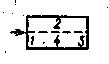 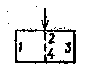 Направление ветра, град.000909090454545Номер стороны основания  здания12; 431; 3241; 234Аэродинамический коэффициент К0,65-0.37-0,15- 0,520,66- 0,240,36- 0,38- 0,48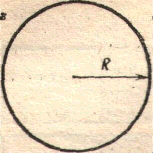 ОпределяемаявеличинаФорма площади пожараФорма площади пожараФорма площади пожараОпределяемаявеличинакруговаяугловаяпрямоугольнаяПлощадь пожараSп=R2Sп=0,785D2Sп=0,5R2Sп=abПри развитии  вдвух направленияхSп=a(b1+b2)Периметр пожараPп=2RPп=R(2+)Pп=2(a+b)При развитии в двухнаправленияхPп=2(a+(b1+b2)Фронт пожараФп=2RФп=RФп=naЛинейная  скорость  распространения горенияUл   = R  Uл   = R  Uл= b  Скорость роста площади пожараUs = Sп / Us = Sп / Us = Sп / Скорость роста площади пожараUs=Uл2Us =0,5Uл2Us= naUлСкорость роста периметра пожараUp= Pп/Up= Pп/Up= 2b  Up=2UлСкорость роста периметра пожараUр=2UлUр=Uл(2+)Up= 2b  Up=2UлСкорость роста фронта пожараUф= Фп/Uф= Фп/Не изменяетсяСкорость роста фронта пожараUф= 2UлUф= UлНе изменяетсяПлощадь горенияSг=SпSг=SпSг=SпСПОСОБЫ ТУШЕНИЯ ПОЖАРОВСПОСОБЫ ТУШЕНИЯ ПОЖАРОВСПОСОБЫ ТУШЕНИЯ ПОЖАРОВСПОСОБЫ ТУШЕНИЯ ПОЖАРОВСПОСОБЫ ТУШЕНИЯ ПОЖАРОВСПОСОБЫ ТУШЕНИЯ ПОЖАРОВСПОСОБЫ ТУШЕНИЯ ПОЖАРОВСПОСОБЫ ТУШЕНИЯ ПОЖАРОВСПОСОБЫ ТУШЕНИЯ ПОЖАРОВСПОСОБЫ ТУШЕНИЯ ПОЖАРОВСПОСОБЫ ТУШЕНИЯ ПОЖАРОВСПОСОБЫ ТУШЕНИЯ ПОЖАРОВСПОСОБЫ ТУШЕНИЯ ПОЖАРОВСПОСОБЫ ТУШЕНИЯ ПОЖАРОВСПОСОБЫОХЛАЖДЕНИЯСПОСОБЫОХЛАЖДЕНИЯСПОСОБЫОХЛАЖДЕНИЯСПОСОБЫИЗОЛЯЦИИСПОСОБЫИЗОЛЯЦИИСПОСОБЫИЗОЛЯЦИИСПОСОБЫИЗОЛЯЦИИСПОСОБЫИЗОЛЯЦИИСПОСОБЫРАЗБАВЛЕНИЯСПОСОБЫРАЗБАВЛЕНИЯСПОСОБЫРАЗБАВЛЕНИЯСПОСОБЫРАЗБАВЛЕНИЯСПОСОБЫХИМИЧЕСКОГО ТОРМОЖЕНИЯ РЕАКЦИИСПОСОБЫХИМИЧЕСКОГО ТОРМОЖЕНИЯ РЕАКЦИИСПЛОШНЫМИ СТРУЯМИ ВОДЫРАСПЫЛЕННЫМИ СТРУЯМИ ВОДЫПЕРЕМЕШИВАНИЕМ ГОРЮЧИХ ВЕЩЕСТВСЛОЕМ ПЕНЫСЛОЕМ ПРОДУКТОВ ВЗРЫВА ВВСОЗДАНИЕМ РАЗРЫВА В ГОРЮЧЕМ ВЕЩЕСТВЕСЛОЕМ ОГНЕТУШАЩЕГО ПОРОШКАОГНЕЗАЩИТНЫМИ ПОЛОСАМИСТРУЯМИ  ТОНКОРАСПЫЛЕННОЙ  ВОДЫГАЗОВОДЯНЫМИ СТРУЯМИ ОТ АГВТНЕГОРЮЧИМИ ПАРАМИ И ГАЗАМИГОРЮЧИХ  ЖИДКОСТЕЙ  ВОДОЙОГНЕТУШАЩИМ  ПОРОШКОМГАЛОИДОУГЛЕВОДАМИПРИЕМЫ ОГРАНИЧЕНИЯ РАСПРОСТРАНЕНИЯ ГОРЕНИЯ НА ПОЖАРЕПРИЕМЫ ОГРАНИЧЕНИЯ РАСПРОСТРАНЕНИЯ ГОРЕНИЯ НА ПОЖАРЕПРИЕМЫ ОГРАНИЧЕНИЯ РАСПРОСТРАНЕНИЯ ГОРЕНИЯ НА ПОЖАРЕПРИЕМЫ ОГРАНИЧЕНИЯ РАСПРОСТРАНЕНИЯ ГОРЕНИЯ НА ПОЖАРЕПРИЕМЫ ОГРАНИЧЕНИЯ РАСПРОСТРАНЕНИЯ ГОРЕНИЯ НА ПОЖАРЕПРИЕМЫ ОГРАНИЧЕНИЯ РАСПРОСТРАНЕНИЯ ГОРЕНИЯ НА ПОЖАРЕПРИЕМЫ ОГРАНИЧЕНИЯ РАСПРОСТРАНЕНИЯ ГОРЕНИЯ НА ПОЖАРЕПРИЕМЫ ОГРАНИЧЕНИЯ РАСПРОСТРАНЕНИЯ ГОРЕНИЯ НА ПОЖАРЕПРИЕМЫ ОГРАНИЧЕНИЯ РАСПРОСТРАНЕНИЯ ГОРЕНИЯ НА ПОЖАРЕПРИЕМЫ ОГРАНИЧЕНИЯ РАСПРОСТРАНЕНИЯ ГОРЕНИЯ НА ПОЖАРЕПРИЕМЫ ОГРАНИЧЕНИЯ РАСПРОСТРАНЕНИЯ ГОРЕНИЯ НА ПОЖАРЕПРИЕМЫ ОГРАНИЧЕНИЯ РАСПРОСТРАНЕНИЯ ГОРЕНИЯ НА ПОЖАРЕПРИЕМЫ ОГРАНИЧЕНИЯ ОГНЕТУШАЩИМИСРЕДСТВАМИПРИЕМЫ ОГРАНИЧЕНИЯ ОГНЕТУШАЩИМИСРЕДСТВАМИПРИЕМЫОГРАНИЧЕНИЯ СОЗДАНИЯ ОГРАЖДЕНИЙПРИЕМЫОГРАНИЧЕНИЯ СОЗДАНИЯ ОГРАЖДЕНИЙПРИЕМЫОГРАНИЧЕНИЯ СОЗДАНИЯ ОГРАЖДЕНИЙПРИЕМЫОГРАНИЧЕНИЯ СОЗДАНИЯ ОГРАЖДЕНИЙПРИЕМЫ ОГРАНИЧЕНИЯ СОЗДАНИЯ РАЗРЫВОВПРИЕМЫ ОГРАНИЧЕНИЯ СОЗДАНИЯ РАЗРЫВОВПРИЕМЫ ОГРАНИЧЕНИЯ СОЗДАНИЯ РАЗРЫВОВПРИЕМЫ ОГРАНИЧЕНИЯ СОЗДАНИЯ РАЗРЫВОВПРИЕМЫ ОГРАНИЧЕНИЯ ИЗМЕНЕНИЕМ ГАЗООБМЕНАПРИЕМЫ ОГРАНИЧЕНИЯ ИЗМЕНЕНИЕМ ГАЗООБМЕНАСОЗДАНИЕМ ПОЛОСЫ ТУШЕНИЯСОЗДАНИЕМ ЗАЩИТНОЙ ЗОНЫБОННЫМИ ОГРАЖДЕНИЯМИЗЕМЛЯНЫМ ВАЛОМ ИЛИ СТЕНОЙПУТЕМ ЗАКРЫТИЯ АРМАТУРЫ  И СОЗДАНИЕМ ГИДРОЗАТВОРОВТВЕРДЫМИ ЭКРАНАМИРАЗРЫВОМ, СОЗДАВАЕМЫМ ОТЖИГОМРАЗРЫВОМ, СОЗДАВАЕМЫМ АЗБОРКОЙ (ВЫЕМКОЙ) ГОРЮЧЕГО МАТЕРИАЛАРАЗРЫВОМ, СОЗДАВАЕМЫМ ВВВЫТЕСНЕНИЕМ ГАЗОВ И ЖИДКОСТЕЙ ИЗ АППАРАТОВДЫМОСОСАМИ ИВЕНТИЛЯЦИОННЫМИ УСТАНОВКАМИПУТЕМ СОЗДАНИЯ ОТВЕРСТИЙ В ОГРАЖДЕНИЯХ И КОНСТРУКЦИЯХОгнетушащие средства охлажденияВода, раствор воды со смачивателем, твердый диоксид углерода (углекислота в снегообразном виде), водные растворы солей.Огнетушащие средства изоляцииОгнетушащие пены: химическая, воздушно-механическая; Огнетушащие порошковые составы (ОПС); ПС, ПСБ-3, СИ-2, П-1А; негорючие сыпучие вещества: песок, земля, шлаки, флюсы, графит; листовые материалы, покрывала, щиты.Огнетушащие средства разбавленияИнертные газы: диоксид углерода, азот, аргон, дымовые газы, водяной пар, тонкораспыленная вода, газоводяные смеси, продукты взрыва ВВ, летучие ингибиторы, образующиеся при разложении галоидоуглеродов.Огнетушащие средства химического торможения реакции горенияГалоидоуглеводороды бромистый этил, хладоны 114В2 (тетрафтордибромэтан) и 13В1 (трифторбромэтан); составы на основе галоидоуглеводородов 3,5; 4НД; 7; БМ, БФ-1,БФ-2; водобромэтиловые растворы (эмульсии); огнетушащне порошковые составы.СмачивательОптимальная концентрацияОптимальная концентрация% к водепо массовому содержаниюСмачиватель ДБ0,2 - 0,250,002 – 0,0025Сульфанол:НП-10,3 - 0,50,003 - 0,005НП-50,3 - 0,50,003 - 0,005Б1,5 - 1,80.015 - 0,018Некаль НБ0,7 - 0,80.007 - 0,008Вспомогательное вещество:ОП-71,5 - 2,00,015 - 0,02ОП-81,5 - 2,00,015 - 0,02Эмульгатор ОП-41,95 - 2,10,0195 - 0,021Пенообразователь:ПО-13,5 - 4,00,035 - 0,04ПО-1Д6,0 - 6,5 0,06 - 0,065Вещество, материалСтепень опасностиАзид свинцаВзрывается при увеличении влажности до 30%Алюминий, магний, цинк, цинковая пыль ковая пыльПри горении разлагают воду на кислород и водородБитумПодача компактных струй воды ведет к выбросу и усилению горенияГидриды щелочных и щелочноземельных металловРеагируют с водой с выделением водорода, возможен взрывГидросульфит натрияСамовозгорается и взрывается от действия водыГремучая ртутьВзрывается от удара водяной струиЖелезо кремнистое (ферросилиций)Выделяется фосфористый водород, самовоспламеняющийся на воздухеКалий, кальций, натрий, рубидий, цезий металлическиеРеагируют с водой с выделением водорода, возможен взрывКальций и натрий (фосфориристые)Реагируют с водой с выделением фосфористого водорода, самовоспламеняющегося на воздухеКалий и натрий (перекиси)При попадании воды возможен взрывообразный выброс с усилением горенияКарбиды алюминия, бария икальцияРазлагаются с выделением горючих газов, возможен взрывКарбиды щелочных металловПри контакте с водой взрываютсяМагний и его сплавыПри горении разлагают воду на водород и кислородНатрий сернистый и гидросернокислыйСильно разогревается (свыше 400 °С), может вызвать возгорание горючих веществ, а также ожог при попадании на кожу, сопровождающийся труднозаживающими язвамиНегашеная известьРеагирует с водой с выделением большого количества теплаНитроглицеринВзрывается от удара струи водыСелитраПодача струн воды в расплав ведет к сильному взрывообразному выбросу и усилению горенияСерный ангидридПри попадании воды возможен взрывообразный выбросСесквилхлоридВзаимодействует с водой с образованием взрываСиланыРеагируют с водой с выделением водородистого кремния, самовоспламеняющегося на воздухеТермит, титан и его сплавы, титан четыреххлористый, электронРеагируют с водой с выделением большого количества теплоты, разлагают воду на кислород водород Триэтилалюминий и хлорсульфонова кислотаРеагируют с водой с образованием взрываПО-1Водный раствор нейтрализованного керосинового контакта 84±3%, костный клей для стойкости пены 5±1% синтетический этиловый спирт или концентрированный этиленгликоль 11±1%.Температура замерзания не превышает -8 °С. Является основным пенообразующим средством для получения воздушно-механической пены любой кратности. При тушении нефтей и нефтепродуктов концентрация водного раствора ПО-1 принимается 6%. При тушении других веществ и материалов используют растворы с концентрацией 2 - 6 %ПО-1ДПредставляет собой ПО-1 на основе детергента Д путем сульфирования сернистым газом фракции керосина с температурой кипения 150  - 300 °С. Полученные натриевые соли разбавляют водой до концентрации 26 - 29% активного вещества. Раствор активного вещества в дальнейшем используют в качестве пенообразователя с температурой замерзания не выше —3 °С. Для получения пены применяют водный раствор ПО-1Д с концентрацией 4 - 6 %ПО-1СПаста из рафинированного алкиларилсульфоната (РАС) с добавлением концентрированного раствора альгината натрия (3,5 %) и 1 % высшего синтетического мирного спирта фракции С10 – С12. Температура замерзания - 4 °С. Применяют при тушении полярных жидкостей (спирта, эфира и др.). Расчетную концентрацию водного раствора принимают не менее 10 - 12 %ПО-2АВодный раствор вторичных алкилсульфатов натрия. Выпускается с содержанием активного вещества 30±1 %. Температура замерзания не выше -3 °С. При применении разбавляют водой (1 ч. продукта на 2 ч. воды) с использованием дозирующей аппаратуры, рассчитанной на пенообразователь ПО-1. Для получения пены применяют водный раствор с концентрацией 6 %ПО-3АВодный раствор смеси натриевых солей вторичных алкилсульфатов. Содержит 26±1 % активного вещества. Температура замерзания не выше -3°С. При применении разбавляют водой в пропорции 1:1 с использованием дозирующей аппаратуры, рассчитанной на пенообразователь ПО-1. Для получения пены применяют водный раствор с концентрацией 4 - 6 %ПО-6КИзготовляют из кислого гудрона при сульфировани гидроочищенного керосина. Содержит 32 % активного вещества. Температура замерзания не выше -3°С. Для получения пены при тушении нефтепродуктов используют водный раствор с концентрацией 6 %. в других случаях концентрация водного раствора может быт меньшеПО-ЗАИ (“Ива”)Содержит 25 % синтетического поверхностно-активного вещества и ингибитор коррозии. Температура замерзания - 2 °С. Обладает низкой коррозионной активностью; по отношению к емкостям из малоуглеродистой стали сохраняет пенообразующие свойства при замерзании оттаивании. Хранится в виде концентрата и рабочих растворов. Для получения пены используют водный раствор с концентрацией от 3 % и более.“Сампо”Состоит из синтетического поверхностно-активного вещества (20%), стабилизатора (15%), антифризной добавки (10%) и вещества, снижающего коррозионное действие состава (0,1 %). Температура застывания -10°С. Для получения пены используют водный раствор с концентрацией 6 %. Применяют при тушении нефти, неполярных нефтепродуктов, резинотехнических изделий древесины, волокнистых материалов, в стационарны системах пожаротушения и для защиты технологических установокПорошокСоставОбласть примененияЛСБ-ЗМеханическая смесь бикарбоната натрия с химически осажденным мелом (углекислым кальцием), тальком и аэросилом АМ-1-300 (кремнийорганическая добавка). Бывают трех марок - А, Б, В.Марка А: 97 - 98 % бикарбоната натрия и 1,5...2.5 % аэросила; Марка Б: 91 - 94 % бикарбоната натрия, 4...6 % углекислого кальция и 1,5 - 2,5 % аэросила; Марка В: 91 - 94 % бикарбоната натрия, 1,5 - 2,5 % аэросила и 4 - 6 % талькаДля тушения ЛВЖ, ГЖ, растворителей, сжиженных газ газовых фонтанов, электроустановок под напряжением 1000 В. Можно применять для пожаротушения в сочетании огнетушащей пеной.П-1А99 % фосфорно-аммонийные соли и 1 % аэросила АМ-1-300Для тушения твердых горючих материалов (древесины, бумаги, пластмасс, угля и др.), нефтепродуктов, сжиженных газов, газовых фонтанов электроустановок под напряжением до 1000 В.ПС-1Смесь карбоната натрия с графитом и стеаратов тяжелых металлов: 95  - 96 % соды, 1 - 1,5 % графита, улучшающего текучесть; 0,5 - 3 % стеарата металла (магния, цинка, кальция)Для тушения горящих щелочных металлов и их сплавовСИ-2Мелкозернистый силикагель марки МСК (50 %), насыщенный хладон 114В2 (50 %)Для тушения многих горючих веществ, в том числе пирофорных, кремнийорганических алюминийорганических соединений, а также гидридов металловУсловное обозначениеКомпоненты  %ПлотностьПлотностьТемпература, 0СТемпература, 0СУсловное обозначениеКомпоненты  %Жидкости, кг/м3Паров по воздухуКипенияЗамерзания3,5Бромистый этил - 100 Бромистый этил  - 70 Диоксид углерода - 301,45 1,454,52 3,6838.4 38-119- 704НДБромистый этил - 97Диоксид углерода - 31,453,6838-1197Бромистый метилен - 80 Бромистый этил - 202,515,5538 - 98- 70БМБромистый этил - 70 Бромистый метилен - 301,864,4438 - 90- 70БФ-1Бромистый этил - 84 Тетрафтордибромэтан - 161,574,5838  -  47-100БФ-2Бромистый этил - 73 Тетрафтордибромэтан - 271,655,1533 - 47- 100Хладон 114В2Тетрафторднбромэтан - 1002,158,3747- 110Хладон 13В1Трифторбромметан - 1001,585,15-58- 168Горючее вещество и материалОгнетушащие средства, допустимые к применениюАзотная кислотаАзотнокислый калий и натрийАлюминиевая пудра (порошок)Вода, известь, ингибиторыВода, ингибиторыОПС, инертные газы. ингибиторы, сухой песок, асбестАммиакВодяной парАмилацетатПены, ОПС, инертные газы, ингибиторы, песокАммоний азотнокислый и марганцевокислыйВода, ингибиторыАнилинПены, ОПС, ингибиторы, инертные газы, песокАсфальтВода в любом агрегатном состоянии, пеныАцетиленВодяной парАцетонХимическая пена воздушно-механическая пена на основе ПО-1С, ингибиторы. инертные газы, водяной парБензолПены, ингибиторы, инертные газыБромРаствор едкой щелочиБ ром ацетиленИнертные газыБумагаПригодны любые огнетушащие средстваВазелинПены, ОПС, распыленная вода, песокВолокна (вискозное и лавсан)Вода, водные растворы смачивателей, пеныВодородВодяной пар, инертные газыВодород перекисьВодаГудронВода в любом агрегатном состоянии, пены, ОПСДревесинаПригодны любые огнетушащие средстваКалий металлическийОПС. ингибиторы, сухой песокКальцийОПС, ингибиторы, сухой песок, кальцинированная содаКамфараВода, ОПС, песокКарбид кальцияОПС, сухой песок, ингибиторыКаучукВода, водные растворы смачивателей,Клей резиновыйРаспыленная вода, пены, ОПС, инертные газы, ингибиторыКоллодийПены, ОПС, песокМагнийОПС, сухой графит, кальцинированная содаМетанВодяной пар, инертные газыМинеральные токсичные удобрения:аммиачная, кальциевая, натриевая селитрыВода, ОПСНатрий металлическийОПС, ингибиторы, сухой песок, кальцинированная содаНафталинРаспыленная вода, пены, ОПС, инертные газыНефть и нефтепродукты:Пены, ОПС, тонкораспыленная водабензин, керосин, мазуты, масла, дизельное топливо и другие, олифа, растительные масла ПарафинВода в любых агрегатных состояниях, ОПС, пены, песок, инертные газыПластмассыОбильное количество воды, ОПСРезина и резинотехнические изделияВода, водные растворы смачивателей, ОПС, пеныСажаРаспыленная вода, водные растворы смачивателей, пеныСено, соломаВода в любом агрегатном состоянии, водные растворы смачивателей, пены СераВода, пены, ОПС, мокрый песокСероводородВодяной пар, инертные газы, ингибиторыСероуглеродВода в любом агрегатном состоянии, пены, водяной пар, ОПССкипидарПены, ОПС, тонкораспыленная водаСпирт этиловыйХимическая пена, воздушно-механическая пена средней кратности на основе ПО – 1С с предварительным разбавлением спирта до 70 %, воздушно-механическая пена средней кратности на основе других пенообразователей с предварительным разбавлением спирта до 50 %, ОПС, ингибиторы, обычная вода с разбавлением спирта до негорючей концентрации 28 %ТабакВода в любом агрегатном состоянииТермитВода, ОПС, песокТольПригодны любые огнетушащие средстваУголь каменныйВода в любом агрегатном состоянии, водные растворы смачивателей, пены Уголь в порошкеРаспыленная вода, водные растворы смачивателей, пеныУксусная кислотаРаспыленная вода, ОПС, пены, инертные газыФосфор красный и желтый, формальдегидВода, ОПС, мокрый песок, пены, инертный газ, ингибиторы ФторИнертные газыХлорВодяной пар, инертные газыЦеллулоидОбильное количество воды, ОПСЦеллофанВодаЦинковая пыльОПС, песок, ингибиторы, негорючие газыХлопокВода, водные растворы смачивателей, пеныЭлектронОПС. сухой песокЭтиленИнертные газы, ингибиторыЭфир этиловыйПены, ОПС, ингибиторыЭфир диэтнловый (серный)Инертные газыЯдохимикатыГексохлоран 16 %-ныйТонкораспыленная водаДНОК 40%-ныйОбильное количество воды, не допускается высыхание препаратаДихлорэтан (технический)Тонкораспыленная вода, пеныКарбофос 30%-ныйТонкораспыленная вода, водные растворы смачивателей, пеныМетафос30%-ныйВода, пеныМетилмеркаптофос30%-ныйРаспыленная вода, пеныСевин 85%-ныйПеныФозалон 35%-ныйОПС, пены, инертные газыХлорпикринПены, водные растворы смачивателейХлорофос технический 80%-ныйВода, пены,ТМТД 80%-ныйРаспыленная вода, пеныЦинеб 80%-ныйПены, ОПСБутифос 70 %-ныйТонкораспыленная вода2,4 - Д бутиловый эфир 34 – 72% - ныйТонкораспыленная вода, пены, инертные газыДихлормочевина 50% -ная ВодаЛинурон 50%- ныйПеныСуркопур 36%-ныйОПС, тонкораспыленная вода, пеныСимазин 50% -ныйТонкораспыленная вода, пеныЦианамид кальцияОПС, песок, инертные газыАдминистративные здания: -  степени огнестойкости0,06V степени огнестойкости0,10V степени огнестойкости0,15подвальные помещения0,10чердачные помещения0,10Ангары, гаражи, мастерские, трамвайные и троллейбусные депо0,20Больницы0,10Жилые дома и подсобные постройки: -  степени огнестойкости0,03V степени огнестойкости0,10V степени огнестойкости0,15подвальные помещения0.15чердачные помещения0,15Животноводческие здания -  степени огнестойкости0,10V степени огнестойкости0,15V степени огнестойкости0,20Культурно-зрелищные учреждения (театры, кинотеатры, клубы, дворцы культуры):Сцена 0.20Зрительный зал0,15Подсобные помещения0,15Мельницы и элеваторы0,14Производственные зданияучастки и цехи с категорией производства в зданиях:: -  степени огнестойкости0,35 степени огнестойкости0,20V  - V степени огнестойкости0,25окрасочные цехи0,20подвальные помещения 0,30сгораемые покрытия больших площадей в производственных зданиях:при тушении снизу внутри здания0,15при тушении снаружи со стороны покрытия0,08при тушении снаружи при развившемся пожаре0,15Строящиеся здания0,10Торговые предприятия и склады товарно-материальных ценностей0,20Холодильники0.10Электростанции и подстанции:кабельные туннели и полуэтажи (подача тонкораспыленной воды)0,20Машинные залы и котельные отделения0,20Галереи топливоподачи0,10трансформаторы, реакторы, масляные выключатели (подача тонкораспыленной воды)0,102.Транспортные средства2.Транспортные средстваАвтомобили, трамваи, троллейбусы на открытых стоянках0,10Самолеты и вертолеты:внутренняя отделка (при подаче тонкораспыленной воды) 0,08конструкции с наличием магниевых сплавов0,25Корпус0,15Суда (сухогрузные и пассажирские):надстройки (пожары внутренние и наружные) при подаче цельных  и тонкораспыленных струй0,20Трюмы0,203. Твердые материалы3. Твердые материалыБумага разрыхленная0,30Древесина:балансовая, при влажности, %40 – 500,20менее 400,50пиломатериалы в штабелях в пределах одной группы при влажности, %;6 –140,4520 – 300,30свыше 300,20круглый лес в штабелях0,3щепа в кучах с влажностью 30 - 50 %0,10Каучук (натуральный или искусственный), резина и резинотехнические изделия0,30Льнокостра в отвалах (подачатонкораспыленной воды)0,20Льнотресты (скирды, тюки)0.25Пластмассы:Термопласты0,14Реактопласты0,10Полимерные материалы и изделия из них0,20текстолит, карболит, отходы пластмасс, триацетатная пленка0,30Торф на фрезерных полях влажностью 15 - 30 % (при удельном расходе воды 110 - 140 л/м2  и времени тушения 20 мин.)0,10Торф фрезерный в штабелях (при удельном расходе воды 235 л/м и времени тушения 20 мин)0,20Хлопок и другие волокнистые материалы:Открытые склады0,20Закрытые склады0,30Целлулоид и изделия из него0,40Ядохимикаты и удобрения4. Легковоспламеняющиеся и горючие жидкости (при тушении тонкораспыленной водой)4. Легковоспламеняющиеся и горючие жидкости (при тушении тонкораспыленной водой)Ацетон0,40Нефтепродукты в емкостях:С температурой вспышки ниже 28оС0,30С температурой вспышки 28 - 60оС0,20С температурой вспышки более 60 °С 0,20Горючая жидкость, разлившаяся на поверхности площадки, в траншеях технологических лотках0,20Термоизоляция, пропитанная нефтепродуктами0,20Спирты (этиловый, метиловый, пропиловый, бутиловый и др.) на складах и спиртзаводах0,40Нефть и конденсат вокруг скважины фонтана 0,20Здания, сооружения, вещества и материалыИнтенсивность подачи раствора, л/(м2с)Интенсивность подачи раствора, л/(м2с)Здания, сооружения, вещества и материалыпена средней кратностипена низкой кратности1. Здания и сооружения1. Здания и сооружения1. Здания и сооруженияОбъекты переработки углеводородных газов, нефти и нефтепродуктов:Аппараты открытых технологических установок0,100.25Насосные станции0,100,25Разлитый нефтепродукт из аппаратов технологической установки, в помещениях, в технологических лотках0,100,25Тарные хранилища горючих и смазочных материалов0.080.25Цехи полимеризации синтетического каучука1,00-Электро станции и в подстанции:Котельные и• машинные отделения0,050,10Трансформаторы и масляные выключатели0,200,152. Транспортные средства2. Транспортные средства2. Транспортные средстваСамолеты и вертолеты:Горючая жидкость на бетоне0,080,15Горючая жидкость на грунте0,250,15Нефтеналивные суда:Нефтепродукты первого разряда (темпера вспышки ниже 28оС)0,15-Нефтепродукты второго и третьего разряда (темпера вспышки 28оС и выше)0,10- Сухогрузы, пассажирские и нефтеналивные суда:Трюмы и надстройки (внутренние пожары)0,13-Машинно-котельное отделение0,10-3. Материалы и вещества3. Материалы и вещества3. Материалы и веществаКаучук, резина, резинотехнические изделия0,20-Нефтепродукты в резервуарах:Бензин, лигроин, керосин тракторный и другие с температурой вспышки ниже 28оС0,080,12*керосин осветительный и другие с температурой вспышки 28оС и выше0,050,16Мазуты и масла0,050,10Нефть в резервуарах0,050,12*Нефть и конденсат вокруг скважины фонтана0,050,15Разлившаяся горючая жидкость на территории, в траншеях и технологических лотках (при обычной температуре вытекающей жидкости)0.050,15Пенополистирол (ПС-1)0,080,12Твердые материалы0,100,15Термоизоляция, пропитанная нефтепродукта ми0,050,10Цмклогексан0,120,15Этиловый спирт в резервуарах, предварительно разбавленный водой до 70 % (подача10 % раствора на основе ПО-1С)0,35-Вид струйного факелаИнтенсивность подачи струи, кг/кгИнтенсивность подачи струи, кг/кгИнтенсивность подачи струи, кг/кгВид струйного факелагазоводянойпорошковойкомпактной водянойКомпактная струя:Компактная струя:Компактная струя:Компактная струя:горючего газа и жидкости7,04,021,0сжиженного газа15,03,8-Распыленная струяРаспыленная струяРаспыленная струяРаспыленная струягорючего газа и жидкости15,03,8-сжиженного газа15,03,8-Природный газ (фонтан)6,03,0-Алюминийорганические литийорганические соединения (АОС, ЛОС) (разлив)0,50Древесина0,08Нефтепродукты с температурой вспышки паров 28оС и ниже (разлив)При тушении лафетным стволом1,00При тушении ручным стволом0,35Нефтепродукты с температурой вспышки паров выше28оС (разлив)0,16Самолеты0,30Сжиженный газ (разлив):При тушении лафетным стволом1,00При тушении ручным стволом0,35Спирт0,30Толуол0,20Условное обозначениеКомпоненты, %Расчетная концентрацияРасчетная концентрацияУсловное обозначениеКомпоненты, %% об.кг/м33,5Бромистый этил - 70 Диоксид углерода - 306,70,290-4НДБромистый этил - 100Бромистый этил  -97Диоксид углерода - 35,45,60,2420,2037Бромистый метилен - 80 Бромистый этил - 203,00,157БФ-1Бромистый этил - 84Тетрафторднбромэтан - 164,80.198БФ-2Бромистый этил - 73 Тетрафторднбромэтан - 274,60,192БМБромистый этил -70Бромистый метилен - 304,60,184Хладон 114В2Тетрафтордибромэтав - 1003,00,250Хладон 13В1--Трифторбромметан - 100 Диоксид углерода - 100 Водяной пар - 1004,030350,2600,700,30Огнетушащее средствоИнтенсивность подачи,  кг/ (м3с), в помещениях с проемамиИнтенсивность подачи,  кг/ (м3с), в помещениях с проемамизакрытымиоткрытымиВодяной пар0,0020,005Состав:3,5БФ-14НД7Диоксид углерода0,0030,0020,0020,0010,0060,0060,0050,0050,0040.015Тип стволаИнтенсивность подачи распыленной воды л/кг, при  расстояни до защищаемого оборудования,мИнтенсивность подачи распыленной воды л/кг, при  расстояни до защищаемого оборудования,мИнтенсивность подачи распыленной воды л/кг, при  расстояни до защищаемого оборудования,мИнтенсивность подачи распыленной воды л/кг, при  расстояни до защищаемого оборудования,мИнтенсивность подачи распыленной воды л/кг, при  расстояни до защищаемого оборудования,м510152025Ручные стволы:РС-А, РС-Б, РСК-50Турбинные распылители:НРТ-5, НРТ-10, НРТ-207,0 3,55,0 2,53,52,03,01,52,51,0На орошение факела для снижения теплового потока при создании безопасной зоны в процессе боевой работыРаспыленные струи: из ручных стволов из турбинных распылителей20,0 10,015,0 7,010,0 5,08,0 4,07,03,0Вид  пожара, огнетушащее средствоКоэффициент запаса Кзот расчетного количества на тушениеРасчетное время запасаз , чБольшинство пожаров:вода на период тушения5-вода на период дотушивания (разборка конструкций, проливка мест горения и т. д.)-3Пожары, для объемного тушения которых применяют:Диоксид углерода1,25-Галоидоуглеводороды1,3-Пожары на судах (пенообразователь для тушения в МКО,  трюмах и надстройках)3-Пожары нефтей и нефтепродуктов в резервуарах:пенообразователь3-вода для тушения пеной5-вода на охлаждение наземных резервуаров:передвижными средствами-6стационарными средствами-3вода на охлаждение подземных резервуаров-3Пожары на технических установках по переработке нефти и нефтепродуктов (пенообразователь)3-Пожары в подвалах и других заглубленных помещениях при объемном тушении пеной средней и высокой кратности (пенообразователь)2 - 3-Газовые и нефтяные фонтаны:действия на первом этапе (подготовка к тушению):охлаждение оборудования, металлоконструкций вокруг скважины, прилегающей территории, орошение фонтана, тушение очагов горения вокруг скважин60действия на втором этапе (непосредственное тушение принятым способом с продолжением операций первого этапа):тушение закачкой воды в скважину5тушение водяными струями60тушение газоводяными струями15действия на третьем этапе:охлаждение устья скважины и орошения фонтана 60Жилые, административные и другие здания (тушение водой)10 - 20Кабельные туннели электростанций и подстанций, подвалы и другие заглубленные помещения (объемное тушение пеной)10 -15Нефтеналивные танки, МКО, трюмы и надстройки судов (тушение пеной)15Объекты с наличием каучука, резины и изделий из них(тушение водой)50 - 60Объекты с наличием пластмасс и изделий из них (тушение водой)20 - 30Подвалы, насосные станции, помещения повышенной герметичности и пожарной опасности (объемное тушение инертными газами водяным паром, огнетушащими составами)2 - 3Резервуарные парки с ЛВЖ и ГЖ при тушении:воздушно-механической пеной10огнетушащим порошковым составом0,5распыленной водой1Технологические установки по переработке нефти и нефтепродуктов (тушение воздушно-механической пеной)30ПоказателиАЦ-20(66) (модель 104)АЦ-30(53А) (модель 106)АЦ-30(53А) (модель 106Б)АЦ-ЗО(66) (модель 146)АЦ-ЗО(66) (модель 184)Максимальная скорость, км/ч8580808595Число мест для боевого расчета, включая водителя25522Масса с полной нагрузкой, кг58906955698059306120Наименьший радиус поворота, м9,58,08,09,59,5Мощность двигателя, кВт (л. с.)85(115)85(115)85(115)85(115)85(115)Расход горючего на 100 км, л34,033,024,024,024,0Емкость бака для горючего, л909090210210Марка насосаПН-20КПН-30КФПН-40УПН-40УПН-40УПодача воды при высоте всасывания 3,5 м, л/мин12001800180015001800Напор, м9090908090Емкость, л:цистерны для воды16151615190015001600бака пенообразователя-80100-100Время всасывания воды с высоты 7м, с3030354040Производительность пеносмесителя, м3/мин-4; 8; 124,7; 9,4; 14,14,7; 9,4; 14,14,7; 9,4; 14,1Число, шт., напорных рукавов диаметром, мм:66101031010515966677--10--Число, шт.:пожарных стволов:А22222Б22222СВП-4-2---ГПС-600--2-1Гидроэлеваторов Г-600-11--БЕЗ УСТАНОВКИ НА ВОДОИСТОЧНИКБЕЗ УСТАНОВКИ НА ВОДОИСТОЧНИКБЕЗ УСТАНОВКИ НА ВОДОИСТОЧНИКБЕЗ УСТАНОВКИ НА ВОДОИСТОЧНИКБЕЗ УСТАНОВКИ НА ВОДОИСТОЧНИКБЕЗ УСТАНОВКИ НА ВОДОИСТОЧНИКВремя работы от заправочных емкостей автоцистерны, мин: одного ствола Б7,28,88,67,0 7,2двух стволов Б или одного А3,64,44,33,03,6одного ствола СВП-4-4,25,0-5,0одного генератора ГПС-600-5,66,0-4,4Количество пены, м3:низкой кратности (К =10) средней кратности (К =100)--20,3203 - 20720200 - 205--16,7160 - 170Возможная площадь тушения пенами, м2:Низкой кратности при Is = 0,1 – 0,15 л/(м2с)-33 - 2230 - 20-27 - 18Средней кратности при Is = 0,05 – 0,08 л/(м2с)-66-4460-40-56-34Возможный объем тушения пеной средней кратности При Кз = 3, м3-67  - 6963 - 66-55 - 56С УСТАНОВКОЙ НА ВОДОИСТОЧНИКС УСТАНОВКОЙ НА ВОДОИСТОЧНИКС УСТАНОВКОЙ НА ВОДОИСТОЧНИКС УСТАНОВКОЙ НА ВОДОИСТОЧНИКС УСТАНОВКОЙ НА ВОДОИСТОЧНИКС УСТАНОВКОЙ НА ВОДОИСТОЧНИКВремя работы, мин:Одного ствола СВП-4-4,27,0-7,0одного генератора ГПС-600 -5,57,.0—7.0Количество пены, м3.низкой кратности (К = 10)-2025-25средней кратности (К =100)-133167-167Возможная площадь тушения пенами, м2:Низкой кратности при Is = 0,1 – 0,15 л/(м2с)-33 - 2242 - 27-42 - 27Средней кратности приIs = 0,05 – 0,08 л/(м2с)-41 - 2656 - 35-56 – 35Возможный объем тушения пеной средней кратности при Кз = 3, м3-4456-56ПоказателиАЦС-40(131) (модель 42 Б)АЦС-40(131) (модель 42 Б)АЦ-40 (130Е) (модель 126)АЦ-40 (130) (модель 63А)АЦ-40(130) (модель 63Б)АЦ-40(131) (модель 137)АЦ-40 (131) (модель 153)АЦ-40 (133Г1) (модель 181)Максимальная скорость, км/ч 808085808080Число мест для боевого расчета, включая водител77777776Масса с полной нагрузкой, кг1116011160952591009600110501150014970Наименьший радиус поворота, м10,210,28,08,08,010,210,211,0Расход горючего на 100 км, 40,040,044,044,044,040,040,036,0Емкость бака для горючего, л150150170150150170170125+125Марка насосаПН-40УПН-40УПН-40УПН-40УПН-40УПН-40УПН-40УПН-40УПодача воды при высоте всасывания 3,5 м, л/мин24002400240024002400240024002400Напор, м100100100100100100100100Емкость, л:цистерны для воды24002400215021002350240023005000бака для пенообразователя150150150150165150150180+180Время всасывания воды с высоты7 м, с3030353035303535Производительность пеносмеснтеля, м3/мин4,7; 9,4; 14,1; 18,8; 23,54,7; 9,4; 14,1; 18,8; 23,54; 8; 124,7; 9,4; 14,1; 18,8; 23,54,7; 9,4; 14,1; 18,8; 23,54,7; 9,4; 14,1; 18,8; 23,54,7; 9,4; 14,1; 18,8; 23,54,7; 9,4; 14,1; 18,8; 23,5Число, шт., напорных рукавов диа метром, мм:7710102891010966227334425166676666Число, шт.:пожарных стволов:лафетных переносных----1---А22223222Б44324454СВП222-----ГПС-60022-22222Гидроэлеватор Г-60011111111Стационарный лафетный ствол, шт.-----111Разветвление РТ-80, т.11112122БЕЗ УСТАНОВКИ НА ВОДОИСТОЧНИКБЕЗ УСТАНОВКИ НА ВОДОИСТОЧНИКБЕЗ УСТАНОВКИ НА ВОДОИСТОЧНИКБЕЗ УСТАНОВКИ НА ВОДОИСТОЧНИКБЕЗ УСТАНОВКИ НА ВОДОИСТОЧНИКБЕЗ УСТАНОВКИ НА ВОДОИСТОЧНИКБЕЗ УСТАНОВКИ НА ВОДОИСТОЧНИКБЕЗ УСТАНОВКИ НА ВОДОИСТОЧНИКБЕЗ УСТАНОВКИ НА ВОДОИСТОЧНИКВремя работы от заправочных емкостей автоцистерны, мин:Время работы от заправочных емкостей автоцистерны, мин:одного ствола Б двух стволов Б или одного А одного ствола СВП-4одного генератора ГПС-600одного ствола Б двух стволов Б или одного А одного ствола СВП-4одного генератора ГПС-600115,5771056,46,49,556,26,210,65,36,96,9115,57710,45,26,8 6,822,511,214,814,8Количество пены, м3:Количество пены, м3:низкой кратности (К = 10) средней кратности (К =100)низкой кратности (К = 10) средней кратности (К =100)2525022,82282222025250252502424053530Возможная площадь тушения пенами, м2:Возможная площадь тушения пенами, м2:низкой кратности при Is = 0,1 – 0,15 л/(м2с)низкой кратности при Is = 0,1 – 0,15 л/(м2с)40 - 2238 - 2537 - 2542 - 2842 - 2841 - 2789...59средней кратности приIs = 0,05 – 0,08 л/(м2с)средней кратности приIs = 0,05 – 0,08 л/(м2с)84 - 3276 - 4874 - 4683 - 5283 - 5282 - 51177 - 110Возможный объем тушения Стеной средней кратности при Кз = 3, м3Возможный объем тушения Стеной средней кратности при Кз = 3, м3837673838380176С УСТАНОВКОЙ НА ВОДОИСТОЧНИКИС УСТАНОВКОЙ НА ВОДОИСТОЧНИКИС УСТАНОВКОЙ НА ВОДОИСТОЧНИКИС УСТАНОВКОЙ НА ВОДОИСТОЧНИКИС УСТАНОВКОЙ НА ВОДОИСТОЧНИКИС УСТАНОВКОЙ НА ВОДОИСТОЧНИКИС УСТАНОВКОЙ НА ВОДОИСТОЧНИКИС УСТАНОВКОЙ НА ВОДОИСТОЧНИКИС УСТАНОВКОЙ НА ВОДОИСТОЧНИКИВремя работы мин:Время работы мин:одного ствола СПВ-4одного ствола СПВ-47777,67715,7одного генератора ГПС-600 одного генератора ГПС-600 7777,67715,7Количество пены м3:Количество пены м3:низкой кратности (К = 10)средней кратности (К = 100)низкой кратности (К = 10)средней кратности (К = 100)25250252502525027,5275252502525056,5565Возможная площадь тушения пенами, м2:Возможная площадь тушения пенами, м2:низкой кратности при Is = 0,1 – 0,15 л/(м2с)низкой кратности при Is = 0,1 – 0,15 л/(м2с)42 - 2842 - 2842 - 2846 - 3042 - 2842 - 2894- 63средней кратности приIs = 0,05 – 0,08 л/(м2с)средней кратности приIs = 0,05 – 0,08 л/(м2с)84 - 52 84 - 5284 - 5292 - 5784 - 5284 - 52188 -117Возможный объем тушения пеной средней кратности приКз = 3, м3Возможный объем тушения пеной средней кратности приКз = 3, м3838383918383188ПоказателиАЦ-40 (375) (модель Ц 1)АЦ-40 (375Н) Ц1А (модель ПМ-102)Максимальная скорость, км/ч7575Число мест для боевого расчета, включая водителя7Масса с полной нагрузкой, кг1420014925Наименьший радиус поворота, м10,510,5Мощность двигателя, кВт (л. с.)129 (175)129 (176)Расход горючего на 100 км, л65,040,0Емкость бака для горючего, л170300Марка насосаПН-40УПН-40УПодача воды при высоте всасывания 3,5 м, л/мин24002400Напор на насосе, м100100Емкость, л:Цистерны для воды40004000бака для пенообразователя180180Время всасывания воды с глубины 7 м, с3535Производительность пеносмесителя,м3/мин4,7; 9,4; 14,1; 18,8; 23,54,7; 9,4; 14,1; 18,8; 23,5Стационарный лафетный ствол производительностью:11по воде, л/с4040по пене, м3/мин2424Число, шт., напорных рукавов диаметром, мм:778866335166Число пожарных стволов, шт.А22Б34Число шт.:ГПС-60022Гидроэлеватор Г-60011Разветвлений РТ-8022БЕЗ УСТАНОВКИ НА ВОДОИСТОЧНИКИБЕЗ УСТАНОВКИ НА ВОДОИСТОЧНИКИБЕЗ УСТАНОВКИ НА ВОДОИСТОЧНИКИВремя работы от заправочных емкостей автоцистерны, мин;одного ствола Б1818Двух стволов Б или одного А99одного ствола СВП-48,48,4Одного генератора ГПС-6008,48,4Количество пены, м3:Низкой кратности (К = 10)Средней кратности (К = 100)3030030300Возможная площадь тушения пенами, м2низкой кратности при Is = 0,1 – 0,15 л/(м2с)50 - 3350 – 33средней кратности при Is = 0,1 – 0,15 л/(м2с)100 - 62100 – 62Возможный объем тушения пенойСредней кратности при Кз==3, м3100100С УСТАНОВКОЙ НА ВОДОИС ТОЧНИКС УСТАНОВКОЙ НА ВОДОИС ТОЧНИКС УСТАНОВКОЙ НА ВОДОИС ТОЧНИКВремя работы, мин:одного ствола СВП-4 одного генератора ГПС-6008,48,48,48,4Количество пены, м3;Низкой кратности (К = 10)3030Средней кратности (К = 100)300300Возможная площадь тушения, м2:Пеной низкой кратности приIs = 0,1 – 0,15 л/(м2с)50 - 3350 – 33Пеной средней кратности приIs = 0,05 – 0,08 л/(м2с)100 - 62100 – 62Возможный объем тушения пенойСредней кратности при Кз = 3, м3100100ПоказателиВПЛ (модель 149)АЦЛ-3 (66) (модель 141-01)Тип шассиГусеничный трактор ГТ-СМГАЗ-66-01Максимальная скорость, км/ч:по шоссе5095по воде5 - 6-Число мест для боевого расчета68Масса с полной нагрузкой, кг56106070Наименьший радиус поворота, м -9,5Мощность двигателя, кВт (л. с.) Емкость бака для горючего, л85 (115)232+7785 (115)210Марка насоса-НШН-600Подача воды при высоте всасывания 3,5 м, л/с-10Напор, м-75Наибольшая высота всасывания, м-6,5Емкость цистерны для воды, 480900Рабочая скорость прокладки минерализованной полосы, км/ч6,5 – 7,95Ширина минерализованной полосы, мм12001200Глубина канавки, мм120120Время работы РСК-50 от емкости автоцистерны(Qст = 2,8 л/с), мин2,65,0ПоказателиАН 30 (130)(модель 64А)АН-40 (130Е)(модель 127)АНР-40 (130)(модель 127А)Максимальная скорость, км/ч857590Число мест для боевого расчета, включая водителя 1099Масса с полной нагрузкой, кг800083108200Наименьший радиус поворота, м8,08,08,0Мощность двигателя, кВт (л. с.)110(150)110(150)110(150)Расход топлива на 100 км, л41,041,041,0Емкость бака для горючего, л170170170Марка насоса ПН-ЗОКФПН-40КПН-40УПодача воды при высоте всасывания 3,5 м, л/мин180024002400Напор, м9090100Наибольшая высота всасывания. м777Емкость бака для пенообразователя, л500350350Время всасывания воды с глубины 7 м, с303530Производительность пеносмесителя, м3/мин4; 8; 124; 8; 12; 244,7; 9,4; 14,1; 18,8; 23,5Рабочий напор напорной полости насоса при подаче пены, м808080Наибольший максимальный допустимый подпор во всасывающей линии насоса при линии насоса при подаче пены, м303030Число напорных рукавов, шт.,диаметром, мм;77-29336629--51778Число пожарных стволов, шт.переносных лафетных1 -1А444Б344СВП2-2Число, шт.:ГПС-600—22Г-600211разветвлений РТ-80222Время работы, мин:одного ствола СВП-4231616двух стволов СВП-411,588одного генератора ГПС-600231616двух генераторов ГПС-60011,588Количество пены, полученной при израсходовании ПО-1 из пенобака. м3:низкой кратности (К = 10)835858средней кратности (К = 100)835584584Возможная площадь тушенияпенами, м2:низкой кратности при Is = 0,1 – 0,15 л/(см2)139 - 9297 - 6597 – 65средней кратности при Is = 0,05 - 0,08 л/(см2)278  - 174196 – 122195 - 122Возможный объем тушения пеной средней кратности приКз = 3, м3278195195ПоказателиПНС-100 (150К) (модель 66)ПНС-110 (131) (модель 131)Максимальная скорость, км/ч6580Число мест для боевого расчета33Масса с полной нагрузкой, кг978011000Габаритные рспмеры, мм:Длина75607370Ширина22702500Высота25702680Наименьший радиус поворота, м 11,210,2Контрольный расход топлива на 100 км. л5040Модель насосаПН-100ПН-110Подача воды при высоте всасывания 3,5 м, л/мин60006600Напор, м100100Наибольшая геометрическая высота всасывания, м77Марка двигателя привода насоса 2Д12Б2Д12БМощность двигателя привода насоса, кВт (л. с.)221 (300)221 (300)Время всасывания воды с глубины 7 м, с7070Емкость топливного бака, л:Автомобиля150170Дизеля250250ТопливоДЛ; ДЗ; ДА; ДСДЛ; ДЗ; ДА; ДСЧисло, шт.:Всасывающих рукавов диаметром 200 мм22Тройников 200150150 мм11Четырехходовых разветвлений 150808080 мм22ПоказателиАА-30 (157К)(модель 56А)АА-40(131) (модель 139)АА-60 (7310)(модель 160.01)Максимальная скорость, км/ч658060Число мест для боевого расчета674Габаритные размеры, мм:Длина7100764014 300Ширина227025503180Высота300029503300Масса с полной нагрузкой, кг98501080043 200Наименьший радиус поворота, м11,210,213,5Мощность двигателя автомобиля, кВт (л с.)80 (109)110 (150)386 (525)Максимальная скорость движения автомобиля при работе пожарного насоса, км/ч121215Контрольный расход топлива на 100 км, л504080Марка насосаПН-ЗОКФПН-40УПН-60БПодача воды при высоте всасывания 3,5 м, л/мин180024003600Подпор, м9090100Наибольшая геометрическая высота всасывания, м777Время всасывания воды из глубины 7 м, с303560Производительность пеносмесителя, м3/мин4; 8; 124,7;  9,4; 14,1; 18,6; 23,6 4,7;  9,4; 14,1; 18,6; 23,6Стационарный лафетный ствол пропускной способностью;111по воде, л/сдо 203060по пене, м3/мин--36Генератор для дисковой пилы:Мощность, кВт4--Напряжение, В230--Заправочная емкость, л:Цистерна для воды2100211012000бак пенообразователя150150900бак топлива160170260Установка шт. :Переносная СЖБ-50212Стационарная СЖБ-150111Пила для вскрытия фюзеляжа самолета ПДС-400-12Число напорных рукавов, шт.. диаметром, мм:77-64666-651444Число шт., стволов:А122БСВП-432222-генераторов: ГПС 600-22ГПС-200-34Огнетушитель порошковый ОП-100, шт.--1БЕЗ УСТАНОВКИ НА ВОДОИСТОЧНИКИБЕЗ УСТАНОВКИ НА ВОДОИСТОЧНИКИБЕЗ УСТАНОВКИ НА ВОДОИСТОЧНИКИБЕЗ УСТАНОВКИ НА ВОДОИСТОЧНИКИВремя работы от заправочных емкостей автомобилей, мин:одного ствола Б9,59,554одного ствола А или двух стволов Б4,74,727одного ствола СПВ-46,26,235,4одного генератора ГПС-6006,26,235,4стационарного лафетного ствола2210одного ствола распылителя от стационарной  установки СЖБ-150555одного лома-распылителя от переносной установки СЖБ-50111трех подбамперных ГПС-6002,12,111,8четырех подбамперных ГПС-600--8,9Количество пены, м3:низкой кратности (К =10)22,322,4128средней кратности (К = 100)2232241280Возможная площадь тушения пенами, м2:низкой кратности при Is = 0,1 – 0,15 л/(см2)37 - 2537 - 25212 – 142средней кратности при Is = 0,05 – 0,08 л/(см2)74,5 - 46,574,8 - 46,7425 – 265Возможный объем тушения, м3, пеной средней кратности при Кз = 3составом от стационарной установки СЖБ-150107010701070составом от переносной установки СЖБ-50214214214С УСТАНОВКОЙ НА ВОДОИСТОЧНИКС УСТАНОВКОЙ НА ВОДОИСТОЧНИКС УСТАНОВКОЙ НА ВОДОИСТОЧНИКС УСТАНОВКОЙ НА ВОДОИСТОЧНИКВремя работы, мин:одного-двух стволов СВП-47 - 3,57 - 3,542 - 21одного-двух генераторов ГПС-6007 - 3,57 - 3,542  - 21Количество пены, м3:низкой кратности (К = 10)2525150средней кратности (К = 100)2502501500Возможная площадь тушения пенами, м2низкой кратности при Is = 0,1 – 0,15 л/(см2)42 - 2842 - 28250  - 167средней кратности при Is = 0,05 – 0,08 л/(см2)83 - 5283 - 52500 – 313Возможный объем тушения пеной средней кратности при Кз = 3, м38383500ПоказателиСЖБ-50 переноснаяСЖБ-150 стационарнаяОбъем жидкостного состава, л30150Емкость воздушного баллона, л210Давление воздуха в баллоне, МПа, (кгс/см2)15 (150)15 (150)Рабочее давление в резервуаре, МПа, (кгс/см2)0,9 (9)0,9 (9)Величина давления срабатывания предохранительного клапана, кгс/см21211Резиновый рукав:диаметр, мм1818длина, м2030Длина струи со ствола распылителя, м2,52,5Ширина струи, м22Ствол-распылитель, шт.11Лом-распылитель, шт.11Вместимость, л:корпуса огнетушителя100баллона для хранения рабочего газа10Масса заряда, кг ,90Огнетушащий порошокПСБ-3Минимальная длина порошковой струиПродолжительность  действия огнетушителя, с .1145 - 60Длина рукава, м10Внутренний диаметр рукава, мм32Габаритные размеры, мм:Длина850Ширина800Высота 1300Масса заряженного огнетушителя180ПоказателиСЖБ-50 переноснаяСЖБ-150 стационарнаяОбъем жидкостного состава, л30150Емкость воздушного баллона, л210Давление воздуха в баллоне, МПа, (кгс/см2)15 (150)15 (150)Рабочее давление в резервуаре, МПа, (кгс/см2)0,9 (9)0,9 (9)Величина давления срабатывания предохранительного клапана, кгс/см21211Резиновый рукав:диаметр, мм1818длина, м2030Длина струи со ствола распылителя, м2,52,5Ширина струи, м22Ствол-распылитель, шт.11Лом-распылитель, шт.11Вместимость, л:корпуса огнетушителя100баллона для хранения рабочего газа10Масса заряда, кг ,90Огнетушащий порошокПСБ-3Минимальная длина порошковой струиПродолжительность  действия огнетушителя, с .1145 - 60Длина рукава, м10Внутренний диаметр рукава, мм32Габаритные размеры, мм:Длина850Ширина800Высота 1300Масса заряженного огнетушителя180ПоказателиАВ-40 (375) (модель Ц50)АВ-40 (375Н) (модель Ц50А)Максимальная скорость, км/ч7575Число мест для боевого расчета77Габаритные размеры, мм:Длина82408600Ширина 26202500Высота30003100Масса с полной нагрузкой, кг1358014 925Наименьший радиус поворота, м10,510, 5Мощность двигателя, кВт (л. с.)129 (175)129 (175)Контрольный расход топлива, л/100км5548Запас хода по топливу, км340626Марка насосаПН-40КПН-40УАПодача воды при высоте всасывания 3,5м, л/мин24002400Напор манометрический, м90100Наибольшая геометрическая высота всасывания, м77Время всасывания воды из глубины 7 м, с3535 Ствол стационарный лафетный: маркаЛС-С40ЛС-С40пропускная способность по воде, л/с4040пропускная способность по пене, м3/мин2424Производительность пеносмесителя, м3/мин4; 8; 12; 244,7; 9,4; 14,1; 18,6; 23,5Наибольший допустимый подпор во всасывающей линии насоса при подаче пены, м8080Емкость, л:цистерны для пенообразователя 40004000бака для пенообразователя-180топливного бака170300Пеноподъемник, шт.:-2высота подъема генераторов, м-13,2Число пеногенераторовГПС-600, шт.-2Давление воды или раствора пенообразователя, при котором идет автоматическое выдвижение, МПа (кгс/см2)-0,6 (6)Число, шт.:УППС-46 4-пеногеператоров ГПС-60066Рукава напорные длиной 20 м, диаметром 77 мм, шт.26Разветвление РТ-80, шт.22Время работы пенных стволов и генераторов, мин:а) при установке автомобиля на водоисточник: 2-4 СВП-4 96-481-2 СВП-8 83-412-4 ГПС-60096-481 ГПС-2000 56б) при подаче ПО-1 в дозирующие вставки на всасывающих и напорных линиях:8-12 СВП-423-15,44-8 СВП-820,8-10,48-16 ГПС-60023-11,52-4 ГПС-200028-14Возможная площадь тушения пенами, м2:а) при установке автомобиля на водоисточник:1 СВП-4 [Is= 0,1-0,15 л/(см2)]60-402 СВП-4 [Is= 0,1-0,15 л/(см2)]120-801 СВП-8 [Is= 0,1-0,15 л/(см2)]2 СВП-8 [Is= 0,1-0,15 л/(см2)]160-106320-2122 ГПС-600 [Is= 0,05-0,08 л/(см2)]ГПС-2000 [Is= 0,05-0,08 л/(см2)]240-150400-250б) при подаче ПО-1 в дозирующие вставки на всасывающих и напорных линиях:8 СВП-4 [Is= 0,1-0,15 л/(см2)]4 СВП-8 [Is= 0,1-0,15 л/(см2)]480-320640-4268 ГПС-600 [Is= 0,05-0,08 л/(см2)]480-3202 ГПС-2000 [Is= 0,05-0,08 л/(см2)]800-500Возможный объем тушения пеной средней кратности Кз=3, м3:а) при установке автомобиля на водоисточник:2-4 ГПС-600 1 ГПС-2000240-480400б) при подаче ПО-1 в дозирующие вставки на всасывающих и напорных линиях:8-16 ГПС-6002-4 ГПС-2000960-1900800-1600ПоказателиАП-3 (130) (модель 148А)АП-5 (53213)(модель 196)Тип шассиЗИЛ-130КамАЗ-53213Число мест для боевого расчета33Габаритные размеры, мм:Габаритные размеры, мм:Габаритные размеры, мм:Длина66508600Ширина25002500Высота29003325Масса с полной нагрузкой, кг927017500Наименьший радиус поворота, м89Максимальная скорость, км/ч90100Мощность двигателя, кВт (л. с.)110 (150)154 (210)Контрольный расход топлива, л/100 км2825Полезная емкость цистерны для порошка, м33-3.55.5Масса вывозимого порошка, кг3000-32005500-6000Неиспользуемый остаток, порошка, кг300600Ствол лафетный, шт.:11пропускная способность, кг/с4030-60Дальность центра зоны эффективной части порошковой струи, м30-3530Угол поворота в горизонтальной плоскости, град 360270Угол поворота в вертикальной плоскости, град:Угол поворота в вертикальной плоскости, град:Угол поворота в вертикальной плоскости, град:Вверх4545Вниз1515Способ выдачи огнетушащего порошкаСжатым воздухомСжатым воздухомСтвол ручной:Число, шт.22Пропускная способность с рукавом длиной 40 м, кг/с43-6Дальность центра зоны эффективной части порошковой струи, м108высота подачи порошка по рукавной линии длиной 40 м, м внутренний диаметр рукава, ммрабочее давление у порошковой остановки, МПа (кгс/см2)12 –15 51 0.4 (4)12 – 15610.43 (4.3)ПоказателиСтационарный лафетный ствол ПЛС-С69ГидропушкаДиаметр насадка, мм50/6595/110Напор у спрыска, м100100Расход воды, м/ч300/5301100/1400Длина струи, м100/110130/145Тип шассиГАЗ-66.01Число мест для боевого расчета2Габаритные размеры, мм:Габаритные размеры, мм:длина6000ширина2500высота3000Масса с полной нагрузкой, кг6970Мощность двигателя, кВт (л. с.) 9,5 86(115)Контрольный расход топлива, л/100 км ,24Запас:Запас:хода по топливу870порошка, кг 500раствора пенообразователя500Число огнетушащих установок, шт.4Рабочее давление воздуха в сосудах огнетушащих установок, МПа (кгс/см2) 0,6 – 1 (6 – 10)Емкость баллонов со сжатым воздухом, л40Число баллонов2Время работы огнетушащих установок, с, при подаче огнетушащих средств:Время работы огнетушащих установок, с, при подаче огнетушащих средств:Через сдвоенный лафетный ствол120через сдвоенный ручной ствол240Дальность подачи струи, м:Дальность подачи струи, м:Из лафетного ствола20-25Через сдвоенный ручного ствол8-10Длина рукавной линии, м30Кратность воздушно-механической пены у среза ствола7-10Рабочая зона лафетного ствола от продольной оси автомобиля, градРабочая зона лафетного ствола от продольной оси автомобиля, градвправовлево6060Рабочая зона лафетного ствола от горизонтали, град:45Рабочая зона лафетного ствола от горизонтали, град:45вверхвниз4515ПоказателиПожарный речной катер(судно)Пожарный речной катер(судно)Пожарный речной катер(судно)Пожарный морской катер(судно)Пожарный морской катер(судно)Пожарный морской катер(судно)проектпроектпроектпроектпроектпроект376340П14713523641893НГабаритные размеры, м:Габаритные размеры, м:Габаритные размеры, м:Габаритные размеры, м:Габаритные размеры, м:Габаритные размеры, м:Габаритные размеры, м:Длина21,026,913,328.534,968,6Ширина4,05,03,35,86,210,2Осадка, м1,01,80,61,71,93,1Водоизмещение, т3625,718,3117,3184,2918Скорость хода, км/ч17,760,041,023,228,031,8Пожарные насосы:Пожарные насосы:Пожарные насосы:Пожарные насосы:Пожарные насосы:Пожарные насосы:Пожарные насосы:число, шт.112224подача воды, м3/с напор, м0,28 98,10,3 88,20,188,20,393,10,291,20,28100Запас пенообразователя, л 600100020002300100015000Число стационарных лафетных стволов, шт.222447+1 гидропушкаЧисленность личного состава, чел65 - 64 - 5122637Наличие бортового орошенияЕстьЕстьЕстьЕстьЕстьЕстьМотопомпа, шт.:Мотопомпа, шт.:Стационарная (МП-1600 или МП-1400)2Переносная (МП-800)1Электростанция  мощностью 4-6 кВт, шт.1Отопительный котел для отопления вагона и цистерны-водохранилища, шт1Рукава всасывающие, шт.; длиной 4 м, диаметром, мм:Рукава всасывающие, шт.; длиной 4 м, диаметром, мм:1003762Рукава напорные, шт.:Прорезиненные диаметром 51 мм5Льняные диаметром 51 мм20Прорезиненные диаметром 66 мм15Льняные диаметром 66 мм35Стволы, шт.:Стволы, шт.:Лафетный переносной1СА2РС-А2РС-Б2КР-Б2СВП-42Пеногенераторы ГПС6002Гидроэлеватор Г-6002Пенообразователь, л1000Запас воды, м350 (502)Лестница трехколенная выдвижная1Время работы от цистерны-водохранилища при подаче воды, минВремя работы от цистерны-водохранилища при подаче воды, минДвух стволов Б или одного А112Двух стволов Б или одного А56одного лафетного ствола ПЛС-П20 с диаметром насадка 28 мм44Время работы воздушно-пенных стволов и генераторов от заправочных емкостей, мин:Время работы воздушно-пенных стволов и генераторов от заправочных емкостей, мин:одного СВП-446двух СВП-423одного ГПС-60046двух ГПС-60023Возможные площади тушения пеной низкой и средней кратности, м2:Возможные площади тушения пеной низкой и средней кратности, м2:двух СВП-4 [Is =0,1-0,15 л/(см2)]120-80двух ГПС-600 (Is =0,05-0,08 л/(см2)]240-150Количество пены средней кратности, которое можно получить при израсходовании собственного пенообразователя, м31670Возможный объем тушения пеной средней кратности при израсходовании запаса ПО-1 и Ко=3, м3556ПоказателиПоказателиМП-600МП-600МП-800БМП-800БМП-13 (модель 162)МП-13 (модель 162)МП-1400МП-1400МП-1600МП-1600Тип двигателяТип двигателяДвухтактный карбюраторныйДвухтактный карбюраторныйДвухтактный карбюраторныйДвухтактный карбюраторныйДвухтактный бензиновыйДвухтактный бензиновыйЗМЗ-451ЗМЗ-451ЗМЗ-24-01ЗМЗ-24-01Максимальная мощность, кВт (л. с.) Емкость топливного бака, лМаксимальная мощность, кВт (л. с.) Емкость топливного бака, л10 (13)1210 (13)1217 (23,5)17,517 (23,5)17,518 (24)2018 (24)2051 (70)4551 (70)4563 (85)4563 (85)45ТопливоТопливо20 ч. А-66 илиА-72 и 1 ч. масла АК-10 по объему20 ч. А-66 илиА-72 и 1 ч. масла АК-10 по объему20 ч. бензинаА-72 и 1 ч. масла АК-10 по объему20 ч. бензинаА-72 и 1 ч. масла АК-10 по объему25 ч. бензинаА-72 или А-76 и 1 ч. масла АК-10  по объему25 ч. бензинаА-72 или А-76 и 1 ч. масла АК-10  по объемуБензинБензинБензинБензинА-72А-72А-76А-76Расход топлива, л/чРасход топлива, л/ч6,86,8999918182121Тип насоса Тип насоса Центробежный консольныйЦентробежный консольныйКонсольный центробежныйКонсольный центробежныйЦентробежный одно-ступенчатыйЦентробежный одно-ступенчатыйКонсольный центробежныйКонсольный центробежныйЦентробежный консольныйЦентробежный консольныйПодача насоса (при геометрической высоте всасывания 3,5 м, а для МП-600-1,5 м), л/мин.Подача насоса (при геометрической высоте всасывания 3,5 м, а для МП-600-1,5 м), л/мин.6006008008008008001400140016001600Напор манометрический, мНаибольшая геометрическая высота всасывания, мНапор манометрический, мНаибольшая геометрическая высота всасывания, м605605605605606606907907907907Время забора воды с максимальной высоты всасывания, сВремя забора воды с максимальной высоты всасывания, с50504040404045456060Число напорных патрубков, шт.Число напорных патрубков, шт.1111112222Габаритные размеры, мм: длинаГабаритные размеры, мм: длина8208209509509409403720372028002800ширинаширина6656655205205205201700170017401740ВысотаВысота6756757257257207201410141014301430Масса сухой мотопомпы без комплектующего пожарного оборудования, кг Масса сухой мотопомпы без комплектующего пожарного оборудования, кг 56569090105105670670660660Число, шт.Число, шт.Число, шт.Число, шт.Число, шт.Число, шт.напорных рукавов диаметром 66 ммнапорных рукавов диаметром 66 мм2222334444напорных рукавов диаметром 51ммнапорных рукавов диаметром 51мм3333222222стволов Астволов Бстволов Астволов Б12121212121212121212Разветвления, шт.Разветвления, шт.1111111111Диаметр выходного отверстия насадка, ммДиаметр выходного отверстия насадка, ммДлина магистральной линии из прорезиненных рукавов диаметром 66 мм при высоте подъема ствола, мДлина магистральной линии из прорезиненных рукавов диаметром 66 мм при высоте подъема ствола, мДлина магистральной линии из прорезиненных рукавов диаметром 66 мм при высоте подъема ствола, мДлина магистральной линии из прорезиненных рукавов диаметром 66 мм при высоте подъема ствола, мДлина магистральной линии из непрорезиненных рукавов диаметром 66 мм при высоте подъема ствола, мДлина магистральной линии из непрорезиненных рукавов диаметром 66 мм при высоте подъема ствола, мДлина магистральной линии из непрорезиненных рукавов диаметром 66 мм при высоте подъема ствола, мДлина магистральной линии из непрорезиненных рукавов диаметром 66 мм при высоте подъема ствола, м001020300102030Мотопомпы МП-600, МП-800 и МП-13 (модель 162)Мотопомпы МП-600, МП-800 и МП-13 (модель 162)Мотопомпы МП-600, МП-800 и МП-13 (модель 162)Мотопомпы МП-600, МП-800 и МП-13 (модель 162)Мотопомпы МП-600, МП-800 и МП-13 (модель 162)Мотопомпы МП-600, МП-800 и МП-13 (модель 162)Мотопомпы МП-600, МП-800 и МП-13 (модель 162)Мотопомпы МП-600, МП-800 и МП-13 (модель 162)Мотопомпы МП-600, МП-800 и МП-13 (модель 162)Мотопомпы МП-600, МП-800 и МП-13 (модель 162)1390090090090050090062036020016760760700400240380280200120195205204002401402401801006022340340280140608040--25(220)(220)(120)(20)-(40)---Мотопомпы МП-1200, МП-1400 и МП-1600Мотопомпы МП-1200, МП-1400 и МП-1600Мотопомпы МП-1200, МП-1400 и МП-1600Мотопомпы МП-1200, МП-1400 и МП-1600Мотопомпы МП-1200, МП-1400 и МП-1600Мотопомпы МП-1200, МП-1400 и МП-1600Мотопомпы МП-1200, МП-1400 и МП-1600Мотопомпы МП-1200, МП-1400 и МП-1600Мотопомпы МП-1200, МП-1400 и МП-1600Мотопомпы МП-1200, МП-1400 и МП-160013900900900900900900900900760169009009007607006405204203201970070060054044038032026020022520520440380320260200160120253203202802201801201008080ПоказателиАГВТ-100АГВТ-150Марка шассиЗИЛ-131УРАЛ-375НЧисло мест для боевого расчета33Габаритные размеры, мм Длина78408150ШиринаВысота2580328027202910Масса автомобиля, кг1105014430Наименьший радиус поворота, м10,210,2Максимальная скорость, км/ч Марка турбореактивного двигателя (ТРД)80ВК-175Р11В-300Частота вращения вала, об/мин: максимальная                                                                оптимальная11 5601080010800(94%)10200(90%)Марка топливаТ-1; ТС-1Т-1; ТС-1Емкость бака для топлива ТРД, л17002460Расход топлива на оптимальном режиме, кг/с0,71,1Угловая скорость перемещения газовой струи, град/с:по вертикали по горизонтали1,432,871,72-2,872,87-6,9Максимальный угол перемещения газовой струи в вертикальной плоскости, град.:Вверх6558Вниз1513Время перемещения газовой струи, с:вверх4819-32вниз41Угол поворота газовой струи в горизонтальной плоскости от оси автомобиля, град4545Время поворота газовой струи о одну сторону на 45°, с1813-55Время работы ТРД на максимальном угле подъема, минНе ограничиваетсяНе более 10Расход воды, л/с:на тушение6090на орошение10-1210-12Напор воды на входе в АГВТ, м4035Напор на насосе, мПредельная длина рукавных линий днаметром 150 ммПредельная длина рукавных линий днаметром 150 ммНапор на насосе, мПредельная длина рукавных линий днаметром 150 ммПредельная длина рукавных линий днаметром 150 ммсхема 1 (АГВТ-100)схема 2 (АГВТ-150)схема 1 (АГВТ-100)схема 2 (АГВТ-150)90807061049037011209006806050240120440220Напорна насосе, мПредельная длина рукавной линии, мПредельная длина рукавной линии, мПредельная длина рукавной линии, мсхема № 1 (АГВТ-100)схема № 2 (АГВ 1-100)схема № 3 (АГВТ-100)100908070601651351008055740610490370240-1120990680440ПоказателиПКП-30 (378)Бронто-лифт 330 на шасси КамАЗМощность двигателя, кВт (л. с.)132 (180)-Максимальная скорость движения, км/ч75100Габаритные размеры, мм:длина ширина120002500143002500высота18093800Угол подъема, град.9090Высота, м:вылета27,2-подъема3030Грузоподъемность люльки, кг Ширина между крайними точками опор, м3203,73506,5Время, с:подъема на максимальный угол90-полного выдвигания и поворота на 90°30-ТракторЕмкость цистерны для воды, лТ-40АМ3000Число мест для боевого расчета1Мощность двигателя, кВт(л.с.)37(50)Насос26 НШН-609Емкость топливного бака, л70Габаритные размеры, мм:Габаритные размеры, мм:Трактор с цистерной:длина8200ширина2050Высота2500Трактор без цистерны:длинаширинавысота447020502500Масса трактора-цисюрны при полной нагрузке, кг7425ПоказателиАЛ-18 (52) (модель Л2)АЛ-30(157К) (модель Л20)АЛ-30(131) (модель Л21)АЛ-30(131) (модель Л22)АЛ-45 (200) (модель ЛД)АЛ-45 (257) (модель ПМ-109)Тип шассиГАЗ-52ЗИЛ-157КЗИЛ-131ЗИЛ-131МАЗ-200КрАЗ-257Число мест для боевого расчета255553Габаритные размеры, мм:длина79809640980098001015010640ширина222023002500250026602740высота267030003160316034003400Масса с полной нагрузкой, кг4860935010300105001335018230Наименьший радиус поворота, м8,911,210,210,211,312,8Максимальная скорость, км/ч806580806570Мощность двигателя, кВт (л. с.) Контрольный расход топлива на100 км, л55(75)2180(109)42110(150)40110(150)4088(120)42177 (240)36Запас хода по топливу, км400250400400500900Емкость топливного бака, л90110170170220165Длина полностью выдвинутой лестницы, м:без дополнительного колена1830,230,230,242,345с дополнительным коленом2032,232,232,2-47Максимальный угол поворота колен вокруг вертикальной осиНе ограгниченНе ограгниченНе ограгниченНе ограгниченНе ограгниченНе ограгниченВремя выполнения маневров лестницы, с:подъем колен на 75о2030±330±330±3-45выдвигание колен на полную длину2030±330±330±36545поворот колен на 90о вправо, влево-1515±315±3--одновременный подъем на 75° полное выдвигание колен и поворот на 90°-555555-120Максимально допустимая нагрузка на вершину колен свободностоящей лестницы (без дополнительного колена), кг, при угле подъема:75°300325325325--свыше 60о140200200200--Грузоподъемность лифта, кг---180-180ПоказателиАСО-5 (66) (модель 90)АСО-12 (66) (модель 90А)ШассиГАЗ-66-01ГАЗ-66-01Число мест для боевого расчета55Габаритные размеры, мм:длина66205655ширина23002322высота28802880Масса с полной нагрузкой, кгНаименьший радиус поворота, м66509,557809,5Максимальная скорость, км/чМощность двигателя, кВт (л. с.)8585 (115)8585 (115)Контрольный расход топлива на100 км, л2424Запас хода по топливу, км870870Генератор: маркаЕС-52-4СЕСС5-62-42-М-101напряжение, В230/127230мощность, кВт512Прожектор стационарный:типПЗС-45ПКН-1500напряжение, В220220мощность, Втлампа накаливания1000КН-220-10001500КН-220-1500Прожектор переносной: маркаПЗС-35ПК11-1500напряжение, В220220мощность, Вт5001500число, шт.64Прожектор переносной:маркаПЗС-25-напряжение, В36-мощность, Вт250-число шт.3-Кабель магистральный: маркаКРПТКРПГ 44общая длина, м1050960Средства связи – радиостанции:стационарные: тип67Р157РЗ и П7Р1радиус действия: км4040Переносные:тип27Р163Р1радиус действия, км2,52,5число, шт.66Аппарат телефонный: типТА-68ТА-68число, шт.12Установка громкоговорящая:типГУ-20МГУ-20Мдальность направленной передачи, м200-300200-300выносной электродинамический громкоговоригель ГР-1, шт.22Катушка с телефонным кабелем: марка кабеляП-275 20,25П-275 20,25длина кабеля, м400400число катушек, шт.11Катушка с кабелем для выносных громкоговортелеймарка кабеляП-275 20,25П-275 20,25длина кабеля , м200200число катушек, шт.22ПоказателиАТ-2(157К) (модель ТА)АТ-3(131) (модель Т2)Тип шассиЗИЛ-157КЗИЛ-131Число мест для боевого расчета33Габаритные размеры, мм:длина72257345ширина23002600высота26003000Масса с полной нагрузкой, кг754010080Наименьший радиус поворота, м11,210,2Максимальная скорость, км/ч6580Мощность двигателя, кВт (л. с.)80(109)110 (150)Контрольный расход топлива на100 км, л4240Компрессор:МаркаЗИФ-55ЗИФ-55подача, м3/мин55рабочее давление, МПа (кг/см2)0,7 (7)0,7 (7)Воздухосборник:объем, м30,230,23число точек для присоединения резиновых рукавов, шт.55Подъемный кран укосины:грузоподъемность, кг20003000максимальная высота подъема крюка от земли, мм37004780вылет стрелы от заднего бампера до крюка, мм20004320скорость подъема груза, м/мин0,428от оси вращенияЧисло переносных газоструйных дымососов, шт.11Давление рабочего воздуха, МПа (кг/см2)0,7 (7)0,7 (7)Расход рабочего воздуха, м3/мнн Подача на выходе из диффузора, м3/ч5700057000Емкость топливных баков, л215170Тип  шассиУрал-375ЕЧисло мест для боевого расчета 7Габаритные размеры, мм;Габаритные размеры, мм;Длина7800Ширина2550Высота3200Масса автомобиля с полной загрузкой, кг13200Наименьший радиус поворота, м10,5Максимальная скорость, км/ч75Мощность двигателя, кВт (л.с.)129(175)Контрольный расход топлива на 100 км, л.46Емкость топливного бака, л170Запас хода по топливу, км 780Кран грузоподъемныйКран грузоподъемныйМаксимальный вылет стрелы относительно оси вращения, мм3400Максимальная высота подъема крюка от земли, мм4700Грузоподъемность, кг3000скорость подъема груза, м/мин4время подъема стрелы из горизонтального положения на угол 45о, с60время подъема груза на высоту 4 м, с60время поворота крана на 200°, с 60Генератор:Генератор:Тип ОС71- 42М101Мощность, кВтНапряжение, В20230Прожекторы: Прожекторы: ТипПКН-1500число:число:Переносных4Стационарных2Мощность лампы прожектора, Вт1500Напряжение, В230Дальность телефонной связи, м1000Высота подъема антенны дальней связи, м10Стационарные радиостанции, шт.2Тип 57Р3, 57Р1Радиус действия40Переносные радиостанции:Число, шт.6Тип63Р1Радиус действия2,5Сигнальная громкоговорящая установка, шт.1типСГУ – 60Радиус направленной подачи, м200 – 300Дымосос ДПЭ – 7, шт.2Пила:Дисковая НЭ51025, шт.1Цепная электрическая ЭП – К61Комплект механизированного инструмента УКМ-4, шт.1Тип  шассиУрал-375ЕЧисло мест для боевого расчета 7Габаритные размеры, мм;Габаритные размеры, мм;Длина7800Ширина2550Высота3200Масса автомобиля с полной загрузкой, кг13200Наименьший радиус поворота, м10,5Максимальная скорость, км/ч75Мощность двигателя, кВт (л.с.)129(175)Контрольный расход топлива на 100 км, л.46Емкость топливного бака, л170Запас хода по топливу, км 780Кран грузоподъемныйКран грузоподъемныйМаксимальный вылет стрелы относительно оси вращения, мм3400Максимальная высота подъема крюка от земли, мм4700Грузоподъемность, кг3000скорость подъема груза, м/мин4время подъема стрелы из горизонтального положения на угол 45о, с60время подъема груза на высоту 4 м, с60время поворота крана на 200°, с 60Генератор:Генератор:Тип ОС71- 42М101Мощность, кВтНапряжение, В20230Прожекторы: Прожекторы: ТипПКН-1500число:число:Переносных4Стационарных2Мощность лампы прожектора, Вт1500Напряжение, В230Дальность телефонной связи, м1000Высота подъема антенны дальней связи, м10Стационарные радиостанции, шт.2Тип 57Р3, 57Р1Радиус действия40Переносные радиостанции:Число, шт.6Тип63Р1Радиус действия2,5Сигнальная громкоговорящая установка, шт.1типСГУ – 60Радиус направленной подачи, м200 – 300Дымосос ДПЭ – 7, шт.2Пила:Дисковая НЭ51025, шт.1Цепная электрическая ЭП – К61Комплект механизированного инструмента УКМ-4, шт.1ПоказателиАР-2 (157К) (модель 121)АР-2(131)  (модель 133)Тип шассиЗИЛ-157ЗИЛ-131Число мест для боевого расчета33Габаритные размеры, мм:Длина70007275Ширина26502536Высота29003030Масса с полной нагрузкой, кг940010425Наименьший радиус поворота, м11,210,2Максимальная скорость, км/чМощность двигателя, кВт (л. с.)6580 (109)80110 (150)Контрольный расход топлива на 100 км, л4240Емкость топливных баков, л150170Длина вывозимых напорных рукавов, м, диаметром, мм:Длина вывозимых напорных рукавов, м, диаметром, мм:Длина вывозимых напорных рукавов, м, диаметром, мм:150150013401101800176089220019007725002040Скорость выкладки рукавов в линию, км/ч10 - 129Максимальное время механизированной прокладки рукавных линий, мин2,52,5Ствол стационарный лафетный: Марка-ПЛС-60КСнапор рабочий у ствола, м-6-8Пропускная способность по воде при напоре 80 м и спрыске диаметром50 мм, л/с-60Пропускная способность по пене кратностью 8, м3/мин-25Дальность струи воды, м-60Угол подъема в вертикальной плоскости, град:Угол подъема в вертикальной плоскости, град:Угол подъема в вертикальной плоскости, град:Вверх-60Вниз-15угол поворота в горизонтальной плоскости влево и вправо от оси автомобиля, град.-70Мостик рукавный, шт.44Зажим рукавный, щт.88ПоказателиАГДЗС (150)АГДЗС (164)АГДЗС (130)Число мест в кабине:Число мест в кабине:Число мест в кабине:Число мест в кабине:Водителя222боевого расчета888Генератор:Генератор:Генератор:Генератор:ТипАПНС-86АПНТ-85ЕСС562-4Мнапряжение, В230230230мощность, кВт7,27,212Число прожекторов, шт.:Число прожекторов, шт.:Число прожекторов, шт.:Число прожекторов, шт.:ПКН-(1,5кВт)--1ПЗС-45(1,0 кВт)--1ПЗС-25(0,25 кВт)333Электропила--2Дымосос: Дымосос: Дымосос: Дымосос: ПД-1422-ПД-100--1Электродолбежник221Электробетонолом--1ПоказателиА111-4-452 (модель 79А)АШ-5-452 (модель 70Б)Тип шассиУАЗ – 452УАЗ – 452Число мест для боевого расчета44Габаритные размеры, мм:длина43604360ширинавысота1950244319402445Масса автомобиля с полной нагрузкой, кг24602740Наименьший радиус поворота, м66Максимальная скорость, км/чМощность двигателя, кВт (л. с.)9551(70)9551(70)Контрольный расход топлива па 100 км, л1313Емкость топливного бака, л5656Средства связи:радиостанция стационарная 57Р1, шт.12радиус действия, км10 - 2020радиостанция переносная 63Р1, шт.33радиус действия, км2,5 - 32,5 – 3телефонный аппарат ТА-68АТС, шт.11громкоговорящая установка ГУ-20М. шт.дальность направленной передачи, мэлектромегафон ЭМ-21200 - 30021200 – 3002ШассиУАЗ – 452Мощность двигателя, кВт (л< с.)52,9 (72)Число мест для боевого расчета6Максимальная скорость, км/ч95Радиостанция57Р1Громкоговорящая установкаГУ – 20МСигнализатор тревоги1Габаритные размеры, мм:Габаритные размеры, мм:Длина4570Ширина1940Масса при полной нагрузке, кг2845Напор уствола, мРасход воды, л/с, из ствола с диаметром насадка, ммРасход воды, л/с, из ствола с диаметром насадка, ммРасход воды, л/с, из ствола с диаметром насадка, ммРасход воды, л/с, из ствола с диаметром насадка, ммРасход воды, л/с, из ствола с диаметром насадка, ммРасход воды, л/с, из ствола с диаметром насадка, ммРасход воды, л/с, из ствола с диаметром насадка, ммНапор уствола, м13192528323850202,75,49,712,016,022,039,0303,26,411,815,020,028,048,0403,77,413,617,023,032,055,0504,18,215,319,025,035,061,0604,59,016,721,028,038,067,070——18,123,030,042,073,080—————45,078,0Струя Напор у ствола, м Расход воды из ствола, л/с Расход воды из ствола, л/с Расход воды из ствола, л/с Струя Напор у ствола, м РС-БРС-АРСК-50Сплошная 20 2,32,32,0Сплошная 40 3,43,42,8Сплошная 60 4,04,03,5Распыленная с углом распыла 30° 202,62,62,2Распыленная с углом распыла 30° 40 3,93,93,0Распыленная с углом распыла 30° 60 4,64,63,9Распыленная с углом распыла 60° 20 4,24,21,7Распыленная с углом распыла 60° 406,06,02,4Распыленная с углом распыла 60° 60 7,57,63,1Защитный зонт с углом распыла 120°205,35,3—Защитный зонт с углом распыла 120°407,17,1—Защитный зонт с углом распыла 120°608,68,6—ПараметрыТурбинные распылителиТурбинные распылителиТурбинные распылителиЩелевой распылительПараметрыНРТ-5НРТ-10НРТ-20РВ-12Напор   перед  распылителем, МПа 0,60,60,60,6Расход воды, л/с 5102012Дальность струи, м 2025358 (вертикаль ная завеса)Масса, кг 0,80,80,81,3Интенсивность подачи воды, л/ /(м2 с) Площадь тушения или защиты, м2, при подаче воды из ствола с диаметром насадка, ммПлощадь тушения или защиты, м2, при подаче воды из ствола с диаметром насадка, ммПлощадь тушения или защиты, м2, при подаче воды из ствола с диаметром насадка, ммПлощадь тушения или защиты, м2, при подаче воды из ствола с диаметром насадка, ммПлощадь тушения или защиты, м2, при подаче воды из ствола с диаметром насадка, ммПлощадь тушения или защиты, м2, при подаче воды из ствола с диаметром насадка, ммПлощадь тушения или защиты, м2, при подаче воды из ствола с диаметром насадка, ммИнтенсивность подачи воды, л/ /(м2 с) 13 13 13 19 19 25 25 Интенсивность подачи воды, л/ /(м2 с) и напоре у ствола, м и напоре у ствола, м и напоре у ствола, м и напоре у ствола, м и напоре у ствола, м и напоре у ствола, м и напоре у ствола, м Интенсивность подачи воды, л/ /(м2 с) 203040304040500,05 546474128148__0,06 455362107123__0,07 38465391106__0,08 3440468092__0,09 30354171821511700,10 27323764741361530,11 24293458671241390,12 2227315362ИЗ1270,13 21252849571051180,14 1923264653971090,15 1821254349911020,16 172023404385960,18 161820354175850,20 131618323768760,22 121417293462690,25 111315263054610,28 101113232648550,30 91112212545510,32 —10И202342480,35 ——10182139440,38 —_ _—171936400,40 ———161834380,42 ———151832360,45 ———141630340,48 ———131528320,50 ———13152731Интенсивность подачи воды,л/(м2с)Площадь тушения или защиты, м2, при подаче воды из ствола с диаметром насадка, ммПлощадь тушения или защиты, м2, при подаче воды из ствола с диаметром насадка, ммПлощадь тушения или защиты, м2, при подаче воды из ствола с диаметром насадка, ммПлощадь тушения или защиты, м2, при подаче воды из ствола с диаметром насадка, ммПлощадь тушения или защиты, м2, при подаче воды из ствола с диаметром насадка, ммПлощадь тушения или защиты, м2, при подаче воды из ствола с диаметром насадка, ммПлощадь тушения или защиты, м2, при подаче воды из ствола с диаметром насадка, ммПлощадь тушения или защиты, м2, при подаче воды из ствола с диаметром насадка, ммИнтенсивность подачи воды,л/(м2с)2525282832323838Интенсивность подачи воды,л/(м2с)и напоре у ствола, ми напоре у ствола, ми напоре у ствола, ми напоре у ствола, ми напоре у ствола, ми напоре у ствола, ми напоре у ствола, ми напоре у ствола, мИнтенсивность подачи воды,л/(м2с)60706070607060700,10167181210230----0,11151164191209----0*12139151175192----0,13128139161177----0,14119129150164----0,15111121140153187200--0,16104113131143175187--0,1893100117128155167--0,2083901051151401501902100,227379911001221301651820,25677284921121201521680,28606575821001071361500,3056607077931001271400,354852606680861081200,40424552577075951050,4537404751626784930.5033364246566076840,5530333842515469760,6028303538475063700,65----434658650,70----404354600,75----374051560,80----353747520,85----333545490,90----313342470,95------40441,00------3842Ствол  игенераторНапор у прибора, мКонцентрация раствора, %Расход, л/сРасход, л/сКратность пеныПодача (расход) по пене М3/МИНСтвол  игенераторНапор у прибора, мКонцентрация раствора, %водыпенообразователяКратность пеныПодача (расход) по пене М3/МИНПЛСК-П20 60618,81,21012ПЛСК-С20 60621,621,381014ПЛСК-С60 60647.03,01030СВП 6065,640,3683СВП-2(СВПЭ-2) 6063,760,2482СВП-4(СВПЭ-4) 6067,520,4884СВП-8(СВПЭ-8) 60615,040,9688ГПС-200 6061,880,1210012ГПС-600 6065,640,3610036ГПС-2000 60618,81,2100120Пеносмеситель Напор перед смесителем, м Концентрация  раствора, % Расход раствора,л/с Число подключаемых приборов, шт. Число подключаемых приборов, шт. Число подключаемых приборов, шт. Число подключаемых приборов, шт. Пеносмеситель Напор перед смесителем, м Концентрация  раствора, % Расход раствора,л/с СВП-2 СВП -4 СВП-8 СВП, ГПС-600 ПС-1 70 - 100 4-6 5-6 1 --1 ПС-2 70 - 100 4-6 10 -12 2 1 - 2 ПС-3 70 - 100 4-6 15 - 18 4 2 1 3 ПС-2,5 80 4 4-7 1 1 - 1 ПС-4 80 4 7,3 2 1 - 1 ПС-5 80 4 7-9 2 1 - 1 Пенный прибор Расход раствора из прибора, л/сПлощадь тушения одним прибором, м2, при интенсивности подачи раствора,Л/(М2-С)Площадь тушения одним прибором, м2, при интенсивности подачи раствора,Л/(М2-С)Площадь тушения одним прибором, м2, при интенсивности подачи раствора,Л/(М2-С)Площадь тушения одним прибором, м2, при интенсивности подачи раствора,Л/(М2-С)Площадь тушения одним прибором, м2, при интенсивности подачи раствора,Л/(М2-С)Пенный прибор Расход раствора из прибора, л/с0,050,080,10,120,15СВП СВП-2 (СВПЭ-2) СВП-4 (СВПЭ-4) СВП-8 (СВПЭ-8) ГПС-200 ГПС-600 ГПС-2000 648162620----40120400----2575250---604080160---503366133---402653107Площадь пожара, м2Необходимое число пенных генераторов для тушения пожара, шт. Необходимое число пенных генераторов для тушения пожара, шт. Необходимое число пенных генераторов для тушения пожара, шт. Необходимое число пенных генераторов для тушения пожара, шт. Необходимое число пенных генераторов для тушения пожара, шт. Необходимое число пенных генераторов для тушения пожара, шт. Площадь пожара, м2ГПС-200 ГПС-200 ГПС-600 ГПС-600 ГПС-2000 ГПС-2000 Площадь пожара, м2при подаче раствора, л/(м2с) при подаче раствора, л/(м2с) при подаче раствора, л/(м2с) при подаче раствора, л/(м2с) при подаче раствора, л/(м2с) при подаче раствора, л/(м2с) Площадь пожара, м20,05 0,08 0,05 0,08 0,05 0,08 До     25 1 1 1 1 --40 1 2 1 1 --75 2 3 1 1 --100 3 4 1 2 --120 3 5 1 2 --150 4 6 2 2 --180 5 8 2 3 --200 5 8 2 3 1 1 250 7 10 3 4 1 1 300 8 -3 4 1 2 350 9 -3 5 1 2 400 10 -4 6 1 2 450 --4 6 2 2 500 - -5 7 2 2 600 --5 8 2 3 700 --6 10 2 3 800 --7 И 2 4 900 --8 12 3 4 1000 --9 14 3 4 1100 --10 15 3 5 1200 --10 16 3 5 1300 --11 18 4 6 1400 - -12 19 4 6 1500 --13 20 4 6 1600 --14 -4 7 1700 --15 -5 7 1800 --15 -5 8 1900 --16 -5 8 2000 --17 -5 8 Площадьпожара, м2Необходимое число воздушно- пенных стволов для тушения пожара, шт. Необходимое число воздушно- пенных стволов для тушения пожара, шт. Необходимое число воздушно- пенных стволов для тушения пожара, шт. Необходимое число воздушно- пенных стволов для тушения пожара, шт. Необходимое число воздушно- пенных стволов для тушения пожара, шт. Необходимое число воздушно- пенных стволов для тушения пожара, шт. Необходимое число воздушно- пенных стволов для тушения пожара, шт. Необходимое число воздушно- пенных стволов для тушения пожара, шт. Необходимое число воздушно- пенных стволов для тушения пожара, шт. Площадьпожара, м2СВП               СВП               СВП               СВП-4(СВПЭ-4) СВП-4(СВПЭ-4) СВП-4(СВПЭ-4) СВП-8(СВПЭ-8) СВП-8(СВПЭ-8) СВП-8(СВПЭ-8) Площадьпожара, м2при подаче раствора, л/(м2с) при подаче раствора, л/(м2с) при подаче раствора, л/(м2с) при подаче раствора, л/(м2с) при подаче раствора, л/(м2с) при подаче раствора, л/(м2с) при подаче раствора, л/(м2с) при подаче раствора, л/(м2с) при подаче раствора, л/(м2с) Площадьпожара, м20,10,120,150,10,120,150,10,120,15До  25111111111401111111115011211111160122112111802221221119022322211110022322211112023322311216034423312218034433422220044534422222045634522224045634522326056744522328056745623330056845623332067845623335067956733440078105783344508912679345500910137810445Объем, заполняемый пеной, м3 Требуется на тушение Требуется на тушение Объем, заполняемый пеной, м3 Требуется на тушение Требуется на тушение Объем, заполняемый пеной, м3 ГПС-600,шт.пенообразователя, л Объем, заполняемый пеной, м3 ГПС -2000,         шт. пенообразователя, лДо   120 1 216 400 1 720240 2 432 800 2 1440360 3 648 1200 3 2160480 4 864 1600 4 2880600 5 1080 2000 5 3600720 6 1296 2400 6 4320840 7 1512 2800 7 5040960 8 1728 3200 8 57601080 9 1944 3600 9 64801200 10 2160 4000 10 7200ПоказателиНШН- 600МНКФ-54АСВН-80ЗВС-2,7Масса, кг 261403072Напор, м 80605060Подача насоса, л/мин 600900330480Высота всасывания воды, м 6,5654Частота вращения, об/мин 150053014501450Тип   насосаНШН – 600МПодача насоса, л/мин600Напор,   м80Высота всасывания, м6,5Время забора воды при высоте всасывания 6 м с,30Рукава всасывающие длиной 4 м, шт. 2Рукава напорные, шт., диаметром.66   мм251 мм3Стволы пожарные, шт. 2Разветвление РТ-70, шт.1Двигатель:ТипА-41Бмощность,   кВт/   (л. с )66(90)Емкость бака для горючего, л220Транспортная    скорость,     км/чДо 25Размеры всасывающего трубопровода, мм:диаметр200длина400Размеры напорного трубопровода:диаметр,   мм180длина,     м 1000НасосЦентробежный двухколесныйНапор на насосе, м, при режиме работы:последовательном75 – 80Параллельном25 - 45Подача насоса, л/с, при режиме работы:последовательном 30 - 55параллельном55 - 115Двигатель:Марка ЯМЗ-238Гмощность,  кВт  176Насос:Тип Центробежный, двухступенчатыймарка 4Н-6Х2АПодача   насоса   при   перекачке   воды,   м3/ч,   при   включении колес насоса:последовательном 120120параллельном 240240Напор, м, при включении колес насоса:последовательном240параллельном  120Емкость   топливного   бака,    л140Расход  топлива,  кг/ч25Габаритные размеры, мм:длина  с  дышлом   5790ширина1890высота 2235Общая   масса,   кг 3700ПоказателиПСГ-65/130ПСГ-160Шасси автомобиляГАЗ-51ЗИЛ-130Насос:маркаЦПС-576НГМ- 72типЦентробежныйДвухступенчатыйподача насоса, м3/ч 65 -130110 – 160Допустимая   высота   всасывания, м 77Время всасывания воды, мин 43Тип вакуум-аппаратаСверхзвуковое сопло, использующее разряжение во всасывающей системе двигателяСверхзвуковое сопло, использующее разряжение во всасывающей системе двигателяСредний расход горючего, кг/ч2021,5Максимальная     дальность     подачи воды, км23Время развертывания из походного положения в рабочее, мин 3030Боевой расчет, чел11ПоказателиПМ- 130ПМ- 130ПКПМ-64Шасси ЗИЛ - 130ЗИЛ - 130ЗИЛ - 130Тип насоса Центробежный консольный Центробежный консольный Центробежный консольный Марка насоса4К-6ПМ4К-6ПМ4К-6ПМВысота всасывания воды, м 555Подача насоса, л/мин 150015001500Напор на насосе, м 8787Емкость цистерны, л 60001100010200Время   наполнения    цистерны    при среднем    режиме    работы    насоса, мин61110Время расхода воды из цистерны при подаче одного ствола Б с диаметром насадка 13 мм, мин, при напоре у ствола:20 м33696530 м305550Рекомендуемая  длина   рабочей   линии, м 20-4020-4020-40Ширина полосы, м:887Мойки поливки 181818Рабочая скорость, км/ч:при мойки202020при поливке202020ПоказателиАЦ-4,2(53А)АЦ-4,2(130)Шасси ГАЗ-53АЗИЛ-130Емкость цистерны, л 42004200Наибольшая     высота     всасывания воды насосом, м44Рабочий напор на насосе, м 3030Время заполнения цистерны водой с помощью насоса, мин18 – 2018 - 20Непрерывное  время  работы  ствола с  диаметром  насадка   13  мм,   мин, при напоре у ствола: 20 м 252525 м 2323Боевой расчет: водитель 11член ДПД или ПСО 11Емкость цистерны, л4000Насосная установка: подача воды, л/с 15напор на насосе, м 55высота   забора   воды    из    водоема, м3,7Ширина полосы мойки, м5Ширина полосы поливки, м13Скорость движения, км/ч: рабочая 10транспортная27Габаритные размеры, мм: длина 8210ширина2000высота2200Время   работы   одного   ствола   Б   с диаметром   насадка   13  мм  при  напоре у ствола 30 м, мин20Боевой расчет: Водитель1член  ДПД  или  ПСО для работы со стволом1ПоказателиАТЗ-2,4(52)АТЗ-3,8(150)АЦМ-4(157К)ТЗА-7,5(500А)Шасси автомобиляГАЗ-52ЗИЛ-130ЗИЛ-157КМАЗ-500АЕмкость цистерны, л 2400380040007500Марка насосаСЦЛ - 00СВН - 80СВН - 80СЦЛ-20-24АВысота    всасывания   воды, м4,54,54,54,5Подача насоса, л/мин 400300300600Напор на насосе, м 30303040Время   заправки   цистерны    водой    с    помощью собственного насоса, мин 8 -1215 – 2015 - 2015 - 18Время     работы     одного ствола   с  диаметром   насадка   13   мм,   мин,   при напоре у ствола:20 м1423244525 м1321224330 м---37ПоказателиАНЖ-2АНЖ-2РЖУ-3,6РЖУ-3,6ЗЖВ-1,8РЖ-1,7АРЖ-1,7АРЖ-1,7АЗУ-3,6РЖТ-8РЖТ-8РЖТ-16РЖТ-16Тип     агрегата     (машины) ГАЗ-53ГАЗ-53ГАЗ-53АГАЗ-53АТракторные прицепыТракторные прицепыТракторные прицепыТракторные прицепыТракторные прицепыТракторные прицепыТракторные прицепыТракторные прицепыТракторные прицепыЕмкость цистерны,  л 16001600360036001800170017003600360036008100810016000Способ  забора  и  по дачи воды С помощью эжектора под давлением выхлопных газовдвигателяС помощью эжектора под давлением выхлопных газовдвигателяС помощью эжектора под давлением выхлопных газовдвигателяС помощью эжектора под давлением выхлопных газовдвигателяС помощью эжектора под давлением выхлопных газовдвигателяС помощью эжектора под давлением выхлопных газовдвигателяС помощью эжектора под давлением выхлопных газовдвигателяС помощью эжектора под давлением выхлопных газовдвигателяС помощью эжектора под давлением выхлопных газовдвигателяС помощью эжектора под давлением выхлопных газовдвигателяС помощью эжектора под давлением выхлопных газовдвигателяС помощью эжектора под давлением выхлопных газовдвигателяС помощью эжектора под давлением выхлопных газовдвигателяНаибольшая     высота всасывания воды, м3333333332,52,53,53,5Время        заполнения цистерны водой, мин5 - 85 - 85 - 85 - 85 - 85 - 85 - 85 - 810 - 165 - 85 - 888Общая    длина    двух рукавов, м10101010101010101010101010Диаметр насадка ствола, мм13131311111111111113131313Расход воды из ствола, л/с2,42,42,41111112,42,42,42,4Время непрерывной подачи   воды   из   цистерны, мин  10 -1225 - 3025 - 3025 - 3025 - 3025 - 3025 - 3025 - 3050 - 6055 - 6055 - 60100-110100-110Боевой расчет: водитель   (тракторист)  1111111111111ПСО  для  работы со стволом 1111111111111Тип агрегатаОдноосный тракторный прицепЕмкость цистерны, л3000Марка насосаСЦЛПодача насоса, л/мин400Напор на насосе, м30Наибольшая высота забора воды, м3Время заполнения цистерны водой насосом, мин9-10Время работы ствола с диаметром насадка 13 мм, мин, при напоре у ствола:20 м1925 м17Длина одного рукава, м5Боевой расчет:тракторист 1член ПДП или ПСО для работы со стволом1Шасси ГАЗ-53АЕмкость цистерны, л 3850Наибольшая     высота     забора воды, м4Время заполнения автоцистерны водой насосом, мин10 - 15Время непрерывной работы  одного ствола Б с  диаметром  насадка   13  мм,   мин,:18-20Боевой расчет: водитель 1член ДПД или ПСО для работы со стволом1Напор в сети, мВид водопроводной сетиВодоотдача водопроводной сети, л/с, при диаметре трубы, ммВодоотдача водопроводной сети, л/с, при диаметре трубы, ммВодоотдача водопроводной сети, л/с, при диаметре трубы, ммВодоотдача водопроводной сети, л/с, при диаметре трубы, ммВодоотдача водопроводной сети, л/с, при диаметре трубы, ммВодоотдача водопроводной сети, л/с, при диаметре трубы, ммВодоотдача водопроводной сети, л/с, при диаметре трубы, мм10012515020025030035010Тупиковая10202530405565Кольцевая254055658511513020Тупиковая14253045558090Кольцевая3060709011517019530Тупиковая173540557095110Кольцевая40708011014520523540Тупиковая2140456080110140Кольцевая45859513018523528050Тупиковая2445507090120160Кольцевая509010514520026532560Тупиковая26475580110140190Кольцевая529511016322529038070Тупиковая29506590125160210Кольцевая5810513018225533044080Тупиковая325570100140180250Кольцевая64115140205287370500Напор в сети, мСкорость движения воды, м/с, при диаметре трубы, ммСкорость движения воды, м/с, при диаметре трубы, ммСкорость движения воды, м/с, при диаметре трубы, ммСкорость движения воды, м/с, при диаметре трубы, ммСкорость движения воды, м/с, при диаметре трубы, ммСкорость движения воды, м/с, при диаметре трубы, мм100125150200250300101,21,21,21,00,90,9201,41,41,41,21,01.0301,51.51,51,31,21,2401.61,61,61.41,31.3501.71.71,71,51,41,4Число открытых патрубков колонкиЧисло открытых патрубков колонкиСреднее значение проводимостиОдин патрубок диаметром66 мм10,5Один патрубок диаметром77 мм16,6Два патрубка6 мм22,9Напор  у пожарного гидранта, мРасход воды, л/с, при диаметре патрубка присоединенного к колонке, ммРасход воды, л/с, при диаметре патрубка присоединенного к колонке, ммНапор  у пожарного гидранта, мРасход воды, л/с. при диаметре патрубка присоединенного к колонке, мРасход воды, л/с. при диаметре патрубка присоединенного к колонке, м657765771016,626,33531,049.1520.332, 04033.352.32023,537.14535,355,12526.341.55037.10 58.53028.845,5Температура воды, °С102030405060Максимальная высота всасывания7.06.55.74.83.82.5Емкость водоема, м3Число, диаметр насадка, мм, и продолжительность работы водяных стволов, минЧисло, диаметр насадка, мм, и продолжительность работы водяных стволов, минЧисло, диаметр насадка, мм, и продолжительность работы водяных стволов, минЧисло, диаметр насадка, мм, и продолжительность работы водяных стволов, минЧисло, диаметр насадка, мм, и продолжительность работы водяных стволов, минЧисло, диаметр насадка, мм, и продолжительность работы водяных стволов, минЧисло, диаметр насадка, мм, и продолжительность работы водяных стволов, минЧисло, диаметр насадка, мм, и продолжительность работы водяных стволов, минЧисло, диаметр насадка, мм, и продолжительность работы водяных стволов, минЧисло, диаметр насадка, мм, и продолжительность работы водяных стволов, минЧисло, диаметр насадка, мм, и продолжительность работы водяных стволов, минЧисло, диаметр насадка, мм, и продолжительность работы водяных стволов, минЧисло, диаметр насадка, мм, и продолжительность работы водяных стволов, минЧисло, диаметр насадка, мм, и продолжительность работы водяных стволов, минЕмкость водоема, м3113213 или119313413или219513 или 128613 или 319 или 132813 или 419 или 228 или 1381013 или 519или 3251213 или 619 или 232719 или 425819 или 23210Х19 или 6Х251119 или 5281219 или 725или 432502059568514132241916141299810041019213310282644838322824191816150615381204153123967257484236282724200-3812722041641289676645648383632300-576403305246192144114958472575448400--5144083282561921281129684767264500--80510410320240190160140120959080600---61249238428822819216814411410896700----574448336266224196168133126112800----656512384304256224192152144128900-----5764323422882522161711621441000-----64048038032028024019018Э160РукаваДиаметр рукава, ммДиаметр рукава, ммДиаметр рукава, ммДиаметр рукава, ммДиаметр рукава, ммДиаметр рукава, ммРукава51667789110150Прорезиненные0,150,0350,0150,0040,0020,00046Непрорезиненные0,30,0770,003---Тактико-техническая характеристика гидроэлеватора Г-600АПодача при напоре в линии перед гидроэлеватором 80 м, л/мин _________________________600Рабочий расход воды при  напоре 80 м, л/мин  _______________________________________550Рабочий напор, м _____________________________________________________________20-120Напор за гидроэлеватором  при подаче 600 л/мин, м____________________________________ 17Наибольшая высота подъема подсасываемой воды, м, При рабочем напоре 120 м _________________________________________________________19                       20 м  ________________________________________________________________1,5Условный проход, мм, патрубка:Напорного (входного)______________________________________________________________________70  (выходного)_____________________________________________________________________80Габаритные размеры, мм:Длина __________________________________________________________________________685Ширина_______________________________________________________________________ 290Высота ________________________________________________________________________160Масса, кг _______________________________________________________________________5,6Диаметр рукава,51667789110150Объем рукава, л407090120190350Водоструйный аппаратДлина рукавных линий от автоцистерны до Г-600, мДлина рукавных линий от автоцистерны до Г-600, мДлина рукавных линий от автоцистерны до Г-600, мДлина рукавных линий от автоцистерны до Г-600, мДлина рукавных линий от автоцистерны до Г-600, мДлина рукавных линий от автоцистерны до Г-600, мДлина рукавных линий от автоцистерны до Г-600, мДлина рукавных линий от автоцистерны до Г-600, мДлина рукавных линий от автоцистерны до Г-600, мДлина рукавных линий от автоцистерны до Г-600, мВодоструйный аппарат2020303060608080100100Водоструйный аппаратОбъем рукава, лОбъемы воды для запуска, лОбъем рукава, лОбъемы воды для запуска, лОбъем рукава, лОбъемы воды для запуска, лОбъем рукава, лОбъемы воды для запуска, лОбъем рукава, лОбъемы воды для запуска, лОдногидроэлекваторные системыОдногидроэлекваторные системыОдногидроэлекваторные системыОдногидроэлекваторные системыОдногидроэлекваторные системыОдногидроэлекваторные системыОдногидроэлекваторные системыОдногидроэлекваторные системыОдногидроэлекваторные системыОдногидроэлекваторные системыОдногидроэлекваторные системыГ-600А185370370740555111074014809251850Двухгидроэлекваторные системыДвухгидроэлекваторные системыДвухгидроэлекваторные системыДвухгидроэлекваторные системыДвухгидроэлекваторные системыДвухгидроэлекваторные системыДвухгидроэлекваторные системыДвухгидроэлекваторные системыДвухгидроэлекваторные системыДвухгидроэлекваторные системыДвухгидроэлекваторные системыГ-600А37055074011101110167014802200--Высота подъема воды, мНапор на насосе, мНапор на насосе, мНапор на насосе, мВысота подъема воды, мНапор на насосе, мНапор на насосе, мНапор на насосе, мВысота подъема воды, мОдин ствол АИли три ствола Бдва ствола БОдин  ствол БВысота подъема воды, мОдин ствол Аили три ствола БДва  ствола Бодин ствол Б1070483520-90661278554022-102751486624524--851695705025--97181058058Диаметр рукава, ммДиаметр рукава, ммДиаметр рукава, ммДиаметр рукава, ммДиаметр рукава, ммДиаметр рукава, мм666666777777Схема боевогоразвертыванияПотери напора в рукаве, мПотери напора в рукаве, мСхема боевогоразвертыванияПотери напора  в рукаве, мПотери напора  в рукаве, мПрорезиненномНепрорезиненномПрорезиненномНепрорезиненномОдин ствол Б0,51,1Один ствол Б0,20,4То же, А1,94,2То же А0,81,6Два ствола Б1,94,2Два ствола Б0,81,6Три ствола Б 4,29,5Три ствола Б1,93,8Один ствол А и один ствол Б4,29,5Один ствол А и один ствол  Б1,93,8Два ствола Б и один А7,817,6Два ствола Б и один А3,36,6Диаметр рукава, мРасход воды, л/сПотери капора в одном рукаве, мПотери капора в одном рукаве, мПрорезиненномНепрорезиненном5110,215,631,26617,110,220,47723,38,216,48940,06,0-Длина магистральной рукавной линии, мЧисло рукавов, штЧисло стволов с диаметром насадкаЧисло стволов с диаметром насадкаЧисло стволов с диаметром насадкаЧисло стволов с диаметром насадкаЧисло стволов с диаметром насадкаЧисло стволов с диаметром насадкаЧисло стволов с диаметром насадкаЧисло стволов с диаметром насадкаЧисло стволов с диаметром насадкаЧисло стволов с диаметром насадкаЧисло стволов с диаметром насадкаЧисло стволов с диаметром насадкаДлина магистральной рукавной линии, мЧисло рукавов, штдва Б—13 ммдва Б—13 ммтри Б—13 ммтри Б—13 ммдва Б—13 мм и один ствол А 19 ммдва Б—13 мм и один ствол А 19 ммчетыре Б—13 мм и один ствол А 19 ммчетыре Б—13 мм и один ствол А 19 ммДва А—19 мм*Два А—19 мм*шесть Б—13 мм*шесть Б—13 мм*Длина магистральной рукавной линии, мЧисло рукавов, штНапор на насосе, м, при диаметре магистральных линий, ммНапор на насосе, м, при диаметре магистральных линий, ммНапор на насосе, м, при диаметре магистральных линий, ммНапор на насосе, м, при диаметре магистральных линий, ммНапор на насосе, м, при диаметре магистральных линий, ммНапор на насосе, м, при диаметре магистральных линий, ммНапор на насосе, м, при диаметре магистральных линий, ммНапор на насосе, м, при диаметре магистральных линий, ммНапор на насосе, м, при диаметре магистральных линий, ммНапор на насосе, м, при диаметре магистральных линий, ммНапор на насосе, м, при диаметре магистральных линий, ммНапор на насосе, м, при диаметре магистральных линий, ммДлина магистральной рукавной линии, м6677667766776677667766771234567891011121314402434147435446-6234324743804464355476852-78383455471206504462508259-93413562501608534670539665--453770532001056477756-71--483877562401260498560-77--514085602801463509263-84--5541926332016665210066-90--584310066360187053-70-96--6244-70400207355-73-102--6546-73440227656-76----6847-76480248058-79----7249-79520268359-83----7550-83560288660-86----7952-86600309062-89----8253-89640329363-93----8555-93680349665-96----8956-967203610066-99----9258-9976038-68-------9659--80040-69------9961--Длина магистральной линии, мЧисло рукавов в магистральной линии, шт.Число стволов А с диаметром насадкаЧисло стволов А с диаметром насадкаЧисло стволов А с диаметром насадкадва—19 ммтри—19 ммчетыре—19 ммНапор на насосе, мНапор на насосе, мНапор на насосе, м4024243468044347531206455059160846546520010485771240125060772801451648432016536790360185471-400205674-440225877-480245981-520266184-560286288-600306491-Длина рукавной линии, мЧисло рукавов магистральной линии, штЧисло стволов при диаметре насадкаЧисло стволов при диаметре насадкаЧисло стволов при диаметре насадкаЧисло стволов при диаметре насадкаЧисло стволов при диаметре насадкаЧисло стволов при диаметре насадкаЧисло стволов при диаметре насадкаЧисло стволов при диаметре насадкаЧисло стволов при диаметре насадкаЧисло стволов при диаметре насадкаЧисло стволов при диаметре насадкаЧисло стволов при диаметре насадкаЧисло стволов при диаметре насадкаЧисло стволов при диаметре насадкаЧисло стволов при диаметре насадкаЧисло стволов при диаметре насадкаЧисло стволов при диаметре насадкаДлина рукавной линии, мЧисло рукавов магистральной линии, штОдин—25 мм по однойРукавной линииОдин—25 мм по однойРукавной линииОдин—25 мм по однойРукавной линииодин—28 ммпо одной рукавнойлинииодин—28 ммпо одной рукавнойлинииодин—25 мм по двум рукавным линиямодин—25 мм по двум рукавным линиямодин—25 мм по двум рукавным линиямОдин—28 мм по двум рукавным линиямОдин—28 мм по двум рукавным линиямОдин—28 мм по двум рукавным линиямОдин—28 MM ПОдвум рукавным линиямОдин—28 MM ПОдвум рукавным линиямОдин—28 MM ПОдвум рукавным линиямдва—25 мм по двум рукавным линиямдва—25 мм по двум рукавным линиямдва—25 мм по двум рукавным линиямДлина рукавной линии, мЧисло рукавов магистральной линии, штНапор на насосе,. м, при диаметре рукавных магистральных линий, ммНапор на насосе,. м, при диаметре рукавных магистральных линий, ммНапор на насосе,. м, при диаметре рукавных магистральных линий, ммНапор на насосе,. м, при диаметре рукавных магистральных линий, ммНапор на насосе,. м, при диаметре рукавных магистральных линий, ммНапор на насосе,. м, при диаметре рукавных магистральных линий, ммНапор на насосе,. м, при диаметре рукавных магистральных линий, ммНапор на насосе,. м, при диаметре рукавных магистральных линий, ммНапор на насосе,. м, при диаметре рукавных магистральных линий, ммНапор на насосе,. м, при диаметре рукавных магистральных линий, ммНапор на насосе,. м, при диаметре рукавных магистральных линий, ммНапор на насосе,. м, при диаметре рукавных магистральных линий, ммНапор на насосе,. м, при диаметре рукавных магистральных линий, ммНапор на насосе,. м, при диаметре рукавных магистральных линий, ммНапор на насосе,. м, при диаметре рукавных магистральных линий, ммНапор на насосе,. м, при диаметре рукавных магистральных линий, ммНапор на насосе,. м, при диаметре рукавных магистральных линий, ммДлина рукавной линии, мЧисло рукавов магистральной линии, шт657777776666776666776666776666777712345566788910101112121340265586262545452575753616155666658804826574745858546464557272608282651206987483836262557171598383659898741608-8-29898656533787862949470--8220010-90--707060858565--75--9024012-98--747462929263--80--9828014----787854999971--85---32016----8282Об--74--90---36018----868668--77--95---40020----909070--80------44022----949472--83------48024----989874--85------52026------76--89------56028------78--92------60030------80--95------Длина магистральной линии, мЧисло рукавов, шт.Число стволов при диаметре насадкаЧисло стволов при диаметре насадкаЧисло стволов при диаметре насадкаЧисло стволов при диаметре насадкаЧисло стволов при диаметре насадкаЧисло стволов при диаметре насадкаЧисло стволов при диаметре насадкаЧисло стволов при диаметре насадкаЧисло стволов при диаметре насадкаЧисло стволов при диаметре насадкаЧисло стволов при диаметре насадкаДлина магистральной линии, мЧисло рукавов, шт.два -  28ммтри— 25 ммчетыре—25 ммтри— 28 ммдва— 32 ммдва— 38 ммдва— 40 ммдва— 38 мм*четыре— 28 мм*два— 40 мм*шесть—25 мм*Длина магистральной линии, мНапор на насосе, мНапор на насосе, мНапор на насосе, мНапор на насосе, мНапор на насосе, мНапор на насосе, мНапор на насосе, мНапор на насосе, мНапор на насосе, мНапор на насосе, мНапор на насосе, м40268626369586671656869628046863647059687465687063120669646672617177666970641608706568736273806670716520010706669756375836770726624012716771766477866871736728014726872776579896872746832016726974796682926972746936018736976806784956973756940020747077826886987074767044022747179837088-7174777148024757281857190-7175787252026767382867293-7276787356028767484887395-7276797460030777586897597-73778075Длина рукавной линии, м№ схемы№ схемы№ схемы№ схемы№ схемы№ схемы№ схемы№ схемы№ схемы№ схемы№ схемы№ схемы№ схемыДлина рукавной линии, м1122344556677Длина рукавной линии, мНапор на головном насосе, м, при диаметре рукава магистральной линии, ммНапор на головном насосе, м, при диаметре рукава магистральной линии, ммНапор на головном насосе, м, при диаметре рукава магистральной линии, ммНапор на головном насосе, м, при диаметре рукава магистральной линии, ммНапор на головном насосе, м, при диаметре рукава магистральной линии, ммНапор на головном насосе, м, при диаметре рукава магистральной линии, ммНапор на головном насосе, м, при диаметре рукава магистральной линии, ммНапор на головном насосе, м, при диаметре рукава магистральной линии, ммНапор на головном насосе, м, при диаметре рукава магистральной линии, ммНапор на головном насосе, м, при диаметре рукава магистральной линии, ммНапор на головном насосе, м, при диаметре рукава магистральной линии, ммНапор на головном насосе, м, при диаметре рукава магистральной линии, ммНапор на головном насосе, м, при диаметре рукава магистральной линии, ммДлина рукавной линии, м66776677776677667766776677123456789101112131440636173677375738377 '6763797580656384728377759382746686781206764-76937976-85816993811607165-80-8377-908772-842007366-85-8578---75-872407667-89-8879---78-902807869---9061---81--3208170----82---84 '--3608471----83---87--4008672----84---90--4408973----85------480—75----87------520—76----88------560—77----89------600—78----90------Схема подачи пенообразователяПоказателиГПС-600ГПС-600ГПС-600ГПС-600ГПС-2000Схема подачи пенообразователяПоказателиЧисло пеногенераторовЧисло пеногенераторовЧисло пеногенераторовЧисло пеногенераторовЧисло пеногенераторовПоказатели12341Схема № 1На рис. 4.4Напор на насосе цистерны с пенообразователем при работе головного насоса от водоема, м5101525205030903560Схема № 2 На рис. 4.4Разность напора на насосе цистерны с ПО и приемным патрубком головного насоса, подающего раствор, при работе от гидранта или при перекачке воды из насоса в насос, м1525304035Схема № 3 На рис. 4.4Разность напора пенообразователя и воды у вставки на напорной линии, м28173320Число стволов, поданных от головного автомобиля, диаметр насадкаСхема подачи воды при перекачкеДиаметр рукава, ммНапор на насосе, установленном на водоисточник, мНапор на насосе, установленном на водоисточник, мНапор на насосе, установленном на водоисточник, мНапор на насосе, установленном на водоисточник, мНапор на насосе, установленном на водоисточник, мНапор на насосе, установленном на водоисточник, мНапор на насосе, установленном на водоисточник, мНапор на насосе, установленном на водоисточник, мНапор на насосе, установленном на водоисточник, мНапор на насосе, установленном на водоисточник, мНапор на насосе, установленном на водоисточник, мЧисло стволов, поданных от головного автомобиля, диаметр насадкаСхема подачи воды при перекачкеДиаметр рукава, мм50556065707580859095100Число стволов, поданных от головного автомобиля, диаметр насадкаСхема подачи воды при перекачкеДиаметр рукава, ммЧисло рукавов в магистральной линии между насосами, шт.Число рукавов в магистральной линии между насосами, шт.Число рукавов в магистральной линии между насосами, шт.Число рукавов в магистральной линии между насосами, шт.Число рукавов в магистральной линии между насосами, шт.Число рукавов в магистральной линии между насосами, шт.Число рукавов в магистральной линии между насосами, шт.Число рукавов в магистральной линии между насосами, шт.Число рукавов в магистральной линии между насосами, шт.Число рукавов в магистральной линии между насосами, шт.Число рукавов в магистральной линии между насосами, шт.Два Б — 13 ммПо одной рукавной линии662326293235384144475053Два Б — 13 ммПо одной рукавной линии7753606673808693100106113120Три Б — 13 ммТо же661011131415171819212223Три Б — 13 ммТо же7723262932353841444750S3Три Б — 13 ммПо двум рукавным линиям664247525763687379848994Три Б — 13 ммПо двум рукавным линиям7789100111122133144155166177188200Два Б — 13 мм и один А -— 19 ммПо одной рукавной линии66567789910111212Два Б — 13 мм и один А -— 19 ммПо одной рукавной линии771214151718202123252628Два Б — 13 мм и один А -— 19 ммПо двум рукавным линиям662225273033363941444750Два Б — 13 мм и один А -— 19 ммПо двум рукавным линиям775056626875818793100106112Четыре Б -- 13 мм и один А — 19 ммПо одной рукавной линии775566788У101011Четыре Б -- 13 мм и один А — 19 ммПо двум рукавным линиям66810111213141516171820Четыре Б -- 13 мм и один А — 19 ммПо двум рукавным линиям772022252730323537404245Два А — 19 ммПо одной рукавной линии66567789910111212Два А — 19 ммПо одной рукавной линии771214151718202123252628Два А — 19 ммПо двум рукавным линиям662326293235384144475053Два А — 19 ммПо двум рукавным линиям7753606673808693100106113120Два А — 25 ммПо одной рукавной линии77566788910101112Два А — 25 ммПо двум рукавным линиям66910111314151617192021Два А — 25 ммПо двум рукавным линиям772123262931343639424447Шесть Б — 13 ммПо одной рукавной линии775678891011111213Шесть Б — 13 ммПо двум рукавным линиям661011131415171819212223Шесть Б — 13 ммПо двум рукавным линиям772326293235384144475053Четыре Б — 13 мм и два А — 19 ммПо двум рукавным линиям771315161820212325262830Число лафетных стволов, диаметр насадкиСхема подачи воды по рукавным линиямДиаметр рукава, ммНапор на насосе, установленном на вооисточник, мНапор на насосе, установленном на вооисточник, мНапор на насосе, установленном на вооисточник, мНапор на насосе, установленном на вооисточник, мНапор на насосе, установленном на вооисточник, мНапор на насосе, установленном на вооисточник, мНапор на насосе, установленном на вооисточник, мНапор на насосе, установленном на вооисточник, мНапор на насосе, установленном на вооисточник, мНапор на насосе, установленном на вооисточник, мНапор на насосе, установленном на вооисточник, мЧисло лафетных стволов, диаметр насадкиСхема подачи воды по рукавным линиямДиаметр рукава, мм50556065707580859095100Число лафетных стволов, диаметр насадкиСхема подачи воды по рукавным линиямДиаметр рукава, ммЧисло рукавов магистральной линии между насосами, штЧисло рукавов магистральной линии между насосами, штЧисло рукавов магистральной линии между насосами, штЧисло рукавов магистральной линии между насосами, штЧисло рукавов магистральной линии между насосами, штЧисло рукавов магистральной линии между насосами, штЧисло рукавов магистральной линии между насосами, штЧисло рукавов магистральной линии между насосами, штЧисло рукавов магистральной линии между насосами, штЧисло рукавов магистральной линии между насосами, штЧисло рукавов магистральной линии между насосами, штОдин – 25 мПо одной  рукавной линии6655667889101011Один – 25 мПо одной  рукавной линии771011121315161718202123Один – 25 мПо двум рукавным линиям662022252730323537404245Один – 25 мПо двум рукавным линиям7744505561667277838894100Один – 28 ммПо двум рукавным линиям6633344555666Один – 28 ммПо двум рукавным линиям77678910111012131415Один – 28 ммПо двум рукавным линиям661112141517182021222425Один – 28 ммПо двум рукавным линиям772630333640434650535660Один – 32 ммПо двум рукавным линиям667891010111213141516Один – 32 ммПо двум рукавным линиям771618202224262830323436Два – 25 ммПо двум рукавным линиям6655667889101011Два – 25 ммПо двум рукавным линиям771011121315161718202123Один – 38 ммОт двух автонасосов по одной рукавной линии6634455566778Один – 38 ммОт двух автонасосов по одной рукавной линии7789101112131415161718Число лафетные стволов, поданных от головной ПНС-110. диаметр насадкаЧисло лафетные стволов, поданных от головной ПНС-110. диаметр насадкаСхема подачи воды при перекачкеНапор на насосе, установленном на водоисточнике, мНапор на насосе, установленном на водоисточнике, мНапор на насосе, установленном на водоисточнике, мНапор на насосе, установленном на водоисточнике, мНапор на насосе, установленном на водоисточнике, мНапор на насосе, установленном на водоисточнике, мНапор на насосе, установленном на водоисточнике, мНапор на насосе, установленном на водоисточнике, мНапор на насосе, установленном на водоисточнике, мЧисло лафетные стволов, поданных от головной ПНС-110. диаметр насадкаЧисло лафетные стволов, поданных от головной ПНС-110. диаметр насадкаСхема подачи воды при перекачке505560657075808590Число лафетные стволов, поданных от головной ПНС-110. диаметр насадкаЧисло лафетные стволов, поданных от головной ПНС-110. диаметр насадкаСхема подачи воды при перекачкеЧисло рукавов магистральной линии между насосамиЧисло рукавов магистральной линии между насосамиЧисло рукавов магистральной линии между насосамиЧисло рукавов магистральной линии между насосамиЧисло рукавов магистральной линии между насосамиЧисло рукавов магистральной линии между насосамиЧисло рукавов магистральной линии между насосамиЧисло рукавов магистральной линии между насосамиЧисло рукавов магистральной линии между насосамиДва-Три—28 мм 25 ”По одной рукавной линии121 87136 97151 108166 119181 130196 141212 152225 163242 174Четыре-25 ”То же495561677480869298Три—28 ””54606774818794101108Два-32 ””70788796105114123131140” —38 ””353943485257616570”—40 ””273134374144485155” — Четыре—38 ” 28 ”По двумя рукавным линиям138 12115'S 136172 151189 166206181224 196241 212253225276242Два-40 ”То же108121135148162175189202216Шесть-25 ””8797108119130141152163174Число стволов БЕмкость цистерны, лСредняя скорость движения автоцистерн, км/чСредняя скорость движения автоцистерн, км/чСредняя скорость движения автоцистерн, км/чСредняя скорость движения автоцистерн, км/чСредняя скорость движения автоцистерн, км/чСредняя скорость движения автоцистерн, км/чСредняя скорость движения автоцистерн, км/чСредняя скорость движения автоцистерн, км/чСредняя скорость движения автоцистерн, км/чСредняя скорость движения автоцистерн, км/чСредняя скорость движения автоцистерн, км/чСредняя скорость движения автоцистерн, км/чСредняя скорость движения автоцистерн, км/чСредняя скорость движения автоцистерн, км/чСредняя скорость движения автоцистерн, км/чСредняя скорость движения автоцистерн, км/чСредняя скорость движения автоцистерн, км/чСредняя скорость движения автоцистерн, км/чСредняя скорость движения автоцистерн, км/чСредняя скорость движения автоцистерн, км/чСредняя скорость движения автоцистерн, км/чСредняя скорость движения автоцистерн, км/чСредняя скорость движения автоцистерн, км/чСредняя скорость движения автоцистерн, км/чСредняя скорость движения автоцистерн, км/чСредняя скорость движения автоцистерн, км/чСредняя скорость движения автоцистерн, км/чСредняя скорость движения автоцистерн, км/чСредняя скорость движения автоцистерн, км/чСредняя скорость движения автоцистерн, км/чЧисло стволов БЕмкость цистерны, л304030403040304030403040304030403040304030403040304030403040Число стволов БЕмкость цистерны, лПротяженность пути подвоза воды, кмПротяженность пути подвоза воды, кмПротяженность пути подвоза воды, кмПротяженность пути подвоза воды, кмПротяженность пути подвоза воды, кмПротяженность пути подвоза воды, кмПротяженность пути подвоза воды, кмПротяженность пути подвоза воды, кмПротяженность пути подвоза воды, кмПротяженность пути подвоза воды, кмПротяженность пути подвоза воды, кмПротяженность пути подвоза воды, кмПротяженность пути подвоза воды, кмПротяженность пути подвоза воды, кмПротяженность пути подвоза воды, кмПротяженность пути подвоза воды, кмПротяженность пути подвоза воды, кмПротяженность пути подвоза воды, кмПротяженность пути подвоза воды, кмПротяженность пути подвоза воды, кмПротяженность пути подвоза воды, кмПротяженность пути подвоза воды, кмПротяженность пути подвоза воды, кмПротяженность пути подвоза воды, кмПротяженность пути подвоза воды, кмПротяженность пути подвоза воды, кмПротяженность пути подвоза воды, кмПротяженность пути подвоза воды, кмПротяженность пути подвоза воды, кмПротяженность пути подвоза воды, кмЧисло стволов БЕмкость цистерны, л112233445511223344551122334455Число стволов БЕмкость цистерны, лПодача воды насосом, заправляющим автоцистернуПодача воды насосом, заправляющим автоцистернуПодача воды насосом, заправляющим автоцистернуПодача воды насосом, заправляющим автоцистернуПодача воды насосом, заправляющим автоцистернуПодача воды насосом, заправляющим автоцистернуПодача воды насосом, заправляющим автоцистернуПодача воды насосом, заправляющим автоцистернуПодача воды насосом, заправляющим автоцистернуПодача воды насосом, заправляющим автоцистернуПодача воды насосом, заправляющим автоцистернуПодача воды насосом, заправляющим автоцистернуПодача воды насосом, заправляющим автоцистернуПодача воды насосом, заправляющим автоцистернуПодача воды насосом, заправляющим автоцистернуПодача воды насосом, заправляющим автоцистернуПодача воды насосом, заправляющим автоцистернуПодача воды насосом, заправляющим автоцистернуПодача воды насосом, заправляющим автоцистернуПодача воды насосом, заправляющим автоцистернуПодача воды насосом, заправляющим автоцистернуПодача воды насосом, заправляющим автоцистернуПодача воды насосом, заправляющим автоцистернуПодача воды насосом, заправляющим автоцистернуПодача воды насосом, заправляющим автоцистернуПодача воды насосом, заправляющим автоцистернуПодача воды насосом, заправляющим автоцистернуПодача воды насосом, заправляющим автоцистернуПодача воды насосом, заправляющим автоцистернуПодача воды насосом, заправляющим автоцистернуЧисло стволов БЕмкость цистерны, лQ = 600 л/минQ = 600 л/минQ = 600 л/минQ = 600 л/минQ = 600 л/минQ = 600 л/минQ = 600 л/минQ = 600 л/минQ = 600 л/минQ = 600 л/минQ = 1200 л/минQ = 1200 л/минQ = 1200 л/минQ = 1200 л/минQ = 1200 л/минQ = 1200 л/минQ = 1200 л/минQ = 1200 л/минQ = 1200 л/минQ = 1200 л/минQ = 1500 л/минQ = 1500 л/минQ = 1500 л/минQ = 1500 л/минQ = 1500 л/минQ = 1500 л/минQ = 1500 л/минQ = 1500 л/минQ = 1500 л/минQ = 1500 л/мин120002232334343222233334322223333434000222222323322222223222222222232220003343546575324244546532334454654000323333434422323343432232333343320004455668798335465769733546676974000334344646532334354542233434454Время распространения горения, минУравнение площади пожара при распространении горения по формеУравнение площади пожара при распространении горения по формеУравнение площади пожара при распространении горения по формеВремя распространения горения, минкруговойугловойпрямоугольной1   10Sп = (0,5V л  1)2Sп = 0,5(0,5V л  1)2Sп = na  0,5V л  11  10; 2 = СВ  - 10Sп = (5Vл + V л  2)2Sп = 0,5(5V л + V л  2)2Sп = na  (5V л + V л  2)П = - (10+2)Sп = (5Vл + Vл  2 +0,5Vл  П)2Sп = 0,5(5V л + V л  2 + +0,5V л  П)2Sп = na   (5V л + V л  2  + +0,5V л  П)2Форма площади пожараЗначение угла, градПлощадь тушения при расстановке сил и средствПлощадь тушения при расстановке сил и средствФорма площади пожараЗначение угла, градпо фронтупо периметруКруговая360 (см. рис. 5.3, а)При R  hSт = h(2R - h)При R  hSт = h(2R - h)Угловая90 (см. рис. 5.3, б)При R  hSт =0,25h(2R - h)При R  hSт =3,57h(2R - h)Угловая180 (см. рис. 5.3, в)При R  hSт =0,5h(2R - h)При R  hSт =3,57h(1,4R - h)Угловая270 (см. рис. 5.3, г)При R  hSт =0,75h(2R - h)При R  hSт =3,57h(1,8R - h)Прямоугольная См. рис. 5.4 При b  nhSт = nahПри b  2hSт = 2h (a+b-2h)Радиус, мПлощадь тушения, м2, при подаче стволовПлощадь тушения, м2, при подаче стволовРадиус, мПлощадь тушения, м2,  при подаче стволовПлощадь тушения, м2,  при подаче стволовРадиус, мручныхлафетныхРадиус, мручныхлафетных579792880114446110113308641570817320132926169610236314349891821122984403610521947143615653811152072164246914011782198184878164212402324205509424413032449226121068461366257524675119348142927002673813195014922826Радиус, мПлощадь тушения, м2 стволамиПлощадь тушения, м2 стволамиПлощадь тушения, м2 стволамиПлощадь тушения, м2 стволамиПлощадь тушения, м2 стволамиПлощадь тушения, м2 стволамиРадиус, мручными ручными ручными лафетнымилафетнымилафетнымиРадиус, мпри секторе круга с углом, град.при секторе круга с углом, град.при секторе круга с углом, град.при секторе круга с углом, град.при секторе круга с углом, град.при секторе круга с углом, град.Радиус, м9018027090180270520395920395962855822857858438613050101151105911817779157235127514922411022033014901812711412834241610621231817334551818122243365204408612201382754122364717062215330645926753480124169338506298597895261853695533306599892820040060136172210383021643264839378511773223246369542484812723424749574245591113663626352678948797311603827955783651810361554402955898835501099164842310620930581116217434432665297761212251837463426831024644128719314835771410726751350202550373746111970714132119Радиус, мПлощадь тушения, м8, стволамиПлощадь тушения, м8, стволамиПлощадь тушения, м8, стволамиПлощадь тушения, м8, стволамиПлощадь тушения, м8, стволамиПлощадь тушения, м8, стволамиРадиус, мручнымиручнымиручнымилафетнымилафетнымилафетнымиРадиус, мпри секторе круга с углом, градпри секторе круга с углом, градпри секторе круга с углом, градпри секторе круга с углом, градпри секторе круга с углом, градпри секторе круга с углом, град90180270901802705203959203959628578528578585010015050100150107915723579157235121132102961132263311415426036015430846216196310425201402603182323604892545097632026841055331462894222304460618380742105724349510682452842118526375560746531942131428411610810615104214423044666087570711421571324827109407851242169934518760100485713421828365538101067928144219563858986011321000154220864062591011961071164222134266196012601142174223424469610101321121418422470467321960138912851942259948768111014531357204227276080311661517142821422856Ширина участка,а, мПлощадь тушения по фронту, м2, стволамиПлощадь тушения по фронту, м2, стволамиПлощадь тушения по фронту, м2, стволамиПлощадь тушения по фронту, м2, стволамиШирина участка,а, мРучнымиРучнымилафетнымилафетнымиШирина участка,а, мс одной стороны, 5 мс двух сторон, 10 мс одной стороны, 10 мс двух сторон, 20 м42040408063060601208408080160105010010020012601201202401470140140280168016016032018901801803602010020020048022110220220440241202402404802613026026052023140280280560301503003006003216032032064034170340340680361803603607203819038038076040200400400800Работа со стволом Б на ровной плоскости (с земли пола и т. д.) 1Работа со стволом Б на крыше здания 2Работа со стволом А 2-3Работа со стволом Б или А в атмосфере, непригодной для дыхания 3-4 (звено ГДЗС)Работа с переносным лафетным стволом 3-4Работа с воздушно-пенным стволом и генератором ГПС-600 2Работа с генератором ГПС-2000 3-4Работа с пеносливом 2-3Установка пеноподъемника 5-6Установка выдвижной переносной пожарной лестницы 2Страховка ” ” ” ” после ее установки 1Разведка в задымленном помещении . ........ 3 (звено ГДЗС) 3 (звено ГДЗС)Разведка в больших подвалах, туннелях, метро, бесфонарных зданиях и т. п. 6(два звена ГДЗС)Спасание пострадавших аз задымленного помещения и тяжелобольных 2Спасание людей по пожарным лестницам и с помощью веревки (на участке спасания) 4-5Работа на разветвлении и контроль за рукавной системой:Работа на разветвлении и контроль за рукавной системой:при прокладке рукавных линий в одном направлении (из расчета на одну машину) 1при прокладке двух рукавных линий в противоположных направлениях (из расчета на одну машину)2Вскрытие и разборка конструкций:Вскрытие и разборка конструкций:выполнение действий на позиции ствола, работающего по тушению пожара (кроме ствольщика)Не менее 2работа  по вскрытию покрытия большой площади (из расчета на один ствол, работающий на покрытии)3-4работа по вскрытию 1 м2:дощатого шпунтового или паркетного щитового пола  1оштукатуренной деревянной перегородки или подшивки потолка 1металлической кровли 1рулонной кровли по деревянной опалубке 1утепленного сгораемого покрытия 1Перекачка воды:контроль за поступлением воды в автоцистерну (на каждую машину) 1контроль за работой рукавной системы (на 100 ч линии перекачки) 1Подвоз воды:сопровождающий на машине1работа на пункте заправки 1Давление в баллонеДавление в баллонеЕмкость баллона, лЕмкость баллона, лЕмкость баллона, лЕмкость баллона, лЕмкость баллона, лЕмкость баллона, лДавление в баллонеДавление в баллоне0.70.71.01.02.02.0МпаатVО2 , л'раб, минVО2 , л'раб, минVО2 , л'раб, мин 20200--20010040020019190--1909538019018180--1809036018017170--1708534017016160--160803201601515010552150753001501414098491407028014013130Я45130652601301212084421206024012011110773811055220110101007035100502001009906331904518090880562880401608077049247035140706604221.603012060550351758251005044028144020804033021103015603022014720104020Расположениествола (стволов)Расположениествола (стволов)Предельные расстояния до водоисточника, м, при напоре на насосе 90 и, у стволов 30 мПредельные расстояния до водоисточника, м, при напоре на насосе 90 и, у стволов 30 мПредельные расстояния до водоисточника, м, при напоре на насосе 90 и, у стволов 30 мПредельные расстояния до водоисточника, м, при напоре на насосе 90 и, у стволов 30 мПредельные расстояния до водоисточника, м, при напоре на насосе 90 и, у стволов 30 мПредельные расстояния до водоисточника, м, при напоре на насосе 90 и, у стволов 30 мПредельные расстояния до водоисточника, м, при напоре на насосе 90 и, у стволов 30 мПредельные расстояния до водоисточника, м, при напоре на насосе 90 и, у стволов 30 мПредельные расстояния до водоисточника, м, при напоре на насосе 90 и, у стволов 30 мПредельные расстояния до водоисточника, м, при напоре на насосе 90 и, у стволов 30 мПредельные расстояния до водоисточника, м, при напоре на насосе 90 и, у стволов 30 мПредельные расстояния до водоисточника, м, при напоре на насосе 90 и, у стволов 30 мРасположениествола (стволов)Расположениествола (стволов)Возможные схемы боевого развертывания от одной магистральной линииВозможные схемы боевого развертывания от одной магистральной линииВозможные схемы боевого развертывания от одной магистральной линииВозможные схемы боевого развертывания от одной магистральной линииВозможные схемы боевого развертывания от одной магистральной линииВозможные схемы боевого развертывания от одной магистральной линииВозможные схемы боевого развертывания от одной магистральной линииВозможные схемы боевого развертывания от одной магистральной линииВозможные схемы боевого развертывания от одной магистральной линииВозможные схемы боевого развертывания от одной магистральной линииВозможные схемы боевого развертывания от одной магистральной линииВозможные схемы боевого развертывания от одной магистральной линииРасположениествола (стволов)Расположениествола (стволов)три ствола Б (один ствол А и один ствол Б)три ствола Б (один ствол А и один ствол Б)три ствола Б (один ствол А и один ствол Б)четыре ствола Б (один ствол А и два ствола Б)четыре ствола Б (один ствол А и два ствола Б)четыре ствола Б (один ствол А и два ствола Б)пять стволов Б (один ствол А и три ствола В)пять стволов Б (один ствол А и три ствола В)пять стволов Б (один ствол А и три ствола В)один ствол А и четыре ствола Бодин ствол А и четыре ствола Бодин ствол А и четыре ствола Бэтажвысота, мДиаметр прорезиненных рукавов магистральной линии, ммДиаметр прорезиненных рукавов магистральной линии, ммДиаметр прорезиненных рукавов магистральной линии, ммДиаметр прорезиненных рукавов магистральной линии, ммДиаметр прорезиненных рукавов магистральной линии, ммДиаметр прорезиненных рукавов магистральной линии, ммДиаметр прорезиненных рукавов магистральной линии, ммДиаметр прорезиненных рукавов магистральной линии, ммДиаметр прорезиненных рукавов магистральной линии, ммДиаметр прорезиненных рукавов магистральной линии, ммДиаметр прорезиненных рукавов магистральной линии, ммДиаметр прорезиненных рукавов магистральной линии, ммэтажвысота, м6677896677896677896677895152005OO1880120280106060180680Не позволяет пропускная способность рукавов120460618180460172010026096060160620Не позволяет пропускная способность рукавов100420721160420166010022088060140560Не позволяет пропускная способность рукавов10038082416036014008020078040120500Не позволяет пропускная способность рукавов80340 92714032012408018070040120440Не позволяет пропускная способность рукавов80300103012028010806016060040100380Не позволяет пропускная способность рукавов602601133100240920601205002080320Не позволяет пропускная способность рукавов60220123680200760401004002060260Не позволяет пропускная способность рукавов4018013396016058020803202040200Не позволяет пропускная способность рукавов2014014424010042020602401040140Не позволяет пропускная способность рукавов20100154520602601040140102080Не позволяет пропускная способность рукавов106016481020100-1060-1020Не позволяет пропускная способность рукавов-2017 и выше51---------Не позволяет пропускная способность рукавов--Расположение ствола (стволов)Расположение ствола (стволов)Напор на насосе, м, при напоре у стволов 30 мНапор на насосе, м, при напоре у стволов 30 мНапор на насосе, м, при напоре у стволов 30 мНапор на насосе, м, при напоре у стволов 30 мНапор на насосе, м, при напоре у стволов 30 мНапор на насосе, м, при напоре у стволов 30 мНапор на насосе, м, при напоре у стволов 30 мНапор на насосе, м, при напоре у стволов 30 мНапор на насосе, м, при напоре у стволов 30 мНапор на насосе, м, при напоре у стволов 30 мНапор на насосе, м, при напоре у стволов 30 мНапор на насосе, м, при напоре у стволов 30 мРасположение ствола (стволов)Расположение ствола (стволов)Возможные схемы боевого развертывания от одной магистральной линииВозможные схемы боевого развертывания от одной магистральной линииВозможные схемы боевого развертывания от одной магистральной линииВозможные схемы боевого развертывания от одной магистральной линииВозможные схемы боевого развертывания от одной магистральной линииВозможные схемы боевого развертывания от одной магистральной линииВозможные схемы боевого развертывания от одной магистральной линииВозможные схемы боевого развертывания от одной магистральной линииВозможные схемы боевого развертывания от одной магистральной линииВозможные схемы боевого развертывания от одной магистральной линииВозможные схемы боевого развертывания от одной магистральной линииВозможные схемы боевого развертывания от одной магистральной линииРасположение ствола (стволов)Расположение ствола (стволов)три ствола Б (один стволА и один ствол Б)три ствола Б (один стволА и один ствол Б)три ствола Б (один стволА и один ствол Б)четыре ствола Б (одинствол А и два ствола Б)четыре ствола Б (одинствол А и два ствола Б)четыре ствола Б (одинствол А и два ствола Б)пять стволов Б (одинствол А и три ствола Б)пять стволов Б (одинствол А и три ствола Б)пять стволов Б (одинствол А и три ствола Б)один ствол А и четырествола Бодин ствол А и четырествола Бодин ствол А и четырествола Бэтажвысота, мДиаметр прорезиненных рукавов магистральной линии от головного автомобиля, ммДиаметр прорезиненных рукавов магистральной линии от головного автомобиля, ммДиаметр прорезиненных рукавов магистральной линии от головного автомобиля, ммДиаметр прорезиненных рукавов магистральной линии от головного автомобиля, ммДиаметр прорезиненных рукавов магистральной линии от головного автомобиля, ммДиаметр прорезиненных рукавов магистральной линии от головного автомобиля, ммДиаметр прорезиненных рукавов магистральной линии от головного автомобиля, ммДиаметр прорезиненных рукавов магистральной линии от головного автомобиля, ммДиаметр прорезиненных рукавов магистральной линии от головного автомобиля, ммДиаметр прорезиненных рукавов магистральной линии от головного автомобиля, ммДиаметр прорезиненных рукавов магистральной линии от головного автомобиля, ммДиаметр прорезиненных рукавов магистральной линии от головного автомобиля, ммэтажвысота, м667789667789667789667789927706764756966827266Не позволяет пропускная способность рукавов75671030777168847469947970Не позволяет пропускная способность рукавов84721133807471877772978273Не позволяет пропускная способность рукавов877512368377749080751008576Не позволяет пропускная способность рукавов907813398680779383781038879Не позволяет пропускная способность рукавов938114428983809686811069182Не позволяет пропускная способность рукавов968415459286839989841099485Не позволяет пропускная способность рукавов99871648988986108958812010089Не позволяет пропускная способность рукавов10791175110194891119891-10393Не позволяет пропускная способность рукавов110941854104979211410194-10696Не позволяет пропускная способность рукавов11397195710710095117104100-10999Не позволяет пропускная способность рукавов116100206011010398120107100-112102Не позволяет пропускная способность рукавов1201032163113106101-110103-115105Не позволяет пропускная способность рукавов-1062266116109104-113106-120108Не позволяет пропускная способность рукавов-1092369120113108-117109--111Не позволяет пропускная способность рукавов-1142472-116111-120112--114Не позволяет пропускная способность рукавов-1172575-120115--115--117Не позволяет пропускная способность рукавов-120РаспылителиУгол подачи ствола, градРабочий напор, мРасход воды, л/сГеометрические размерыводяных завесГеометрические размерыводяных завесГеометрические размерыводяных завесРаспылителиУгол подачи ствола, градРабочий напор, мРасход воды, л/сГеометрические размерыводяных завесГеометрические размерыводяных завесГеометрические размерыводяных завесРаспылителиУгол подачи ствола, градРабочий напор, мРасход воды, л/сВысота, мплощадь, м2толщина, мТурбинные:  НРТ-4 НРТ-10НРТ-20 Щелевой РВ-12505050-606060605102012101215850100 2001001,21,5 2,01,2Вид струйного факелаПредельный расход горючей жидкости и газа, кг/с,Предельный расход горючей жидкости и газа, кг/с,Вид струйного факелаАГВТ-100АГВТ-150Компактная струя газа и жидкого нефтепродукта1520Распыленная струя газа в жидкого нефтепродукта, а также компактная и распыленная струя сжиженного газа710АвтомобильСредство подачи  порошка ПСБ-2Предельный расход жидкости игаза, кг/сПредельная площадь разлива, м 2АП-3(130)148Лафетный ствол с расходом 20 кг/с5,020,0АП-3(130)148Два ручных ствола с суммарным расходом 2,4 кг/с0,67,0АП-3(130)148Два ручных ствола с суммарным расходом 2,4 кг/с0,67,0АП-3(130)148Один ручной ствол с расходом 1,2 кг/с0,33,5АП-(130)148АЛафетный ствол с расходом 40 кг/с10,040,0АП-(130)148АДва ручных ствола с суммарнымрасходом 7,0 кг/с1,820,9АП-(130)148АОдин ручной ствол с расходом3,5 кг/с0,910,0АП-(53213)196Лафетный ствол с расходом 40 кг/с10,040,0АП-(53213)196Два ручных ствола с суммарнымрасходом 9,0 кг/с2,225,0АП-(53213)196Один ручной ствол с расходом4,5 кг/с1,112,5СтруяРасход нефтепродукта, кг/с, при длине факела пламени, мРасход нефтепродукта, кг/с, при длине факела пламени, мРасход нефтепродукта, кг/с, при длине факела пламени, мРасход нефтепродукта, кг/с, при длине факела пламени, мРасход нефтепродукта, кг/с, при длине факела пламени, мРасход нефтепродукта, кг/с, при длине факела пламени, мРасход нефтепродукта, кг/с, при длине факела пламени, мРасход нефтепродукта, кг/с, при длине факела пламени, мРасход нефтепродукта, кг/с, при длине факела пламени, мРасход нефтепродукта, кг/с, при длине факела пламени, мРасход нефтепродукта, кг/с, при длине факела пламени, мРасход нефтепродукта, кг/с, при длине факела пламени, мСтруя235101520253035405055Компактная --0,10,41,02,03,05,07,0101520Распыленная 0,51,02,07,51420304055---№ п/пПоказательФормулаЗначение величин, входящих в формулуЗначение величин, входящих в формулу№ п/пПоказательФормулаобозначениенаименование, единица измерения1Требуемый расход:Требуемый расход:Требуемый расход:Требуемый расход:11.1. Воды на тушение пожара компактными струями из стволовQтв = Q г IsQтвТребуемый расход воды на тушение пожара, л/с11.2. Воды на тушение пожара газоводяными струями АГВТQтв = N АГВТ QвАГВТQ гРасход нефтепродукта, жидкости или газа в струйном факеле, кг/с (см. табл. 6.7) 11.2. Воды на тушение пожара газоводяными струями АГВТQтв = N АГВТ QвАГВТIsИнтенсивность подачи воды на тушение струйного факела, л/кг (см. табл. 2.9)11.2. Воды на тушение пожара газоводяными струями АГВТQтв = N АГВТ QвАГВТN АГВТКоличество автомобилей газоводяного тушения соответствующего типа, шт.11.2. Воды на тушение пожара газоводяными струями АГВТQтв = N АГВТ QвАГВТN АГВТКоличество автомобилей газоводяного тушения соответствующего типа, шт.11.2. Воды на тушение пожара газоводяными струями АГВТQтв = N АГВТ QвАГВТQвАГВТРасход воды при работе установки: для АГВТ-100 - 60 л/сдля АГВТ-150 - 90 л/с11.3. Водного раствора пенообразователя на тушение пожараQтр = Sт IрQтрТребуемый расход раствора ПО, л/с11.3. Водного раствора пенообразователя на тушение пожараQтр = Sт IрIрИнтенсивность подачи раствора ПО, л/(м2c) (см. табл. 2.5)11.3. Водного раствора пенообразователя на тушение пожараQтр = Sт IрSтРасчетная площадь тушения пожара, м2 (принимается из условий обстановки, а при составлении оперативного плана пожаротушения - равной площади пожара, рассчитанной по формуле табл. 1.14)11.4. Воды на орошение струйного факела пламениQорв = Q г I орQорв, Qохлв, QзрСоответственно требуемый расход воды на орошение факела, охлаждение оборудования и водного раствора пенообразователя для защиты оборудования, л/с11.5. Воды на охлаждение технологического оборудованияQохлв = Sз IохлI орИнтенсивность подачи воды на орошение струйного факела пламени, л/кг (см. табл. 2.9)IохлИнтенсивность подачи воды на охлаждение аппаратов, л/(м2c)1.6. Водного раствора пенообразователя на тепловую защиту оборудования пенойQзр = Sз IзIзИнтенсивность подачи водного раствора пенообразователя для защиты аппаратов пеной низкой кратности, л/(м2c) - принимается равной 0,1 л/(м2c)1.6. Водного раствора пенообразователя на тепловую защиту оборудования пенойQзр = Sз IзSзЗащищаемая площадь оборудования, м22Расчетная площадь пожара на установкеSпРасчетная площадь пожара, м22Расчетная площадь пожара на установкеQзрРасход нефтепродукта при струйном истечении из аварийного аппарата,  м/мин, (см. табл. 6.7)2Расчетная площадь пожара на установкеИСТВремя истечения нефтепродукта, мин2Расчетная площадь пожара на установкевыгСкорость выгорания нефтепродукта, м/мин (см. табл. 1.6)2Расчетная площадь пожара на установкеСВПродолжительность горения до введения средств тушения, мин2Расчетная площадь пожара на установкеh слТолщина слоя разлитого нефтепродукта, м3Число турбинных и щелевых распылителей для созданиязащитных водяных завесNрасп =Qохл в  Q распNрасп =LaNрасп =SзSзавNраспЧисло распылителей, шт. 3Число турбинных и щелевых распылителей для созданиязащитных водяных завесNрасп =Qохл в  Q распNрасп =LaNрасп =SзSзавQохл вРасход воды на охлаждение оборудования, л/с 3Число турбинных и щелевых распылителей для созданиязащитных водяных завесNрасп =Qохл в  Q распNрасп =LaNрасп =SзSзавQ распРасход воды из распылителя, л/с (см. табл. 6.4)3Число турбинных и щелевых распылителей для созданиязащитных водяных завесNрасп =Qохл в  Q распNрасп =LaNрасп =SзSзавLДлина защищаемого участка, м3Число турбинных и щелевых распылителей для созданиязащитных водяных завесNрасп =Qохл в  Q распNрасп =LaNрасп =SзSзавaШирина завесы, м (см. табл. 6.4)3Число турбинных и щелевых распылителей для созданиязащитных водяных завесNрасп =Qохл в  Q распNрасп =LaNрасп =SзSзавSзПлощадь защищаемого участка, м23Число турбинных и щелевых распылителей для созданиязащитных водяных завесNрасп =Qохл в  Q распNрасп =LaNрасп =SзSзавSзавПлощадь завесы, м2 (см. табл. 6.4)4Количество пенообразователяна период тушения пожара и защиты оборудованияVпо=(Nтпр Qт пр 60тр ++ Nзпр Qзпр 60зр)KзVпТребуемое количество пенообразователя, л4Количество пенообразователяна период тушения пожара и защиты оборудованияVпо=(Nтпр Qт пр 60тр ++ Nзпр Qзпр 60зр)KзNтпр , Nзпр Соответственно число приборов подачи пены (СВП, ГПС) для тушения пожара и защиты аппаратов, шт.4Количество пенообразователяна период тушения пожара и защиты оборудованияVпо=(Nтпр Qт пр 60тр ++ Nзпр Qзпр 60зр)KзQт пр ,Qзпр Соответственно расход пенообразователя из прибора, поданного на тушение пожара и защиту аппаратов, л/с (см. табл. 3.30)4Количество пенообразователяна период тушения пожара и защиты оборудованияVпо=(Nтпр Qт пр 60тр ++ Nзпр Qзпр 60зр)Kзтр Расчетное время тушения пожара, равное 30 мин (см, п. 2.4)4Количество пенообразователяна период тушения пожара и защиты оборудованияVпо=(Nтпр Qт пр 60тр ++ Nзпр Qзпр 60зр)KззрРасчетное время тепловой защиты оборудования, мин (принимается по конкретной обстановке)4Количество пенообразователяна период тушения пожара и защиты оборудованияVпо=(Nтпр Qт пр 60тр ++ Nзпр Qзпр 60зр)KззрРасчетное время тепловой защиты оборудования, мин (принимается по конкретной обстановке)4Количество пенообразователяна период тушения пожара и защиты оборудованияVпо=(Nтпр Qт пр 60тр ++ Nзпр Qзпр 60зр)KзKзКоэффициент запаса ПО, равный 34Количество пенообразователяна период тушения пожара и защиты оборудованияVпо=(Nтпр Qт пр 60тр ++ Nзпр Qзпр 60зр)KзKзКоэффициент запаса ПО, равный 35Количество автомобилей:Количество автомобилей:Количество автомобилей:Количество автомобилей:55.1. Газоводяного тушения (АГВТ)NАГВТ =QГQАГВТNАГВТКоличество автомобилей газоводяного тушения, шт.55.1. Газоводяного тушения (АГВТ)NАГВТ =QГQАГВТQГРасход нефтепродукта при струйном истечении, кг/с (см. табл. 6.7)55.1. Газоводяного тушения (АГВТ)NАГВТ =QГQАГВТQАГВТПредельный расход нефтепродукта, который тушится одним АГВТ, кг/с (см. табл. 6.5)55.2. Порошковых для тушения струйного факелаNАП =QГQАПNАПКоличество автомобилей порошковых, шт.55.2. Порошковых для тушения струйного факелаNАП =QГQАПQАППредельный расход нефтепродукта, который тушится одним автомобилем порошковым, кг/с (см. табл. 6.6) 55.2. Порошковых для тушения струйного факелаNАП =SтSтАПSтРасчетная площадь тушения пожара, м255.2. Порошковых для тушения струйного факелаNАП =SтSтАПSтАППредельная площадь разлива нефтепродукта, которая может быть потушена одним автомобилем порошковым, м2 (см. табл. 6.6)6Требуемое количество основных, специальных и вспомогательных автомобилейNм =КА NрмNм Требуемое количество автомобилей, шт.6Требуемое количество основных, специальных и вспомогательных автомобилейNм =КА NрмNрмРасчетное количество основных, специальных и вспомогательных автомобилей, шт.6Требуемое количество основных, специальных и вспомогательных автомобилейNм =КА NрмКАКоэффициент резерва: для летнего периода принимается равным 1,3, для зимнего - 1,5 расчетного количества Высота уровня спирта до начала разбавления, мВремя разбавления спирта водой, мин, при интенсивности подачи воды, л/(см2)Время разбавления спирта водой, мин, при интенсивности подачи воды, л/(см2)Время разбавления спирта водой, мин, при интенсивности подачи воды, л/(см2)Время разбавления спирта водой, мин, при интенсивности подачи воды, л/(см2)Высота уровня спирта после разбавления водой, мВысота уровня спирта до начала разбавления, мВремя разбавления спирта водой, мин, при интенсивности подачи воды, л/(см2)Время разбавления спирта водой, мин, при интенсивности подачи воды, л/(см2)Время разбавления спирта водой, мин, при интенсивности подачи воды, л/(см2)Время разбавления спирта водой, мин, при интенсивности подачи воды, л/(см2)Высота уровня спирта после разбавления водой, мВысота уровня спирта до начала разбавления, м0,30,40,51,0Высота уровня спирта после разбавления водой, м1,020151261,352,0483630152,853,0735544224,304,0987360305,755,01209072367,156,0-11088448,607,0--1005010,008,0--1155711,40Вид нефтепродуктаИнтенсивность подачи раствора, л/(см2)ПараметрыПараметрыТребуемое числоТребуемое числоТребуемое числоТребуемое числоТребуемое числоТребуемое числоТребуемое числоТребуемое числоВид нефтепродуктаИнтенсивность подачи раствора, л/(см2)Объем, м3Площадь, м2Генераторов, шт.Генераторов, шт.Пенообразователя, т, при подачеПенообразователя, т, при подачеВоды на пенообразование, л/сВоды на пенообразование, л/сВоды для охлаждения арматуры, л/сЛафетных стволов для охлаждения дыхательной арматуры, л/сВид нефтепродуктаИнтенсивность подачи раствора, л/(см2)Объем, м3Площадь, м2ГПС -600ГПС - 2000ГПС -600ГПС - 2000ГПС -600ГПС - 2000Воды для охлаждения арматуры, л/сЛафетных стволов для охлаждения дыхательной арматуры, л/сБензин, лигроин, бензол,толуол и другие с температурой вспышки паров ниже 28 "С, кроме нефти0,08До 250До 721-0,65-6-101Бензин, лигроин, бензол,толуол и другие с температурой вспышки паров ниже 28 "С, кроме нефти0,085001132-1,3-12-101Бензин, лигроин, бензол,толуол и другие с температурой вспышки паров ниже 28 "С, кроме нефти0,085001442-1,3-12-101Бензин, лигроин, бензол,толуол и другие с температурой вспышки паров ниже 28 "С, кроме нефти0,081000216312,02,21820202Бензин, лигроин, бензол,толуол и другие с температурой вспышки паров ниже 28 "С, кроме нефти0,081000254412,92,22420202Бензин, лигроин, бензол,толуол и другие с температурой вспышки паров ниже 28 "С, кроме нефти0,082000432623,94,33640202Бензин, лигроин, бензол,толуол и другие с температурой вспышки паров ниже 28 "С, кроме нефти0,08200452623,94,33640202Бензин, лигроин, бензол,толуол и другие с температурой вспышки паров ниже 28 "С, кроме нефти0,0830007071036,56,56060302Бензин, лигроин, бензол,толуол и другие с температурой вспышки паров ниже 28 "С, кроме нефти0,0830007201036,56,56060302Бензин, лигроин, бензол,толуол и другие с температурой вспышки паров ниже 28 "С, кроме нефти0,085000138519612,413,0114120302-3Бензин, лигроин, бензол,толуол и другие с температурой вспышки паров ниже 28 "С, кроме нефти0,0860007071036,56,56060302-3Бензин, лигроин, бензол,толуол и другие с температурой вспышки паров ниже 28 "С, кроме нефти0,086000129618511,710,8108100302-3Бензин, лигроин, бензол,толуол и другие с температурой вспышки паров ниже 28 "С, кроме нефти0,0810000138519612,413,0114120302-3Бензин, лигроин, бензол,толуол и другие с температурой вспышки паров ниже 28 "С, кроме нефти0,08100002304311020,121,6186200302-3Бензин, лигроин, бензол,толуол и другие с температурой вспышки паров ниже 28 "С, кроме нефти0,0820000228931920,119,5186180302-3Бензин, лигроин, бензол,толуол и другие с температурой вспышки паров ниже 28 "С, кроме нефти0,08200004356581837,638,9348360302-3Бензин, лигроин, бензол,толуол и другие с температурой вспышки паров ниже 28 "С, кроме нефти0,08300003420471430,530,3282280504-5Бензин, лигроин, бензол,толуол и другие с температурой вспышки паров ниже 28 "С, кроме нефти0,08300006552882657,056,2528520504-5Бензин, лигроин, бензол,толуол и другие с температурой вспышки паров ниже 28 "С, кроме нефти0,08400004776641941,541,1384380504-5Бензин, лигроин, бензол,толуол и другие с температурой вспышки паров ниже 28 "С, кроме нефти0,084000086401153574,574,5690700504-5Нефть, керосин, дизтопливои другие нефтепродукты стемпературой вспышки паров более 28 °С0,05До 500До 1131-0,65-6-101Нефть, керосин, дизтопливои другие нефтепродукты стемпературой вспышки паров более 28 °С0,055001442-1,3-12-101Нефть, керосин, дизтопливои другие нефтепродукты стемпературой вспышки паров более 28 °С0,0510002162-1,3-12-202Нефть, керосин, дизтопливои другие нефтепродукты стемпературой вспышки паров более 28 °С0,0510002542-311,3-2,02,212-1820202Нефть, керосин, дизтопливои другие нефтепродукты стемпературой вспышки паров более 28 °С0,052000432412,62,22420202Нефть, керосин, дизтопливои другие нефтепродукты стемпературой вспышки паров более 28 °С0,05200452412,62,22420202-3Нефть, керосин, дизтопливои другие нефтепродукты стемпературой вспышки паров более 28 °С0,053000707623,94,33640202-3Нефть, керосин, дизтопливои другие нефтепродукты стемпературой вспышки паров более 28 °С0,053000720623,94,33640202Нефть, керосин, дизтопливои другие нефтепродукты стемпературой вспышки паров более 28 °С0,05500013851247,8 8,77280302-3Нефть, керосин, дизтопливои другие нефтепродукты стемпературой вспышки паров более 28 °С0,056000707623,94,33640302Нефть, керосин, дизтопливои другие нефтепродукты стемпературой вспышки паров более 28 °С0,0560001296113-47,26,5-8,76660-80302-3Нефть, керосин, дизтопливои другие нефтепродукты стемпературой вспышки паров более 28 °С0,051000013851247,88,77280302-3Нефть, керосин, дизтопливои другие нефтепродукты стемпературой вспышки паров более 28 °С0,0510000230419612,413,0114120302-3Нефть, керосин, дизтопливои другие нефтепродукты стемпературой вспышки паров более 28 °С0,0520000228919612,413,0114120302-3Нефть, керосин, дизтопливои другие нефтепродукты стемпературой вспышки паров более 28 °С0,05200004356371124,023,8222220302-3Нефть, керосин, дизтопливои другие нефтепродукты стемпературой вспышки паров более 28 °С0,0530000342029918,819,5174180504-5Нефть, керосин, дизтопливои другие нефтепродукты стемпературой вспышки паров более 28 °С0,05300006552551735,736,7330340504-5Нефть, керосин, дизтопливои другие нефтепродукты стемпературой вспышки паров более 28 °С0,05400004776401226,025,9240240504-5Нефть, керосин, дизтопливои другие нефтепродукты стемпературой вспышки паров более 28 °С0,05400008640722246,747,5432440504-5Вид нефтепродуктаИнтенсивность подачи раствора, л/(см2 )Площадь горения, м2Требуемое числоТребуемое числоТребуемое числоТребуемое числоТребуемое числоТребуемое числоТребуемое числоТребуемое числоТребуемое числоВид нефтепродуктаИнтенсивность подачи раствора, л/(см2 )Площадь горения, м2генераторов,шт.генераторов,шт.пенообразователя с трехкратным запасом, т, при тушениипенообразователя с трехкратным запасом, т, при тушениистволов с диаметром насадка 19 мм на охлаждениестволов с диаметром насадка 19 мм на охлаждениеВоды, л/сВоды, л/сВоды, л/сВид нефтепродуктаИнтенсивность подачи раствора, л/(см2 )Площадь горения, м2генераторов,шт.генераторов,шт.пенообразователя с трехкратным запасом, т, при тушениипенообразователя с трехкратным запасом, т, при тушениистволов с диаметром насадка 19 мм на охлаждениестволов с диаметром насадка 19 мм на охлаждениена тушение, при подачена тушение, при подачеНа охлаждение горящего и соседнего РВСВид нефтепродуктаИнтенсивность подачи раствора, л/(см2 )Площадь горения, м2ГПС -600ГПС -2000ГПС -600ГПС -2000горящего  РВС.соседнего РВСГПС -600ГПС -2000На охлаждение горящего и соседнего РВСБензин, лигроин, бензол, толуол и другие виды горючего с температуройвспышки ниже 280С, кроме нефти0,08До 771-0,65-326-37Бензин, лигроин, бензол, толуол и другие виды горючего с температуройвспышки ниже 280С, кроме нефти0,0886-1202-1,3-3212-37Бензин, лигроин, бензол, толуол и другие виды горючего с температуройвспышки ниже 280С, кроме нефти0,08168-1833-1,95-.4218-45Бензин, лигроин, бензол, толуол и другие виды горючего с температуройвспышки ниже 280С, кроме нефти0,08252412,62,252241952Бензин, лигроин, бензол, толуол и другие виды горючего с температуройвспышки ниже 280С, кроме нефти0,08408623,94,363363867Бензин, лигроин, бензол, толуол и другие виды горючего с температуройвспышки ниже 280С, кроме нефти0,089181348,48,694787696Бензин, лигроин, бензол, толуол и другие виды горючего с температуройвспышки ниже 280С, кроме нефти0,08163222714.315,1115132133118Бензин, лигроин, бензол, толуол и другие виды горючего с температуройвспышки ниже 280С, кроме нефти0,082892391225,325,9156234228155Нефть, керосин, дизельноетопливо и другие нефтепродукты с температурой паров более 28 °С0,05До 1201-0,65-326-37Нефть, керосин, дизельноетопливо и другие нефтепродукты с температурой паров более 28 °С0,05168-2522-1,3-3-5212-37-52Нефть, керосин, дизельноетопливо и другие нефтепродукты с температурой паров более 28 °С0,05408412,62,263241967Нефть, керосин, дизельноетопливо и другие нефтепродукты с температурой паров более 28 °С0,05918835,26,594485796Нефть, керосин, дизельноетопливо и другие нефтепродукты с температурой паров более 28 °С0,0516321449,18,61158476118Нефть, керосин, дизельноетопливо и другие нефтепродукты с температурой паров более 28 °С0,05289224815,617,3156144152155Объем резервуара,  м2Габаритные размеры, иГабаритные размеры, иГабаритные размеры, иГабаритные размеры, иОбъем резервуара,  м2ДлинаШиринаВысотаПлощадь, м250633,618100663,636250500100020003000600010000 2000030000400001212121824364866789661218243036486684903,63,64,84,84,84,84,84,84,84,87214421643272012962304435665528640Объем резервуара, м8Диаметр, нВысота, ыПлощадь, и850 100 250 500 1000 2000 3000 5000 6000 10000 20000 30000 400006 6 9 12 18 24 30 42 30 42 54 66 781,83,63,6 4,8 4,8 4,8 4,84,87,8 7,8 9,09,09,028 2864 113 254 452 707 1385 707 1385 2289 3420 4776Объем резервуара, м3Диаметр, мВысота, мПлощадь, м2504,014,1613704,684,16171004,746,91181006,684.14262006,636,92352007,115,61403007,697,37453008,636,61574008,537,39576009,267,44676009,868,267770010.448,348670011,388,87102100011,389,70102100012,338,94120200014,6211,92168200015,2211,26183300017,9011,92252500022,8011,924081000034,2011,929182000045,6017,92163230 00045,6017,8816326000060,7017,882892Этап тушенияОперацииТребуемый расход воды, л/с, при дебите фонтана, млн, м3/сут газа или тыс. т/сут нефтиТребуемый расход воды, л/с, при дебите фонтана, млн, м3/сут газа или тыс. т/сут нефтиТребуемый расход воды, л/с, при дебите фонтана, млн, м3/сут газа или тыс. т/сут нефтиТребуемый расход воды, л/с, при дебите фонтана, млн, м3/сут газа или тыс. т/сут нефтиТребуемый расход воды, л/с, при дебите фонтана, млн, м3/сут газа или тыс. т/сут нефтиТребуемый расход воды, л/с, при дебите фонтана, млн, м3/сут газа или тыс. т/сут нефтиТребуемый расход воды, л/с, при дебите фонтана, млн, м3/сут газа или тыс. т/сут нефтиТребуемый расход воды, л/с, при дебите фонтана, млн, м3/сут газа или тыс. т/сут нефтиТребуемый расход воды, л/с, при дебите фонтана, млн, м3/сут газа или тыс. т/сут нефтиТребуемый расход воды, л/с, при дебите фонтана, млн, м3/сут газа или тыс. т/сут нефтиТребуемый расход воды, л/с, при дебите фонтана, млн, м3/сут газа или тыс. т/сут нефтиТребуемый расход воды, л/с, при дебите фонтана, млн, м3/сут газа или тыс. т/сут нефтиТребуемый расход воды, л/с, при дебите фонтана, млн, м3/сут газа или тыс. т/сут нефтиЭтап тушенияОперациифонтан компактныйфонтан компактныйфонтан компактныйфонтан компактныйфонтан компактныйфонтан компактныйфонтан компактныйфонтан компактныйфонтан компактныйфонтан распыленныйфонтан распыленныйфонтан распыленныйфонтан распыленныйЭтап тушенияОперации0,51,02,03,04,05,06,07,08,00,51,01,52,01Охлаждение оборудования, металлоконструкций и территории4040606080801001001001401601802001Орошение фонтана4040608010012014016018060801001201Итого 80801201401802002402602802002402803202Охлаждение зоны пожара80801201401802002402602802002402803202Тушение фонтанаПринимается в зависимости от способа тушения (табл. 6.16 и 6.17)Принимается в зависимости от способа тушения (табл. 6.16 и 6.17)Принимается в зависимости от способа тушения (табл. 6.16 и 6.17)Принимается в зависимости от способа тушения (табл. 6.16 и 6.17)Принимается в зависимости от способа тушения (табл. 6.16 и 6.17)Принимается в зависимости от способа тушения (табл. 6.16 и 6.17)Принимается в зависимости от способа тушения (табл. 6.16 и 6.17)Принимается в зависимости от способа тушения (табл. 6.16 и 6.17)Принимается в зависимости от способа тушения (табл. 6.16 и 6.17)Принимается в зависимости от способа тушения (табл. 6.16 и 6.17)Принимается в зависимости от способа тушения (табл. 6.16 и 6.17)Принимается в зависимости от способа тушения (табл. 6.16 и 6.17)Принимается в зависимости от способа тушения (табл. 6.16 и 6.17)3Охлаждение устья скважины404040404040404040404040403Орошение фонтана4040608010012014016018060801001403Итого6080100120140160180200220100120140180Диаметр устья, ммТребуемый расход воды, л/с, при дебите фонтана, млн.м3/сут газа или тыс. м3/cyт нефтиТребуемый расход воды, л/с, при дебите фонтана, млн.м3/сут газа или тыс. м3/cyт нефтиТребуемый расход воды, л/с, при дебите фонтана, млн.м3/сут газа или тыс. м3/cyт нефтиТребуемый расход воды, л/с, при дебите фонтана, млн.м3/сут газа или тыс. м3/cyт нефтиТребуемый расход воды, л/с, при дебите фонтана, млн.м3/сут газа или тыс. м3/cyт нефтиТребуемый расход воды, л/с, при дебите фонтана, млн.м3/сут газа или тыс. м3/cyт нефтиДиаметр устья, мм1,02,03,04,05,06,06510203040--1001020304050601502025304050602003040465060602504060607070803006060809095100Диаметр устья, ммТребуемый расход воды, л/с, при дебите фонтана млн. м3/сут газа или тыс. м3 /сут нефтиТребуемый расход воды, л/с, при дебите фонтана млн. м3/сут газа или тыс. м3 /сут нефтиТребуемый расход воды, л/с, при дебите фонтана млн. м3/сут газа или тыс. м3 /сут нефтиТребуемый расход воды, л/с, при дебите фонтана млн. м3/сут газа или тыс. м3 /сут нефтиТребуемый расход воды, л/с, при дебите фонтана млн. м3/сут газа или тыс. м3 /сут нефтиДиаметр устья, мм0,51,01,62,03,065 100 150 200 250 3002035 60 90 12014030507511015018040609013018022060701001402002606080120160220280Вид фонтанаПредельный дебит, млн. м3/cут газа или тыс. м3/сут нефтиПредельный дебит, млн. м3/cут газа или тыс. м3/сут нефтиВид фонтанаАГВТ-100АГВТ-150Компактный вертикальный Компактный горизонтальный Распыленный Комбинированный3,0 2,5 1,51,54,53,6 2,0 2,0Вид фонтанаСостав заряда ВВУдельный расход заряда на 1 млн. м3/сут газа или 1 тыс. м3/сут нефтиКомпактный Распыленные50 % ВВ+50 % NаС1 То же30 60№п/пПоказательФормула Значения величин, входящих в формулуЗначения величин, входящих в формулу№п/пПоказательФормула обозначениенаименование, единица измерения1Количество пожарных машин для выполнения операций на первом этапе тушения фонтанаNм1 = Q1 / Nсхст.А Q ст.А ++ Q2 / Nсхст.л Q ст.л Nм1Количество пожарных машин на первом этапе тушения, шт.1Количество пожарных машин для выполнения операций на первом этапе тушения фонтанаNм1 = Q1 / Nсхст.А Q ст.А ++ Q2 / Nсхст.л Q ст.л Q1Расход воды на охлаждение оборудования, металлоконструкций и территории на первом этапе тушения (см. табл. 6.15). л/с1Количество пожарных машин для выполнения операций на первом этапе тушения фонтанаNм1 = Q1 / Nсхст.А Q ст.А ++ Q2 / Nсхст.л Q ст.л Q2Расход воды на орошение фонтана на первом этапе тушения (см. табл. 6.15), л/с1Количество пожарных машин для выполнения операций на первом этапе тушения фонтанаNм1 = Q1 / Nсхст.А Q ст.А ++ Q2 / Nсхст.л Q ст.л Nсхст.А, Nсхст.лСоответственно число стволов А в лафетных в схеме боевого развертывания, шт.1Количество пожарных машин для выполнения операций на первом этапе тушения фонтанаNм1 = Q1 / Nсхст.А Q ст.А ++ Q2 / Nсхст.л Q ст.л Q ст.А, Q ст.лСоответственно расход воды из ствола А (или лафетного) с насадком 25 мм при напоре 40 м и из лафетного с насадном 28 мм при напоре у ствола 60 м (см. табл. 3.25), л/с2Количество пожарных машин для выполнения операций на втором этапе тушения фонтана:2.1. Водяными струямиNм2 = Nм1 + Q4 / Nсхст.л Q ст.л ++ 0,5Nтст.л QРС-А / Nсх РС-А Q РС-АNм2Количество пожарных машин на втором этапе тушения, шт. 2.1. Водяными струямиNм2 = Nм1 + Q4 / Nсхст.л Q ст.л ++ 0,5Nтст.л QРС-А / Nсх РС-А Q РС-АQ4Расход воды на тушение фонтана (см. табл. 6.15), л/с2.1. Водяными струямиNм2 = Nм1 + Q4 / Nсхст.л Q ст.л ++ 0,5Nтст.л QРС-А / Nсх РС-А Q РС-АNтст.лЧисло лафетных стволов на тушение фонтана, шт.2.1. Водяными струямиNм2 = Nм1 + Q4 / Nсхст.л Q ст.л ++ 0,5Nтст.л QРС-А / Nсх РС-А Q РС-АQРС-АРасход воды из ствола РС-А при напоре у ствола 40 и (табл. 3.26),л/с2.1. Водяными струямиNм2 = Nм1 + Q4 / Nсхст.л Q ст.л ++ 0,5Nтст.л QРС-А / Nсх РС-А Q РС-АNсх РС-АЧисло стволов РС-А в схеме боевого развертывания, шт.2.2. Газоводяными струямиNм2 = Nм1 + NАГВТ QтАГВТ / Q н ++ NАГВТ QзАГВТ / Nсх ст.А Q ст.АNАГВТКоличество автомобилей газоводяного тушения, участвующих в тушении фонтана, шт.2.2. Газоводяными струямиNм2 = Nм1 + NАГВТ QтАГВТ / Q н ++ NАГВТ QзАГВТ / Nсх ст.А Q ст.АQтАГВТРасход воды, подаваемый к АГВТ для тушения (принимается 60 л/с для АГВТ-100 и 90 л/с для АГВТ-150).2.2. Газоводяными струямиNм2 = Nм1 + NАГВТ QтАГВТ / Q н ++ NАГВТ QзАГВТ / Nсх ст.А Q ст.АQзАГВТРасход воды для защиты одного АГВТ (принимается 15 - 20 л/с)2.2. Газоводяными струямиNм2 = Nм1 + NАГВТ QтАГВТ / Q н ++ NАГВТ QзАГВТ / Nсх ст.А Q ст.АQ нФактическая подача воды к АГВТ от пожарных насосов, л/с2.3. Взрывом заряда ВВNм2 = Nм1 + Nз ст.л / Nсх ст.лNз ст.лЧисло лафетных стволов, подаваемых на орошение заряда, троса и подающего устройства (см. примеч. к табл. 6.16), шт.2.4. Закачкой воды в скважину (число агрегатов)Nагр = Qтр / Q агрNагрЧисло заливочных агрегатов высокого давления, шт. Требуемый расход воды для тушения фонтана (см. табл. 6.16), л/с2.4. Закачкой воды в скважину (число агрегатов)Nагр = Qтр / Q агрQ трТребуемый расход воды для тушения фонтана (см. табл. 6.16), л/с2.4. Закачкой воды в скважину (число агрегатов)Nагр = Qтр / Q агрQ агрПодача агрегата, л/с3Количество пожарных машин для выполнения операций на третьем этапе тушения фонтанаNм3 = Q6 / Nсхст.А Q ст.А++ Q7 / Nсхст.л Qст.л Nм3Количество пожарных нашив на третьем этапе тушения, шт.3Количество пожарных машин для выполнения операций на третьем этапе тушения фонтанаNм3 = Q6 / Nсхст.А Q ст.А++ Q7 / Nсхст.л Qст.л Q6, Q7Соответственно расход воды на охлаждение устья скважины и орошение фонтана (см. табл. 6.15), л/с4Расход воды:44.1. На орошение личного состава и рукавных линий в зоне опасного теплового воздействияQ5 = NРС-А Q РС-АQ5Расход воды, подаваемой на орошение личного состава, работающего в зоне опасного теплового воздействия и рукавных линий, л/с44.1. На орошение личного состава и рукавных линий в зоне опасного теплового воздействияQ5 = NРС-А Q РС-АNРС-АЧисло стволов-распылителей РС-А или РС-Б, поданных на орошение (принимается один ствол-распылитель на два лафетных ствола, работающих по тушению), шт.44.1. На орошение личного состава и рукавных линий в зоне опасного теплового воздействияQ5 = NРС-А Q РС-АQ РС-АРасход воды из ствола-распылителя РС-А или РС-Б, при напоре у ствола 40 м (см. табл. 3.26), л/с44.2. Для создания газоводяных струйQ8 = NАГВТ QтАГВТQ8Расход воды, подаваемой для создания газоводяных струй, л/с44.2. Для создания газоводяных струйQ8 = NАГВТ QтАГВТQтАГВТСм. формулу (2.2) табл. 6.2044.3. Для защиты АГВТQ9 = NАГВТ QзАГВТQ9Расход воды, подаваемой для защиты автомобилей газоводяного тушения, л/с44.3. Для защиты АГВТQ9 = NАГВТ QзАГВТQзАГВТСм. формулу (2.2) табл. 6.2044.4. Для защиты заряда ВВQ10 = Nзст.л Qст.лQ10Расход воды, подаваемой для защиты заряда ВВ и подающих устройств, л/с44.4. Для защиты заряда ВВQ10 = Nзст.л Qст.лNзст.л См. формулу (2.3) табл. 6.205Часть дебита фонтана, подлежащий тушению водяными струями при недостаточном количестве АГВТQфост= Qфон - QфАГВТQфостЧасть дебита фонтана, подлежащий тушению лафетными стволами, млн. м3/сут газа или тыс. м3/сут нефти5Часть дебита фонтана, подлежащий тушению водяными струями при недостаточном количестве АГВТQфост= Qфон - QфАГВТQфАГВТПредельный дебит фонтана, который тушится задействованными АГВТ (см. табл. 6.18), млн. м3/сут газа или тыс. м3/сут нефти5Часть дебита фонтана, подлежащий тушению водяными струями при недостаточном количестве АГВТQфост= Qфон - QфАГВТQфонФактический дебит фонтана, млн.м3/сут газа или тыс. м3/сут нефти6Количество водяных стволов:66.1. Для выполнения операций на этапах тушения фонтана (согласно табл. 6.15)Nст.л= Qтр / Qст.лNст.лЧисло лафетных стволов (или А с насадком 25 мм),подаваемых для выполнения операций на этапе тушения фонтана, шт.66.1. Для выполнения операций на этапах тушения фонтана (согласно табл. 6.15)Nст.л= Qтр / Qст.лQтрТребуемый расход воды для выполнения операций на этапе тушения фонтана, л/с66.1. Для выполнения операций на этапах тушения фонтана (согласно табл. 6.15)Nст.л= Qтр / Qст.лQст.лРасход воды из лафетного ствола, л/с (см. табл. 3.25)66.2. На орошение личного состава и рукавных линий в зоне опасного теплового воздействия.NРС-А = 0,5 Nтст.лNРС-АЧисло стволов-распылителей РС-А или РС-Б, шт.66.2. На орошение личного состава и рукавных линий в зоне опасного теплового воздействия.NРС-А = 0,5 Nтст.лNтст.лЧисло лафетных стволов, работающих в зоне опасного теплового воздействия, шт6.3. Для тушения остаточной части фонтана при недостаточном количестве АГВТNтрст.л= Q4 / КэQст.лNтрст.лТребуемое число стволов для тушения остаточной части фонтана, шт.6.3. Для тушения остаточной части фонтана при недостаточном количестве АГВТNтрст.л= Q4 / КэQст.лQ4Расход воды на тушение фонтана при остаточном дебите (см. табл.6.15). л/с6.3. Для тушения остаточной части фонтана при недостаточном количестве АГВТNтрст.л= Q4 / КэQст.лКэКоэффициент эффективности работы стволов, равный 0,77Запас воды в водоемах:77.1. При тушении фонтана водяными струямиVв =K (Q1 + Q2 + … Q7)1-7  (1 – Qводопр / Q1 + Q2 + … Q7)VвОбщая емкость водоемов (резервуаров),м377.1. При тушении фонтана водяными струямиVв =K (Q1 + Q2 + … Q7)1-7  (1 – Qводопр / Q1 + Q2 + … Q7)Q1, Q2Соответственно расход воды на первом этапе тушения фонтана (см. табл. 6.15), л. с.77.1. При тушении фонтана водяными струямиVв =K (Q1 + Q2 + … Q7)1-7  (1 – Qводопр / Q1 + Q2 + … Q7)Q3,Q4Соответственно расход воды на охлаждение зоны пожара на втором этапе тушения фонтана (см. табл. 6.15), л. с.77.1. При тушении фонтана водяными струямиVв =K (Q1 + Q2 + … Q7)1-7  (1 – Qводопр / Q1 + Q2 + … Q7)Q5Расход воды на орошение личного состава, работающего в зоне опасного теплового воздействия и рукавных линий, л/с (см. формулу 4.1, табл. 6.20)77.1. При тушении фонтана водяными струямиVв =K (Q1 + Q2 + … Q7)1-7  (1 – Qводопр / Q1 + Q2 + … Q7)Q6 Q7Соответственно расход воды на охлаждение устья скважины и орошения фонтана (см. табл. 6.15), л. с.77.2. При тушении фонтана газоводяными струямиVв =K (Q1 + Q2 + … Q7)1-7 ++ (Q8 + Q98-9 (1 – Qводопр / Q1 + Q2 + … Q9)Q8, Q9Расход воды на втором этапе тушения фонтана газоводяными струями см. формулы (4.2) - (4.3) табл. 6.20, л/с77.2. При тушении фонтана газоводяными струямиVв =K (Q1 + Q2 + … Q7)1-7 ++ (Q8 + Q98-9 (1 – Qводопр / Q1 + Q2 + … Q9)1-9Продолжительность производимых операций на этапах тушения фонтана (см. разд. 2.4), ч77.2. При тушении фонтана газоводяными струямиVв =K (Q1 + Q2 + … Q7)1-7 ++ (Q8 + Q98-9 (1 – Qводопр / Q1 + Q2 + … Q9)KКоэффициент, учитывающий потери воды на фильтрацию и мертвый остаток (принимается: для земляных водоемов - 1,5; для стальных и бетонных - 1,2)77.2. При тушении фонтана газоводяными струямиVв =K (Q1 + Q2 + … Q7)1-7 ++ (Q8 + Q98-9 (1 – Qводопр / Q1 + Q2 + … Q9)QводопрРасход воды из трубопровода, пополняющего водоемы, м'/ч (см. табл. 4.1)Время от начала развития пожара, минВозможная обстановка пожараQтр , л/сВведено стволов на тушение и защитуВведено стволов на тушение и защитуВведено стволов на тушение и защитуВведено стволов на тушение и защитуQф.  л/сРекомендации РТПВремя от начала развития пожара, минВозможная обстановка пожараQтр , л/сБАЛГПС, СВПQф.  л/сРекомендации РТПЧ.27В средней части отсека горят материальные ценности:Sп = 1231м2; Sт = 543 м2. На пожар прибыл караул ППЧ-531. АЦ ППЧ-53 установить на ПГ-2 и подать два ствола А на тушение в отсеке № 3 со стороны приемной экспедиции. АН ППЧ-53 установить на ПГ-10 и подать два ствола А на тушение в отсеке № 3 со стороны экспедиции выдачи 2. Отдать распоряжения начальнику ДПД: на подачу двух стволов Б от внутренних пожарных кранов на антресоли со стороны экспедиций для защиты; организовать с энергетиками базы отключение электрохозяйства в корпусе; включить насосы-повысители.3. Дать указание администрации базы :подготовить технические средства (брезент, авто- и электропогрузчики), а также рабочих базы для выполнения действий по защите и эвакуации ценностей. 4. Определить необходимость и принять меры по открыванию дымовых люков в отсеке № 3, дать соответствующие указания техническому персоналу базыЧ. 39В средней части отсека № 4 горят материальные ценности: Sп = 2362м2; Sт = 480 м2.На пожар прибыл караул СВПЧ-51. АЦ СВПЧ-5 установить на ПГ-1 и подать два ствола А на тушение в отсеке № 3 со стороны приемной экспедиции 2. АН СВПЧ-5 установить на ПГ-9 и подать два ствола А на тушение в отсеке № 3 со стороны экспедиции выдачи.Ч.41В средней части отсека № 3 горят материальные ценности: Sп = 2362м2; Sт = 480 м2.На пожар прибыли караул СВПЧ-2, АСО руководство УПО и оперативный штаб.1. АЦ СВПЧ-2 установить на ПГ-2 в резерв, личный состав использовать для подачи от действующих линий по одному стволу Б в отсеки № 2 и 4 для защиты со стороны приемной экспедиции 2. АН СВПЧ-2 установить на ПГ-6 и по стационарной лестнице подать три ствола Б на покрытие отсека № 3 для защиты в возможного тушения кровли 3. Организовать три боевых участка по тушению и защите: со стороны приемной экспедиции, экспедиции выдачи и на покрытии; назначить начальников БУ 4. Отдать распоряжения: НШ - на развертывание работы штаба и тыла с привлечением в его состав представителей объекта; командиру отделения на АСО -  на организацию связи и освещения мест работы по тушению пожара. 5. Определить необходимость привлечения военнослужащих и затребовать их через военного коменданта гарнизона.Ч.43В средней части отсека № 3 горят материальные ценности:Sп = 2350 м2; Sт = 480 м2.На пожар прибыли караул СВПЧ-4 и отделение на АРАЦ 2-го отделения СВПЧ-4 установить на ПГ-3 в резерв, личный состав на править для работы на БУ-1 со стороны приемной экспедиции 3. Командиру отделения на АР: выполнять задачи по указаниям оперативного штаба и начальника тыла.Ч. 45В средней части отсека № 3 горят материальные ценности:Sп = 2300 м2; Sт = 480 м2.На пожар прибыл караул СВПЧ-8Пожарные машины СВПЧ-8 поставить в резерв по указанию оперативного штаба. Личный состав боевых расчетов распределить для работы на БУ-1 (со стороны приемной экспедиции) и БУ-2 (со стороны экспедиции выдачи)Пожарная частьПожарнаямашинаНомер пожарного гидрантаСхема боевогоразвертыванияДлина рукавных линий, мВысота подъема, мВид и диаметр рукава, ммВодоотдача насоса, л/сНапор на насосе, мППЧ-53АЦ-40(130)63ААН-40(130Е)127210Два ствола А иодин ствол БТо же808044П.66П.6618,518,570-7570-75СВПЧ-5АЦ-40(131)153АНР-40(130)127А19Два ствола А иодин ствол БТо же8012044П.77П.7718,518,560-6565-70СВПЧ-2АЦ-40(131)137 АНР-40(130)127А2 6Резерв Три ствола Б-200-12П.77 П.77-11,0-85-90СВПЧ-4АЦ-40(131)153 АЦ-40(131)1539 3Резерв ”----П.77 П.77----СВЧП -8АЦ-40(131)137 АЦ-40(130)63Б610””----П.77       П.77----№ п. п.НаименованиеНомер телефонаСтепень огнестойкостиЭтажностьПлощадь в планеВместимостьМесто дислокации ДПК, ПСО, ДПДЧисленность и техникаВремя следования в данный пунктПримечаниеПоказателиСВПЧ-3СВПЧ-1СВПЧ-7СВПЧ-5СВПЧ-5СВПЧ-9Марка автомобиляАЦ-40 (130Е)137 АН-40(130Е)127АЦ-40 (131)137 АЦ-40 (130)63ААЦ-40(130Е)126АН-40(130)64ААН-40(130)64ААСО-5(66)Численность боевого расчета, чел1158883Время:выезда подразделений14,3514,3514,3614,3614,3614,36прибытия на пожар14,4014,4014,4714,5014,5014,50введения стволов14,4514,5215,00---Скорость распространения горения, м/мин1,20,5----Параметры пожара:площадь пожара, м2153617601760---фронт пожара, м 232232232---площадь тушения, м2320320320---Интенсивность подачи воды, л/(м2с):поверхностная0,10,10,1Машина в резерве,личныйсостав набоевыхучасткахОбеспечивала связьна пожареОбеспечивала связьна пожарелинейная0,50,50,5Машина в резерве,личныйсостав набоевыхучасткахОбеспечивала связьна пожареОбеспечивала связьна пожаре Требуемый расход воды, л/с323232Введено стволов, шт., кмоменту развертывания подразделений:АБ4-6-66Фактический расходводы, л/с:на тушение 29,644,444,4Машина в резерве,личныйсостав набоевыхучасткахОбеспечивала связьна пожареОбеспечивала связьна пожарена защиту--22,2Машина в резерве,личныйсостав набоевыхучасткахОбеспечивала связьна пожареОбеспечивала связьна пожаревсего29,644,466,6Машина в резерве,личныйсостав набоевыхучасткахОбеспечивала связьна пожареОбеспечивала связьна пожареРасход рукавов, шт., диаметром51 мм--1277 мм181624Продолжительностьработы стволов, мин127132140142118210222227Численность рабочих и других сил, привлеченных к тушению на момент развертывания подразделений61020Расход паровДлина зоны загазованности при скорости ветра, м/сДлина зоны загазованности при скорости ветра, м/сДлина зоны загазованности при скорости ветра, м/сДлина зоны загазованности при скорости ветра, м/сРасход паров0,51,05,010,0O,51,0 2,0 3,0 5,0 7,010,016,020,040 55 75 100 130 150 180 220 26030 40 65 70 90 110 130 166 18210 20 25 30 40 48 55 70 8010 151720 28 34 40 50 55Расход нефтепродуктов, кг/сПлотность теплового потока, кВт./м2,  на расстоянии от пламен  факела, мПлотность теплового потока, кВт./м2,  на расстоянии от пламен  факела, мПлотность теплового потока, кВт./м2,  на расстоянии от пламен  факела, мПлотность теплового потока, кВт./м2,  на расстоянии от пламен  факела, мПлотность теплового потока, кВт./м2,  на расстоянии от пламен  факела, мПлотность теплового потока, кВт./м2,  на расстоянии от пламен  факела, мПлотность теплового потока, кВт./м2,  на расстоянии от пламен  факела, мПлотность теплового потока, кВт./м2,  на расстоянии от пламен  факела, мПлотность теплового потока, кВт./м2,  на расстоянии от пламен  факела, мРасход нефтепродуктов, кг/с51015202530405060123571015208,412,614,0-----4,26,37,89,211,1----5,67,68,410,512,6---2,84,27,08,410,013,1----4,27,89,211,9-----4,57,09,811,9----1,75,57,08,8-----2,45,97,3------4,26,3Площадь горения, м2-————jПлотность теплового потока, кВт./м2,  на расстоянии от пламени, мПлотность теплового потока, кВт./м2,  на расстоянии от пламени, мПлотность теплового потока, кВт./м2,  на расстоянии от пламени, мПлотность теплового потока, кВт./м2,  на расстоянии от пламени, мПлотность теплового потока, кВт./м2,  на расстоянии от пламени, мПлощадь горения, м2-————j2510152012357101520501001503,87,011,114,016,518,020,530,045,075,082,0-4,27,08,19,210,515,624,030,040,045,0--4,24,95,56,38,111,111,512,514,0---2,12,33,13,95,65,86,08,0-------2,42,52,84,2Плотность теплового потока, кВт./м2Допустимое время пребывания людей, минТребуемая защита людейСтепень теплового воздействия на кожу человека3,0Не ограничиваетсяБез защитыБолевые ощущения отсутствуют4,2Не ограничиваетсяВ боевой одежде и в касках с защитным стекломНе переносимые болевые ощущения через 20 с7,05То жеНе переносимые болевые ощущения, возникающие мгновенно8,5бВ боевой одежде, смоченной водой, и в касках с защитным стекломОжоги через 20 с10,55То же, но под защитой распыленных струй воды или водяных завесМгновенные ожоги14,55В теплоотражательных костюмах под защитой водяных струй или завесТо же85,01то же, но со средствамииндивидуальной защитыТо жеНоминальное напряжение, кВМинимально допустимое расстояние от ствола до горящих, а также негорящих  электроустановок и кабелей, м, при диаметре насадка, ммМинимально допустимое расстояние от ствола до горящих, а также негорящих  электроустановок и кабелей, м, при диаметре насадка, ммНоминальное напряжение, кВ1319До 1 включительно Выше 1 до 10 включит.3,64,64,08,0ТАБЛИЦА 8.6. ДОПУСТИМОЕ ВРЕМЯ ПРЕБЫВАНИЯ ЛЮДЕЙ В ЗОНАХ , ИОНИЗИРУЮЩИХ ИЗЛУЧЕНИЙТАБЛИЦА 8.6. ДОПУСТИМОЕ ВРЕМЯ ПРЕБЫВАНИЯ ЛЮДЕЙ В ЗОНАХ , ИОНИЗИРУЮЩИХ ИЗЛУЧЕНИЙТАБЛИЦА 8.6. ДОПУСТИМОЕ ВРЕМЯ ПРЕБЫВАНИЯ ЛЮДЕЙ В ЗОНАХ , ИОНИЗИРУЮЩИХ ИЗЛУЧЕНИЙТАБЛИЦА 8.6. ДОПУСТИМОЕ ВРЕМЯ ПРЕБЫВАНИЯ ЛЮДЕЙ В ЗОНАХ , ИОНИЗИРУЮЩИХ ИЗЛУЧЕНИЙМощность дозы облучения.рентген/чДоза облучения, рентген Доза облучения, рентген Доза облучения, рентген Мощность дозы облучения.рентген/ч252010Мощность дозы облучения.рентген/чДопустимое время работы людей в зонах ионизирующих излучений, мин Допустимое время работы людей в зонах ионизирующих излучений, мин Допустимое время работы людей в зонах ионизирующих излучений, мин 10 2030405060708090 100 200 300 400 500 600 700 800900100015075 503,730252118,516,5 15 7,5 5,0 3,53,02,52,01,51,51,51206040 30242017 1513 12 6,0 4,0 3,0 2,02,01,51,51,0 1,06030201512108,57,56,56,03,02,01,51,01,0----Категория аэропорта123456789Длина    фюзеляжа воздушного судна, м0-99-1212-1818-2424-2828-3939-4949-6161-76Категория аэропортаРазмер практической критической зоны, м2Требуемое количество огнетушащего средстваТребуемое количество огнетушащего средстваТребуемое количество огнетушащего средстваТребуемое количество огнетушащего средстваТребуемое количество огнетушащего средстваКатегория аэропортаРазмер практической критической зоны, м2пенообразователя, л6 % -ного раствора ПО. лОПС, кгСЖБ, кгСО2, кг1424675645459029810617649090180315016227001391392704462499831613513527056727731287018018036067379951658322522545079681669261362252254508132021393964045045090091644266444388450450900Характер насажденийВид лесногопожараКласс пожарной опасности погодыСредняя скорость распространения пожара, м/чСредняя скорость распространения пожара, м/чСредняя скорость распространения пожара, м/чХарактер насажденийВид лесногопожараКласс пожарной опасности погодыфронтфлангитылЧистые и с примесьюЛиственные породы Хвойные насажденияНизовойВерховой устойчивый Верховой беглый ПочвенныйIIIII - IVIII - IVIII - IVIII - IV7511012045000,12025--0,11015--0,1Чистые и с примесьюхвойные породы: лиственные насажденияНизовой (весенний иосенний периоды) Почвенный (весь пожароопасный период)II - IVIII - IV6500,1900,1250,1СоснякиНизовойВерховой устойчивыйВерховой беглыйПочвенныйIIIII - IVIII  - IVIII - IVIII - IV7511080 - 15045000,12020--0,11.015--0,1ЕльникиНизовойВерховой устойчивый Верховой беглыйПочвенныйIII...IVIII...IV III...IVIII...IV5550 20000,120--0,115--0,1ЛиственникиНизовойПочвенныйII III  - .IVIV257511530110151Класс пожарной опасности лесаЗначение комплексного показателяСтепень пожарнойопасностиIIIIIIIVVДо 300301 до 10001001 до 40004001 до 12000Более 12000ОтсутствуетМалаяСредняяВысокаяЧрезвычайная опасностьВид работы, выполняемой соответствующим количеством людейОбъем работыВремя выполнения работы, минПрокладка магистральной рукавной линии при тушении пожара водой:отделением - 6 чел.400 - 800 м20пожарной частью - 25 чел. 300м10Тушение кромки пожара водой:отделением - 6 чел.100 м10пожарной частью - 25 чел. 300 м10лесопожарной командой - 40 чел.480 м10Тушение пожара на площади:отделением - 6 чел.1 га120 - 300пожарной частью - 25 чел. 3 га120 - 360Пуск встречного низового огня от создаваемых опорных рубежей:лесопожарной командой - 40 чел24 – 30 км600Создание растворами химикатов опорной полосы для пуска отжига:лесопожарной командой - 40 чел.2,2 км8 - 10Тушение химикатами кромки горения с помощью ранцевых опрыскивателей:лесопожарной командой - 40 чел.1 –2 км5 - 8Зажигание надпочвенных горючих материалов зажигательными аппаратами при пуске отжига:лесопожарной командой - 40 чел.300 м2 - 4